Summary of All Ringing Recoveries for Shropshire to the end of 2015This information was downloaded from the BTO website in August 2016. It summarises all recoveries of ringed birds that had moved to or from Shropshire by the end of 2015. Records from 2015 are not included in Species Accounts. This information is only included to show that the figures are lower than those in the 2014 Ringing Report, the data cut-off for the species accounts, because retraps and recoveries were calculated differently in 2014 from any other year, before or since.Species are listed in the systematic order accepted at the time. Individual species can be found using the “Find” facility in MS Word.For each species a table summarises the number of birds that have moved between different counties of Britain and Ireland and other countries. First are listed the number of birds ringed elsewhere in Britain and Ireland and found in Shropshire then the number of birds ringed in Shropshire and found in another county in Britain or Ireland. In the next columns are listed the number of birds ringed in a country abroad and found in Shropshire and the number of birds ringed in Shropshire and found in other countries abroad. 

The table is followed by a selection of interesting recoveries, which are given in full because they represent particularly long-lived birds. The county recoveries can be compared to the national longevity record for the species as it stood at the end of 2015. If this record has not been superseded, details can still be found on the BTO website, but it may have been replaced by a more recent record of an older bird.birds which have moved a long distance within Britain and Irelandbirds which have gone to, or come from countries with few such recoveries, or because few birds of this species have been recovered. For some sensitive species, co-ordinates may be inaccurate (by up to 5km) in which case they are preceded by a c. or witheld. In this case the county is given, in a small number of cases this too may be inaccurate. For birds that have moved more than 20km the BTO website provides a link to a map showing ringing and finding locations, with a detailed explanation of what the map shows.Further information about how the online ringing report is compiled now can be found at https://www.bto.org/our-science/projects/ringing/publications/online-ringing-reports/methodsThis may incorporate changes since this report was downloaded in 2016.Eurasian Eagle-Owl  Bubo buboLink to BirdFactsNumber of birds ringed or recovered in counties of Britain & Ireland, or countries overseasNumber of birds ringed or recovered in counties of Britain & Ireland, or countries overseasNumber of birds ringed or recovered in counties of Britain & Ireland, or countries overseasNumber of birds ringed or recovered in counties of Britain & Ireland, or countries overseasNumber of birds ringed or recovered in counties of Britain & Ireland, or countries overseasNumber of birds ringed or recovered in counties of Britain & Ireland, or countries overseasNumber of birds ringed or recovered in counties of Britain & Ireland, or countries overseas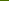 CountyRinged inFound inCountryRinged inFound inNorth Yorkshire10TOTALS10TOTALS00A selection of interesting recoveries:A selection of interesting recoveries:A selection of interesting recoveries:A selection of interesting recoveries:A selection of interesting recoveries:A selection of interesting recoveries:A selection of interesting recoveries:There have previously been 5 or fewer recoveries of this species:There have previously been 5 or fewer recoveries of this species:There have previously been 5 or fewer recoveries of this species:There have previously been 5 or fewer recoveries of this species:5212460Nestling18-04-2004   Site Confidential (North Yorkshire)Freshly dead  (electrocuted)15-03-2005   New Hall, Eaton, Church Stretton: 52°29'N 2°45'W (Shropshire)   218km   SSW   0y 10m 25d..Mute Swan  Cygnus olorLink to BirdFactsNumber of birds ringed or recovered in counties of Britain & Ireland, or countries overseasNumber of birds ringed or recovered in counties of Britain & Ireland, or countries overseasNumber of birds ringed or recovered in counties of Britain & Ireland, or countries overseasNumber of birds ringed or recovered in counties of Britain & Ireland, or countries overseasNumber of birds ringed or recovered in counties of Britain & Ireland, or countries overseasNumber of birds ringed or recovered in counties of Britain & Ireland, or countries overseasNumber of birds ringed or recovered in counties of Britain & Ireland, or countries overseasCountyRinged inFound inCountryRinged inFound inAnglesey05Avon10Ayrshire01Buckinghamshire10Ceredigion24Caernarfonshire2822Cheshire & Wirral9849Cumbria12Derbyshire10Denbighshire17Dorset12Flintshire15Gloucestershire74Gwent03Herefordshire24Isle of Man11Lancashire & North Merseyside414Leicestershire & Rutland13London01Greater Manchester16Meirionnydd01Montgomeryshire2513Northumberland01Oxfordshire10Shropshire667667Surrey01Staffordshire13880South Yorkshire10Breconshire03Warwickshire1215West Midlands1616Worcestershire6719Radnorshire10Wiltshire01TOTALS1,079949TOTALS00A selection of interesting recoveries:A selection of interesting recoveries:A selection of interesting recoveries:A selection of interesting recoveries:A selection of interesting recoveries:A selection of interesting recoveries:A selection of interesting recoveries:The longevity record for this species is: 29 years 1 month 11 days set in 2009 The longevity record for this species is: 29 years 1 month 11 days set in 2009 The longevity record for this species is: 29 years 1 month 11 days set in 2009 The longevity record for this species is: 29 years 1 month 11 days set in 2009 The following birds are the oldest reported from ShropshireThe following birds are the oldest reported from ShropshireThe following birds are the oldest reported from ShropshireThe following birds are the oldest reported from ShropshireU1816Adult Male29-10-1991   Worcester: 52°10'N 2°14'W (Worcestershire)Unknown  (ring only)26-07-2013   River Severn, near Atcham: 52°40'N 2°41'W (Shropshire)   63km   NNW   21y 8m 27dU4925Nestling Female15-09-1993   Brookside, Telford: 52°38'N 2°26'W (Telford and Wrekin)Alive  (colour rings seen)29-08-2013   Aberbechan, Newtown: 52°31'N 3°16'W (Powys)   57km   W   19y 11m 14dU4836First-year Female22-08-1993   near Pearsons Flash, Wigan: 53°31'N 2°37'W (Greater Manchester)Freshly dead  (wild mammal)13-02-2012   Cheswardine Hall, Market Drayton: 52°51'N 2°24'W (Shropshire)   74km   S   18y 5m 22dZ58571Adult Male20-09-1986   Trench, Telford: 52°43'N 2°26'W (Telford and Wrekin)Freshly dead  (disease)03-12-2003   Callaughton: 52°34'N 2°34'W (Shropshire)   19km   SSW   17y 2m 13d The following birds moved the greatest distance within Britain & Ireland (more than 100km):The following birds moved the greatest distance within Britain & Ireland (more than 100km):The following birds moved the greatest distance within Britain & Ireland (more than 100km):The following birds moved the greatest distance within Britain & Ireland (more than 100km):W05054Nestling Male03-09-2001   Ellerton, Hinstock: 52°49'N 2°25'W (Shropshire)Freshly dead  (oiled)04-02-2009   Irvine Harbour, River Garnock: 55°36'N 4°41'W (North Ayrshire)   343km   NNW   7y 5m 1dW02836Nestling20-08-2000   Whittington, near Oswestry: 52°52'N 3°0'W (Shropshire)Caught by ringer05-05-2002   Ashington: 55°9'N 1°33'W (Northumberland)   271km   NNE   1y 8m 15dZ54264Second-year30-07-1984   Christchurch: 50°44'N 1°47'W (Dorset)Alive  (ring read in field)08-09-1987   Ellesmere: 52°53'N 2°54'W (Shropshire)   253km   NNW   3y 1m 9dW12778Adult Male09-09-2004   Newport: 52°45'N 2°23'W (Telford and Wrekin)Alive  (ring read in field)21-07-2007   Abbotsbury Swannery: c. 50°39'N 2°36'W (Dorset)   236km   S   2y 10m 12dX0478Adult Female28-03-1999   Bridgnorth: 52°31'N 2°24'W (Shropshire)Alive  (colour marks seen)24-06-2000   Castletown: 54°4'N 4°39'W (Isle of Man)   226km   NW   1y 2m 27d..Pink-footed Goose  Anser brachyrhynchusLink to BirdFactsNumber of birds ringed or recovered in counties of Britain & Ireland, or countries overseasNumber of birds ringed or recovered in counties of Britain & Ireland, or countries overseasNumber of birds ringed or recovered in counties of Britain & Ireland, or countries overseasNumber of birds ringed or recovered in counties of Britain & Ireland, or countries overseasNumber of birds ringed or recovered in counties of Britain & Ireland, or countries overseasNumber of birds ringed or recovered in counties of Britain & Ireland, or countries overseasNumber of birds ringed or recovered in counties of Britain & Ireland, or countries overseasCountyRinged inFound inCountryRinged inFound inCumbria10TOTALS10TOTALS00A selection of interesting recoveries:A selection of interesting recoveries:A selection of interesting recoveries:A selection of interesting recoveries:A selection of interesting recoveries:A selection of interesting recoveries:A selection of interesting recoveries:There have previously been 5 or fewer recoveries of this species:There have previously been 5 or fewer recoveries of this species:There have previously been 5 or fewer recoveries of this species:There have previously been 5 or fewer recoveries of this species:1041494Adult26-07-2013   Starry Hill: 54°52'N 3°19'W (Cumbria)Freshly dead  (hit wires)(29-01-2014) Albrighton, Battlefield: 52°45'N 2°45'W (Shropshire)   240km   S   0y 6m 3d..Greylag Goose  Anser anserLink to BirdFactsNumber of birds ringed or recovered in counties of Britain & Ireland, or countries overseasNumber of birds ringed or recovered in counties of Britain & Ireland, or countries overseasNumber of birds ringed or recovered in counties of Britain & Ireland, or countries overseasNumber of birds ringed or recovered in counties of Britain & Ireland, or countries overseasNumber of birds ringed or recovered in counties of Britain & Ireland, or countries overseasNumber of birds ringed or recovered in counties of Britain & Ireland, or countries overseasNumber of birds ringed or recovered in counties of Britain & Ireland, or countries overseasCountyRinged inFound inCountryRinged inFound inCheshire & Wirral21Cumbria10Gloucestershire20North Yorkshire10TOTALS61TOTALS00A selection of interesting recoveries:A selection of interesting recoveries:A selection of interesting recoveries:A selection of interesting recoveries:A selection of interesting recoveries:A selection of interesting recoveries:A selection of interesting recoveries:The longevity record for this species is: 18 years 8 months 2 days set in 1984 The following birds moved the greatest distance within Britain & Ireland (more than 100km):The following birds moved the greatest distance within Britain & Ireland (more than 100km):The following birds moved the greatest distance within Britain & Ireland (more than 100km):The following birds moved the greatest distance within Britain & Ireland (more than 100km):5227320First-year Female29-02-2004   Ladybridge Gravel Pit, Nosterfield: c. 54°12'N 1°34'W (North Yorkshire)Alive  (colour marks seen)13-08-2006   Venusbank, near Shrewsbury: 52°38'N 2°40'W (Shropshire)   190km   SSW   2y 5m 15d5273580Adult29-06-2014   Rayrigg Hall, Windermere: 54°22'N 2°55'W (Cumbria)Freshly dead  (injury)14-10-2015   Hodnet: 52°50'N 2°34'W (Shropshire)   170km   S   1y 3m 15d5152156First-year Female22-09-1989   Slimbridge: 51°43'N 2°25'W (Gloucestershire)Alive  (colour marks seen)18-06-1990   Ellesmere: 52°54'N 2°52'W (Shropshire)   136km   NNW   0y 8m 27d5152197Adult Male26-09-1989   Slimbridge: 51°43'N 2°25'W (Gloucestershire)Dead14-03-1990   Home Farm: 52°43'N 2°23'W (Telford and Wrekin)   112km   N   0y 5m 16d..Canada Goose  Branta canadensisLink to BirdFactsNumber of birds ringed or recovered in counties of Britain & Ireland, or countries overseasNumber of birds ringed or recovered in counties of Britain & Ireland, or countries overseasNumber of birds ringed or recovered in counties of Britain & Ireland, or countries overseasNumber of birds ringed or recovered in counties of Britain & Ireland, or countries overseasNumber of birds ringed or recovered in counties of Britain & Ireland, or countries overseasNumber of birds ringed or recovered in counties of Britain & Ireland, or countries overseasNumber of birds ringed or recovered in counties of Britain & Ireland, or countries overseasCountyRinged inFound inCountryRinged inFound inAnglesey10Cheshire & Wirral148Cumbria200Derbyshire41Denbighshire05Dumfries & Galloway10East Yorkshire01Herefordshire24Inverness71Lancashire & North Merseyside01Lincolnshire10Montgomeryshire23Nottinghamshire10North Yorkshire121Ross & Cromarty10Shropshire144144Staffordshire426Breconshire250Warwickshire30West Midlands101Worcestershire10Radnorshire31West Yorkshire70TOTALS301177TOTALS00A selection of interesting recoveries:A selection of interesting recoveries:A selection of interesting recoveries:A selection of interesting recoveries:A selection of interesting recoveries:A selection of interesting recoveries:A selection of interesting recoveries:The longevity record for this species is: 31 years 10 months 29 days set in 2007 The longevity record for this species is: 31 years 10 months 29 days set in 2007 The longevity record for this species is: 31 years 10 months 29 days set in 2007 The longevity record for this species is: 31 years 10 months 29 days set in 2007 The following birds are the oldest reported from ShropshireThe following birds are the oldest reported from ShropshireThe following birds are the oldest reported from ShropshireThe following birds are the oldest reported from Shropshire5101475Nestling02-06-1984   Worfield, Bridgnorth: 52°33'N 2°22'W (Shropshire)Unknown  (ring only)26-07-2003   near Ackleton: 52°34'N 2°19'W (Shropshire)   6km   NE   19y 1m 24d 135612Adult19-06-1957   Alsager: 53°5'N 2°17'W (Cheshire)Dead29-02-1972   Market Drayton: 52°54'N 2°29'W (Shropshire)   26km   SSW   14y 8m 10d5036184Nestling25-07-1984   Shrewsbury: 52°43'N 2°42'W (Shropshire)Alive  (ring read in field)18-10-1996   The Mere, Ellesmere: 52°53'N 2°53'W (Shropshire)   24km   NNW   12y 2m 23d Alive  (ring read in field)21-08-1998   The Mere, Ellesmere: 52°53'N 2°53'W (Shropshire)   24km   NNW   14y 0m 27d5030186Nestling06-07-1975   Ellesmere: 52°53'N 2°55'W (Shropshire)Freshly dead  (shot)03-09-1988   Ellesmere: 52°53'N 2°54'W (Shropshire)   2km   13y 1m 28d 5050413Full-grown23-12-1979   Oxton, Birkenhead: 53°22'N 3°3'W (Merseyside)Freshly dead  (shot)05-12-1992   Wood Lane, Colemere: 52°52'N 2°51'W (Shropshire)   57km   SSE   12y 11m 12dThe following birds moved the greatest distance within Britain & Ireland (more than 100km):The following birds moved the greatest distance within Britain & Ireland (more than 100km):The following birds moved the greatest distance within Britain & Ireland (more than 100km):The following birds moved the greatest distance within Britain & Ireland (more than 100km):5126189Adult07-07-1984   Moray Firth: 57°28'N 4°20'W (Highland)Freshly dead  (shot)06-09-1990   Chelmarsh Reservoir, Bridgnorth: 52°29'N 2°23'W (Shropshire)   568km   SSE   6y 1m 30d5126499Adult07-07-1984   Moray Firth: 57°28'N 4°20'W (Highland)Dead  (wild mammal)01-10-1989   Swancote Farm, near Bridgnorth: 52°31'N 2°22'W (Shropshire)   563km   SSE   5y 2m 24d5086434Adult02-07-1978   Moray Firth: 57°28'N 4°20'W (Highland)Freshly dead  (shot)(13-10-1980) Worfield, Bridgnorth: 52°34'N 2°22'W (Shropshire)   559km   SSE   2y 3m 11d5178190Adult09-07-1994   Beauly Firth: 57°29'N 4°25'W (Highland)Freshly dead  (shot)08-09-1996   Sibberscote, near Lea Cross: 52°39'N 2°51'W (Shropshire)   548km   S   2y 1m 30d5126332Adult07-07-1984   Moray Firth: 57°28'N 4°20'W (Highland)Freshly dead  (shot)04-09-1988   Upton Forge, Shrewsbury: 52°42'N 2°39'W (Shropshire)   541km   S   4y 1m 28d..Mandarin Duck  Aix galericulataLink to BirdFactsNumber of birds ringed or recovered in counties of Britain & Ireland, or countries overseasNumber of birds ringed or recovered in counties of Britain & Ireland, or countries overseasNumber of birds ringed or recovered in counties of Britain & Ireland, or countries overseasNumber of birds ringed or recovered in counties of Britain & Ireland, or countries overseasNumber of birds ringed or recovered in counties of Britain & Ireland, or countries overseasNumber of birds ringed or recovered in counties of Britain & Ireland, or countries overseasNumber of birds ringed or recovered in counties of Britain & Ireland, or countries overseasCountyRinged inFound inCountryRinged inFound inGloucestershire10TOTALS10TOTALS00A selection of interesting recoveries:A selection of interesting recoveries:A selection of interesting recoveries:A selection of interesting recoveries:A selection of interesting recoveries:A selection of interesting recoveries:A selection of interesting recoveries:There have previously been 5 or fewer recoveries of this species:There have previously been 5 or fewer recoveries of this species:There have previously been 5 or fewer recoveries of this species:There have previously been 5 or fewer recoveries of this species:FH32123Adult Female18-09-2011   near Parkend: c. 51°46'N 2°33'W (Gloucestershire)Freshly dead(17-01-2015) Hopstone: 52°32'N 2°19'W (Shropshire)   87km   NNE   3y 3m 30d..Wigeon  Anas penelopeLink to BirdFactsNumber of birds ringed or recovered in counties of Britain & Ireland, or countries overseasNumber of birds ringed or recovered in counties of Britain & Ireland, or countries overseasNumber of birds ringed or recovered in counties of Britain & Ireland, or countries overseasNumber of birds ringed or recovered in counties of Britain & Ireland, or countries overseasNumber of birds ringed or recovered in counties of Britain & Ireland, or countries overseasNumber of birds ringed or recovered in counties of Britain & Ireland, or countries overseasNumber of birds ringed or recovered in counties of Britain & Ireland, or countries overseasCountyRinged inFound inCountryRinged inFound inLeicestershire & Rutland10Belgium10Norfolk10TOTALS20TOTALS10A selection of interesting recoveries:A selection of interesting recoveries:A selection of interesting recoveries:A selection of interesting recoveries:A selection of interesting recoveries:A selection of interesting recoveries:A selection of interesting recoveries:There have previously been 5 or fewer recoveries of this species:There have previously been 5 or fewer recoveries of this species:There have previously been 5 or fewer recoveries of this species:There have previously been 5 or fewer recoveries of this species:BLBFull-grown Female16-02-1958   Meetkerke: 51°13'N 3°9'E (West-Vlaanderen) Belgium2G8337Freshly dead  (shot)10-12-1959   Shrewsbury: 52°43'N 2°45'W (Shropshire)   437km   WNW   1y 9m 24dFC02438Adult Male29-01-1989   Kirby Bellars, Melton Mowbray: 52°46'N 0°55'W (Leicestershire)Freshly dead  (shot)08-12-1989   Shrewsbury: c. 52°42'N 2°45'W (Shropshire)   123km   W   0y 10m 9dFS40097First-year Male19-12-1972   Heacham: 52°54'N 0°29'E (Norfolk)Freshly dead  (shot)31-01-1973   Nobold, Shrewsbury: 52°40'N 2°47'W (Shropshire)   222km   W   0y 1m 12d..Teal  Anas creccaLink to BirdFactsNumber of birds ringed or recovered in counties of Britain & Ireland, or countries overseasNumber of birds ringed or recovered in counties of Britain & Ireland, or countries overseasNumber of birds ringed or recovered in counties of Britain & Ireland, or countries overseasNumber of birds ringed or recovered in counties of Britain & Ireland, or countries overseasNumber of birds ringed or recovered in counties of Britain & Ireland, or countries overseasNumber of birds ringed or recovered in counties of Britain & Ireland, or countries overseasNumber of birds ringed or recovered in counties of Britain & Ireland, or countries overseasCountyRinged inFound inCountryRinged inFound inGalway01Belgium10Cambridgeshire120Denmark90Cheshire & Wirral50Finland20Caithness10France10Cumbria02Germany20Derbyshire01Iceland10Denbighshire01Sweden50Essex300The Netherlands280Gloucestershire90Isle of Man10Leicestershire & Rutland10Lincolnshire30Montgomeryshire01North-east Scotland01Norfolk20Pembrokeshire100Shropshire22Suffolk20Down20TOTALS809TOTALS490A selection of interesting recoveries:A selection of interesting recoveries:A selection of interesting recoveries:A selection of interesting recoveries:A selection of interesting recoveries:A selection of interesting recoveries:A selection of interesting recoveries:The longevity record for this species is: 18 years 20 days set in 1988 The longevity record for this species is: 18 years 20 days set in 1988 The longevity record for this species is: 18 years 20 days set in 1988 The longevity record for this species is: 18 years 20 days set in 1988 The following birds are the oldest reported from ShropshireThe following birds are the oldest reported from ShropshireThe following birds are the oldest reported from ShropshireThe following birds are the oldest reported from ShropshireEK82812Adult Male22-12-1986   Slimbridge: 51°43'N 2°24'W (Gloucestershire)Unknown  (ring only)14-03-2004   Weston: 52°50'N 2°38'W (Shropshire)   126km   N   17y 2m 21dEH90669Adult Male05-12-1985   Hale, Widnes: 53°19'N 2°47'W (Halton)Caught by ringer14-02-1993   Walcot, Wellington: 52°42'N 2°36'W (Telford and Wrekin)   72km   S   7y 2m 9dDKKAdult Male17-10-1969   Sonderho Decoy, Fano: 55°22'N 8°27'E (Ribe) Denmark531226Freshly dead  (shot)31-01-1976   Broadoak, Shrewsbury: 52°44'N 2°45'W (Shropshire)   787km   WSW   6y 3m 14dNLAAdult Male12-11-1975   de Koog: 53°6'N 4°48'E (Texel) The Netherlands3236098Freshly dead  (shot)10-10-1981   Nobold, Shrewsbury: 52°40'N 2°47'W (Shropshire)   511km   W   5y 10m 28dDKCFirst-year Male11-08-1970   Amager: 55°37'N 12°34'E (København) Denmark521760Freshly dead  (shot)20-12-1975   Cruckton: 52°42'N 2°47'W (Shropshire)   1,050km   WSW   5y 4m 9dThe following birds moved the greatest distance within Britain & Ireland (more than 100km):The following birds moved the greatest distance within Britain & Ireland (more than 100km):The following birds moved the greatest distance within Britain & Ireland (more than 100km):The following birds moved the greatest distance within Britain & Ireland (more than 100km):EF55842Adult Female23-07-1973   near John O'groats: c. 58°35'N 3°5'W (Highland)Freshly dead  (shot)27-10-1973   Munslow: 52°29'N 2°43'W (Shropshire)   680km   S   0y 3m 4d3089468Full-grown Female01-01-1964   Rodington, near Telford: 52°43'N 2°36'W (Telford and Wrekin)Freshly dead  (shot)(19-02-1965) Fraserburgh: 57°40'N 2°2'W (Aberdeenshire)   553km   N   1y 1m 18dEJ04962Full-grown Female12-10-1980   Walcot, Wellington: 52°42'N 2°34'W (Telford and Wrekin)Freshly dead  (shot)11-01-1986   3 miles North of Mount Bellew: 53°32'N 8°29'W (Galway)   406km   WNW   5y 2m 30dEF16147First-year Male12-10-1972   Nacton: 52°0'N 1°14'E (Suffolk)Freshly dead  (shot)18-11-1972   Ruyton Xi Towns, Shrewsbury: 52°47'N 2°54'W (Shropshire)   294km   WNW   0y 1m 6d3006736Adult Male27-11-1955   Abberton Reservoir, near Colchester: 51°48'N 0°48'E (Essex)Freshly dead  (shot)26-10-1957   Ellesmere: 52°53'N 2°54'W (Shropshire)   281km   WNW   1y 10m 29dThe following birds ringed abroad have been found in Shropshire (countries with 5 or fewer such records):The following birds ringed abroad have been found in Shropshire (countries with 5 or fewer such records):The following birds ringed abroad have been found in Shropshire (countries with 5 or fewer such records):The following birds ringed abroad have been found in Shropshire (countries with 5 or fewer such records):BLBAdult Female03-03-1961   Merkem: 50°57'N 2°51'E (West-Vlaanderen) Belgium4E7896Freshly dead  (shot)(15-11-1962) Shrewsbury: c. 52°42'N 2°45'W (Shropshire)   431km   WNW   1y 8m 12dSFHFirst-year25-08-1970   Suomenoja, Espoo: 60°9'N 24°43'E (Uusimaa) FinlandS043238Freshly dead  (shot)02-09-1972   Combermere Abbey, Whitchurch: 52°58'N 2°38'W (Shropshire)   1,850km   WSW   2y 0m 8dSFHFull-grown07-08-1969   Iidesjarvi, Tampere: 61°28'N 23°49'E (Hame) FinlandS041551Freshly dead  (shot)02-11-1969   Eyton, Shrewsbury: 52°43'N 2°55'W (Shropshire)   1,879km   WSW   0y 2m 26dFRPFull-grown Male29-09-1980   Marquenterre: 50°19'N 1°40'E (Somme) FranceFT72975Freshly dead  (shot)23-01-1981   Tilley Park, Wem: 52°50'N 2°45'W (Shropshire)   414km   NW   0y 3m 25dDFHFull-grown Female01-10-1973   Oevenum, Insel Fohr: 54°43'N 8°31'E (Nordfriesische Inseln) Germany5163904Freshly dead  (shot)05-01-1974   Leigh Hall, Minsterley: 52°37'N 2°59'W (Shropshire)   793km   WSW   0y 3m 4dDDHFirst-year Male29-09-1995   Langenwerder, Insel Poel: 54°1'N 11°30'E (Mecklenburg - Vorpommern) GermanyIA005269Freshly dead  (shot)15-01-1996   Richards Castle, near Ludlow: 52°18'N 2°43'W (Shropshire)   967km   W   0y 3m 17dISRNestling Female08-08-1979   Vindbelgur, Myvatn, Sudur-Thingeyjar: 65°37'N 16°58'W (Suður-Þingeyjarsýsla) Iceland523172Freshly dead  (shot)24-11-1979   Broseley Wood: 52°36'N 2°29'W (Shropshire)   1,659km   SSE   0y 3m 16dSVSFirst-year Male21-09-1970   Ottenby: 56°12'N 16°24'E (Öland) Sweden9508328Freshly dead  (shot)29-12-1971   Shrewsbury: 52°43'N 2°45'W (Shropshire)   1,295km   WSW   1y 3m 8dSVSFull-grown15-08-1971   Torhamn: 56°4'N 15°49'E (Blekinge) Sweden9501728Freshly dead  (shot)05-01-1973   Longdon-on-Tern, Wellington: 52°43'N 2°33'W (Telford and Wrekin)   1,246km   WSW   1y 4m 21d (Map)SVSFirst-year Female25-10-1969   Ottenby: 56°12'N 16°24'E (Öland) Sweden9506255Freshly dead  (shot)16-11-1971   Haughton, Bridgnorth: 52°33'N 2°29'W (Shropshire)   1,287km   WSW   2y 0m 22dSVXNestling13-07-1950   Arvidsjaur: 65°37'N 19°10'E (Norrbotten) Sweden23378Unknown12-01-1952   Peplow, near Wellington: 52°48'N 2°32'W (Shropshire)   1,874km   SW   1y 5m 30dSVSAdult Female29-09-1964   Ottenby: 56°12'N 16°24'E (Öland) Sweden9503768Freshly dead  (shot)02-01-1965   Worfield, Bridgnorth: 52°34'N 2°22'W (Shropshire)   1,279km   WSW   0y 3m 4d..Mallard  Anas platyrhynchosLink to BirdFactsNumber of birds ringed or recovered in counties of Britain & Ireland, or countries overseasNumber of birds ringed or recovered in counties of Britain & Ireland, or countries overseasNumber of birds ringed or recovered in counties of Britain & Ireland, or countries overseasNumber of birds ringed or recovered in counties of Britain & Ireland, or countries overseasNumber of birds ringed or recovered in counties of Britain & Ireland, or countries overseasNumber of birds ringed or recovered in counties of Britain & Ireland, or countries overseasNumber of birds ringed or recovered in counties of Britain & Ireland, or countries overseasCountyRinged inFound inCountryRinged inFound inWexford20Denmark52Cambridgeshire80Germany20Ceredigion40Cheshire & Wirral20Denbighshire01Dumfries & Galloway01Essex20East Yorkshire10Gloucestershire541Herefordshire173Lancashire & North Merseyside10Leicestershire & Rutland01Lincolnshire91Northamptonshire10Norfolk10Shropshire7373Staffordshire36Antrim01Worcestershire24Radnorshire51Wiltshire10TOTALS18693TOTALS72A selection of interesting recoveries:A selection of interesting recoveries:A selection of interesting recoveries:A selection of interesting recoveries:A selection of interesting recoveries:A selection of interesting recoveries:A selection of interesting recoveries:The longevity record for this species is: 20 years 5 months 17 days set in 1986 The longevity record for this species is: 20 years 5 months 17 days set in 1986 The longevity record for this species is: 20 years 5 months 17 days set in 1986 The longevity record for this species is: 20 years 5 months 17 days set in 1986 The following birds are the oldest reported from ShropshireThe following birds are the oldest reported from ShropshireThe following birds are the oldest reported from ShropshireThe following birds are the oldest reported from ShropshireGH71911Full-grown Male26-09-1988   Ellesmere: 52°54'N 2°52'W (Shropshire)Alive  (ring read in field)13-10-1991   Lyneal: 52°52'N 2°49'W (Shropshire)   6km   SE   3y 0m 17d Freshly dead  (shot)07-01-1998   Ellesmere: 52°53'N 2°50'W (Shropshire)   3km   9y 3m 12d GH60202Adult Male09-12-1987   Slimbridge: 51°43'N 2°25'W (Gloucestershire)Freshly dead  (shot)14-10-1995   Walcot Lakes, Lydbury North: 52°25'N 2°57'W (Shropshire)   86km   NNW   7y 10m 5d939232Adult Male16-09-1954   Slimbridge: 51°43'N 2°25'W (Gloucestershire)Freshly dead  (injury)10-04-1962   Wem: 52°51'N 2°43'W (Shropshire)   126km   N   7y 6m 25dGM77859Full-grown30-08-1968   The Wrekin, near Wellington: 52°39'N 2°33'W (Telford and Wrekin)Freshly dead  (shot)28-01-1976   Tothill, Alford: 53°18'N 0°6'E (Lincolnshire)   193km   ENE   7y 4m 29dGK43181Adult Male29-09-1978   Slimbridge: 51°43'N 2°25'W (Gloucestershire)Freshly dead  (shot)09-01-1986   Preston Montford, Shrewsbury: 52°44'N 2°49'W (Shropshire)   115km   NNW   7y 3m 11dThe following birds moved the greatest distance within Britain & Ireland (more than 100km):The following birds moved the greatest distance within Britain & Ireland (more than 100km):The following birds moved the greatest distance within Britain & Ireland (more than 100km):The following birds moved the greatest distance within Britain & Ireland (more than 100km):GM55438Full-grown Male01-01-1970   Leegomery, Telford: 52°42'N 2°30'W (Telford and Wrekin)Freshly dead  (shot)22-09-1970   No Name on Sites Table: 54°41'N 6°22'W (Antrim)   337km   NW   0y 8m 21dGM56948Full-grown22-08-1968   The Wrekin, near Wellington: 52°39'N 2°33'W (Telford and Wrekin)Freshly dead  (shot)(18-10-1969) No Name on Sites Table: 54°47'N 5°0'W (Dumfries and Galloway)   286km   NNW   1y 1m 26d (Map)GP65851First-year28-07-1972   near Ballinrooaun Lodge: 52°24'N 6°23'W (Wexford)Freshly dead  (shot)29-09-1976   Ditton Priors: 52°29'N 2°35'W (Shropshire)   259km   E   4y 2m 1dGP34390Adult Male06-07-1970   Abberton Reservoir, near Colchester: 51°48'N 0°48'E (Essex)Freshly dead  (shot)26-11-1970   Coolmoor: c. 52°48'N 2°35'W (Shropshire)   258km   WNW   0y 4m 20dGJ93049Adult Male22-11-1983   Abberton Reservoir, near Colchester: 51°48'N 0°48'E (Essex)Dead15-01-1986   Ron Hill: 52°22'N 2°29'W (Shropshire)   235km   WNW   2y 1m 24dThe following birds ringed in Shropshire have been found abroad (countries with 5 or fewer such recoveries):The following birds ringed in Shropshire have been found abroad (countries with 5 or fewer such recoveries):The following birds ringed in Shropshire have been found abroad (countries with 5 or fewer such recoveries):The following birds ringed in Shropshire have been found abroad (countries with 5 or fewer such recoveries):GM90981Nestling05-08-1969   The Wrekin, near Wellington: 52°39'N 2°33'W (Telford and Wrekin)Long dead(20-03-1973) No Name on Sites Table: 54°54'N 10°6'E (Sønderjyllands) Denmark   868km   ENE   3y 7m 15d (Map)GM90971First-year04-08-1969   The Wrekin, near Wellington: 52°39'N 2°33'W (Telford and Wrekin)Unknown(10-09-1970) Site Confidential (Viborg) Denmark   874km   ENE   1y 1m 6dThe following birds ringed abroad have been found in Shropshire (countries with 5 or fewer such records):The following birds ringed abroad have been found in Shropshire (countries with 5 or fewer such records):The following birds ringed abroad have been found in Shropshire (countries with 5 or fewer such records):The following birds ringed abroad have been found in Shropshire (countries with 5 or fewer such records):DKKFull-grown Male12-12-1967   Sonderho Decoy, Fano: 55°22'N 8°27'E (Ribe) Denmark305382Freshly dead  (shot)04-12-1970   Presthope, Much Wenlock: 52°34'N 2°37'W (Shropshire)   788km   WSW   2y 11m 22dDKKAdult Male17-07-1969   Klaegbanken: 56°1'N 8°16'E (Ringk¿bing) Denmark316362Freshly dead  (shot)16-10-1971   Site Confidential (Shropshire)   825km   WSW   2y 2m 29dDKKAdult Male18-07-1975   Klaegbanken: 56°1'N 8°16'E (Ringk¿bing) Denmark324668Freshly dead  (shot)16-01-1976   Shrewsbury: 52°43'N 2°45'W (Shropshire)   803km   WSW   0y 5m 29dDKKAdult Male01-07-1968   Bygholm Vejle, Limfjorden: 57°3'N 9°4'E (Viborg) Denmark313292Freshly dead  (shot)25-12-1968   Attingham Park, Shrewsbury: 52°41'N 2°39'W (Shropshire)   893km   WSW   0y 5m 24dDKKFull-grown Male16-09-1971   Krap, Veslos Vejle: 57°3'N 9°4'E (Viborg) Denmark318209Freshly dead  (shot)12-10-1974   Bedstone: 52°22'N 2°56'W (Shropshire)   929km   WSW   3y 0m 26dDFHFull-grown Male11-09-1970   Oevenum, Insel Fohr: 54°42'N 8°31'E (Nordfriesische Inseln) Germany474214Freshly dead  (shot)04-01-1971   Condover: 52°38'N 2°46'W (Shropshire)   778km   WSW   0y 3m 24dDFHFull-grown Female07-11-1963   Boye, Celle: 52°37'N 10°1'E (Luneburg) Germany3012459Freshly dead  (shot)05-12-1963   Cressage, Shrewsbury: 52°37'N 2°37'W (Shropshire)   853km   W   0y 0m 28d..Pintail  Anas acutaLink to BirdFactsNumber of birds ringed or recovered in counties of Britain & Ireland, or countries overseasNumber of birds ringed or recovered in counties of Britain & Ireland, or countries overseasNumber of birds ringed or recovered in counties of Britain & Ireland, or countries overseasNumber of birds ringed or recovered in counties of Britain & Ireland, or countries overseasNumber of birds ringed or recovered in counties of Britain & Ireland, or countries overseasNumber of birds ringed or recovered in counties of Britain & Ireland, or countries overseasNumber of birds ringed or recovered in counties of Britain & Ireland, or countries overseasCountyRinged inFound inCountryRinged inFound inGloucestershire10TOTALS10TOTALS00A selection of interesting recoveries:A selection of interesting recoveries:A selection of interesting recoveries:A selection of interesting recoveries:A selection of interesting recoveries:A selection of interesting recoveries:A selection of interesting recoveries:There have previously been 5 or fewer recoveries of this species:There have previously been 5 or fewer recoveries of this species:There have previously been 5 or fewer recoveries of this species:There have previously been 5 or fewer recoveries of this species:FH04724First-year Male04-01-2009   Slimbridge: 51°43'N 2°24'W (Gloucestershire)Freshly dead  (shot)13-01-2009   Preston Montford, Field Centre, Shrewsbury: 52°43'N 2°50'W (Shropshire)   114km   NNW   0y 0m 9d..Shoveler  Anas clypeataLink to BirdFactsNumber of birds ringed or recovered in counties of Britain & Ireland, or countries overseasNumber of birds ringed or recovered in counties of Britain & Ireland, or countries overseasNumber of birds ringed or recovered in counties of Britain & Ireland, or countries overseasNumber of birds ringed or recovered in counties of Britain & Ireland, or countries overseasNumber of birds ringed or recovered in counties of Britain & Ireland, or countries overseasNumber of birds ringed or recovered in counties of Britain & Ireland, or countries overseasNumber of birds ringed or recovered in counties of Britain & Ireland, or countries overseasCountyRinged inFound inCountryRinged inFound inCheshire & Wirral01Denmark10France01Russian Federation01Sweden10TOTALS01TOTALS22A selection of interesting recoveries:A selection of interesting recoveries:A selection of interesting recoveries:A selection of interesting recoveries:A selection of interesting recoveries:A selection of interesting recoveries:A selection of interesting recoveries:There have previously been 5 or fewer recoveries of this species:There have previously been 5 or fewer recoveries of this species:There have previously been 5 or fewer recoveries of this species:There have previously been 5 or fewer recoveries of this species:SVGNestling Female19-06-1959   Lagbadarna, Graso: 60°24'N 18°37'E (Uppsala) SwedenD46787Freshly dead  (shot)19-12-1960   Edgerley: 52°45'N 2°57'W (Shropshire)   1,565km   WSW   1y 6m 0dAJ63103Nestling08-07-1962   Shrewsbury: 52°43'N 2°45'W (Shropshire)Freshly dead  (shot)04-09-1963   Boguchar: 49°54'N 40°34'E (Voronezh Oblast) Russian Federation   3,025km   E   1y 1m 27d (Map)DKCAdult Male03-06-1970   Amager: 55°37'N 12°34'E (København) Denmark404298Freshly dead  (shot)29-10-1970   Whitchurch: 52°57'N 2°41'W (Shropshire)   1,032km   WSW   0y 4m 26dAJ71594Full-grown Male22-09-1973   The Wrekin, near Wellington: 52°39'N 2°33'W (Telford and Wrekin)Freshly dead  (shot)30-10-1976   No Name on Sites Table: c. 53°23'N 2°36'W (Warrington)   80km   N   3y 1m 8dAJ63106Nestling08-07-1962   Shrewsbury: 52°43'N 2°45'W (Shropshire)Dead15-03-1966   No Name on Sites Table: 47°16'N 1°46'W (Loire-Atlantique) France   610km   S   3y 8m 7d..Pochard  Aythya ferinaLink to BirdFactsNumber of birds ringed or recovered in counties of Britain & Ireland, or countries overseasNumber of birds ringed or recovered in counties of Britain & Ireland, or countries overseasNumber of birds ringed or recovered in counties of Britain & Ireland, or countries overseasNumber of birds ringed or recovered in counties of Britain & Ireland, or countries overseasNumber of birds ringed or recovered in counties of Britain & Ireland, or countries overseasNumber of birds ringed or recovered in counties of Britain & Ireland, or countries overseasNumber of birds ringed or recovered in counties of Britain & Ireland, or countries overseasCountyRinged inFound inCountryRinged inFound inGloucestershire30Latvia10Norfolk10Armagh01TOTALS41TOTALS10A selection of interesting recoveries:A selection of interesting recoveries:A selection of interesting recoveries:A selection of interesting recoveries:A selection of interesting recoveries:A selection of interesting recoveries:A selection of interesting recoveries:The longevity record for this species is: 22 years 10 days set in 1999 The following birds moved the greatest distance within Britain & Ireland (more than 100km):The following birds moved the greatest distance within Britain & Ireland (more than 100km):The following birds moved the greatest distance within Britain & Ireland (more than 100km):The following birds moved the greatest distance within Britain & Ireland (more than 100km):GM55425Full-grown26-09-1969   The Wrekin, near Wellington: 52°39'N 2°33'W (Telford and Wrekin)Freshly dead  (shot)29-01-1974   Oxford Island: 54°29'N 6°23'W (Armagh)   325km   NW   4y 4m 3dGF20192Adult Male19-03-1994   Pensthorpe, near Fakenham: c. 52°48'N 0°52'E (Norfolk)Freshly dead  (shot)12-01-2001   Morville, Bridgnorth: 52°32'N 2°30'W (Shropshire)   231km   W   6y 9m 24dGH73834Adult Male07-12-1988   Slimbridge: 51°43'N 2°25'W (Gloucestershire)Freshly dead  (shot)05-01-1990   Lymore Estate, Montgomery: 52°32'N 3°7'W (Powys)   103km   NNW   1y 0m 29dThe following birds ringed abroad have been found in Shropshire (countries with 5 or fewer such records):The following birds ringed abroad have been found in Shropshire (countries with 5 or fewer such records):The following birds ringed abroad have been found in Shropshire (countries with 5 or fewer such records):The following birds ringed abroad have been found in Shropshire (countries with 5 or fewer such records):LVRNestling Male18-06-1982   Nagli, Rezekne: 56°42'N 26°58'E LatviaC40279Freshly dead  (shot)08-12-1982   Hatton, Shifnal: 52°37'N 2°20'W (Shropshire)   1,935km   WSW   0y 5m 20d..Tufted Duck  Aythya fuligulaLink to BirdFactsNumber of birds ringed or recovered in counties of Britain & Ireland, or countries overseasNumber of birds ringed or recovered in counties of Britain & Ireland, or countries overseasNumber of birds ringed or recovered in counties of Britain & Ireland, or countries overseasNumber of birds ringed or recovered in counties of Britain & Ireland, or countries overseasNumber of birds ringed or recovered in counties of Britain & Ireland, or countries overseasNumber of birds ringed or recovered in counties of Britain & Ireland, or countries overseasNumber of birds ringed or recovered in counties of Britain & Ireland, or countries overseasCountyRinged inFound inCountryRinged inFound inBedfordshire10The Netherlands01Cambridgeshire11Cheshire & Wirral10Gloucestershire10Northumberland01Perth & Kinross10Shropshire33Staffordshire01Antrim01Armagh01Warwickshire01TOTALS89TOTALS01A selection of interesting recoveries:A selection of interesting recoveries:A selection of interesting recoveries:A selection of interesting recoveries:A selection of interesting recoveries:A selection of interesting recoveries:A selection of interesting recoveries:The longevity record for this species is: 24 years 3 months 13 days set in 2009 The longevity record for this species is: 24 years 3 months 13 days set in 2009 The longevity record for this species is: 24 years 3 months 13 days set in 2009 The longevity record for this species is: 24 years 3 months 13 days set in 2009 The following birds are the oldest reported from ShropshireThe following birds are the oldest reported from ShropshireThe following birds are the oldest reported from ShropshireThe following birds are the oldest reported from ShropshireFR05168First-year Male05-12-1980   Slimbridge: 51°43'N 2°25'W (Gloucestershire)Freshly dead  (shot)14-11-1988   Isle, The: 52°44'N 2°48'W (Shropshire)   115km   NNW   7y 11m 9dThe following birds moved the greatest distance within Britain & Ireland (more than 100km):The following birds moved the greatest distance within Britain & Ireland (more than 100km):The following birds moved the greatest distance within Britain & Ireland (more than 100km):The following birds moved the greatest distance within Britain & Ireland (more than 100km):SS64147Adult Female19-06-1968   Levenmouth Pool, Loch Leven: 56°10'N 3°20'W (Perth and Kinross)Dead(07-01-1969) Ellesmere: 52°53'N 2°54'W (Shropshire)   366km   S   0y 6m 19dSS73968Adult15-08-1968   Leegomery, Telford: 52°42'N 2°30'W (Telford and Wrekin)Freshly dead  (shot)02-11-1968   No Name on Sites Table: 54°42'N 6°17'W (Antrim)   335km   NW   0y 2m 18dFR20852Full-grown Female28-03-1981   Shrewsbury Sewage Farm: 52°43'N 2°41'W (Shropshire)Freshly dead  (shot)04-01-1986   Derrytrasna, Lurgan: 54°29'N 6°26'W (Armagh)   316km   NW   4y 9m 7dSS48599Nestling17-08-1968   Leegomery, Telford: 52°42'N 2°30'W (Telford and Wrekin)Freshly dead  (shot)05-10-1968   Ellington Pond: 55°13'N 1°34'W (Northumberland)   286km   NNE   0y 1m 18dFC21734Adult Male09-12-1988   Peakirk: 52°38'N 0°15'W (Peterborough)Dead19-01-1989   No Name on Sites Table: 52°25'N 2°45'W (Shropshire)   172km   W   0y 1m 10dThe following birds ringed in Shropshire have been found abroad (countries with 5 or fewer such recoveries):The following birds ringed in Shropshire have been found abroad (countries with 5 or fewer such recoveries):The following birds ringed in Shropshire have been found abroad (countries with 5 or fewer such recoveries):The following birds ringed in Shropshire have been found abroad (countries with 5 or fewer such recoveries):FC01398Juvenile30-07-1988   Shrewsbury: 52°43'N 2°42'W (Shropshire)Freshly dead  (in net or cage)17-09-1992   Markermeer, T H V Lelystad: 52°31'N 5°25'E (Ijsselmeerpolders) The Netherlands   551km   E   4y 1m 18d..Eider  Somateria mollissimaLink to BirdFactsNumber of birds ringed or recovered in counties of Britain & Ireland, or countries overseasNumber of birds ringed or recovered in counties of Britain & Ireland, or countries overseasNumber of birds ringed or recovered in counties of Britain & Ireland, or countries overseasNumber of birds ringed or recovered in counties of Britain & Ireland, or countries overseasNumber of birds ringed or recovered in counties of Britain & Ireland, or countries overseasNumber of birds ringed or recovered in counties of Britain & Ireland, or countries overseasNumber of birds ringed or recovered in counties of Britain & Ireland, or countries overseasCountyRinged inFound inCountryRinged inFound inNorth-east Scotland10TOTALS10TOTALS00A selection of interesting recoveries:A selection of interesting recoveries:A selection of interesting recoveries:A selection of interesting recoveries:A selection of interesting recoveries:A selection of interesting recoveries:A selection of interesting recoveries:There have previously been 5 or fewer recoveries of this species:There have previously been 5 or fewer recoveries of this species:There have previously been 5 or fewer recoveries of this species:There have previously been 5 or fewer recoveries of this species:HW33043Adult Male16-05-1973   Ythan Estuary: 57°18'N 2°0'W (Aberdeenshire)Dead30-03-1979   Kempton, near Bishops Castle: 52°25'N 2°55'W (Shropshire)   546km   S   5y 10m 14d..Goosander  Mergus merganserLink to BirdFactsNumber of birds ringed or recovered in counties of Britain & Ireland, or countries overseasNumber of birds ringed or recovered in counties of Britain & Ireland, or countries overseasNumber of birds ringed or recovered in counties of Britain & Ireland, or countries overseasNumber of birds ringed or recovered in counties of Britain & Ireland, or countries overseasNumber of birds ringed or recovered in counties of Britain & Ireland, or countries overseasNumber of birds ringed or recovered in counties of Britain & Ireland, or countries overseasNumber of birds ringed or recovered in counties of Britain & Ireland, or countries overseasCountyRinged inFound inCountryRinged inFound inNorthumberland10TOTALS10TOTALS00A selection of interesting recoveries:A selection of interesting recoveries:A selection of interesting recoveries:A selection of interesting recoveries:A selection of interesting recoveries:A selection of interesting recoveries:A selection of interesting recoveries:There have previously been 5 or fewer recoveries of this species:There have previously been 5 or fewer recoveries of this species:There have previously been 5 or fewer recoveries of this species:There have previously been 5 or fewer recoveries of this species:HW14689Adult Female18-07-1970   Falstone, Hexham: 55°10'N 2°25'W (Northumberland)Long dead05-05-1973   North-West of Oswestry: c. 52°53'N 3°5'W (Shropshire)   258km   S   2y 9m 17d..Red-legged Partridge  Alectoris rufaLink to BirdFactsNumber of birds ringed or recovered in counties of Britain & Ireland, or countries overseasNumber of birds ringed or recovered in counties of Britain & Ireland, or countries overseasNumber of birds ringed or recovered in counties of Britain & Ireland, or countries overseasNumber of birds ringed or recovered in counties of Britain & Ireland, or countries overseasNumber of birds ringed or recovered in counties of Britain & Ireland, or countries overseasNumber of birds ringed or recovered in counties of Britain & Ireland, or countries overseasNumber of birds ringed or recovered in counties of Britain & Ireland, or countries overseasCountyRinged inFound inCountryRinged inFound inShropshire11TOTALS11TOTALS00A selection of interesting recoveries:A selection of interesting recoveries:A selection of interesting recoveries:A selection of interesting recoveries:A selection of interesting recoveries:A selection of interesting recoveries:A selection of interesting recoveries:There have previously been 5 or fewer recoveries of this species:There have previously been 5 or fewer recoveries of this species:There have previously been 5 or fewer recoveries of this species:There have previously been 5 or fewer recoveries of this species:FV74113Adult Male14-05-1983   Cressage, Shrewsbury: 52°37'N 2°37'W (Shropshire)Freshly dead  (shot)21-10-1983   Cressage, Shrewsbury: 52°36'N 2°36'W (Shropshire)   3km   0y 5m 7d ..Grey Partridge  Perdix perdixLink to BirdFactsNumber of birds ringed or recovered in counties of Britain & Ireland, or countries overseasNumber of birds ringed or recovered in counties of Britain & Ireland, or countries overseasNumber of birds ringed or recovered in counties of Britain & Ireland, or countries overseasNumber of birds ringed or recovered in counties of Britain & Ireland, or countries overseasNumber of birds ringed or recovered in counties of Britain & Ireland, or countries overseasNumber of birds ringed or recovered in counties of Britain & Ireland, or countries overseasNumber of birds ringed or recovered in counties of Britain & Ireland, or countries overseasCountyRinged inFound inCountryRinged inFound inShropshire11TOTALS11TOTALS00A selection of interesting recoveries:A selection of interesting recoveries:A selection of interesting recoveries:A selection of interesting recoveries:A selection of interesting recoveries:A selection of interesting recoveries:A selection of interesting recoveries:There have previously been 5 or fewer recoveries of this species:There have previously been 5 or fewer recoveries of this species:There have previously been 5 or fewer recoveries of this species:There have previously been 5 or fewer recoveries of this species:FV38198Full-grown Male07-12-1980   Shrewsbury: 52°43'N 2°42'W (Shropshire)Freshly dead12-08-1981   Shrewsbury: 52°43'N 2°42'W (Shropshire)   0km   0y 8m 5d ..Manx Shearwater  Puffinus puffinusLink to BirdFactsNumber of birds ringed or recovered in counties of Britain & Ireland, or countries overseasNumber of birds ringed or recovered in counties of Britain & Ireland, or countries overseasNumber of birds ringed or recovered in counties of Britain & Ireland, or countries overseasNumber of birds ringed or recovered in counties of Britain & Ireland, or countries overseasNumber of birds ringed or recovered in counties of Britain & Ireland, or countries overseasNumber of birds ringed or recovered in counties of Britain & Ireland, or countries overseasNumber of birds ringed or recovered in counties of Britain & Ireland, or countries overseasCountyRinged inFound inCountryRinged inFound inPembrokeshire10TOTALS10TOTALS00A selection of interesting recoveries:A selection of interesting recoveries:A selection of interesting recoveries:A selection of interesting recoveries:A selection of interesting recoveries:A selection of interesting recoveries:A selection of interesting recoveries:There have previously been 5 or fewer recoveries of this species:There have previously been 5 or fewer recoveries of this species:There have previously been 5 or fewer recoveries of this species:There have previously been 5 or fewer recoveries of this species:ED25763Nestling27-08-1967   Skokholm: 51°41'N 5°17'W (Pembrokeshire)Dead  (storm)(07-09-1967) Selley Hall, near Purlogue: 52°23'N 3°5'W (Shropshire)   170km   ENE   0y 0m 11d..Gannet  Morus bassanusLink to BirdFactsNumber of birds ringed or recovered in counties of Britain & Ireland, or countries overseasNumber of birds ringed or recovered in counties of Britain & Ireland, or countries overseasNumber of birds ringed or recovered in counties of Britain & Ireland, or countries overseasNumber of birds ringed or recovered in counties of Britain & Ireland, or countries overseasNumber of birds ringed or recovered in counties of Britain & Ireland, or countries overseasNumber of birds ringed or recovered in counties of Britain & Ireland, or countries overseasNumber of birds ringed or recovered in counties of Britain & Ireland, or countries overseasCountyRinged inFound inCountryRinged inFound inPembrokeshire10TOTALS10TOTALS00A selection of interesting recoveries:A selection of interesting recoveries:A selection of interesting recoveries:A selection of interesting recoveries:A selection of interesting recoveries:A selection of interesting recoveries:A selection of interesting recoveries:There have previously been 5 or fewer recoveries of this species:There have previously been 5 or fewer recoveries of this species:There have previously been 5 or fewer recoveries of this species:There have previously been 5 or fewer recoveries of this species:515731Adult26-05-1959   Grassholm: 51°44'N 5°29'W (Pembrokeshire)Freshly dead  (injury)14-08-1959   Eyton Upon The Weald Moors: 52°43'N 2°31'W (Telford and Wrekin)   231km   ENE   0y 2m 19d (Map)..Cormorant  Phalacrocorax carboLink to BirdFactsNumber of birds ringed or recovered in counties of Britain & Ireland, or countries overseasNumber of birds ringed or recovered in counties of Britain & Ireland, or countries overseasNumber of birds ringed or recovered in counties of Britain & Ireland, or countries overseasNumber of birds ringed or recovered in counties of Britain & Ireland, or countries overseasNumber of birds ringed or recovered in counties of Britain & Ireland, or countries overseasNumber of birds ringed or recovered in counties of Britain & Ireland, or countries overseasNumber of birds ringed or recovered in counties of Britain & Ireland, or countries overseasCountyRinged inFound inCountryRinged inFound inWexford10Denmark50Anglesey50Cumbria20Essex30Gwent10Isle of Man20Pembrokeshire20TOTALS160TOTALS50A selection of interesting recoveries:A selection of interesting recoveries:A selection of interesting recoveries:A selection of interesting recoveries:A selection of interesting recoveries:A selection of interesting recoveries:A selection of interesting recoveries:The longevity record for this species is: 21 years 6 months 21 days set in 1984 The longevity record for this species is: 21 years 6 months 21 days set in 1984 The longevity record for this species is: 21 years 6 months 21 days set in 1984 The longevity record for this species is: 21 years 6 months 21 days set in 1984 The following birds are the oldest reported from ShropshireThe following birds are the oldest reported from ShropshireThe following birds are the oldest reported from ShropshireThe following birds are the oldest reported from Shropshire5130954Nestling Female27-06-1992   St Margarets Island, Tenby: 51°38'N 4°42'W (Pembrokeshire)Freshly dead  (shot)05-03-2000   Site Confidential (Shropshire)   180km   NE   7y 8m 7dThe following birds moved the greatest distance within Britain & Ireland (more than 100km):The following birds moved the greatest distance within Britain & Ireland (more than 100km):The following birds moved the greatest distance within Britain & Ireland (more than 100km):The following birds moved the greatest distance within Britain & Ireland (more than 100km):5066806Nestling09-06-1979   Little Saltee: 52°8'N 6°35'W (Wexford)Long dead06-06-1980   Pentre Woods,chirk: 52°55'N 3°0'W (Shropshire)   258km   ENE   0y 11m 28d5238334Nestling30-04-2005   Abberton Reservoir, near Colchester: 51°48'N 0°50'E (Essex)Alive  (colour marks seen)04-08-2005   near Cross Houses: 52°38'N 2°39'W (Shropshire)   256km   WNW   0y 3m 5d Alive  (colour marks seen)18-05-2006   Alton Water: 51°59'N 1°6'E (Suffolk)   26km   NE   1y 0m 18d Alive  (colour marks seen)28-01-2007   Alton Water: 51°59'N 1°6'E (Suffolk)   26km   NE   1y 8m 29d Alive  (colour marks seen)16-12-2007   Alton Water: 51°59'N 1°6'E (Suffolk)   26km   NE   2y 7m 16d Alive  (colour marks seen)16-02-2008   Alton Water: 51°59'N 1°6'E (Suffolk)   26km   NE   2y 9m 17d5238310Nestling30-04-2005   Abberton Reservoir, near Colchester: 51°48'N 0°50'E (Essex)Alive  (colour marks seen)10-07-2005   Allscott Sugar Factory, Walcot: 52°42'N 2°35'W (Telford and Wrekin)   255km   WNW   0y 2m 10d (Map)5186940Nestling17-06-1995   Grune Point: 54°53'N 3°19'W (Cumbria)Freshly dead  (shot)20-12-1998   Melrose, Shrewsbury: 52°41'N 2°44'W (Shropshire)   250km   S   3y 6m 3d5200734Nestling Male05-07-1999   Grune Point: 54°53'N 3°19'W (Cumbria)Freshly dead  (shot)21-10-2000   Melrose, Shrewsbury: 52°41'N 2°44'W (Shropshire)   250km   S   1y 3m 16dThe following birds ringed abroad have been found in Shropshire (countries with 5 or fewer such records):The following birds ringed abroad have been found in Shropshire (countries with 5 or fewer such records):The following birds ringed abroad have been found in Shropshire (countries with 5 or fewer such records):The following birds ringed abroad have been found in Shropshire (countries with 5 or fewer such records):DKCFirst-year04-06-2011   Graesholm, Frederikshavn: 57°30'N 10°37'E (Nordjyllands) Denmark2J7471Freshly dead10-03-2012   Ironbridge Gorge: 52°37'N 2°29'W (Telford and Wrekin)   994km   WSW   0y 9m 6dDKCNestling02-06-1974   Vorso, Horsens Fjord: 55°52'N 10°0'E (Vejle) Denmark1592Dead04-04-1979   Shrewsbury: 52°43'N 2°45'W (Shropshire)   898km   WSW   4y 10m 2dDKCNestling Male09-06-2000   Braendegard So, Faborg: 55°7'N 10°22'E (Fyn) Denmark2E3818Freshly dead  (shot)31-01-2001   River Severn, Atcham: 52°40'N 2°40'W (Shropshire)   898km   WSW   0y 7m 22dDKCNestling05-06-2013   Rago Sund, Ravnsborg: 54°58'N 11°18'E (Storstrøm) Denmark2M8154Freshly dead26-11-2014   River Severn, Highley: 52°26'N 2°22'W (Shropshire)   941km   WSW   1y 5m 21dDKCNestling23-05-2012   Pikkerholm, Frederikshavn: 57°28'N 10°36'E (Nordjyllands) Denmark2M0401Freshly dead24-10-2015   Shrewsbury: 52°42'N 2°45'W (Shropshire)   1,001km   WSW   3y 5m 1d..Shag  Phalacrocorax aristotelisLink to BirdFactsNumber of birds ringed or recovered in counties of Britain & Ireland, or countries overseasNumber of birds ringed or recovered in counties of Britain & Ireland, or countries overseasNumber of birds ringed or recovered in counties of Britain & Ireland, or countries overseasNumber of birds ringed or recovered in counties of Britain & Ireland, or countries overseasNumber of birds ringed or recovered in counties of Britain & Ireland, or countries overseasNumber of birds ringed or recovered in counties of Britain & Ireland, or countries overseasNumber of birds ringed or recovered in counties of Britain & Ireland, or countries overseasCountyRinged inFound inCountryRinged inFound inIsle of Man10TOTALS10TOTALS00A selection of interesting recoveries:A selection of interesting recoveries:A selection of interesting recoveries:A selection of interesting recoveries:A selection of interesting recoveries:A selection of interesting recoveries:A selection of interesting recoveries:There have previously been 5 or fewer recoveries of this species:There have previously been 5 or fewer recoveries of this species:There have previously been 5 or fewer recoveries of this species:There have previously been 5 or fewer recoveries of this species:125990Nestling04-06-1942   Calf of Man: 54°2'N 4°48'WDead  (hit by car)12-12-1942   Habberley: 52°37'N 2°54'W (Shropshire)   204km   SE   0y 6m 8d..Little Egret  Egretta garzettaLink to BirdFactsNumber of birds ringed or recovered in counties of Britain & Ireland, or countries overseasNumber of birds ringed or recovered in counties of Britain & Ireland, or countries overseasNumber of birds ringed or recovered in counties of Britain & Ireland, or countries overseasNumber of birds ringed or recovered in counties of Britain & Ireland, or countries overseasNumber of birds ringed or recovered in counties of Britain & Ireland, or countries overseasNumber of birds ringed or recovered in counties of Britain & Ireland, or countries overseasNumber of birds ringed or recovered in counties of Britain & Ireland, or countries overseasCountyRinged inFound inCountryRinged inFound inLincolnshire50TOTALS50TOTALS00A selection of interesting recoveries:A selection of interesting recoveries:A selection of interesting recoveries:A selection of interesting recoveries:A selection of interesting recoveries:A selection of interesting recoveries:A selection of interesting recoveries:There have previously been 5 or fewer recoveries of this species:There have previously been 5 or fewer recoveries of this species:There have previously been 5 or fewer recoveries of this species:There have previously been 5 or fewer recoveries of this species:GR36342Nestling10-06-2013   North Cotes: 53°28'N 0°1'E (Lincolnshire)Alive  (colour rings seen)15-08-2013   Ironbridge: 52°37'N 2°29'W (Telford and Wrekin)   193km   WSW   0y 2m 5d Alive  (colour rings seen)31-08-2013   Venus Pool, near Shrewsbury: 52°38'N 2°40'W (Shropshire)   203km   WSW   0y 2m 21d Alive  (colour rings seen)06-10-2013   Durleigh, Bridgwater: 51°7'N 3°3'W (Somerset)   336km   SW   0y 3m 26d Alive  (colour rings seen)20-10-2013   Ludford Bridge, Ludlow: 52°21'N 2°43'W (Shropshire)   222km   WSW   0y 4m 10d Alive  (colour rings seen)01-12-2013   Badshot Lea: 51°13'N 0°45'W (Surrey)   258km   SSW   0y 5m 21d Alive  (colour rings seen)19-03-2014   Moor Green Lakes Nature Reserve, Finchampstead: 51°20'N 0°50'W (Wokingham)   244km   SSW   0y 9m 9d Alive  (colour rings seen)30-12-2014   Tice's Meadow, Badshot Lea: 51°13'N 0°45'W (Surrey)   258km   SSW   1y 6m 20d..Great White Egret  Ardea albaLink to BirdFactsNumber of birds ringed or recovered in counties of Britain & Ireland, or countries overseasNumber of birds ringed or recovered in counties of Britain & Ireland, or countries overseasNumber of birds ringed or recovered in counties of Britain & Ireland, or countries overseasNumber of birds ringed or recovered in counties of Britain & Ireland, or countries overseasNumber of birds ringed or recovered in counties of Britain & Ireland, or countries overseasNumber of birds ringed or recovered in counties of Britain & Ireland, or countries overseasNumber of birds ringed or recovered in counties of Britain & Ireland, or countries overseasCountyRinged inFound inCountryRinged inFound inFrance10TOTALS00TOTALS10A selection of interesting recoveries:A selection of interesting recoveries:A selection of interesting recoveries:A selection of interesting recoveries:A selection of interesting recoveries:A selection of interesting recoveries:A selection of interesting recoveries:There have previously been 5 or fewer recoveries of this species:There have previously been 5 or fewer recoveries of this species:There have previously been 5 or fewer recoveries of this species:There have previously been 5 or fewer recoveries of this species:FRPNestling12-05-2008   Lac de Grand-Lieu, near Nantes: 47°4'N 1°40'W (Loire-Atlantique) FranceCA68873Alive  (colour marks seen)27-08-2008   The Mere, Ellesmere: 52°53'N 2°53'W (Shropshire)   653km   N   0y 3m 15d..Grey Heron  Ardea cinereaLink to BirdFactsNumber of birds ringed or recovered in counties of Britain & Ireland, or countries overseasNumber of birds ringed or recovered in counties of Britain & Ireland, or countries overseasNumber of birds ringed or recovered in counties of Britain & Ireland, or countries overseasNumber of birds ringed or recovered in counties of Britain & Ireland, or countries overseasNumber of birds ringed or recovered in counties of Britain & Ireland, or countries overseasNumber of birds ringed or recovered in counties of Britain & Ireland, or countries overseasNumber of birds ringed or recovered in counties of Britain & Ireland, or countries overseasCountyRinged inFound inCountryRinged inFound inBuckinghamshire10Denmark10Cambridgeshire20Norway10Caernarfonshire01The Netherlands10Cheshire & Wirral10Denbighshire01Essex10East Yorkshire01Gloucestershire11Herefordshire01Lincolnshire20Montgomeryshire01Shropshire44Staffordshire140Breconshire01Warwickshire01Worcestershire10Radnorshire01TOTALS2713TOTALS30A selection of interesting recoveries:A selection of interesting recoveries:A selection of interesting recoveries:A selection of interesting recoveries:A selection of interesting recoveries:A selection of interesting recoveries:A selection of interesting recoveries:The longevity record for this species is: 23 years 9 months 2 days set in 2003 The longevity record for this species is: 23 years 9 months 2 days set in 2003 The longevity record for this species is: 23 years 9 months 2 days set in 2003 The longevity record for this species is: 23 years 9 months 2 days set in 2003 The following birds are the oldest reported from ShropshireThe following birds are the oldest reported from ShropshireThe following birds are the oldest reported from ShropshireThe following birds are the oldest reported from Shropshire1063773Nestling04-05-1968   Gailey Reservoir, Cannock: 52°42'N 2°6'W (Staffordshire)Freshly dead12-05-1974   Nobold, Shrewsbury: 52°40'N 2°47'W (Shropshire)   47km   W   6y 0m 8d1092701Nestling20-05-1979   Lydham Heath, Bishops Castle: 52°30'N 2°58'W (Shropshire)Dead12-03-1985   Home, The: 52°30'N 2°55'W (Shropshire)   3km   5y 9m 20d The following birds moved the greatest distance within Britain & Ireland (more than 100km):The following birds moved the greatest distance within Britain & Ireland (more than 100km):The following birds moved the greatest distance within Britain & Ireland (more than 100km):The following birds moved the greatest distance within Britain & Ireland (more than 100km):502794Nestling02-05-1945   No Name on Sites Table: 51°46'N 0°50'E (Essex)Freshly dead  (shot)26-07-1945   Delbury, Craven Arms: 52°28'N 2°44'W (Shropshire)   256km   WNW   0y 2m 24d1092710Nestling20-05-1979   Lydham Heath, Bishops Castle: 52°30'N 2°58'W (Shropshire)Long dead  (hit wires)(10-05-1980) near Market Weighton: c. 53°50'N 0°38'W (East Riding of Yorkshire)   216km   NE   0y 11m 20d (Map)113136Nestling12-05-1937   Mepal, Ely: 52°23'N 0°6'E (Cambridgeshire)Dead09-12-1937   Lydbury North: 52°27'N 2°57'W (Shropshire)   208km   W   0y 6m 27d1008832Nestling03-05-1959   Guyhirn: 52°36'N 0°4'E (Cambridgeshire)Dead  (shot)12-11-1960   Sundorne, Shrewsbury: 52°44'N 2°41'W (Shropshire)   188km   W   1y 6m 9d1095191Nestling14-05-1978   Fordington, Lincoln: 53°12'N 0°7'E (Lincolnshire)Dead  (wild mammal)28-01-1980   Peplow, Hodnet: 52°49'N 2°32'W (Shropshire)   185km   WSW   1y 8m 14dThe following birds ringed abroad have been found in Shropshire (countries with 5 or fewer such records):The following birds ringed abroad have been found in Shropshire (countries with 5 or fewer such records):The following birds ringed abroad have been found in Shropshire (countries with 5 or fewer such records):The following birds ringed abroad have been found in Shropshire (countries with 5 or fewer such records):DKKNestling01-05-1984   Hjerk Nor, near Roslev: 56°40'N 8°54'E (Viborg) Denmark213503Dead07-02-1985   Mill Brook: 52°21'N 2°31'W (Shropshire)   880km   WSW   0y 9m 6dNOSNestling15-06-1980   Raudoy, Os: 60°10'N 5°19'E (Hordaland) Norway228155Dead(27-01-1981) Shrewsbury: 52°43'N 2°45'W (Shropshire)   966km   SSW   0y 7m 12dNLANestling14-06-1975   Zwanewater, Callantsoog: 52°49'N 4°40'E (Noord-Holland) The Netherlands7022312Dead23-01-1976   Donnington, Oakengates: 52°43'N 2°24'W (Telford and Wrekin)   478km   W   0y 7m 9d..Great Crested Grebe  Podiceps cristatusLink to BirdFactsNumber of birds ringed or recovered in counties of Britain & Ireland, or countries overseasNumber of birds ringed or recovered in counties of Britain & Ireland, or countries overseasNumber of birds ringed or recovered in counties of Britain & Ireland, or countries overseasNumber of birds ringed or recovered in counties of Britain & Ireland, or countries overseasNumber of birds ringed or recovered in counties of Britain & Ireland, or countries overseasNumber of birds ringed or recovered in counties of Britain & Ireland, or countries overseasNumber of birds ringed or recovered in counties of Britain & Ireland, or countries overseasCountyRinged inFound inCountryRinged inFound inLincolnshire10TOTALS10TOTALS00A selection of interesting recoveries:A selection of interesting recoveries:A selection of interesting recoveries:A selection of interesting recoveries:A selection of interesting recoveries:A selection of interesting recoveries:A selection of interesting recoveries:There have previously been 5 or fewer recoveries of this species:There have previously been 5 or fewer recoveries of this species:There have previously been 5 or fewer recoveries of this species:There have previously been 5 or fewer recoveries of this species:HW24088Full-grown11-02-1977   Deeping St James: 52°39'N 0°15'W (Lincolnshire)Dead14-04-1979   Knighton Reservoir, Cheswardine: 52°50'N 2°24'W (Shropshire)   146km   W   2y 2m 3d..Honey-buzzard  Pernis apivorusLink to BirdFactsNumber of birds ringed or recovered in counties of Britain & Ireland, or countries overseasNumber of birds ringed or recovered in counties of Britain & Ireland, or countries overseasNumber of birds ringed or recovered in counties of Britain & Ireland, or countries overseasNumber of birds ringed or recovered in counties of Britain & Ireland, or countries overseasNumber of birds ringed or recovered in counties of Britain & Ireland, or countries overseasNumber of birds ringed or recovered in counties of Britain & Ireland, or countries overseasNumber of birds ringed or recovered in counties of Britain & Ireland, or countries overseasCountyRinged inFound inCountryRinged inFound inCornwall01Glamorgan01TOTALS02TOTALS00A selection of interesting recoveries:A selection of interesting recoveries:A selection of interesting recoveries:A selection of interesting recoveries:A selection of interesting recoveries:A selection of interesting recoveries:A selection of interesting recoveries:There have previously been 5 or fewer recoveries of this species:There have previously been 5 or fewer recoveries of this species:There have previously been 5 or fewer recoveries of this species:There have previously been 5 or fewer recoveries of this species:GN18656Nestling24-07-2000   Frodesley Lane: 52°35'N 2°44'W (Shropshire)Alive  (colour marks seen)12-08-2006   Site Confidential (Cardiff)   124km   SSW   6y 0m 19d Long dead14-06-2013   Par Sands: 50°20'N 4°42'W (Cornwall)   287km   SSW   12y 10m 21d..Red Kite  Milvus milvusLink to BirdFactsNumber of birds ringed or recovered in counties of Britain & Ireland, or countries overseasNumber of birds ringed or recovered in counties of Britain & Ireland, or countries overseasNumber of birds ringed or recovered in counties of Britain & Ireland, or countries overseasNumber of birds ringed or recovered in counties of Britain & Ireland, or countries overseasNumber of birds ringed or recovered in counties of Britain & Ireland, or countries overseasNumber of birds ringed or recovered in counties of Britain & Ireland, or countries overseasNumber of birds ringed or recovered in counties of Britain & Ireland, or countries overseasCountyRinged inFound inCountryRinged inFound inCeredigion20Cornwall01Denbighshire02Herefordshire01Shropshire66Radnorshire01West Yorkshire10TOTALS911TOTALS00A selection of interesting recoveries:A selection of interesting recoveries:A selection of interesting recoveries:A selection of interesting recoveries:A selection of interesting recoveries:A selection of interesting recoveries:A selection of interesting recoveries:The longevity record for this species is: 23 years 10 months 18 days set in 2012 The longevity record for this species is: 23 years 10 months 18 days set in 2012 The longevity record for this species is: 23 years 10 months 18 days set in 2012 The longevity record for this species is: 23 years 10 months 18 days set in 2012 The following birds are the oldest reported from ShropshireThe following birds are the oldest reported from ShropshireThe following birds are the oldest reported from ShropshireThe following birds are the oldest reported from ShropshireGN20897Nestling18-06-2004   Site Confidential (Ceredigion)Freshly dead  (hit by car)25-01-2013   Kempton: 52°25'N 2°56'W (Shropshire)   63km   E   8y 7m 7dAJ62146Nestling24-06-2008   Site Confidential (Shropshire)Alive  (wing-tag seen)09-04-2015   Site Confidential (Shropshire)   0km   6y 9m 16d The following birds moved the greatest distance within Britain & Ireland (more than 100km):The following birds moved the greatest distance within Britain & Ireland (more than 100km):The following birds moved the greatest distance within Britain & Ireland (more than 100km):The following birds moved the greatest distance within Britain & Ireland (more than 100km):GR47573Nestling03-07-2013   Site Confidential, near Church Stretton: c. 52°31'N 2°48'W (Shropshire)Alive  (wing-tag seen)15-06-2014   Towednack: 50°11'N 5°31'W (Cornwall)   322km   SW   0y 11m 12dGK51236Nestling11-06-2005   Harewood Park: c. 53°53'N 1°31'W (West Yorkshire)Dead11-09-2006   Beacon Hill, Knighton: 52°20'N 3°2'W (Powys)   200km   SSW   1y 3m 0d..Hen/Northern Harrier  Circus cyaneus + hudsoniusLink to BirdFactsNumber of birds ringed or recovered in counties of Britain & Ireland, or countries overseasNumber of birds ringed or recovered in counties of Britain & Ireland, or countries overseasNumber of birds ringed or recovered in counties of Britain & Ireland, or countries overseasNumber of birds ringed or recovered in counties of Britain & Ireland, or countries overseasNumber of birds ringed or recovered in counties of Britain & Ireland, or countries overseasNumber of birds ringed or recovered in counties of Britain & Ireland, or countries overseasNumber of birds ringed or recovered in counties of Britain & Ireland, or countries overseasCountyRinged inFound inCountryRinged inFound inDenbighshire10TOTALS10TOTALS00A selection of interesting recoveries:A selection of interesting recoveries:A selection of interesting recoveries:A selection of interesting recoveries:A selection of interesting recoveries:A selection of interesting recoveries:A selection of interesting recoveries:There have previously been 5 or fewer recoveries of this species:There have previously been 5 or fewer recoveries of this species:There have previously been 5 or fewer recoveries of this species:There have previously been 5 or fewer recoveries of this species:FS85998Nestling Male25-06-1977   Site Confidential (Conwy)Freshly dead(09-11-1978) North-West of Oswestry: c. 52°53'N 3°5'W (Shropshire)   29km   ESE   1y 4m 15d..Goshawk  Accipiter gentilisLink to BirdFactsNumber of birds ringed or recovered in counties of Britain & Ireland, or countries overseasNumber of birds ringed or recovered in counties of Britain & Ireland, or countries overseasNumber of birds ringed or recovered in counties of Britain & Ireland, or countries overseasNumber of birds ringed or recovered in counties of Britain & Ireland, or countries overseasNumber of birds ringed or recovered in counties of Britain & Ireland, or countries overseasNumber of birds ringed or recovered in counties of Britain & Ireland, or countries overseasNumber of birds ringed or recovered in counties of Britain & Ireland, or countries overseasCountyRinged inFound inCountryRinged inFound inHerefordshire01Worcestershire30TOTALS31TOTALS00A selection of interesting recoveries:A selection of interesting recoveries:A selection of interesting recoveries:A selection of interesting recoveries:A selection of interesting recoveries:A selection of interesting recoveries:A selection of interesting recoveries:There have previously been 5 or fewer recoveries of this species:There have previously been 5 or fewer recoveries of this species:There have previously been 5 or fewer recoveries of this species:There have previously been 5 or fewer recoveries of this species:HW68401Nestling Female13-06-1977   Wyre Forest, near Bewdley: 52°22'N 2°21'W (Worcestershire)Long dead30-03-1995   Malpass Wood, Wyre Forest: 52°22'N 2°26'W (Shropshire)   6km   W   17y 9m 17d HW75207Nestling Male11-06-1982   West Midlands: 52°15'N 2°14'W (Worcestershire)Dead(22-11-1984) Elcot: 52°23'N 2°28'W (Shropshire)   23km   NW   2y 5m 11dHW75259Nestling Male16-06-1979   Western Midlands: 52°20'N 2°20'W (Worcestershire)Dead  (injury)12-01-1982   West End of Wyre Forest: 52°22'N 2°23'W (Shropshire)   8km   NW   2y 6m 27d GR93630Nestling Male08-06-2015   Site Confidential, near Newcastle on Clun: c. 52°25'N 3°7'W (Shropshire)Sick09-08-2015   Walford: 52°20'N 2°53'W (Herefordshire)   19km   SE   0y 2m 1d ..Sparrowhawk  Accipiter nisusLink to BirdFactsNumber of birds ringed or recovered in counties of Britain & Ireland, or countries overseasNumber of birds ringed or recovered in counties of Britain & Ireland, or countries overseasNumber of birds ringed or recovered in counties of Britain & Ireland, or countries overseasNumber of birds ringed or recovered in counties of Britain & Ireland, or countries overseasNumber of birds ringed or recovered in counties of Britain & Ireland, or countries overseasNumber of birds ringed or recovered in counties of Britain & Ireland, or countries overseasNumber of birds ringed or recovered in counties of Britain & Ireland, or countries overseasCountyRinged inFound inCountryRinged inFound inCheshire & Wirral01Denbighshire10Flintshire10Gwent20Lancashire & North Merseyside10Greater Manchester01Montgomeryshire01Northamptonshire01North Yorkshire01Shropshire3535Suffolk10Staffordshire20TOTALS4340TOTALS00A selection of interesting recoveries:A selection of interesting recoveries:A selection of interesting recoveries:A selection of interesting recoveries:A selection of interesting recoveries:A selection of interesting recoveries:A selection of interesting recoveries:The longevity record for this species is: 17 years 1 month 11 days set in 1999 The longevity record for this species is: 17 years 1 month 11 days set in 1999 The longevity record for this species is: 17 years 1 month 11 days set in 1999 The longevity record for this species is: 17 years 1 month 11 days set in 1999 The following birds are the oldest reported from ShropshireThe following birds are the oldest reported from ShropshireThe following birds are the oldest reported from ShropshireThe following birds are the oldest reported from ShropshireDA50115First-year Male11-11-1989   Chelmarsh Reservoir, Bridgnorth: 52°29'N 2°23'W (Shropshire)Freshly dead  (shot)22-11-1995   Eardington, Bridgnorth: 52°29'N 2°23'W (Shropshire)   2km   6y 0m 11d SS32654Full-grown22-01-1967   near Longslow House: c. 52°48'N 2°30'W (Shropshire)Freshly dead  (hit by car)23-08-1972   near Longslow House: c. 52°54'N 2°30'W (Shropshire)   12km   N   5y 7m 1d DA86972Adult Male04-04-2006   Pontesbury, Shrewsbury: 52°38'N 2°53'W (Shropshire)Freshly dead  (hit glass)15-07-2011   Pontesbury Hill, Pontesbury: 52°38'N 2°54'W (Shropshire)   2km   5y 3m 11d The following birds moved the greatest distance within Britain & Ireland (more than 100km):The following birds moved the greatest distance within Britain & Ireland (more than 100km):The following birds moved the greatest distance within Britain & Ireland (more than 100km):The following birds moved the greatest distance within Britain & Ireland (more than 100km):DD46282First-year Male14-08-2011   Cauldwell Hall Farm, Hollesley: 52°3'N 1°27'E (Suffolk)Caught by ringer12-02-2012   Chelmarsh Reservoir, near Bridgnorth: 52°28'N 2°23'W (Shropshire)   267km   WNW   0y 5m 29d (Map)EP65533Nestling Female30-06-1988   Whixhall, near Wem: 52°55'N 2°43'W (Shropshire)Long dead22-07-1991   Reighton Sands Holiday Park: 54°9'N 0°15'W (North Yorkshire)   215km   NE   3y 0m 22dDA68397First-year Male05-10-1997   Uskmouth: 51°31'N 2°57'W (Newport)Alive09-05-2000   Whixall: 52°53'N 2°46'W (Shropshire)   153km   N   2y 7m 4dDN02506Second-year Male16-11-1986   Market Drayton: 52°54'N 2°30'W (Shropshire)Caught by ringer17-04-1990   Snapes Wood: 52°26'N 0°35'W (Northamptonshire)   140km   ESE   3y 5m 1dDR62857Nestling Male23-06-1989   Clee Hill: 52°23'N 2°36'W (Shropshire)Freshly dead(23-01-1990) Billinge, near Wigan: 53°30'N 2°41'W (Greater Manchester)   125km   N   0y 7m 0d..Buzzard  Buteo buteoLink to BirdFactsNumber of birds ringed or recovered in counties of Britain & Ireland, or countries overseasNumber of birds ringed or recovered in counties of Britain & Ireland, or countries overseasNumber of birds ringed or recovered in counties of Britain & Ireland, or countries overseasNumber of birds ringed or recovered in counties of Britain & Ireland, or countries overseasNumber of birds ringed or recovered in counties of Britain & Ireland, or countries overseasNumber of birds ringed or recovered in counties of Britain & Ireland, or countries overseasNumber of birds ringed or recovered in counties of Britain & Ireland, or countries overseasCountyRinged inFound inCountryRinged inFound inAnglesey01Ceredigion20Denbighshire11Gloucestershire01Herefordshire03Montgomeryshire01Shropshire1010Breconshire10Worcestershire03Radnorshire02TOTALS1422TOTALS00A selection of interesting recoveries:A selection of interesting recoveries:A selection of interesting recoveries:A selection of interesting recoveries:A selection of interesting recoveries:A selection of interesting recoveries:A selection of interesting recoveries:The longevity record for this species is: 28 years 1 month 11 days set in 2013 The longevity record for this species is: 28 years 1 month 11 days set in 2013 The longevity record for this species is: 28 years 1 month 11 days set in 2013 The longevity record for this species is: 28 years 1 month 11 days set in 2013 The following birds are the oldest reported from ShropshireThe following birds are the oldest reported from ShropshireThe following birds are the oldest reported from ShropshireThe following birds are the oldest reported from ShropshireGJ00597Nestling19-06-1995   Clungunford: 52°23'N 2°53'W (Shropshire)Freshly dead  (hit by car)26-04-2009   near Leintwardine: c. 52°23'N 2°53'W (Shropshire)   2km   13y 10m 7d GJ00508Nestling13-06-1994   The Hope: 52°24'N 2°43'W (Shropshire)Sick  (natural causes)31-07-2006   Wyre Forest, Bewdley: 52°22'N 2°22'W (Worcestershire)   24km   E   12y 1m 18dThe following birds moved the greatest distance within Britain & Ireland (more than 100km):The following birds moved the greatest distance within Britain & Ireland (more than 100km):The following birds moved the greatest distance within Britain & Ireland (more than 100km):The following birds moved the greatest distance within Britain & Ireland (more than 100km):HW18413Nestling03-06-1970   Snailbeach, Shrewsbury: 52°37'N 2°54'W (Shropshire)Dead01-10-1970   Bethel: 53°12'N 4°24'W (Isle of Anglesey)   120km   WNW   0y 3m 28d..Osprey  Pandion haliaetusLink to BirdFactsNumber of birds ringed or recovered in counties of Britain & Ireland, or countries overseasNumber of birds ringed or recovered in counties of Britain & Ireland, or countries overseasNumber of birds ringed or recovered in counties of Britain & Ireland, or countries overseasNumber of birds ringed or recovered in counties of Britain & Ireland, or countries overseasNumber of birds ringed or recovered in counties of Britain & Ireland, or countries overseasNumber of birds ringed or recovered in counties of Britain & Ireland, or countries overseasNumber of birds ringed or recovered in counties of Britain & Ireland, or countries overseasCountyRinged inFound inCountryRinged inFound inBadenoch & Strathspey10Ross & Cromarty10TOTALS20TOTALS00A selection of interesting recoveries:A selection of interesting recoveries:A selection of interesting recoveries:A selection of interesting recoveries:A selection of interesting recoveries:A selection of interesting recoveries:A selection of interesting recoveries:There have previously been 5 or fewer recoveries of this species:There have previously been 5 or fewer recoveries of this species:There have previously been 5 or fewer recoveries of this species:There have previously been 5 or fewer recoveries of this species:1306887Nestling Female06-07-2010   Site Confidential, near Feshiebridge: c. 57°6'N 3°53'W (Highland)Sick  (injury)28-06-2012   Church Stretton: 52°32'N 2°47'W (Shropshire)   515km   S   1y 11m 22d1348946Nestling Female09-07-1998   Tain: 57°47'N 4°3'W (Highland)Long dead21-10-1998   High Fawr: 52°51'N 3°5'W (Shropshire)   554km   S   0y 3m 12d..Water Rail  Rallus aquaticusLink to BirdFactsNumber of birds ringed or recovered in counties of Britain & Ireland, or countries overseasNumber of birds ringed or recovered in counties of Britain & Ireland, or countries overseasNumber of birds ringed or recovered in counties of Britain & Ireland, or countries overseasNumber of birds ringed or recovered in counties of Britain & Ireland, or countries overseasNumber of birds ringed or recovered in counties of Britain & Ireland, or countries overseasNumber of birds ringed or recovered in counties of Britain & Ireland, or countries overseasNumber of birds ringed or recovered in counties of Britain & Ireland, or countries overseasCountyRinged inFound inCountryRinged inFound inNorfolk01Shropshire11TOTALS12TOTALS00A selection of interesting recoveries:A selection of interesting recoveries:A selection of interesting recoveries:A selection of interesting recoveries:A selection of interesting recoveries:A selection of interesting recoveries:A selection of interesting recoveries:There have previously been 5 or fewer recoveries of this species:There have previously been 5 or fewer recoveries of this species:There have previously been 5 or fewer recoveries of this species:There have previously been 5 or fewer recoveries of this species:DD13547Adult Female19-12-2007   Chelmarsh Reservoir, near Bridgnorth: 52°28'N 2°23'W (Shropshire)Caught by ringer24-12-2008   Chelmarsh Reservoir, near Bridgnorth: 52°28'N 2°23'W (Shropshire)   0km   1y 0m 5d Caught by ringer03-01-2010   Chelmarsh Reservoir, near Bridgnorth: 52°28'N 2°23'W (Shropshire)   0km   2y 0m 15d Caught by ringer18-12-2011   Chelmarsh Reservoir, near Bridgnorth: 52°28'N 2°23'W (Shropshire)   0km   3y 11m 29d EN59781First-year Female31-01-1988   Shrewsbury Sewage Farm: 52°43'N 2°41'W (Shropshire)Dead20-02-1988   Ormesby St Michael: 52°39'N 1°39'E (Norfolk)   295km   E   0y 0m 20d..Moorhen  Gallinula chloropusLink to BirdFactsNumber of birds ringed or recovered in counties of Britain & Ireland, or countries overseasNumber of birds ringed or recovered in counties of Britain & Ireland, or countries overseasNumber of birds ringed or recovered in counties of Britain & Ireland, or countries overseasNumber of birds ringed or recovered in counties of Britain & Ireland, or countries overseasNumber of birds ringed or recovered in counties of Britain & Ireland, or countries overseasNumber of birds ringed or recovered in counties of Britain & Ireland, or countries overseasNumber of birds ringed or recovered in counties of Britain & Ireland, or countries overseasCountyRinged inFound inCountryRinged inFound inLancashire & North Merseyside01Montgomeryshire01Shropshire66Staffordshire01TOTALS69TOTALS00A selection of interesting recoveries:A selection of interesting recoveries:A selection of interesting recoveries:A selection of interesting recoveries:A selection of interesting recoveries:A selection of interesting recoveries:A selection of interesting recoveries:The longevity record for this species is: 11 years 3 months 20 days set in 1963 The following birds moved the greatest distance within Britain & Ireland (more than 100km):The following birds moved the greatest distance within Britain & Ireland (more than 100km):The following birds moved the greatest distance within Britain & Ireland (more than 100km):The following birds moved the greatest distance within Britain & Ireland (more than 100km):SS86328First-year19-09-1968   The Wrekin, near Wellington: 52°39'N 2°33'W (Telford and Wrekin)Dead  (shot)02-04-1972   Leyland: 53°41'N 2°41'W (Lancashire)   114km   N   3y 6m 14d..Coot  Fulica atraLink to BirdFactsNumber of birds ringed or recovered in counties of Britain & Ireland, or countries overseasNumber of birds ringed or recovered in counties of Britain & Ireland, or countries overseasNumber of birds ringed or recovered in counties of Britain & Ireland, or countries overseasNumber of birds ringed or recovered in counties of Britain & Ireland, or countries overseasNumber of birds ringed or recovered in counties of Britain & Ireland, or countries overseasNumber of birds ringed or recovered in counties of Britain & Ireland, or countries overseasNumber of birds ringed or recovered in counties of Britain & Ireland, or countries overseasCountyRinged inFound inCountryRinged inFound inMonaghan01Cambridgeshire01Cheshire & Wirral41Dorset01Gloucestershire20Herefordshire10Lancashire & North Merseyside03Shropshire33Staffordshire20Worcestershire20Wiltshire10West Yorkshire10TOTALS1610TOTALS00A selection of interesting recoveries:A selection of interesting recoveries:A selection of interesting recoveries:A selection of interesting recoveries:A selection of interesting recoveries:A selection of interesting recoveries:A selection of interesting recoveries:The longevity record for this species is: 15 years 3 months 13 days set in 1978 The longevity record for this species is: 15 years 3 months 13 days set in 1978 The longevity record for this species is: 15 years 3 months 13 days set in 1978 The longevity record for this species is: 15 years 3 months 13 days set in 1978 The following birds are the oldest reported from ShropshireThe following birds are the oldest reported from ShropshireThe following birds are the oldest reported from ShropshireThe following birds are the oldest reported from ShropshireAJ26078Full-grown20-02-1960   The White House, Deerfold: 52°17'N 2°53'W (Herefordshire)Freshly dead  (predated)22-08-1967   Ellesmere: 52°53'N 2°54'W (Shropshire)   67km   N   7y 6m 2dGF01678Adult04-09-1992   Ellesmere: 52°54'N 2°53'W (Shropshire)Alive  (ring read in field)21-08-1997   Marton Mere, Blackpool: 53°48'N 3°0'W (Blackpool)   101km   N   4y 11m 17d Freshly dead  (hit by car)21-04-1998   Stanley Park, Blackpool: 53°48'N 3°1'W (Blackpool)   103km   N   5y 7m 17dThe following birds moved the greatest distance within Britain & Ireland (more than 100km):The following birds moved the greatest distance within Britain & Ireland (more than 100km):The following birds moved the greatest distance within Britain & Ireland (more than 100km):The following birds moved the greatest distance within Britain & Ireland (more than 100km):941515Full-grown Male04-11-1956   Hawkestone Park, Wem: 52°51'N 2°38'W (Shropshire)Freshly dead  (shot)28-02-1957   near Smithborough: 54°12'N 7°4'W (Monaghan)   331km   WNW   0y 3m 24dGJ94127Adult25-06-1983   Cound, Shrewsbury: 52°38'N 2°39'W (Shropshire)Freshly dead  (shot)08-01-1984   near Langton Herring: 50°38'N 2°33'W (Dorset)   225km   S   0y 6m 14dGP57485Nestling03-07-1977   Ellesmere: 52°53'N 2°54'W (Shropshire)Sick  (cold weather)28-01-1979   Grafham Water: 52°17'N 0°17'W (Cambridgeshire)   189km   ESE   1y 6m 25dAJ26097Full-grown20-02-1960   Salisbury: 51°4'N 1°47'W (Wiltshire)Dead25-06-1960   Worfield, Bridgnorth: 52°34'N 2°22'W (Shropshire)   172km   NNW   0y 4m 5dGR79264First-year Male08-11-2013   Lister Park, Bradford: c. 53°48'N 1°46'W (West Yorkshire)Unknown  (ring only)21-01-2015   Sheriffhales, Shifnal: 52°42'N 2°21'W (Shropshire)   130km   SSW   1y 2m 13d..Stone-curlew  Burhinus oedicnemusLink to BirdFactsNumber of birds ringed or recovered in counties of Britain & Ireland, or countries overseasNumber of birds ringed or recovered in counties of Britain & Ireland, or countries overseasNumber of birds ringed or recovered in counties of Britain & Ireland, or countries overseasNumber of birds ringed or recovered in counties of Britain & Ireland, or countries overseasNumber of birds ringed or recovered in counties of Britain & Ireland, or countries overseasNumber of birds ringed or recovered in counties of Britain & Ireland, or countries overseasNumber of birds ringed or recovered in counties of Britain & Ireland, or countries overseasCountyRinged inFound inCountryRinged inFound inWiltshire10TOTALS10TOTALS00A selection of interesting recoveries:A selection of interesting recoveries:A selection of interesting recoveries:A selection of interesting recoveries:A selection of interesting recoveries:A selection of interesting recoveries:A selection of interesting recoveries:There have previously been 5 or fewer recoveries of this species:There have previously been 5 or fewer recoveries of this species:There have previously been 5 or fewer recoveries of this species:There have previously been 5 or fewer recoveries of this species:EW58339Nestling02-05-2012   Site Confidential (Wiltshire)Freshly dead01-11-2012   Winstanstow: 52°27'N 2°50'W (Shropshire)   152km   NNW   0y 5m 30d..Oystercatcher  Haematopus ostralegusLink to BirdFactsNumber of birds ringed or recovered in counties of Britain & Ireland, or countries overseasNumber of birds ringed or recovered in counties of Britain & Ireland, or countries overseasNumber of birds ringed or recovered in counties of Britain & Ireland, or countries overseasNumber of birds ringed or recovered in counties of Britain & Ireland, or countries overseasNumber of birds ringed or recovered in counties of Britain & Ireland, or countries overseasNumber of birds ringed or recovered in counties of Britain & Ireland, or countries overseasNumber of birds ringed or recovered in counties of Britain & Ireland, or countries overseasCountyRinged inFound inCountryRinged inFound inCheshire & Wirral01Dorset01TOTALS02TOTALS00A selection of interesting recoveries:A selection of interesting recoveries:A selection of interesting recoveries:A selection of interesting recoveries:A selection of interesting recoveries:A selection of interesting recoveries:A selection of interesting recoveries:There have previously been 5 or fewer recoveries of this species:There have previously been 5 or fewer recoveries of this species:There have previously been 5 or fewer recoveries of this species:There have previously been 5 or fewer recoveries of this species:FC06253Adult20-07-1991   Walcot, Wellington: 52°42'N 2°34'W (Telford and Wrekin)Freshly dead  (on wire or netting)15-08-1992   Whitchurch: 52°58'N 2°41'W (Cheshire)   33km   NNW   1y 0m 26dFB01274Nestling22-05-2002   Venusbank, Cound, near Shrewsbury: 52°38'N 2°39'W (Shropshire)Caught by ringer10-09-2002   Brownsea Island, Poole Harbour: 50°41'N 1°58'W (Dorset)   222km   SSE   0y 3m 19d..Golden Plover  Pluvialis apricariaLink to BirdFactsNumber of birds ringed or recovered in counties of Britain & Ireland, or countries overseasNumber of birds ringed or recovered in counties of Britain & Ireland, or countries overseasNumber of birds ringed or recovered in counties of Britain & Ireland, or countries overseasNumber of birds ringed or recovered in counties of Britain & Ireland, or countries overseasNumber of birds ringed or recovered in counties of Britain & Ireland, or countries overseasNumber of birds ringed or recovered in counties of Britain & Ireland, or countries overseasNumber of birds ringed or recovered in counties of Britain & Ireland, or countries overseasCountyRinged inFound inCountryRinged inFound inAyrshire01Portugal01Cornwall01Montgomeryshire10Shropshire33Radnorshire05Wiltshire01West Yorkshire01TOTALS412TOTALS01A selection of interesting recoveries:A selection of interesting recoveries:A selection of interesting recoveries:A selection of interesting recoveries:A selection of interesting recoveries:A selection of interesting recoveries:A selection of interesting recoveries:The longevity record for this species is: 12 years 29 days set in 1978 The following birds moved the greatest distance within Britain & Ireland (more than 100km):The following birds moved the greatest distance within Britain & Ireland (more than 100km):The following birds moved the greatest distance within Britain & Ireland (more than 100km):The following birds moved the greatest distance within Britain & Ireland (more than 100km):DE29683First-year23-01-2012   Clun Forest, Clun: c. 52°27'N 3°8'W (Shropshire)Freshly dead  (bird of prey)25-09-2013   Hunterston Power Station, West Kilbride: 55°42'N 4°54'W (North Ayrshire)   379km   NNW   1y 8m 2dDE29715First-year21-11-2012   Clun Forest, Clun: c. 52°27'N 3°8'W (Shropshire)Freshly dead  (shot)01-12-2012   near Crowdy Reservoir, Camelford: c. 50°36'N 4°37'W (Cornwall)   230km   SSW   0y 0m 10dDE29868Adult13-04-2012   Clun Forest, Clun: c. 52°27'N 3°8'W (Shropshire)Freshly dead03-02-2013   West Overton: 51°24'N 1°48'W (Wiltshire)   150km   SE   0y 9m 21dThe following birds ringed in Shropshire have been found abroad (countries with 5 or fewer such recoveries):The following birds ringed in Shropshire have been found abroad (countries with 5 or fewer such recoveries):The following birds ringed in Shropshire have been found abroad (countries with 5 or fewer such recoveries):The following birds ringed in Shropshire have been found abroad (countries with 5 or fewer such recoveries):DA54006Adult27-11-1986   Walcot, Wellington: 52°42'N 2°36'W (Telford and Wrekin)Freshly dead  (shot)11-01-1987   No Name on Sites Table: 38°55'N 9°1'W (Lisboa) Portugal   1,608km   SSW   0y 1m 15d..Ringed Plover  Charadrius hiaticulaLink to BirdFactsNumber of birds ringed or recovered in counties of Britain & Ireland, or countries overseasNumber of birds ringed or recovered in counties of Britain & Ireland, or countries overseasNumber of birds ringed or recovered in counties of Britain & Ireland, or countries overseasNumber of birds ringed or recovered in counties of Britain & Ireland, or countries overseasNumber of birds ringed or recovered in counties of Britain & Ireland, or countries overseasNumber of birds ringed or recovered in counties of Britain & Ireland, or countries overseasNumber of birds ringed or recovered in counties of Britain & Ireland, or countries overseasCountyRinged inFound inCountryRinged inFound inIceland01Norway10TOTALS00TOTALS11A selection of interesting recoveries:A selection of interesting recoveries:A selection of interesting recoveries:A selection of interesting recoveries:A selection of interesting recoveries:A selection of interesting recoveries:A selection of interesting recoveries:There have previously been 5 or fewer recoveries of this species:There have previously been 5 or fewer recoveries of this species:There have previously been 5 or fewer recoveries of this species:There have previously been 5 or fewer recoveries of this species:RA14473Juvenile17-09-1985   Walcot, Wellington: 52°42'N 2°36'W (Telford and Wrekin)Caught by ringer07-06-1987   Raufarhofn, Nordur-Thingeyjar: 66°27'N 15°57'W (Norður-Þingeyjarsýsla) Iceland   1,697km   NNW   1y 8m 21dNOOFirst-year25-08-1991   Makkevika, Giske: 62°30'N 6°1'E (More og Romsdal) NorwayEA12600Caught by ringer05-09-1991   Walcot, Wellington: 52°42'N 2°34'W (Telford and Wrekin)   1,202km   SSW   0y 0m 11d..Little Ringed Plover  Charadrius dubiusLink to BirdFactsNumber of birds ringed or recovered in counties of Britain & Ireland, or countries overseasNumber of birds ringed or recovered in counties of Britain & Ireland, or countries overseasNumber of birds ringed or recovered in counties of Britain & Ireland, or countries overseasNumber of birds ringed or recovered in counties of Britain & Ireland, or countries overseasNumber of birds ringed or recovered in counties of Britain & Ireland, or countries overseasNumber of birds ringed or recovered in counties of Britain & Ireland, or countries overseasNumber of birds ringed or recovered in counties of Britain & Ireland, or countries overseasCountyRinged inFound inCountryRinged inFound inNorth Yorkshire10Oxfordshire01Shropshire11TOTALS22TOTALS00A selection of interesting recoveries:A selection of interesting recoveries:A selection of interesting recoveries:A selection of interesting recoveries:A selection of interesting recoveries:A selection of interesting recoveries:A selection of interesting recoveries:There have previously been 5 or fewer recoveries of this species:There have previously been 5 or fewer recoveries of this species:There have previously been 5 or fewer recoveries of this species:There have previously been 5 or fewer recoveries of this species:BV65755Nestling20-07-1980   Cressage, Shrewsbury: 52°36'N 2°36'W (Shropshire)Caught by ringer11-09-1980   Walcot, Wellington: 52°42'N 2°34'W (Telford and Wrekin)   10km   N   0y 1m 22d NT14849Adult Female03-06-1999   Nosterfield: 54°12'N 1°35'W (North Yorkshire)Alive  (colour marks seen)02-04-2000   Venusbank, near Cross Houses, Shrewsbury: c. 52°38'N 2°39'W (Shropshire)   190km   SSW   0y 9m 30d Alive  (colour rings seen)09-04-2000   Lady Bridge Farm: c. 54°12'N 1°33'W (North Yorkshire)   3km   0y 10m 6d Alive  (colour marks seen)15-04-2001   Littlethorpe: 54°6'N 1°30'W (North Yorkshire)   12km   SSE   1y 10m 12d Alive  (colour marks seen)02-06-2001   Littlethorpe: 54°6'N 1°30'W (North Yorkshire)   12km   SSE   1y 11m 30d NE18341Nestling20-07-1978   Walcot, Wellington: 52°42'N 2°34'W (Telford and Wrekin)Freshly dead06-05-1979   Abingdon: 51°41'N 1°16'W (Oxfordshire)   144km   SE   0y 9m 16d..Lapwing  Vanellus vanellusLink to BirdFactsNumber of birds ringed or recovered in counties of Britain & Ireland, or countries overseasNumber of birds ringed or recovered in counties of Britain & Ireland, or countries overseasNumber of birds ringed or recovered in counties of Britain & Ireland, or countries overseasNumber of birds ringed or recovered in counties of Britain & Ireland, or countries overseasNumber of birds ringed or recovered in counties of Britain & Ireland, or countries overseasNumber of birds ringed or recovered in counties of Britain & Ireland, or countries overseasNumber of birds ringed or recovered in counties of Britain & Ireland, or countries overseasCountyRinged inFound inCountryRinged inFound inClare01France01Limerick01Germany10Wexford01Greece01Cheshire & Wirral10Morocco01Cornwall01Norway10Cumbria10Portugal01Flintshire20The Netherlands20Lincolnshire01Northamptonshire01Shropshire66TOTALS1012TOTALS44A selection of interesting recoveries:A selection of interesting recoveries:A selection of interesting recoveries:A selection of interesting recoveries:A selection of interesting recoveries:A selection of interesting recoveries:A selection of interesting recoveries:The longevity record for this species is: 21 years 1 month 15 days set in 1987 The longevity record for this species is: 21 years 1 month 15 days set in 1987 The longevity record for this species is: 21 years 1 month 15 days set in 1987 The longevity record for this species is: 21 years 1 month 15 days set in 1987 The following birds are the oldest reported from ShropshireThe following birds are the oldest reported from ShropshireThe following birds are the oldest reported from ShropshireThe following birds are the oldest reported from ShropshireX7337$Nestling01-07-1926   Shrewsbury: 52°43'N 2°45'W (Shropshire)Unknown20-01-1928   No Name on Sites Table: c. 52°23'N 9°17'W (Limerick)   444km   W   1y 6m 19d Sick  (disease)25-05-1947   Shrewsbury: 52°43'N 2°45'W (Shropshire)   0km   20y 10m 24d DD28759Nestling01-05-2003   Sealand Manor: 53°12'N 3°0'W (Flintshire)Alive  (ring read in field)30-08-2015   Venus Pool, near Shrewsbury: 52°38'N 2°40'W (Shropshire)   65km   SSE   12y 3m 29dDN00793Nestling25-05-1985   Kinlet, Bridgnorth: 52°24'N 2°24'W (Shropshire)Freshly dead  (shot)21-05-1992   Wilbarston: 52°28'N 0°47'W (Northamptonshire)   110km   E   6y 11m 26dThe following birds moved the greatest distance within Britain & Ireland (more than 100km):The following birds moved the greatest distance within Britain & Ireland (more than 100km):The following birds moved the greatest distance within Britain & Ireland (more than 100km):The following birds moved the greatest distance within Britain & Ireland (more than 100km):DA63756Nestling25-05-1988   Newport: 52°45'N 2°22'W (Telford and Wrekin)Dead15-02-1989   Kilkee: 52°40'N 9°37'W (Clare)   490km   W   0y 8m 21dX7337$Nestling01-07-1926   Shrewsbury: 52°43'N 2°45'W (Shropshire)Unknown20-01-1928   No Name on Sites Table: c. 52°23'N 9°17'W (Limerick)   444km   W   1y 6m 19d Sick  (disease)25-05-1947   Shrewsbury: 52°43'N 2°45'W (Shropshire)   0km   20y 10m 24d DR71133Nestling15-05-1980   Chelmarsh Reservoir, Bridgnorth: 52°29'N 2°23'W (Shropshire)Freshly dead  (accidental)18-01-1985   Rosslare Harbour: 52°14'N 6°20'W (Wexford)   270km   W   4y 8m 3dDN02578Nestling31-05-1983   Condover, near Shrewsbury: 52°38'N 2°45'W (Shropshire)Dead09-03-1986   Pillaton, near Saltash: 50°27'N 4°17'W (Cornwall)   267km   SSW   2y 9m 6d240086Nestling24-05-1947   Overwater Hall, Bassenthwaite: 54°41'N 3°10'W (Cumbria)Dead  (shot)28-04-1950   North-West of Oswestry: c. 52°53'N 3°5'W (Shropshire)   201km   S   2y 11m 4dThe following birds ringed in Shropshire have been found abroad (countries with 5 or fewer such recoveries):The following birds ringed in Shropshire have been found abroad (countries with 5 or fewer such recoveries):The following birds ringed in Shropshire have been found abroad (countries with 5 or fewer such recoveries):The following birds ringed in Shropshire have been found abroad (countries with 5 or fewer such recoveries):DN70842Nestling08-06-1985   Cressage, Shrewsbury: 52°36'N 2°36'W (Shropshire)Dead  (cold weather)26-02-1986   Elliant: 48°0'N 3°54'W (Finistere) France   522km   SSW   0y 8m 18dDN13402Nestling23-05-1981   Cound, Shrewsbury: 52°38'N 2°39'W (Shropshire)Freshly dead  (shot)29-09-1983   Drama: 41°10'N 24°10'E (Makedonia) Greece   2,394km   ESE   2y 4m 6d2069561Nestling30-05-1964   Leegomery, Telford: 52°42'N 2°30'W (Telford and Wrekin)Unknown01-02-1965   No Name on Sites Table: 33°30'N 7°42'W (Morocco) Morocco   2,174km   SSW   0y 8m 2dXS13691Nestling20-06-1982   Wellington, Telford: 52°42'N 2°31'W (Telford and Wrekin)Freshly dead  (shot)12-01-1985   Vila Nova de Famalicao: 41°24'N 8°31'W (Braga) Portugal   1,335km   SSW   2y 6m 23dThe following birds ringed abroad have been found in Shropshire (countries with 5 or fewer such records):The following birds ringed abroad have been found in Shropshire (countries with 5 or fewer such records):The following birds ringed abroad have been found in Shropshire (countries with 5 or fewer such records):The following birds ringed abroad have been found in Shropshire (countries with 5 or fewer such records):DFHNestling21-05-1956   Hastedt, Husum: 54°31'N 9°1'E (Schleswig-Holstein) Germany6184729Dead15-12-1957   Wellington, Telford: 52°42'N 2°31'W (Telford and Wrekin)   788km   WSW   1y 6m 24dNOSNestling30-05-1996   Bjarland, Ha: 58°40'N 5°37'E (Rogaland) Norway6117381Dead28-10-1997   Kemberton, near Telford: 52°37'N 2°23'W (Shropshire)   838km   SW   1y 4m 28dNLANestling14-06-1967   Laaxum: 52°51'N 5°25'E (Friesland) The Netherlands1023424Sick20-01-1972   Lilleshall, Newport: 52°44'N 2°25'W (Telford and Wrekin)   528km   W   4y 7m 6dNLANestling12-07-1948   Site Confidential (Ameland) The Netherlands218678Dead21-02-1952   Leegomery, Telford: 52°42'N 2°30'W (Telford and Wrekin)   558km   W   3y 7m 9d..Curlew  Numenius arquataLink to BirdFactsNumber of birds ringed or recovered in counties of Britain & Ireland, or countries overseasNumber of birds ringed or recovered in counties of Britain & Ireland, or countries overseasNumber of birds ringed or recovered in counties of Britain & Ireland, or countries overseasNumber of birds ringed or recovered in counties of Britain & Ireland, or countries overseasNumber of birds ringed or recovered in counties of Britain & Ireland, or countries overseasNumber of birds ringed or recovered in counties of Britain & Ireland, or countries overseasNumber of birds ringed or recovered in counties of Britain & Ireland, or countries overseasCountyRinged inFound inCountryRinged inFound inCork10Channel Islands01Limerick10Denmark14Westmeath01Finland01Caernarfonshire21France04Cheshire & Wirral01Germany01Carmarthenshire02Sweden11Derbyshire02Devon02Hampshire01Herefordshire01Lincolnshire05Montgomeryshire01Norfolk01Pembrokeshire02Shropshire5050Staffordshire01Worcestershire01TOTALS5472TOTALS212A selection of interesting recoveries:A selection of interesting recoveries:A selection of interesting recoveries:A selection of interesting recoveries:A selection of interesting recoveries:A selection of interesting recoveries:A selection of interesting recoveries:The longevity record for this species is: 32 years 7 months 0 days set in 2011 The longevity record for this species is: 32 years 7 months 0 days set in 2011 The longevity record for this species is: 32 years 7 months 0 days set in 2011 The longevity record for this species is: 32 years 7 months 0 days set in 2011 The following birds are the oldest reported from ShropshireThe following birds are the oldest reported from ShropshireThe following birds are the oldest reported from ShropshireThe following birds are the oldest reported from Shropshire3101164Full-grown30-09-1965   Walcot, Telford: 52°42'N 2°36'W (Telford and Wrekin)Caught by ringer29-08-1984   Marston Sewage Farm, near Grantham: 52°57'N 0°38'W (Lincolnshire)   135km   ENE   18y 10m 30d Caught by ringer07-07-1995   Marston Sewage Works, Grantham: 52°57'N 0°39'W (Lincolnshire)   134km   ENE   29y 9m 7d (Map)3089462Full-grown15-08-1963   Wellington: 52°43'N 2°31'W (Telford and Wrekin)Dead  (leg only)21-05-1984   near Rowton, Cold Hatton: 52°47'N 2°33'W (Telford and Wrekin)   9km   NNW   20y 9m 6d FS34137First-year09-08-1980   Walcot, Wellington: 52°42'N 2°34'W (Telford and Wrekin)Freshly dead  (hit wires)27-02-1997   Upton Warren, near Droitwich: 52°17'N 2°6'W (Worcestershire)   56km   SE   16y 6m 18dFS64804Full-grown16-09-1973   Walcot, Wellington: 52°42'N 2°34'W (Telford and Wrekin)Dead23-01-1988   River Tanat, near Llanymynech: 52°46'N 3°7'W (Powys)   39km   WNW   14y 4m 7d3101163Full-grown30-09-1965   Walcot Area, Wellington: c. 52°42'N 2°36'W (Telford and Wrekin)Caught by ringer18-07-1971   Lees area: c. 52°42'N 2°36'W (Telford and Wrekin)   0km   5y 9m 18d Freshly dead  (shot)08-12-1979   Laugharne: 51°46'N 4°27'W (Carmarthenshire)   163km   SW   14y 2m 8dThe following birds moved the greatest distance within Britain & Ireland (more than 100km):The following birds moved the greatest distance within Britain & Ireland (more than 100km):The following birds moved the greatest distance within Britain & Ireland (more than 100km):The following birds moved the greatest distance within Britain & Ireland (more than 100km):FS35529Adult09-08-1974   Pallasgreen: 52°35'N 9°0'W (Limerick)Dead(08-04-1976) Ron Hill: 52°22'N 2°29'W (Shropshire)   442km   E   1y 7m 30dFV41926Adult02-10-1976   Ballycotton Lighthouse: 51°48'N 8°0'W (Cork)Dead(02-07-1977) North-West of Oswestry: c. 52°53'N 3°5'W (Shropshire)   355km   ENE   0y 9m 0dFS97229Adult14-08-1976   Walcot, Wellington: 52°42'N 2°34'W (Telford and Wrekin)Dead01-11-1980   near Sonna House: 53°33'N 7°28'W (Westmeath)   339km   WNW   4y 2m 18d3101165Full-grown30-09-1965   Walcot, Wellington: 52°42'N 2°34'W (Telford and Wrekin)Unknown26-11-1966   Avon Estuary, Kingsbridge: 50°16'N 3°51'W (Devon)   283km   SSW   1y 1m 27d3086112Full-grown17-03-1962   The Wrekin, near Wellington: 52°39'N 2°33'W (Telford and Wrekin)Freshly dead  (shot)28-12-1971   Loddiswell: 50°19'N 3°47'W (Devon)   275km   SSW   9y 9m 11dThe following birds ringed in Shropshire have been found abroad (countries with 5 or fewer such recoveries):The following birds ringed in Shropshire have been found abroad (countries with 5 or fewer such recoveries):The following birds ringed in Shropshire have been found abroad (countries with 5 or fewer such recoveries):The following birds ringed in Shropshire have been found abroad (countries with 5 or fewer such recoveries):3089455Adult25-08-1962   Walcot, Wellington: 52°42'N 2°34'W (Telford and Wrekin)Freshly dead06-02-1963   No Name on Sites Table: 49°27'N 2°34'W (Guernsey) Channel Islands   362km   S   0y 5m 12d (Map)FS97223Full-grown31-07-1976   Walcot, Wellington: 52°42'N 2°34'W (Telford and Wrekin)Freshly dead  (shot)15-09-1978   No Name on Sites Table: 55°12'N 8°42'E (Sønderjyllands) Denmark   789km   ENE   2y 1m 15d (Map)SS48595Full-grown09-08-1968   The Wrekin, near Wellington: 52°39'N 2°33'W (Telford and Wrekin)Freshly dead  (shot)01-08-1975   No Name on Sites Table: 55°24'N 8°42'E (Ribe) Denmark   796km   ENE   6y 11m 23dSS34431Full-grown01-10-1965   Walcot, Wellington: 52°42'N 2°34'W (Telford and Wrekin)Freshly dead  (shot)01-08-1966   No Name on Sites Table: 55°25'N 8°37'E (Ribe) Denmark   791km   ENE   0y 10m 0dFV38197Full-grown Male22-10-1980   Walcot, Wellington: 52°42'N 2°34'W (Telford and Wrekin)Freshly dead  (shot)17-08-1981   No Name on Sites Table: 55°12'N 8°42'E (Sønderjyllands) Denmark   789km   ENE   0y 9m 26d (Map)SS49848Full-grown11-04-1970   Sandford Hall: 52°47'N 2°59'W (Shropshire)Freshly dead16-08-1978   No Name on Sites Table: 62°54'N 22°48'E (Vaasa) Finland   1,884km   NE   8y 4m 5dFR20919Adult Female27-07-1982   Cound, Shrewsbury: 52°38'N 2°39'W (Shropshire)Freshly dead  (shot)02-02-1985   St Marie du Mont: 49°22'N 1°13'W (Manche) France   377km   SSE   2y 6m 6dFS55298First-year06-09-1980   Walcot, Wellington: 52°42'N 2°34'W (Telford and Wrekin)Freshly dead  (shot)18-09-1982   Nearla Riviere St.Sauveur, Baie de Seine: 49°24'N 0°16'E (Calvados) France   418km   SSE   2y 0m 12dFV38174First-year27-09-1980   Walcot, Wellington: 52°42'N 2°34'W (Telford and Wrekin)Freshly dead  (shot)01-11-1980   Picauville: 49°22'N 1°24'W (Manche) France   378km   SSE   0y 1m 5d3079789Full-grown25-11-1961   Walcot, Wellington: 52°42'N 2°36'W (Telford and Wrekin)Freshly dead  (shot)18-02-1963   Canville-La-Roque, la Haye-De-Puits: 49°19'N 1°37'W (Manche) France   382km   S   1y 2m 24d (Map)SS86387First-year30-07-1975   The Wrekin, near Wellington: 52°39'N 2°33'W (Telford and Wrekin)Dead07-04-1977   No Name on Sites Table: 53°24'N 9°6'E (Luneburg) Germany   784km   E   1y 8m 8d3086123Full-grown24-03-1962   Walcot, Wellington: 52°42'N 2°34'W (Telford and Wrekin)Unknown04-09-1966   Norra Billinge, Ervalla: 59°24'N 15°7'E (Örebro) Sweden   1,324km   ENE   4y 5m 11dThe following birds ringed abroad have been found in Shropshire (countries with 5 or fewer such records):The following birds ringed abroad have been found in Shropshire (countries with 5 or fewer such records):The following birds ringed abroad have been found in Shropshire (countries with 5 or fewer such records):The following birds ringed abroad have been found in Shropshire (countries with 5 or fewer such records):DKCFull-grown30-08-1965   Amager: 55°37'N 12°34'E (København) Denmark447987Caught by ringer30-09-1965   Dothill, Telford: 52°42'N 2°31'W (Telford and Wrekin)   1,035km   WSW   0y 1m 0dSVSNestling17-06-1962   Kilsta, Karlskoga: 59°19'N 14°28'E (Örebro) Sweden8005325Freshly dead  (shot)02-09-1962   Walcot, Wellington: 52°42'N 2°34'W (Telford and Wrekin)   1,288km   WSW   0y 2m 16d..Ruff  Calidris pugnaxLink to BirdFactsNumber of birds ringed or recovered in counties of Britain & Ireland, or countries overseasNumber of birds ringed or recovered in counties of Britain & Ireland, or countries overseasNumber of birds ringed or recovered in counties of Britain & Ireland, or countries overseasNumber of birds ringed or recovered in counties of Britain & Ireland, or countries overseasNumber of birds ringed or recovered in counties of Britain & Ireland, or countries overseasNumber of birds ringed or recovered in counties of Britain & Ireland, or countries overseasNumber of birds ringed or recovered in counties of Britain & Ireland, or countries overseasCountyRinged inFound inCountryRinged inFound inItaly01TOTALS00TOTALS01A selection of interesting recoveries:A selection of interesting recoveries:A selection of interesting recoveries:A selection of interesting recoveries:A selection of interesting recoveries:A selection of interesting recoveries:A selection of interesting recoveries:There have previously been 5 or fewer recoveries of this species:There have previously been 5 or fewer recoveries of this species:There have previously been 5 or fewer recoveries of this species:There have previously been 5 or fewer recoveries of this species:DA04636First-year Male08-09-1980   Walcot, Wellington: 52°42'N 2°34'W (Telford and Wrekin)Freshly dead  (shot)27-02-1984   Rosasco, Lomellina: 45°15'N 8°34'E (Pavia) Italy   1,160km   SE   3y 5m 19d..Curlew Sandpiper  Calidris ferrugineaLink to BirdFactsNumber of birds ringed or recovered in counties of Britain & Ireland, or countries overseasNumber of birds ringed or recovered in counties of Britain & Ireland, or countries overseasNumber of birds ringed or recovered in counties of Britain & Ireland, or countries overseasNumber of birds ringed or recovered in counties of Britain & Ireland, or countries overseasNumber of birds ringed or recovered in counties of Britain & Ireland, or countries overseasNumber of birds ringed or recovered in counties of Britain & Ireland, or countries overseasNumber of birds ringed or recovered in counties of Britain & Ireland, or countries overseasCountyRinged inFound inCountryRinged inFound inPoland10TOTALS00TOTALS10A selection of interesting recoveries:A selection of interesting recoveries:A selection of interesting recoveries:A selection of interesting recoveries:A selection of interesting recoveries:A selection of interesting recoveries:A selection of interesting recoveries:There have previously been 5 or fewer recoveries of this species:There have previously been 5 or fewer recoveries of this species:There have previously been 5 or fewer recoveries of this species:There have previously been 5 or fewer recoveries of this species:PLGFirst-year21-08-1991   Ujscie Wisly K. Swibna: 54°22'N 18°55'E (Pomorskie) PolandJN42205Caught by ringer28-08-1991   Walcot, Wellington: 52°42'N 2°34'W (Telford and Wrekin)   1,433km   W   0y 0m 7d..Dunlin  Calidris alpinaLink to BirdFactsNumber of birds ringed or recovered in counties of Britain & Ireland, or countries overseasNumber of birds ringed or recovered in counties of Britain & Ireland, or countries overseasNumber of birds ringed or recovered in counties of Britain & Ireland, or countries overseasNumber of birds ringed or recovered in counties of Britain & Ireland, or countries overseasNumber of birds ringed or recovered in counties of Britain & Ireland, or countries overseasNumber of birds ringed or recovered in counties of Britain & Ireland, or countries overseasNumber of birds ringed or recovered in counties of Britain & Ireland, or countries overseasCountyRinged inFound inCountryRinged inFound inEast Yorkshire10TOTALS10TOTALS00A selection of interesting recoveries:A selection of interesting recoveries:A selection of interesting recoveries:A selection of interesting recoveries:A selection of interesting recoveries:A selection of interesting recoveries:A selection of interesting recoveries:There have previously been 5 or fewer recoveries of this species:There have previously been 5 or fewer recoveries of this species:There have previously been 5 or fewer recoveries of this species:There have previously been 5 or fewer recoveries of this species:NS91437First-year18-08-1989   Spurn Point: c. 53°35'N 0°5'E (East Riding of Yorkshire)Caught by ringer07-09-1989   Walcot, Wellington: 52°42'N 2°34'W (Telford and Wrekin)   204km   WSW   0y 0m 20d..Little Stint  Calidris minutaLink to BirdFactsNumber of birds ringed or recovered in counties of Britain & Ireland, or countries overseasNumber of birds ringed or recovered in counties of Britain & Ireland, or countries overseasNumber of birds ringed or recovered in counties of Britain & Ireland, or countries overseasNumber of birds ringed or recovered in counties of Britain & Ireland, or countries overseasNumber of birds ringed or recovered in counties of Britain & Ireland, or countries overseasNumber of birds ringed or recovered in counties of Britain & Ireland, or countries overseasNumber of birds ringed or recovered in counties of Britain & Ireland, or countries overseasCountyRinged inFound inCountryRinged inFound inMalta01TOTALS00TOTALS01A selection of interesting recoveries:A selection of interesting recoveries:A selection of interesting recoveries:A selection of interesting recoveries:A selection of interesting recoveries:A selection of interesting recoveries:A selection of interesting recoveries:There have previously been 5 or fewer recoveries of this species:There have previously been 5 or fewer recoveries of this species:There have previously been 5 or fewer recoveries of this species:There have previously been 5 or fewer recoveries of this species:BV69310Adult12-09-1978   Walcot, Wellington: 52°42'N 2°34'W (Telford and Wrekin)Alive  (on ship)(23-04-1980) near Ghaxaq: 35°51'N 14°31'E (Malta) Malta   2,306km   SE   1y 7m 11d..Green Sandpiper  Tringa ochropusLink to BirdFactsNumber of birds ringed or recovered in counties of Britain & Ireland, or countries overseasNumber of birds ringed or recovered in counties of Britain & Ireland, or countries overseasNumber of birds ringed or recovered in counties of Britain & Ireland, or countries overseasNumber of birds ringed or recovered in counties of Britain & Ireland, or countries overseasNumber of birds ringed or recovered in counties of Britain & Ireland, or countries overseasNumber of birds ringed or recovered in counties of Britain & Ireland, or countries overseasNumber of birds ringed or recovered in counties of Britain & Ireland, or countries overseasCountyRinged inFound inCountryRinged inFound inShropshire11TOTALS11TOTALS00A selection of interesting recoveries:A selection of interesting recoveries:A selection of interesting recoveries:A selection of interesting recoveries:A selection of interesting recoveries:A selection of interesting recoveries:A selection of interesting recoveries:There have previously been 5 or fewer recoveries of this species:There have previously been 5 or fewer recoveries of this species:There have previously been 5 or fewer recoveries of this species:There have previously been 5 or fewer recoveries of this species:BV11290First-year16-09-1973   Walcot, Wellington: 52°42'N 2°34'W (Telford and Wrekin)Freshly dead  (shot)15-01-1979   Ollerton: 52°49'N 2°32'W (Shropshire)   14km   NNE   5y 3m 30d ..Greenshank  Tringa nebulariaLink to BirdFactsNumber of birds ringed or recovered in counties of Britain & Ireland, or countries overseasNumber of birds ringed or recovered in counties of Britain & Ireland, or countries overseasNumber of birds ringed or recovered in counties of Britain & Ireland, or countries overseasNumber of birds ringed or recovered in counties of Britain & Ireland, or countries overseasNumber of birds ringed or recovered in counties of Britain & Ireland, or countries overseasNumber of birds ringed or recovered in counties of Britain & Ireland, or countries overseasNumber of birds ringed or recovered in counties of Britain & Ireland, or countries overseasCountyRinged inFound inCountryRinged inFound inFrance01TOTALS00TOTALS01A selection of interesting recoveries:A selection of interesting recoveries:A selection of interesting recoveries:A selection of interesting recoveries:A selection of interesting recoveries:A selection of interesting recoveries:A selection of interesting recoveries:There have previously been 5 or fewer recoveries of this species:There have previously been 5 or fewer recoveries of this species:There have previously been 5 or fewer recoveries of this species:There have previously been 5 or fewer recoveries of this species:DA26463First-year16-08-1981   Walcot, Wellington: 52°42'N 2°34'W (Telford and Wrekin)Freshly dead  (shot)21-09-1984   No Name on Sites Table: 45°27'N 0°45'W (Charente-Maritime) France   817km   S   3y 1m 5d (Map)..Redshank  Tringa totanusLink to BirdFactsNumber of birds ringed or recovered in counties of Britain & Ireland, or countries overseasNumber of birds ringed or recovered in counties of Britain & Ireland, or countries overseasNumber of birds ringed or recovered in counties of Britain & Ireland, or countries overseasNumber of birds ringed or recovered in counties of Britain & Ireland, or countries overseasNumber of birds ringed or recovered in counties of Britain & Ireland, or countries overseasNumber of birds ringed or recovered in counties of Britain & Ireland, or countries overseasNumber of birds ringed or recovered in counties of Britain & Ireland, or countries overseasCountyRinged inFound inCountryRinged inFound inCheshire & Wirral01France01Shropshire11TOTALS12TOTALS01A selection of interesting recoveries:A selection of interesting recoveries:A selection of interesting recoveries:A selection of interesting recoveries:A selection of interesting recoveries:A selection of interesting recoveries:A selection of interesting recoveries:There have previously been 5 or fewer recoveries of this species:There have previously been 5 or fewer recoveries of this species:There have previously been 5 or fewer recoveries of this species:There have previously been 5 or fewer recoveries of this species:CA30173Full-grown21-07-1964   Walcot, Wellington: 52°42'N 2°34'W (Telford and Wrekin)Freshly dead  (shot)04-09-1964   Vannes: 47°40'N 2°43'W (Morbihan) France   560km   S   0y 1m 14dDS97746First-year05-07-1978   Shrewsbury: 52°43'N 2°42'W (Shropshire)Dead28-02-1979   Heswall: 53°20'N 3°5'W (Merseyside)   74km   NNW   0y 7m 23dCB69509Full-grown23-01-1965   The Wrekin, near Wellington: 52°39'N 2°33'W (Telford and Wrekin)Caught by ringer01-01-1973   No Name on Sites Table: c. 52°42'N 2°36'W (Telford and Wrekin)   5km   7y 11m 9d ..Jack Snipe  Lymnocryptes minimusLink to BirdFactsNumber of birds ringed or recovered in counties of Britain & Ireland, or countries overseasNumber of birds ringed or recovered in counties of Britain & Ireland, or countries overseasNumber of birds ringed or recovered in counties of Britain & Ireland, or countries overseasNumber of birds ringed or recovered in counties of Britain & Ireland, or countries overseasNumber of birds ringed or recovered in counties of Britain & Ireland, or countries overseasNumber of birds ringed or recovered in counties of Britain & Ireland, or countries overseasNumber of birds ringed or recovered in counties of Britain & Ireland, or countries overseasCountyRinged inFound inCountryRinged inFound inA selection of interesting recoveries:A selection of interesting recoveries:A selection of interesting recoveries:A selection of interesting recoveries:A selection of interesting recoveries:A selection of interesting recoveries:A selection of interesting recoveries:The longevity record for this species is: 9 years 4 months 17 days set in 1981 ..Woodcock  Scolopax rusticolaLink to BirdFactsNumber of birds ringed or recovered in counties of Britain & Ireland, or countries overseasNumber of birds ringed or recovered in counties of Britain & Ireland, or countries overseasNumber of birds ringed or recovered in counties of Britain & Ireland, or countries overseasNumber of birds ringed or recovered in counties of Britain & Ireland, or countries overseasNumber of birds ringed or recovered in counties of Britain & Ireland, or countries overseasNumber of birds ringed or recovered in counties of Britain & Ireland, or countries overseasNumber of birds ringed or recovered in counties of Britain & Ireland, or countries overseasCountyRinged inFound inCountryRinged inFound inMayo10Finland10Norfolk10Latvia10Shropshire33Norway01Staffordshire10Russian Federation22Sweden10The Netherlands20TOTALS63TOTALS73A selection of interesting recoveries:A selection of interesting recoveries:A selection of interesting recoveries:A selection of interesting recoveries:A selection of interesting recoveries:A selection of interesting recoveries:A selection of interesting recoveries:The longevity record for this species is: 15 years 5 months 12 days set in 1937 The following birds moved the greatest distance within Britain & Ireland (more than 100km):The following birds moved the greatest distance within Britain & Ireland (more than 100km):The following birds moved the greatest distance within Britain & Ireland (more than 100km):The following birds moved the greatest distance within Britain & Ireland (more than 100km):EH55441Adult01-01-1980   Towenhill, Claremorris: 53°43'N 9°10'W (Mayo)Freshly dead  (shot)13-11-1980   No Name on Sites Table: 52°28'N 2°34'W (Shropshire)   463km   ESE   0y 10m 12dEN71686Adult Female30-10-1992   Weybourne: 52°55'N 1°8'E (Norfolk)Freshly dead  (shot)03-12-1994   Abbey Wood, Lilleshall: 52°42'N 2°22'W (Shropshire)   237km   W   2y 1m 3dThe following birds ringed in Shropshire have been found abroad (countries with 5 or fewer such recoveries):The following birds ringed in Shropshire have been found abroad (countries with 5 or fewer such recoveries):The following birds ringed in Shropshire have been found abroad (countries with 5 or fewer such recoveries):The following birds ringed in Shropshire have been found abroad (countries with 5 or fewer such recoveries):EX73847First-year09-11-2012   Clun Forest, Clun: c. 52°27'N 3°8'W (Shropshire)Caught by ringer01-12-2012   Clun Forest, Clun: c. 52°27'N 3°8'W (Shropshire)   0km   0y 0m 22d EX42075First-year28-02-2011   Clun Forest, Clun: c. 52°27'N 3°8'W (Shropshire)Freshly dead  (bird of prey)16-06-2012   Steinsholt: 59°16'N 9°52'E (Vestfold) Norway   1,108km   NE   1y 3m 19dEX73847First-year09-11-2012   Clun Forest, Clun: c. 52°27'N 3°8'W (Shropshire)Freshly dead  (shot)08-05-2013   Miynala: 61°33'N 30°19'E (Karelia) Russian Federation   2,252km   ENE   0y 5m 29dEY11548Adult Male31-12-2013   Big Pool, Shavington Park, Calverhall: 52°56'N 2°33'W (Shropshire)Freshly dead  (shot)12-04-2014   Proskurino, Kalyazinskiy District: 57°16'N 38°1'E (Tver' Oblast) Russian Federation   2,622km   E   0y 3m 12dThe following birds ringed abroad have been found in Shropshire (countries with 5 or fewer such records):The following birds ringed abroad have been found in Shropshire (countries with 5 or fewer such records):The following birds ringed abroad have been found in Shropshire (countries with 5 or fewer such records):The following birds ringed abroad have been found in Shropshire (countries with 5 or fewer such records):SFHNestling08-06-1992   Pori: 61°34'N 21°39'E (Turku-Pori) FinlandST147757Freshly dead  (shot)05-12-1992   Clun: 52°25'N 3°0'W (Shropshire)   1,799km   WSW   0y 5m 27dLVRFull-grown27-10-2012   Pape, Liepaja: 56°9'N 21°1'E LatviaP46119Caught by ringer03-01-2015   Clun Forest, Clun: c. 52°27'N 3°8'W (Shropshire)   1,618km   WSW   2y 2m 7dSUMFirst-year26-09-1994   Fornosovo, Tosnenskiy District: 59°33'N 30°37'E (Sankt-Petersburg) Russian FederationMB126603Freshly dead  (shot)27-01-1996   near Linley, near Bishops Castle: 52°31'N 2°56'W (Shropshire)   2,219km   WSW   1y 4m 1dRUMFirst-year03-10-2015   Dmitrovskiy Distr., Grigorkovo: 56°13'N 37°25'E (Moscow Oblast) Russian FederationPS14802Freshly dead  (shot)26-12-2015   near Nesscliffe: 52°45'N 2°57'W (Shropshire)   2,634km   W   0y 2m 23dSVSAdult Female21-05-1998   Skoge, Sundre: 56°55'N 18°10'E (Gotland) Sweden6114223Freshly dead  (shot)28-01-2002   Market Drayton: 52°54'N 2°29'W (Shropshire)   1,393km   WSW   3y 8m 7dNLAFull-grown26-10-1985   St.Maarten: 52°46'N 4°45'E (Noord-Holland) The Netherlands1078368Freshly dead  (shot)25-01-1986   Church Stretton: 52°31'N 2°47'W (Shropshire)   510km   W   0y 2m 30dNLAFull-grown07-11-1970   Rijsterbos: 52°52'N 5°28'E (Friesland) The Netherlands1067808Freshly dead  (shot)28-12-1970   Longnor, Shrewsbury: 52°35'N 2°45'W (Shropshire)   555km   W   0y 1m 21d..Snipe  Gallinago gallinagoLink to BirdFactsNumber of birds ringed or recovered in counties of Britain & Ireland, or countries overseasNumber of birds ringed or recovered in counties of Britain & Ireland, or countries overseasNumber of birds ringed or recovered in counties of Britain & Ireland, or countries overseasNumber of birds ringed or recovered in counties of Britain & Ireland, or countries overseasNumber of birds ringed or recovered in counties of Britain & Ireland, or countries overseasNumber of birds ringed or recovered in counties of Britain & Ireland, or countries overseasNumber of birds ringed or recovered in counties of Britain & Ireland, or countries overseasCountyRinged inFound inCountryRinged inFound inClare01France15Kerry02Germany10Tipperary01Italy01Westmeath02Morocco03Borders01Portugal01Cheshire & Wirral02Russian Federation01Cornwall03Spain01Cumbria01The Netherlands10Derbyshire10Leicestershire & Rutland10Montgomeryshire01Northumberland01Pembrokeshire01Shropshire99Somerset01Staffordshire11Down01Fermanagh01Worcestershire01TOTALS1230TOTALS312A selection of interesting recoveries:A selection of interesting recoveries:A selection of interesting recoveries:A selection of interesting recoveries:A selection of interesting recoveries:A selection of interesting recoveries:A selection of interesting recoveries:The longevity record for this species is: 16 years 19 days set in 1993 The longevity record for this species is: 16 years 19 days set in 1993 The longevity record for this species is: 16 years 19 days set in 1993 The longevity record for this species is: 16 years 19 days set in 1993 The following birds are the oldest reported from ShropshireThe following birds are the oldest reported from ShropshireThe following birds are the oldest reported from ShropshireThe following birds are the oldest reported from ShropshireXC34292Full-grown Female17-08-1977   Walcot, Wellington: 52°42'N 2°34'W (Telford and Wrekin)Freshly dead  (shot)05-09-1993   No Name on Sites Table: 56°52'N 35°55'E (Tver' Oblast) Russian Federation   2,508km   E   16y 0m 19dXJ87681Adult04-08-1983   Walcot, Wellington: 52°42'N 2°34'W (Telford and Wrekin)Freshly dead  (shot)31-01-1995   Florencecourt, near Enniskillen: 54°15'N 7°44'W (Fermanagh)   382km   WNW   11y 5m 27d41681Nestling11-06-1913   Shrewsbury: 52°43'N 2°45'W (Shropshire)Freshly dead  (shot)20-10-1919   Lydham Manor, Bishop's Castle: 52°31'N 3°0'W (Shropshire)   28km   SW   6y 4m 9dThe following birds moved the greatest distance within Britain & Ireland (more than 100km):The following birds moved the greatest distance within Britain & Ireland (more than 100km):The following birds moved the greatest distance within Britain & Ireland (more than 100km):The following birds moved the greatest distance within Britain & Ireland (more than 100km):XC34324Full-grown21-09-1977   Walcot, Wellington: 52°42'N 2°34'W (Telford and Wrekin)Freshly dead  (shot)17-11-1980   Killarney: 52°3'N 9°30'W (Kerry)   475km   W   3y 1m 27dRC46974Full-grown28-08-1989   Walcot, Wellington: 52°42'N 2°34'W (Telford and Wrekin)Freshly dead  (shot)30-10-1989   Ballyhorgan, Lixnaw: 52°25'N 9°34'W (Kerry)   473km   W   0y 2m 2dXE31047Full-grown12-08-1978   The Wrekin, near Wellington: 52°39'N 2°33'W (Telford and Wrekin)Freshly dead  (shot)04-11-1978   Scarriff: 52°53'N 8°30'W (Clare)   400km   W   0y 2m 23dXJ87681Adult04-08-1983   Walcot, Wellington: 52°42'N 2°34'W (Telford and Wrekin)Freshly dead  (shot)31-01-1995   Florencecourt, near Enniskillen: 54°15'N 7°44'W (Fermanagh)   382km   WNW   11y 5m 27dCV63615Adult20-09-1966   Walcot, Wellington: 52°42'N 2°34'W (Telford and Wrekin)Unknown(03-12-1966) Clonmel: 52°21'N 7°42'W (Tipperary)   349km   W   0y 2m 13dThe following birds ringed in Shropshire have been found abroad (countries with 5 or fewer such recoveries):The following birds ringed in Shropshire have been found abroad (countries with 5 or fewer such recoveries):The following birds ringed in Shropshire have been found abroad (countries with 5 or fewer such recoveries):The following birds ringed in Shropshire have been found abroad (countries with 5 or fewer such recoveries):CA67533Full-grown01-08-1964   Walcot, Wellington: 52°41'N 2°35'W (Telford and Wrekin)Freshly dead  (shot)15-03-1966   No Name on Sites Table: 44°57'N 0°34'W (Gironde) France   874km   S   1y 7m 14dXK62022First-year28-08-1982   Walcot, Wellington: 52°42'N 2°34'W (Telford and Wrekin)Freshly dead  (shot)01-11-1983   Seillons Source D'argens: 43°28'N 5°52'E (Var) France   1,201km   SSE   1y 2m 4dXJ87700Full-grown27-08-1983   Walcot, Wellington: 52°42'N 2°34'W (Telford and Wrekin)Freshly dead  (shot)04-11-1985   Carcans: 45°4'N 1°3'W (Gironde) France   854km   S   2y 2m 8dCB76213Full-grown28-08-1965   Walcot, Wellington: 52°42'N 2°34'W (Telford and Wrekin)Freshly dead  (shot)04-02-1966   Plonevez-Du-Faou: 48°15'N 3°49'W (Finistere) France   503km   SSW   0y 5m 7dSX01206Full-grown18-10-2014   Clun Forest, Clun: c. 52°27'N 3°8'W (Shropshire)Freshly dead  (shot)30-11-2014   Plounevez-Lochrist: 48°37'N 4°12'W (Finistere) France   435km   S   0y 1m 12dXA52370Adult31-08-1978   Walcot, Wellington: 52°42'N 2°34'W (Telford and Wrekin)Unknown22-03-1979   Zapponeta: 41°27'N 15°57'E (Foggia) Italy   1,873km   SE   0y 6m 19dXE83906Full-grown08-09-1980   Walcot, Wellington: 52°42'N 2°34'W (Telford and Wrekin)Freshly dead  (shot)16-01-1982   Moulay-Bou-Selham: 34°52'N 6°18'W (Morocco) Morocco   2,002km   S   1y 4m 8d47903RFull-grown13-10-1962   Cheshire Coppice: 52°43'N 2°33'W (Telford and Wrekin)Unknown(28-12-1962) No Name on Sites Table: 33°49'N 7°10'W (Morocco) Morocco   2,130km   S   0y 2m 15dXB16811Full-grown13-08-1975   The Wrekin, near Wellington: 52°39'N 2°33'W (Telford and Wrekin)Freshly dead  (shot)27-02-1977   No Name on Sites Table: 35°0'N 2°18'W (Morocco) Morocco   1,963km   S   1y 6m 14d30761SAdult15-08-1961   Cheshire Coppice: 52°43'N 2°33'W (Telford and Wrekin)Freshly dead  (shot)11-03-1962   Sao Martinho Do Porto: 39°31'N 9°7'W (Leiria) Portugal   1,551km   SSW   0y 6m 24dXC34292Full-grown Female17-08-1977   Walcot, Wellington: 52°42'N 2°34'W (Telford and Wrekin)Freshly dead  (shot)05-09-1993   No Name on Sites Table: 56°52'N 35°55'E (Tver' Oblast) Russian Federation   2,508km   E   16y 0m 19dCV02289Full-grown24-09-1966   The Wrekin, near Wellington: 52°39'N 2°33'W (Telford and Wrekin)Freshly dead  (shot)(10-01-1967) No Name on Sites Table: 37°24'N 6°0'W (Sevilla) Spain   1,718km   S   0y 3m 17dThe following birds ringed abroad have been found in Shropshire (countries with 5 or fewer such records):The following birds ringed abroad have been found in Shropshire (countries with 5 or fewer such records):The following birds ringed abroad have been found in Shropshire (countries with 5 or fewer such records):The following birds ringed abroad have been found in Shropshire (countries with 5 or fewer such records):FRPFirst-year Male16-09-2014   la Grand'mare, Sainte-Opportune-La-Mare: 49°25'N 0°31'E (Eure) FranceM73975Freshly dead  (shot)26-09-2015   Ightfield Hall: c. 52°56'N 2°35'W (Shropshire)   450km   NNW   1y 0m 10dDFHFirst-year09-08-1983   Rieselfelder: 52°1'N 7°39'E (Munster) Germany7613938Freshly dead  (shot)07-01-1984   Market Drayton: 52°52'N 2°30'W (Shropshire)   694km   W   0y 4m 29dNLAFull-grown08-10-1965   Nannewijd, Oudehaske: 52°55'N 5°52'E (Friesland) The Netherlands2014036Freshly dead  (shot)15-02-1967   Stiperstones: 52°35'N 2°55'W (Shropshire)   593km   W   1y 4m 7d..Great Skua  Stercorarius skuaLink to BirdFactsNumber of birds ringed or recovered in counties of Britain & Ireland, or countries overseasNumber of birds ringed or recovered in counties of Britain & Ireland, or countries overseasNumber of birds ringed or recovered in counties of Britain & Ireland, or countries overseasNumber of birds ringed or recovered in counties of Britain & Ireland, or countries overseasNumber of birds ringed or recovered in counties of Britain & Ireland, or countries overseasNumber of birds ringed or recovered in counties of Britain & Ireland, or countries overseasNumber of birds ringed or recovered in counties of Britain & Ireland, or countries overseasCountyRinged inFound inCountryRinged inFound inShropshire11TOTALS11TOTALS00A selection of interesting recoveries:A selection of interesting recoveries:A selection of interesting recoveries:A selection of interesting recoveries:A selection of interesting recoveries:A selection of interesting recoveries:A selection of interesting recoveries:There have previously been 5 or fewer recoveries of this species:There have previously been 5 or fewer recoveries of this species:There have previously been 5 or fewer recoveries of this species:There have previously been 5 or fewer recoveries of this species:HW31215Full-grown01-03-1990   Manse, The: 52°42'N 2°41'W (Shropshire)Freshly dead05-03-1990   Ellesmere: 52°53'N 2°54'W (Shropshire)   26km   NNW   0y 0m 4d..Kittiwake  Rissa tridactylaLink to BirdFactsNumber of birds ringed or recovered in counties of Britain & Ireland, or countries overseasNumber of birds ringed or recovered in counties of Britain & Ireland, or countries overseasNumber of birds ringed or recovered in counties of Britain & Ireland, or countries overseasNumber of birds ringed or recovered in counties of Britain & Ireland, or countries overseasNumber of birds ringed or recovered in counties of Britain & Ireland, or countries overseasNumber of birds ringed or recovered in counties of Britain & Ireland, or countries overseasNumber of birds ringed or recovered in counties of Britain & Ireland, or countries overseasCountyRinged inFound inCountryRinged inFound inAnglesey10France10TOTALS10TOTALS10A selection of interesting recoveries:A selection of interesting recoveries:A selection of interesting recoveries:A selection of interesting recoveries:A selection of interesting recoveries:A selection of interesting recoveries:A selection of interesting recoveries:There have previously been 5 or fewer recoveries of this species:There have previously been 5 or fewer recoveries of this species:There have previously been 5 or fewer recoveries of this species:There have previously been 5 or fewer recoveries of this species:FRPFirst-year13-07-1999   Goulien: 48°3'N 4°34'W (Finistere) FranceFX2750Unknown(21-10-1999) Newport: 52°45'N 2°23'W (Telford and Wrekin)   547km   NNE   0y 3m 8dAT49555Nestling02-07-1961   Puffin Island: 53°18'N 4°1'W (Isle of Anglesey)Dead28-03-1965   Shrewsbury: 52°43'N 2°45'W (Shropshire)   109km   SE   3y 8m 26d..Black-headed Gull  Chroicocephalus ridibundusLink to BirdFactsNumber of birds ringed or recovered in counties of Britain & Ireland, or countries overseasNumber of birds ringed or recovered in counties of Britain & Ireland, or countries overseasNumber of birds ringed or recovered in counties of Britain & Ireland, or countries overseasNumber of birds ringed or recovered in counties of Britain & Ireland, or countries overseasNumber of birds ringed or recovered in counties of Britain & Ireland, or countries overseasNumber of birds ringed or recovered in counties of Britain & Ireland, or countries overseasNumber of birds ringed or recovered in counties of Britain & Ireland, or countries overseasCountyRinged inFound inCountryRinged inFound inCavan01Denmark120Clare02Estonia10Cork01Finland30Galway02France30Kerry02Germany10Limerick01Latvia20Louth01Lithuania30Offaly01Norway40Waterford01Poland30Wexford02Sweden20Wicklow01The Netherlands100Avon01Bedfordshire10Berkshire10Cambridgeshire12Caernarfonshire12Cheshire & Wirral23Carmarthenshire01Cornwall01Cumbria20Cleveland10Derbyshire02Dorset01Dumfries & Galloway01Durham10Devon06Essex20Flintshire11Gloucestershire51Glamorgan01Gwent01Hampshire10Kent10Lancashire & North Merseyside15Lincolnshire32Greater Manchester01Montgomeryshire21Northamptonshire01Northumberland01Nottinghamshire11North Yorkshire11Oxfordshire02Shropshire2222Somerset01Staffordshire03West Sussex01Warwickshire10West Midlands10Worcestershire33Radnorshire62West Yorkshire01TOTALS6087TOTALS440A selection of interesting recoveries:A selection of interesting recoveries:A selection of interesting recoveries:A selection of interesting recoveries:A selection of interesting recoveries:A selection of interesting recoveries:A selection of interesting recoveries:The longevity record for this species is: 32 years 4 months 9 days set in 2012 The longevity record for this species is: 32 years 4 months 9 days set in 2012 The longevity record for this species is: 32 years 4 months 9 days set in 2012 The longevity record for this species is: 32 years 4 months 9 days set in 2012 The following birds are the oldest reported from ShropshireThe following birds are the oldest reported from ShropshireThe following birds are the oldest reported from ShropshireThe following birds are the oldest reported from ShropshireEC71732Nestling25-06-1967   Walcot, Wellington: 52°42'N 2°34'W (Telford and Wrekin)Dead  (shot)06-07-1981   Walcot, Wellington: 52°42'N 2°34'W (Telford and Wrekin)   0km   14y 0m 11d EH75895Nestling09-06-1979   Upton Forge, Shrewsbury: 52°42'N 2°39'W (Shropshire)Freshly dead28-01-1993   Blithfield Reservoir: 52°48'N 1°54'W (Staffordshire)   51km   ENE   13y 7m 19dEB97903Nestling07-07-1983   Boreton, near Shrewsbury: 52°39'N 2°44'W (Shropshire)Caught by ringer06-01-1997   near Hempsted, Gloucester: 51°50'N 2°16'W (Gloucestershire)   96km   SSE   13y 5m 30dSS22316Nestling13-06-1964   The Wrekin, near Wellington: 52°39'N 2°33'W (Telford and Wrekin)Dead17-08-1977   No Name on Sites Table: c. 52°42'N 2°36'W (Telford and Wrekin)   5km   13y 2m 4d DKKNestling28-06-1984   Fruens Holm, Limfjord: 57°4'N 9°48'E (Nordjyllands) Denmark626761Freshly dead  (hit by car)22-03-1996   Ellesmere: 52°53'N 2°54'W (Shropshire)   932km   WSW   11y 8m 23dThe following birds moved the greatest distance within Britain & Ireland (more than 100km):The following birds moved the greatest distance within Britain & Ireland (more than 100km):The following birds moved the greatest distance within Britain & Ireland (more than 100km):The following birds moved the greatest distance within Britain & Ireland (more than 100km):EK94681Nestling02-06-1985   Worfield, Bridgnorth: 52°33'N 2°22'W (Shropshire)Dead19-09-1987   Ballinvoher, Annascaul: c. 52°7'N 10°2'W (Kerry)   524km   W   2y 3m 17dEJ04583Nestling11-06-1978   Walcot, Wellington: 52°42'N 2°34'W (Telford and Wrekin)Freshly dead  (hit by car)(11-01-1982) Kenmare: 51°52'N 9°34'W (Kerry)   485km   W   3y 7m 0dEK94685Nestling02-06-1985   Worfield, Bridgnorth: 52°33'N 2°22'W (Shropshire)Freshly dead  (injury)15-01-1987   Kilrush: 52°38'N 9°29'W (Clare)   482km   W   1y 7m 13dEK94673Nestling02-06-1985   Worfield, Bridgnorth: 52°33'N 2°22'W (Shropshire)Dead24-05-1987   Nimmo's Pier, Galway: 53°16'N 9°2'W (Galway)   455km   WNW   1y 11m 22dEB71998Nestling11-06-1978   Walcot, Wellington: 52°42'N 2°34'W (Telford and Wrekin)Freshly dead  (shot)08-10-1981   Kilmurry Mcmahon, Kilrush: 52°37'N 9°16'W (Clare)   451km   W   3y 3m 27dThe following birds ringed abroad have been found in Shropshire (countries with 5 or fewer such records):The following birds ringed abroad have been found in Shropshire (countries with 5 or fewer such records):The following birds ringed abroad have been found in Shropshire (countries with 5 or fewer such records):The following birds ringed abroad have been found in Shropshire (countries with 5 or fewer such records):ETMNestling30-06-1988   Paljassaare, Tallinn: 59°28'N 24°40'E EstoniaU451736Dead10-02-1990   Ellesmere: 52°53'N 2°54'W (Shropshire)   1,851km   WSW   1y 7m 11dSFHNestling10-07-1955   Uddskar, Kvevlax: 63°21'N 21°42'E (Vaasa) FinlandC45399Dead22-10-1955   Worfield, Bridgnorth: 52°34'N 2°22'W (Shropshire)   1,847km   SW   0y 3m 12dSFHNestling09-07-1993   Ii: 65°19'N 25°22'E (Oulu) FinlandST160723Dead  (accidental)04-03-1994   Wern: 52°53'N 3°4'W (Shropshire)   2,114km   SW   0y 7m 23dSFHNestling12-06-1968   Sarkema, Kokkila: 61°7'N 24°40'E (Hame) FinlandS048045Dead(26-08-1969) Upper Longwood, Eaton Constantine: 52°39'N 2°35'W (Shropshire)   1,896km   WSW   1y 2m 14d (Map)FRPNestling05-06-1999   Oye-Plage: 50°58'N 2°1'E (Pas-de-Calais) FranceFS33994Alive  (colour rings seen)08-04-2000   Ellesmere: 52°53'N 2°53'W (Shropshire)   401km   WNW   0y 10m 3d Alive  (colour rings seen)01-05-2000   Ellesmere: 52°53'N 2°53'W (Shropshire)   401km   WNW   0y 10m 26dDEWNestling21-06-2010   Baltrum - Ostdorf: 53°43'N 7°22'E (Ostfriesische Inseln) Germany5405590Alive  (ring read in field)12-02-2012   Ellesmere: 52°53'N 2°53'W (Shropshire)   689km   W   1y 7m 22dSUMNestling31-05-1986   Site Confidential LatviaEB015013Dead06-12-1993   Condover: 52°38'N 2°44'W (Shropshire)   1,778km   WSW   7y 6m 5dSUMNestling05-06-1958   Lake Babite, Riga: 56°55'N 23°45'E LatviaE479267Sick  (disease)04-06-1960   Northwood, Ellesmere: 52°52'N 2°47'W (Shropshire)   1,752km   WSW   1y 11m 30dLIKNestling08-06-1987   Gargzdai, Klaipeda: 55°42'N 21°24'E Lithuania255571Alive  (ring read in field)04-03-1988   Ellesmere: 52°54'N 2°52'W (Shropshire)   1,604km   W   0y 8m 25d Alive  (ring read in field)04-01-1992   near Ellesmere: 52°53'N 2°52'W (Shropshire)   1,605km   W   4y 6m 27dLIKNestling03-06-2014   Striunos Tvenkinys, Kaunas: 55°7'N 23°45'E LithuaniaHA24043Alive  (ring read in field)31-12-2014   Horsehay Pool, Horsehay: 52°39'N 2°29'W (Telford and Wrekin)   1,740km   W   0y 6m 28dNOSAdult22-04-2006   Travparken, Kristiansand: 58°10'N 8°7'E (Vest-Agder) Norway6184039Alive  (colour marks seen)13-09-2006   The Mere: c. 52°53'N 2°53'W (Shropshire)   907km   SW   0y 4m 22d Alive  (colour marks seen)17-09-2007   The Mere, Ellesmere: 52°53'N 2°53'W (Shropshire)   907km   SW   1y 4m 26d Alive  (colour marks seen)05-01-2008   The Mere, Ellesmere: 52°53'N 2°53'W (Shropshire)   907km   SW   1y 8m 14dNOSNestling27-06-1988   Storora, Trondheim: 63°21'N 10°12'E (Sor-Trondelag) Norway6144700Freshly dead14-08-1990   Oswestry: 52°52'N 3°4'W (Shropshire)   1,398km   SW   2y 1m 18dPLGAdult Female16-06-2012   Przykona Reservoir, Radyczyny, Turek: 52°0'N 18°39'E (Wielkopolskie) PolandFS04239Alive  (colour rings seen)22-01-2013   Horsehay Pool, Horsehay: 52°38'N 2°31'W (Telford and Wrekin)   1,440km   W   0y 7m 6dPLGAdult12-05-1977   Lake Druzno, Zolwiniec: 54°4'N 19°25'E (Warminsko-Mazurskie) PolandFA48735Long dead21-01-1990   River Severn, Sundorne, near Shrewsbury: 52°43'N 2°43'W (Shropshire)   1,475km   W   12y 8m 9d (Map)PLGAdult16-03-1993   Wladyslawowo: 54°46'N 18°25'E (Pomorskie) PolandFN01652Dead15-03-1994   Dudmaston, Bridgnorth: 52°29'N 2°22'W (Shropshire)   1,394km   W   0y 11m 27dSVSNestling22-06-1952   Site Confidential (Stockholm) SwedenU55344Unknown24-12-1952   Bridgnorth: 52°33'N 2°24'W (Shropshire)   1,468km   WSW   0y 6m 2dSVSNestling03-06-2003   Sunnana, Mellerud: 58°42'N 12°28'E (Västra Götaland) Sweden6207745Freshly dead  (bird of prey)05-02-2010   Saint Mary's Churchyard, Shrewsbury: 52°43'N 2°45'W (Shropshire)   1,161km   WSW   6y 8m 2d (Map)..Mediterranean Gull  Larus melanocephalusLink to BirdFactsNumber of birds ringed or recovered in counties of Britain & Ireland, or countries overseasNumber of birds ringed or recovered in counties of Britain & Ireland, or countries overseasNumber of birds ringed or recovered in counties of Britain & Ireland, or countries overseasNumber of birds ringed or recovered in counties of Britain & Ireland, or countries overseasNumber of birds ringed or recovered in counties of Britain & Ireland, or countries overseasNumber of birds ringed or recovered in counties of Britain & Ireland, or countries overseasNumber of birds ringed or recovered in counties of Britain & Ireland, or countries overseasCountyRinged inFound inCountryRinged inFound inPoland10TOTALS00TOTALS10A selection of interesting recoveries:A selection of interesting recoveries:A selection of interesting recoveries:A selection of interesting recoveries:A selection of interesting recoveries:A selection of interesting recoveries:A selection of interesting recoveries:There have previously been 5 or fewer recoveries of this species:There have previously been 5 or fewer recoveries of this species:There have previously been 5 or fewer recoveries of this species:There have previously been 5 or fewer recoveries of this species:PLGAdult Female22-05-2005   Paczkowski, Kozielno, Paczkow: 50°28'N 16°58'E (Dolnoslaskie) PolandFN08359Alive  (colour rings seen)02-12-2006   Gailey Reservoir: 52°41'N 2°5'W (Staffordshire)   1,339km   WNW   1y 6m 10d Alive  (colour rings seen)04-02-2012   Priorslee Lake: 52°41'N 2°24'W (Telford and Wrekin)   1,362km   WNW   6y 8m 13d..Common Gull  Larus canusLink to BirdFactsNumber of birds ringed or recovered in counties of Britain & Ireland, or countries overseasNumber of birds ringed or recovered in counties of Britain & Ireland, or countries overseasNumber of birds ringed or recovered in counties of Britain & Ireland, or countries overseasNumber of birds ringed or recovered in counties of Britain & Ireland, or countries overseasNumber of birds ringed or recovered in counties of Britain & Ireland, or countries overseasNumber of birds ringed or recovered in counties of Britain & Ireland, or countries overseasNumber of birds ringed or recovered in counties of Britain & Ireland, or countries overseasCountyRinged inFound inCountryRinged inFound inNorway10TOTALS00TOTALS10A selection of interesting recoveries:A selection of interesting recoveries:A selection of interesting recoveries:A selection of interesting recoveries:A selection of interesting recoveries:A selection of interesting recoveries:A selection of interesting recoveries:There have previously been 5 or fewer recoveries of this species:There have previously been 5 or fewer recoveries of this species:There have previously been 5 or fewer recoveries of this species:There have previously been 5 or fewer recoveries of this species:NOSAge Unknown07-07-1994   Storesundsskjaerene, Haugesund: 59°24'N 5°16'E (Rogaland) Norway59477_Alive  (ring read in field)30-11-1999   The Mere, Ellesmere: 52°53'N 2°53'W (Shropshire)   882km   SW   5y 4m 23d..Lesser Black-backed Gull  Larus fuscusLink to BirdFactsNumber of birds ringed or recovered in counties of Britain & Ireland, or countries overseasNumber of birds ringed or recovered in counties of Britain & Ireland, or countries overseasNumber of birds ringed or recovered in counties of Britain & Ireland, or countries overseasNumber of birds ringed or recovered in counties of Britain & Ireland, or countries overseasNumber of birds ringed or recovered in counties of Britain & Ireland, or countries overseasNumber of birds ringed or recovered in counties of Britain & Ireland, or countries overseasNumber of birds ringed or recovered in counties of Britain & Ireland, or countries overseasCountyRinged inFound inCountryRinged inFound inAnglesey10Channel Islands50Avon120Iceland10Caernarfonshire10Norway50Cumbria610The Netherlands30Upper Forth30Gloucestershire3500Glamorgan20Lancashire & North Merseyside420Greater Manchester40Isle of May10Pembrokeshire30Suffolk10TOTALS4810TOTALS140A selection of interesting recoveries:A selection of interesting recoveries:A selection of interesting recoveries:A selection of interesting recoveries:A selection of interesting recoveries:A selection of interesting recoveries:A selection of interesting recoveries:The longevity record for this species is: 34 years 10 months 27 days set in 2000 The longevity record for this species is: 34 years 10 months 27 days set in 2000 The longevity record for this species is: 34 years 10 months 27 days set in 2000 The longevity record for this species is: 34 years 10 months 27 days set in 2000 The following birds are the oldest reported from ShropshireThe following birds are the oldest reported from ShropshireThe following birds are the oldest reported from ShropshireThe following birds are the oldest reported from ShropshireGF52358Nestling05-07-1996   Central Bristol: 51°26'N 2°35'W (Bristol)Alive  (colour marks seen)11-11-1997   Hempsted, Gloucester: 51°50'N 2°16'W (Gloucestershire)   48km   NNE   1y 4m 6d Alive  (colour marks seen)31-01-2002   Hempsted, Gloucester: 51°50'N 2°16'W (Gloucestershire)   48km   NNE   5y 6m 26d Alive  (colour marks seen)07-11-2003   Belvide Reservoir: 52°41'N 2°12'W (Staffordshire)   140km   N   7y 4m 2d Alive  (colour marks seen)10-12-2009   Gloucester: 51°50'N 2°13'W (Gloucestershire)   51km   NNE   13y 5m 5d Alive  (colour marks seen)27-03-2011   Gloucester Landfill Site, Hempsted: 51°50'N 2°16'W (Gloucestershire)   48km   NNE   14y 8m 22d Alive  (colour rings seen)24-01-2013   Horsehay Pool: 52°40'N 2°29'W (Telford and Wrekin)   136km   N   16y 6m 19dGM18369Nestling28-06-1964   Flanders Moss, Kippen: 56°9'N 4°13'W (Stirling)Dead  (hit wires)30-08-1979   Welsh Frankton, Oswestry: 52°52'N 2°57'W (Shropshire)   374km   SSE   15y 2m 2dFP04835Nestling03-07-1997   Flat Holm: 51°22'N 3°7'W (Cardiff)Caught by ringer31-10-2005   near Wingmore Farm, Stoke Orchard: 51°56'N 2°6'W (Gloucestershire)   93km   NE   8y 3m 28d Alive  (colour rings seen)10-02-2012   Priorslee Lake, Telford: 52°40'N 2°24'W (Shropshire)   153km   NNE   14y 7m 7d Alive  (colour rings seen)12-02-2012   Throckmorton Landfill Site: 52°7'N 2°2'W (Worcestershire)   112km   NE   14y 7m 9d Alive  (colour rings seen)02-05-2012   Skomer Island: 51°43'N 5°17'W (Pembrokeshire)   155km   WNW   14y 9m 29dGA20206Nestling27-06-1998   Banks Marsh, Ribble Estuary: c. 53°42'N 2°55'W (Lancashire)Alive  (colour rings seen)17-12-2007   Churchbridge, Cannock: 52°40'N 2°0'W (Staffordshire)   130km   SSE   9y 5m 20d Alive  (colour rings seen)13-12-2012   Priorslee Lake, Telford: 52°40'N 2°24'W (Telford and Wrekin)   118km   SSE   14y 5m 16dGG49858Nestling03-07-1994   Orfordness: c. 52°5'N 1°34'E (Suffolk)Dead  (pollution)23-09-2008   Hortonwood, Telford: 52°42'N 2°28'W (Telford and Wrekin)   283km   WNW   14y 2m 20dThe following birds moved the greatest distance within Britain & Ireland (more than 100km):The following birds moved the greatest distance within Britain & Ireland (more than 100km):The following birds moved the greatest distance within Britain & Ireland (more than 100km):The following birds moved the greatest distance within Britain & Ireland (more than 100km):GM63911Nestling29-06-1969   near Callander: 56°11'N 4°12'W (Stirling)Dead(10-08-1971) No Name on Sites Table: c. 52°42'N 2°36'W (Telford and Wrekin)   403km   SSE   2y 1m 12dGH10232Nestling11-07-1993   Isle of May: 56°10'N 2°32'W (Fife)Dead14-02-1994   Donnington, Telford: 52°43'N 2°25'W (Telford and Wrekin)   386km   S   0y 7m 3dGM18369Nestling28-06-1964   Flanders Moss, Kippen: 56°9'N 4°13'W (Stirling)Dead  (hit wires)30-08-1979   Welsh Frankton, Oswestry: 52°52'N 2°57'W (Shropshire)   374km   SSE   15y 2m 2dGM71208Nestling02-07-1967   Flanders Moss, near Thornhill: 56°9'N 4°10'W (Stirling)Long dead25-11-1979   No Name on Sites Table: 52°57'N 2°31'W (Shropshire)   373km   SSE   12y 4m 23dGG49858Nestling03-07-1994   Orfordness: c. 52°5'N 1°34'E (Suffolk)Dead  (pollution)23-09-2008   Hortonwood, Telford: 52°42'N 2°28'W (Telford and Wrekin)   283km   WNW   14y 2m 20dThe following birds ringed abroad have been found in Shropshire (countries with 5 or fewer such records):The following birds ringed abroad have been found in Shropshire (countries with 5 or fewer such records):The following birds ringed abroad have been found in Shropshire (countries with 5 or fewer such records):The following birds ringed abroad have been found in Shropshire (countries with 5 or fewer such records):CIJAdult Female15-06-2012   Burhou Island: 49°43'N 2°15'W (Alderney) Channel IslandsD6984Alive  (colour rings seen)24-01-2013   Horsehay Pool, Horsehay, Telford: 52°39'N 2°29'W (Telford and Wrekin)   327km   N   0y 7m 9d Alive  (colour rings seen)25-01-2013   Priorslee Lake: 52°40'N 2°23'W (Shropshire)   328km   N   0y 7m 10dCIJAdult Male20-05-2011   Chouet Landfill: 49°30'N 2°31'W (Guernsey) Channel IslandsD5778Alive  (colour rings seen)09-02-2012   Priorslee Lake, Telford: 52°40'N 2°24'W (Telford and Wrekin)   354km   N   0y 8m 20dCIJAdult13-06-2010   Burhou: 49°43'N 2°15'W (Alderney) Channel IslandsD4805Alive  (colour rings seen)04-01-2011   Priorslee Lake: 52°40'N 2°23'W (Shropshire)   328km   N   0y 6m 22d Alive  (colour rings seen)21-03-2011   Bishops Cleeve Landfill (Wigmore Farm): 51°56'N 2°5'W (Gloucestershire)   247km   N   0y 9m 8d Alive  (colour rings seen)09-02-2012   Priorslee Lake: 52°40'N 2°23'W (Shropshire)   328km   N   1y 7m 27dISRNestling25-07-2000   Alftanes, Kjosar: 64°6'N 22°0'W (Kjósarsýsla) Iceland337694Alive  (colour marks seen)14-03-2003   Gloucester Landfill, Gloucester: 51°50'N 2°15'W (Gloucestershire)   1,782km   SE   2y 7m 17d Alive  (colour marks seen)29-12-2009   Priorslee Lake, Telford: 52°41'N 2°25'W (Telford and Wrekin)   1,698km   SE   9y 5m 4dNOSNestling29-06-2000   Hydro-Omradet, Karmov: 59°18'N 5°18'E (Rogaland) Norway4221160Caught by ringer03-02-2007   near Hempsted, Gloucester: 51°50'N 2°16'W (Gloucestershire)   955km   SSW   6y 7m 5d Alive  (colour marks seen)28-12-2009   Priorslee Lake, Telford: 52°40'N 2°24'W (Shropshire)   877km   SW   9y 5m 29d Alive  (colour rings seen)26-01-2013   Horsehay Pool, Horsehay: 52°39'N 2°29'W (Telford and Wrekin)   883km   SW   12y 6m 28d Alive  (colour rings seen)19-10-2013   Belvide Reservoir: 52°41'N 2°12'W (Staffordshire)   870km   SSW   13y 3m 20d Alive  (colour rings seen)11-12-2014   Albion Landfill Site, Albert Village: 52°44'N 1°32'W (Leicestershire)   842km   SSW   14y 5m 12d Alive  (colour rings seen)01-10-2015   Albion Landfill Site, Albert Village: 52°44'N 1°32'W (Leicestershire)   842km   SSW   15y 3m 2d (Map)NOSNestling03-07-1994   Steinsoy, Mandal: 58°0'N 7°24'E (Vest-Agder) Norway4100435Dead22-08-2002   Chelmarsh: 52°29'N 2°24'W (Shropshire)   873km   SW   8y 1m 19dNOSNestling24-06-1985   Rauna, Farsund: 58°3'N 6°40'E (Vest-Agder) Norway496064Long dead(10-10-1986) Beckbury, Shifnal: 52°36'N 2°21'W (Shropshire)   831km   SW   1y 3m 16dNOSNestling03-07-1994   Steinsoy, Mandal: 57°58'N 7°24'E (Vest-Agder) Norway4199435Dead22-08-2002   Chelmarsh, Bridgnorth: 52°28'N 2°24'W (Shropshire)   871km   SW   8y 1m 19dNLAAdult Male31-05-2007   Vliehors: 53°13'N 4°55'E (Vlieland) The Netherlands5421604Alive  (colour rings seen)09-02-2012   Priorslee Lake: 52°40'N 2°24'W (Telford and Wrekin)   495km   W   4y 8m 9dNLAAdult Female25-05-2009   Den Hoorn, Texel: 53°0'N 4°43'E (Texel) The Netherlands5460151Alive  (colour rings seen)27-12-2010   Priorslee Lake: 52°40'N 2°24'W (Telford and Wrekin)   480km   W   1y 7m 2d Alive  (colour rings seen)04-03-2012   Ogston Reservoir: 53°8'N 1°25'W (Derbyshire)   411km   W   2y 9m 8d..Herring Gull  Larus argentatusLink to BirdFactsNumber of birds ringed or recovered in counties of Britain & Ireland, or countries overseasNumber of birds ringed or recovered in counties of Britain & Ireland, or countries overseasNumber of birds ringed or recovered in counties of Britain & Ireland, or countries overseasNumber of birds ringed or recovered in counties of Britain & Ireland, or countries overseasNumber of birds ringed or recovered in counties of Britain & Ireland, or countries overseasNumber of birds ringed or recovered in counties of Britain & Ireland, or countries overseasNumber of birds ringed or recovered in counties of Britain & Ireland, or countries overseasCountyRinged inFound inCountryRinged inFound inAnglesey50Norway20Avon10Buckinghamshire30Gloucestershire220North Yorkshire10Down10Worcestershire10TOTALS340TOTALS20A selection of interesting recoveries:A selection of interesting recoveries:A selection of interesting recoveries:A selection of interesting recoveries:A selection of interesting recoveries:A selection of interesting recoveries:A selection of interesting recoveries:The longevity record for this species is: 32 years 9 months 25 days set in 2013 The longevity record for this species is: 32 years 9 months 25 days set in 2013 The longevity record for this species is: 32 years 9 months 25 days set in 2013 The longevity record for this species is: 32 years 9 months 25 days set in 2013 The following birds are the oldest reported from ShropshireThe following birds are the oldest reported from ShropshireThe following birds are the oldest reported from ShropshireThe following birds are the oldest reported from ShropshireGM17188Nestling29-06-1965   Bodorgan: 53°10'N 4°25'W (Isle of Anglesey)Dead10-01-1975   Shrewsbury Sewage Farm: 52°43'N 2°41'W (Shropshire)   126km   ESE   9y 6m 12dGN77068Adult21-01-2004   Hyde Farm, near Beaconsfield: 51°34'N 0°37'W (Buckinghamshire)Alive  (colour rings seen)03-02-2012   Priorslee, Telford: 52°41'N 2°24'W (Telford and Wrekin)   173km   NW   8y 0m 13d Alive  (colour rings seen)11-12-2012   Priorslee, Telford: 52°41'N 2°24'W (Telford and Wrekin)   173km   NW   8y 10m 20dGM54529Nestling24-06-1967   Bodorgan: 53°10'N 4°25'W (Isle of Anglesey)Freshly dead  (hit wires)06-10-1974   Sutton Maddock: 52°36'N 2°24'W (Shropshire)   149km   ESE   7y 3m 12dThe following birds moved the greatest distance within Britain & Ireland (more than 100km):The following birds moved the greatest distance within Britain & Ireland (more than 100km):The following birds moved the greatest distance within Britain & Ireland (more than 100km):The following birds moved the greatest distance within Britain & Ireland (more than 100km):AJ33251Nestling05-07-1960   Gun's Island, Ballyhornan: 54°17'N 5°32'W (Down)Long dead03-05-1961   Ellesmere: 52°53'N 2°54'W (Shropshire)   233km   SE   0y 9m 28dGN78279First-year30-11-2007   Seamer Carr Landfill, Scarborough: 54°13'N 0°25'W (North Yorkshire)Alive  (colour rings seen)29-12-2009   Priorslee, Telford: 52°41'N 2°24'W (Telford and Wrekin)   216km   SW   2y 0m 29dGN77068Adult21-01-2004   Hyde Farm, near Beaconsfield: 51°34'N 0°37'W (Buckinghamshire)Alive  (colour rings seen)03-02-2012   Priorslee, Telford: 52°41'N 2°24'W (Telford and Wrekin)   173km   NW   8y 0m 13d Alive  (colour rings seen)11-12-2012   Priorslee, Telford: 52°41'N 2°24'W (Telford and Wrekin)   173km   NW   8y 10m 20dGN77389Adult21-01-2004   Hyde Farm, near Beaconsfield: 51°34'N 0°37'W (Buckinghamshire)Alive  (colour rings seen)28-12-2009   Priorslee, Telford: 52°41'N 2°24'W (Telford and Wrekin)   173km   NW   5y 11m 7dGM54529Nestling24-06-1967   Bodorgan: 53°10'N 4°25'W (Isle of Anglesey)Freshly dead  (hit wires)06-10-1974   Sutton Maddock: 52°36'N 2°24'W (Shropshire)   149km   ESE   7y 3m 12dThe following birds ringed abroad have been found in Shropshire (countries with 5 or fewer such records):The following birds ringed abroad have been found in Shropshire (countries with 5 or fewer such records):The following birds ringed abroad have been found in Shropshire (countries with 5 or fewer such records):The following birds ringed abroad have been found in Shropshire (countries with 5 or fewer such records):NOSNestling31-07-1996   Skagen, Hadsel: 68°34'N 15°1'E (Nordland) NorwayFA21639Unknown  (ring only)11-03-1997   Ellesmere: 52°53'N 2°54'W (Shropshire)   1,986km   SSW   0y 7m 8dNOSFirst-year02-03-2003   Gjestehavna, Kristiansand: 58°7'N 8°0'E (Vest-Agder) Norway4208351Alive  (colour rings seen)28-12-2009   Priorslee Lake, Telford: 52°40'N 2°24'W (Telford and Wrekin)   893km   SW   6y 9m 26d..Caspian Gull  Larus cachinnansLink to BirdFactsNumber of birds ringed or recovered in counties of Britain & Ireland, or countries overseasNumber of birds ringed or recovered in counties of Britain & Ireland, or countries overseasNumber of birds ringed or recovered in counties of Britain & Ireland, or countries overseasNumber of birds ringed or recovered in counties of Britain & Ireland, or countries overseasNumber of birds ringed or recovered in counties of Britain & Ireland, or countries overseasNumber of birds ringed or recovered in counties of Britain & Ireland, or countries overseasNumber of birds ringed or recovered in counties of Britain & Ireland, or countries overseasCountyRinged inFound inCountryRinged inFound inPoland10TOTALS00TOTALS10A selection of interesting recoveries:A selection of interesting recoveries:A selection of interesting recoveries:A selection of interesting recoveries:A selection of interesting recoveries:A selection of interesting recoveries:A selection of interesting recoveries:There have previously been 5 or fewer recoveries of this species:There have previously been 5 or fewer recoveries of this species:There have previously been 5 or fewer recoveries of this species:There have previously been 5 or fewer recoveries of this species:PLGNestling21-05-2009   Zwirownia Zakole A, Jankowice, Babice: 50°1'N 19°28'E (Malopolskie) PolandDN25337Alive  (colour rings seen)01-02-2013   Candles Landfill Site, Telford: 52°38'N 2°29'W (Telford and Wrekin)   1,551km   WNW   3y 8m 11d Alive  (colour rings seen)12-12-2013   Albion Landfill, Norris Hill: 52°44'N 1°31'W (Leicestershire)   1,487km   WNW   4y 6m 21d Alive  (colour rings seen)09-08-2014   Shawell Lagoons: 52°24'N 1°13'W (Leicestershire)   1,463km   WNW   5y 2m 19d Alive  (colour rings seen)20-11-2014   Albion Landfill Site, Albert Village: 52°44'N 1°32'W (Leicestershire)   1,487km   WNW   5y 5m 30d Alive  (colour rings seen)31-01-2015   Cotesbach Landfill Site: 52°24'N 1°12'W (Leicestershire)   1,462km   WNW   5y 8m 10d Alive  (colour rings seen)04-08-2015   Cotesbach Landfill Site: 52°24'N 1°12'W (Leicestershire)   1,462km   WNW   6y 2m 14d Alive  (colour rings seen)17-12-2015   Albion Landfill Site, Albert Village: 52°44'N 1°31'W (Leicestershire)   1,487km   WNW   6y 6m 26d (Map)..Stock Dove  Columba oenasLink to BirdFactsNumber of birds ringed or recovered in counties of Britain & Ireland, or countries overseasNumber of birds ringed or recovered in counties of Britain & Ireland, or countries overseasNumber of birds ringed or recovered in counties of Britain & Ireland, or countries overseasNumber of birds ringed or recovered in counties of Britain & Ireland, or countries overseasNumber of birds ringed or recovered in counties of Britain & Ireland, or countries overseasNumber of birds ringed or recovered in counties of Britain & Ireland, or countries overseasNumber of birds ringed or recovered in counties of Britain & Ireland, or countries overseasCountyRinged inFound inCountryRinged inFound inHerefordshire10Shropshire88TOTALS98TOTALS00A selection of interesting recoveries:A selection of interesting recoveries:A selection of interesting recoveries:A selection of interesting recoveries:A selection of interesting recoveries:A selection of interesting recoveries:A selection of interesting recoveries:The longevity record for this species is: 9 years 2 months 12 days set in 1962 ..Woodpigeon  Columba palumbusLink to BirdFactsNumber of birds ringed or recovered in counties of Britain & Ireland, or countries overseasNumber of birds ringed or recovered in counties of Britain & Ireland, or countries overseasNumber of birds ringed or recovered in counties of Britain & Ireland, or countries overseasNumber of birds ringed or recovered in counties of Britain & Ireland, or countries overseasNumber of birds ringed or recovered in counties of Britain & Ireland, or countries overseasNumber of birds ringed or recovered in counties of Britain & Ireland, or countries overseasNumber of birds ringed or recovered in counties of Britain & Ireland, or countries overseasCountyRinged inFound inCountryRinged inFound inCaernarfonshire10France03Cheshire & Wirral10Derbyshire01Herefordshire10Isle of Man10Lancashire & North Merseyside41Lothian01Shropshire2525Staffordshire11Worcestershire01West Yorkshire10TOTALS3530TOTALS03A selection of interesting recoveries:A selection of interesting recoveries:A selection of interesting recoveries:A selection of interesting recoveries:A selection of interesting recoveries:A selection of interesting recoveries:A selection of interesting recoveries:The longevity record for this species is: 17 years 8 months 19 days set in 1999 The longevity record for this species is: 17 years 8 months 19 days set in 1999 The longevity record for this species is: 17 years 8 months 19 days set in 1999 The longevity record for this species is: 17 years 8 months 19 days set in 1999 The following birds are the oldest reported from ShropshireThe following birds are the oldest reported from ShropshireThe following birds are the oldest reported from ShropshireThe following birds are the oldest reported from ShropshireFC01364Adult11-07-1987   The Lawley, near Shrewsbury: 52°32'N 2°44'W (Shropshire)Freshly dead  (shot)15-01-1993   Egginton, Burton: 52°50'N 1°35'W (Derbyshire)   84km   ENE   5y 6m 4dThe following birds moved the greatest distance within Britain & Ireland (more than 100km):The following birds moved the greatest distance within Britain & Ireland (more than 100km):The following birds moved the greatest distance within Britain & Ireland (more than 100km):The following birds moved the greatest distance within Britain & Ireland (more than 100km):FB25306Nestling03-08-2007   Cressage, near Shrewsbury: c. 52°37'N 2°36'W (Shropshire)Freshly dead  (shot)08-09-2010   Duntarvie: 55°58'N 3°28'W (West Lothian)   375km   N   3y 1m 5d327490Nestling22-08-1945   The Guilcaugh, Andreas: 54°21'N 4°27'WFreshly dead  (shot)15-01-1946   Whitchurch: 52°57'N 2°41'W (Shropshire)   194km   SE   0y 4m 24dFC46701Adult11-05-1989   Bardsey Island: 52°45'N 4°47'W (Gwynedd)Freshly dead  (shot)27-08-1990   Bridgnorth: 52°31'N 2°24'W (Shropshire)   163km   E   1y 3m 16dFV69721Nestling17-07-1978   Lower Gorple Reservoir, Hebden Bridge: 53°46'N 2°4'W (West Yorkshire)Freshly dead  (shot)26-12-1978   Tibberton, Newport: 52°47'N 2°27'W (Telford and Wrekin)   114km   SSW   0y 5m 9dFV52218Full-grown02-03-1986   Bryn Hill, Bishop's Castle: 52°27'N 3°1'W (Shropshire)Freshly dead  (hit by car)20-06-1987   Seaforth Docks, Liverpool: 53°27'N 3°1'W (Merseyside)   110km   N   1y 3m 18dThe following birds ringed in Shropshire have been found abroad (countries with 5 or fewer such recoveries):The following birds ringed in Shropshire have been found abroad (countries with 5 or fewer such recoveries):The following birds ringed in Shropshire have been found abroad (countries with 5 or fewer such recoveries):The following birds ringed in Shropshire have been found abroad (countries with 5 or fewer such recoveries):FS97202Nestling04-07-1975   Manse, The: 52°42'N 2°41'W (Shropshire)Freshly dead  (shot)15-12-1975   No Name on Sites Table: 48°24'N 1°36'W (Ille-et-Vilaine) France   484km   S   0y 5m 11dFS97751Nestling22-07-1975   The Wrekin, near Wellington: 52°39'N 2°33'W (Telford and Wrekin)Freshly dead  (shot)14-12-1975   No Name on Sites Table: 48°24'N 3°30'W (Cotes-d'Armor) France   479km   S   0y 4m 22dFC24501First-year04-09-2005   Sutton, Shrewsbury: 52°41'N 2°44'W (Shropshire)Freshly dead  (shot)26-11-2005   Roudouallec: 48°7'N 3°43'W (Morbihan) France   513km   S   0y 2m 22d..Collared Dove  Streptopelia decaoctoLink to BirdFactsNumber of birds ringed or recovered in counties of Britain & Ireland, or countries overseasNumber of birds ringed or recovered in counties of Britain & Ireland, or countries overseasNumber of birds ringed or recovered in counties of Britain & Ireland, or countries overseasNumber of birds ringed or recovered in counties of Britain & Ireland, or countries overseasNumber of birds ringed or recovered in counties of Britain & Ireland, or countries overseasNumber of birds ringed or recovered in counties of Britain & Ireland, or countries overseasNumber of birds ringed or recovered in counties of Britain & Ireland, or countries overseasCountyRinged inFound inCountryRinged inFound inCork01Belgium10Anglesey10France01Cambridgeshire10Cheshire & Wirral10Devon01Shropshire2525Staffordshire01TOTALS2828TOTALS11A selection of interesting recoveries:A selection of interesting recoveries:A selection of interesting recoveries:A selection of interesting recoveries:A selection of interesting recoveries:A selection of interesting recoveries:A selection of interesting recoveries:The longevity record for this species is: 18 years 2 days The longevity record for this species is: 18 years 2 days The longevity record for this species is: 18 years 2 days The longevity record for this species is: 18 years 2 days The following birds are the oldest reported from ShropshireThe following birds are the oldest reported from ShropshireThe following birds are the oldest reported from ShropshireThe following birds are the oldest reported from ShropshireEG98998Adult04-07-2003   The Rea, Upton Magna, Shrewsbury: 52°42'N 2°39'W (Shropshire)Caught by ringer25-06-2010   The Rea, Upton Magna, Shrewsbury: 52°42'N 2°39'W (Shropshire)   0km   6y 11m 21d EL02914First-year10-07-2002   The Rea, Upton Magna, Shrewsbury: 52°42'N 2°39'W (Shropshire)Caught by ringer26-09-2003   The Rea, Upton Magna, Shrewsbury: 52°42'N 2°39'W (Shropshire)   0km   1y 2m 16d Caught by ringer28-09-2007   The Rea, Upton Magna, Shrewsbury: 52°42'N 2°39'W (Shropshire)   0km   5y 2m 18d The following birds moved the greatest distance within Britain & Ireland (more than 100km):The following birds moved the greatest distance within Britain & Ireland (more than 100km):The following birds moved the greatest distance within Britain & Ireland (more than 100km):The following birds moved the greatest distance within Britain & Ireland (more than 100km):EP85607Full-grown25-02-1989   Shifnal: 52°41'N 2°22'W (Shropshire)Dead  (hit by car)08-05-1989   Fermoy: 52°8'N 8°15'W (Cork)   405km   W   0y 2m 13dES47431Full-grown05-03-1995   Cressage, near Shrewsbury: c. 52°37'N 2°36'W (Shropshire)Freshly dead  (shot)06-09-1999   Lydford: 50°38'N 4°5'W (Devon)   244km   SSW   4y 6m 1dEF29997Full-grown28-01-1973   River Delph, near Manea: 52°30'N 0°11'E (Cambridgeshire)Dead08-04-1973   Nobold, Shrewsbury: 52°40'N 2°47'W (Shropshire)   203km   W   0y 2m 11dED03275Full-grown13-02-1974   Penrhos Country Park, Holyhead: 53°17'N 4°35'W (Isle of Anglesey)Freshly dead  (hit by car)18-03-1978   Shrawardine, Shrewsbury: 52°43'N 2°54'W (Shropshire)   130km   ESE   4y 1m 5dThe following birds ringed in Shropshire have been found abroad (countries with 5 or fewer such recoveries):The following birds ringed in Shropshire have been found abroad (countries with 5 or fewer such recoveries):The following birds ringed in Shropshire have been found abroad (countries with 5 or fewer such recoveries):The following birds ringed in Shropshire have been found abroad (countries with 5 or fewer such recoveries):EP85625Full-grown03-03-1990   Newport: 52°45'N 2°22'W (Telford and Wrekin)Freshly dead  (shot)21-10-1990   Loon-Plage: 50°58'N 2°13'E (Nord) France   372km   ESE   0y 7m 18dThe following birds ringed abroad have been found in Shropshire (countries with 5 or fewer such records):The following birds ringed abroad have been found in Shropshire (countries with 5 or fewer such records):The following birds ringed abroad have been found in Shropshire (countries with 5 or fewer such records):The following birds ringed abroad have been found in Shropshire (countries with 5 or fewer such records):BLBFull-grown26-09-1967   Eksel: 51°9'N 5°22'E (Limburg) BelgiumE36361Freshly dead  (cat)19-12-1970   Shrewsbury: 52°43'N 2°45'W (Shropshire)   584km   WNW   3y 2m 23d..Turtle Dove  Streptopelia turturLink to BirdFactsNumber of birds ringed or recovered in counties of Britain & Ireland, or countries overseasNumber of birds ringed or recovered in counties of Britain & Ireland, or countries overseasNumber of birds ringed or recovered in counties of Britain & Ireland, or countries overseasNumber of birds ringed or recovered in counties of Britain & Ireland, or countries overseasNumber of birds ringed or recovered in counties of Britain & Ireland, or countries overseasNumber of birds ringed or recovered in counties of Britain & Ireland, or countries overseasNumber of birds ringed or recovered in counties of Britain & Ireland, or countries overseasCountyRinged inFound inCountryRinged inFound inShropshire11Ceuta01Spain01TOTALS11TOTALS02A selection of interesting recoveries:A selection of interesting recoveries:A selection of interesting recoveries:A selection of interesting recoveries:A selection of interesting recoveries:A selection of interesting recoveries:A selection of interesting recoveries:There have previously been 5 or fewer recoveries of this species:There have previously been 5 or fewer recoveries of this species:There have previously been 5 or fewer recoveries of this species:There have previously been 5 or fewer recoveries of this species:EW57954Adult Male21-05-2008   The Rea, Upton Magna, Shrewsbury: 52°42'N 2°39'W (Shropshire)Caught by ringer27-06-2008   The Rea, Upton Magna, Shrewsbury: 52°42'N 2°39'W (Shropshire)   0km   0y 1m 6d Freshly dead  (shot)19-09-2014   Between El Ballestero and Lezuza: 38°54'N 2°24'W (Albacete) Spain   1,534km   S   6y 3m 29d (Map)DS97731Nestling10-07-1975   The Wrekin, near Wellington: 52°39'N 2°33'W (Telford and Wrekin)Unknown  (shot)02-05-1977   Ceuta: 35°52'N 5°19'W (Ceuta) Ceuta   1,878km   S   1y 9m 22dDA38447Adult16-08-1981   Haughmond, Shrewsbury: 52°44'N 2°40'W (Shropshire)Long dead  (leg only)(15-12-1984) Haughmond, Shrewsbury: 52°44'N 2°40'W (Shropshire)   0km   3y 3m 29d ..Cuckoo  Cuculus canorusLink to BirdFactsNumber of birds ringed or recovered in counties of Britain & Ireland, or countries overseasNumber of birds ringed or recovered in counties of Britain & Ireland, or countries overseasNumber of birds ringed or recovered in counties of Britain & Ireland, or countries overseasNumber of birds ringed or recovered in counties of Britain & Ireland, or countries overseasNumber of birds ringed or recovered in counties of Britain & Ireland, or countries overseasNumber of birds ringed or recovered in counties of Britain & Ireland, or countries overseasNumber of birds ringed or recovered in counties of Britain & Ireland, or countries overseasCountyRinged inFound inCountryRinged inFound inKent10TOTALS10TOTALS00A selection of interesting recoveries:A selection of interesting recoveries:A selection of interesting recoveries:A selection of interesting recoveries:A selection of interesting recoveries:A selection of interesting recoveries:A selection of interesting recoveries:There have previously been 5 or fewer recoveries of this species:There have previously been 5 or fewer recoveries of this species:There have previously been 5 or fewer recoveries of this species:There have previously been 5 or fewer recoveries of this species:DS82686Juvenile26-06-1981   Dungeness: 50°54'N 0°59'E (Kent)Unknown  (ring only)(15-02-1987) Shrewsbury: 52°43'N 2°45'W (Shropshire)   326km   NW   5y 7m 20d..Barn Owl  Tyto albaLink to BirdFactsNumber of birds ringed or recovered in counties of Britain & Ireland, or countries overseasNumber of birds ringed or recovered in counties of Britain & Ireland, or countries overseasNumber of birds ringed or recovered in counties of Britain & Ireland, or countries overseasNumber of birds ringed or recovered in counties of Britain & Ireland, or countries overseasNumber of birds ringed or recovered in counties of Britain & Ireland, or countries overseasNumber of birds ringed or recovered in counties of Britain & Ireland, or countries overseasNumber of birds ringed or recovered in counties of Britain & Ireland, or countries overseasCountyRinged inFound inCountryRinged inFound inCeredigion11Caernarfonshire10Cheshire & Wirral116Derbyshire11Denbighshire30Devon10Essex10Upper Forth10Flintshire10Gwent10Hampshire10Herefordshire11Lancashire & North Merseyside01Leicestershire & Rutland10Meirionnydd10Montgomeryshire35Northamptonshire10Nottinghamshire20Shropshire8585Staffordshire55Warwickshire02West Midlands11TOTALS123108TOTALS00A selection of interesting recoveries:A selection of interesting recoveries:A selection of interesting recoveries:A selection of interesting recoveries:A selection of interesting recoveries:A selection of interesting recoveries:A selection of interesting recoveries:The longevity record for this species is: 15 years 3 months 6 days set in 2012 The longevity record for this species is: 15 years 3 months 6 days set in 2012 The longevity record for this species is: 15 years 3 months 6 days set in 2012 The longevity record for this species is: 15 years 3 months 6 days set in 2012 The following birds are the oldest reported from ShropshireThe following birds are the oldest reported from ShropshireThe following birds are the oldest reported from ShropshireThe following birds are the oldest reported from ShropshireGH35582Nestling03-07-2005   Edgemond, Newport: 52°45'N 2°24'W (Telford and Wrekin)Freshly dead03-04-2012   Newport: 52°45'N 2°22'W (Telford and Wrekin)   4km   6y 9m 0d GK34327Nestling10-07-1985   Eaton-upon-Tern, Market Drayton: 52°48'N 2°31'W (Shropshire)Freshly dead  (hit by car)28-06-1991   Priorslee Flash, Telford: 52°41'N 2°25'W (Telford and Wrekin)   15km   SSE   5y 11m 18d GH35591Nestling15-06-2007   Stoke on Tern, Market Drayton: 52°50'N 2°32'W (Shropshire)Freshly dead31-08-2012   Cold Hatton, near Crudgington: 52°47'N 2°32'W (Telford and Wrekin)   6km   SSW   5y 2m 16d GN48424Nestling Female19-06-2005   Bostock Green: 53°12'N 2°29'W (Cheshire)Caught by ringer28-06-2010   Upper Hill Fm, Spoonley, Market Drayton: 52°55'N 2°31'W (Shropshire)   34km   S   5y 0m 9d (Map)The following birds moved the greatest distance within Britain & Ireland (more than 100km):The following birds moved the greatest distance within Britain & Ireland (more than 100km):The following birds moved the greatest distance within Britain & Ireland (more than 100km):The following birds moved the greatest distance within Britain & Ireland (more than 100km):GC36069Nestling18-06-2007   Achray Forest: 56°12'N 4°24'W (Stirling)Freshly dead  (natural causes)21-02-2009   Shrawardine, Shrewsbury: 52°43'N 2°54'W (Shropshire)   398km   SSE   1y 8m 3dGC25774Nestling25-06-2007   near Great Stambridge: 51°35'N 0°46'E (Essex)Freshly dead  (hit by car)27-02-2008   Battlefield, Shrewsbury: 52°44'N 2°43'W (Shropshire)   271km   WNW   0y 8m 2dFA35819Nestling10-07-1989   Newton St Cyres, Exeter: 50°46'N 3°35'W (Devon)Freshly dead  (hit by car)06-09-1993   Priorslee: 52°40'N 2°25'W (Telford and Wrekin)   226km   NNE   4y 1m 27dGF71360Nestling30-06-1996   River Avon, near Hale: 50°57'N 1°45'W (Hampshire)Dead  (hit by car)(03-01-1998) Site Confidential (Shropshire)   180km   NNW   1y 6m 4dGC64787Nestling Female02-07-2009   Crimps Farm, Ellesmere: 52°54'N 2°52'W (Shropshire)Freshly dead  (wild mammal)30-09-2009   Long Itchington: 52°16'N 1°23'W (Warwickshire)   122km   SE   0y 2m 28d..Little Owl  Athene noctuaLink to BirdFactsNumber of birds ringed or recovered in counties of Britain & Ireland, or countries overseasNumber of birds ringed or recovered in counties of Britain & Ireland, or countries overseasNumber of birds ringed or recovered in counties of Britain & Ireland, or countries overseasNumber of birds ringed or recovered in counties of Britain & Ireland, or countries overseasNumber of birds ringed or recovered in counties of Britain & Ireland, or countries overseasNumber of birds ringed or recovered in counties of Britain & Ireland, or countries overseasNumber of birds ringed or recovered in counties of Britain & Ireland, or countries overseasCountyRinged inFound inCountryRinged inFound inDenbighshire01Leicestershire & Rutland01Montgomeryshire01Shropshire44Radnorshire01TOTALS47TOTALS00A selection of interesting recoveries:A selection of interesting recoveries:A selection of interesting recoveries:A selection of interesting recoveries:A selection of interesting recoveries:A selection of interesting recoveries:A selection of interesting recoveries:The longevity record for this species is: 10 years 11 months 26 days set in 2009 The longevity record for this species is: 10 years 11 months 26 days set in 2009 The longevity record for this species is: 10 years 11 months 26 days set in 2009 The longevity record for this species is: 10 years 11 months 26 days set in 2009 The following birds are the oldest reported from ShropshireThe following birds are the oldest reported from ShropshireThe following birds are the oldest reported from ShropshireThe following birds are the oldest reported from ShropshireEH36250Adult28-06-1978   Cound, Shrewsbury: 52°38'N 2°39'W (Shropshire)Freshly dead  (hit by car)24-10-1984   Cound, Shrewsbury: 52°38'N 2°39'W (Shropshire)   0km   6y 3m 26d ..Tawny Owl  Strix alucoLink to BirdFactsNumber of birds ringed or recovered in counties of Britain & Ireland, or countries overseasNumber of birds ringed or recovered in counties of Britain & Ireland, or countries overseasNumber of birds ringed or recovered in counties of Britain & Ireland, or countries overseasNumber of birds ringed or recovered in counties of Britain & Ireland, or countries overseasNumber of birds ringed or recovered in counties of Britain & Ireland, or countries overseasNumber of birds ringed or recovered in counties of Britain & Ireland, or countries overseasNumber of birds ringed or recovered in counties of Britain & Ireland, or countries overseasCountyRinged inFound inCountryRinged inFound inGwent01Herefordshire10Shropshire2222Staffordshire13TOTALS2426TOTALS00A selection of interesting recoveries:A selection of interesting recoveries:A selection of interesting recoveries:A selection of interesting recoveries:A selection of interesting recoveries:A selection of interesting recoveries:A selection of interesting recoveries:The longevity record for this species is: 21 years 10 months 24 days set in 2014 The longevity record for this species is: 21 years 10 months 24 days set in 2014 The longevity record for this species is: 21 years 10 months 24 days set in 2014 The longevity record for this species is: 21 years 10 months 24 days set in 2014 The following birds are the oldest reported from ShropshireThe following birds are the oldest reported from ShropshireThe following birds are the oldest reported from ShropshireThe following birds are the oldest reported from ShropshireGJ60793First-year Male28-12-1982   Kinlet, Bridgnorth: 52°24'N 2°24'W (Shropshire)Freshly dead  (on wire or netting)18-07-2001   Kinlet, near Bridgnorth: 52°25'N 2°26'W (Shropshire)   2km   18y 6m 20d GM40740Nestling22-05-1976   Pontesbury: 52°38'N 2°54'W (Shropshire)Caught by ringer30-07-1983   Oakswood,pontesbury: c. 52°37'N 2°52'W (Shropshire)   3km   7y 2m 8d Freshly dead  (leg only)01-11-1986   Pontesbury, Shrewsbury: 52°38'N 2°53'W (Shropshire)   3km   10y 5m 10d The following birds moved the greatest distance within Britain & Ireland (more than 100km):The following birds moved the greatest distance within Britain & Ireland (more than 100km):The following birds moved the greatest distance within Britain & Ireland (more than 100km):The following birds moved the greatest distance within Britain & Ireland (more than 100km):GM55490Full-grown28-04-1983   Bayston Hill, Shrewsbury: 52°39'N 2°45'W (Shropshire)Freshly dead  (accidental)15-08-1983   Llanwern: 51°35'N 2°55'W (Newport)   121km   S   0y 3m 18d..Long-eared Owl  Asio otusLink to BirdFactsNumber of birds ringed or recovered in counties of Britain & Ireland, or countries overseasNumber of birds ringed or recovered in counties of Britain & Ireland, or countries overseasNumber of birds ringed or recovered in counties of Britain & Ireland, or countries overseasNumber of birds ringed or recovered in counties of Britain & Ireland, or countries overseasNumber of birds ringed or recovered in counties of Britain & Ireland, or countries overseasNumber of birds ringed or recovered in counties of Britain & Ireland, or countries overseasNumber of birds ringed or recovered in counties of Britain & Ireland, or countries overseasCountyRinged inFound inCountryRinged inFound inSouth Yorkshire10Poland10TOTALS10TOTALS10A selection of interesting recoveries:A selection of interesting recoveries:A selection of interesting recoveries:A selection of interesting recoveries:A selection of interesting recoveries:A selection of interesting recoveries:A selection of interesting recoveries:There have previously been 5 or fewer recoveries of this species:There have previously been 5 or fewer recoveries of this species:There have previously been 5 or fewer recoveries of this species:There have previously been 5 or fewer recoveries of this species:PLGAdult Female26-10-2007   Stacja, Bukowo-Kopan, Zachodniopomorskie: 54°28'N 16°25'E (Zachodnio-Pomorskie) PolandDA21602Freshly dead  (natural causes)25-02-2008   Calverhall, Whitechurch, Salop: 52°56'N 2°35'W (Shropshire)   1,263km   W   0y 3m 30dAJ98870Nestling01-06-1968   Bradfield: 53°24'N 1°35'W (South Yorkshire)Freshly dead  (shot)15-05-1970   Wollaston: 52°41'N 2°58'W (Shropshire)   121km   SW   1y 11m 14d..Swift  Apus apusLink to BirdFactsNumber of birds ringed or recovered in counties of Britain & Ireland, or countries overseasNumber of birds ringed or recovered in counties of Britain & Ireland, or countries overseasNumber of birds ringed or recovered in counties of Britain & Ireland, or countries overseasNumber of birds ringed or recovered in counties of Britain & Ireland, or countries overseasNumber of birds ringed or recovered in counties of Britain & Ireland, or countries overseasNumber of birds ringed or recovered in counties of Britain & Ireland, or countries overseasNumber of birds ringed or recovered in counties of Britain & Ireland, or countries overseasCountyRinged inFound inCountryRinged inFound inBorders01Algeria01Herefordshire01Democratic Republic of Congo01Lancashire & North Merseyside10France01Greater Manchester10Tanzania01Nottinghamshire01Shropshire4242South Yorkshire01West Midlands01TOTALS4447TOTALS04A selection of interesting recoveries:A selection of interesting recoveries:A selection of interesting recoveries:A selection of interesting recoveries:A selection of interesting recoveries:A selection of interesting recoveries:A selection of interesting recoveries:The longevity record for this species is: 17 years 11 months 5 days set in 1999 The longevity record for this species is: 17 years 11 months 5 days set in 1999 The longevity record for this species is: 17 years 11 months 5 days set in 1999 The longevity record for this species is: 17 years 11 months 5 days set in 1999 The following birds are the oldest reported from ShropshireThe following birds are the oldest reported from ShropshireThe following birds are the oldest reported from ShropshireThe following birds are the oldest reported from ShropshireSE0211_Adult19-07-1970   Walcot, Wellington: 52°42'N 2°34'W (Telford and Wrekin)Caught by ringer21-07-1986   Walcot, Wellington: 52°42'N 2°34'W (Telford and Wrekin)   0km   16y 0m 2d SE11438Adult26-06-1965   Walcot, Wellington: 52°41'N 2°35'W (Telford and Wrekin)Caught by ringer12-05-1978   Wellington, Telford: 52°42'N 2°31'W (Telford and Wrekin)   6km   E   12y 10m 16d SC82745Adult22-06-1965   The Wrekin, near Wellington: 52°39'N 2°33'W (Telford and Wrekin)Alive  (cat)22-07-1974   Mapperley: 52°58'N 1°7'W (Nottinghamshire)   104km   ENE   9y 1m 0dSC49052Adult06-07-1963   The Wrekin, near Wellington: 52°39'N 2°33'W (Telford and Wrekin)Alive  (natural causes)15-07-1972   Chetwynd Park, near Newport: 52°47'N 2°24'W (Telford and Wrekin)   18km   NE   9y 0m 9d SA28612Adult24-07-1974   Walcot, Wellington: 52°41'N 2°35'W (Telford and Wrekin)Caught by ringer24-06-1983   Shrewsbury Sewage Farm: 52°43'N 2°41'W (Shropshire)   7km   WNW   8y 11m 0d The following birds moved the greatest distance within Britain & Ireland (more than 100km):The following birds moved the greatest distance within Britain & Ireland (more than 100km):The following birds moved the greatest distance within Britain & Ireland (more than 100km):The following birds moved the greatest distance within Britain & Ireland (more than 100km):SB11304Adult30-07-1985   Shrewsbury: 52°42'N 2°45'W (Shropshire)Caught in nestbox24-07-1986   Hirsel Lake, Coldstream: 55°39'N 2°17'W (Scottish Borders)   330km   N   0y 11m 24dSB04289Adult09-07-1980   Walcot, near Wellington: 52°41'N 2°36'W (Telford and Wrekin)Caught by ringer24-06-1982   Cudworth: 53°33'N 1°25'W (South Yorkshire)   124km   NE   1y 11m 15dSC82745Adult22-06-1965   The Wrekin, near Wellington: 52°39'N 2°33'W (Telford and Wrekin)Alive  (cat)22-07-1974   Mapperley: 52°58'N 1°7'W (Nottinghamshire)   104km   ENE   9y 1m 0dThe following birds ringed in Shropshire have been found abroad (countries with 5 or fewer such recoveries):The following birds ringed in Shropshire have been found abroad (countries with 5 or fewer such recoveries):The following birds ringed in Shropshire have been found abroad (countries with 5 or fewer such recoveries):The following birds ringed in Shropshire have been found abroad (countries with 5 or fewer such recoveries):SB03875Adult30-06-1981   Bayston Hill, near Shrewsbury: 52°39'N 2°45'W (Shropshire)Alive(13-05-1984) Oum El Adrou, El Asnam: 36°12'N 1°25'E (Algeria) Algeria   1,857km   S   2y 10m 13dSB11352Adult18-06-1983   Habberley: 52°37'N 2°54'W (Shropshire)Freshly dead  (trapped)c. 15-10-1986   Yasa, Sankuru: 3°42'S 21°24'E (Democratic Republic of Congo) Democratic Republic of Congo   6,670km   SSE   3y 3m 27dSB03601Adult15-07-1980   Walcot, near Wellington: 52°41'N 2°36'W (Telford and Wrekin)Alive29-05-1984   Beaugency: 47°46'N 1°37'E (Loiret) France   624km   SSE   3y 10m 14dSB11397Adult24-06-1983   Shrewsbury Sewage Farm: 52°43'N 2°41'W (Shropshire)Dead15-12-1984   Kasulu: 4°34'S 30°10'E (Tanzania) Tanzania   7,094km   SSE   1y 5m 21d..Kingfisher  Alcedo atthisLink to BirdFactsNumber of birds ringed or recovered in counties of Britain & Ireland, or countries overseasNumber of birds ringed or recovered in counties of Britain & Ireland, or countries overseasNumber of birds ringed or recovered in counties of Britain & Ireland, or countries overseasNumber of birds ringed or recovered in counties of Britain & Ireland, or countries overseasNumber of birds ringed or recovered in counties of Britain & Ireland, or countries overseasNumber of birds ringed or recovered in counties of Britain & Ireland, or countries overseasNumber of birds ringed or recovered in counties of Britain & Ireland, or countries overseasCountyRinged inFound inCountryRinged inFound inCheshire & Wirral02Denbighshire01Greater Manchester01Nottinghamshire01Shropshire1414Staffordshire21Warwickshire01TOTALS1621TOTALS00A selection of interesting recoveries:A selection of interesting recoveries:A selection of interesting recoveries:A selection of interesting recoveries:A selection of interesting recoveries:A selection of interesting recoveries:A selection of interesting recoveries:No individual ringed in Britain & Ireland has been recovered more than three years since ringing.The following birds moved the greatest distance within Britain & Ireland (more than 100km):The following birds moved the greatest distance within Britain & Ireland (more than 100km):The following birds moved the greatest distance within Britain & Ireland (more than 100km):The following birds moved the greatest distance within Britain & Ireland (more than 100km):SB10275First-year23-06-1989   Walcot, Wellington: 52°42'N 2°34'W (Telford and Wrekin)Caught by ringer06-08-1989   Holme Pierrepont: 52°57'N 1°3'W (Nottinghamshire)   106km   ENE   0y 1m 14dSE32301First-year24-06-1967   Leegomery, Telford: 52°42'N 2°30'W (Telford and Wrekin)Dead04-05-1968   Tal-Y-Cafn: 53°13'N 3°48'W (Conwy)   106km   NW   0y 10m 10dSB38657First-year15-08-1988   Walcot, Wellington: 52°42'N 2°34'W (Telford and Wrekin)Caught by ringer11-09-1988   Doffcocker, Bolton: 53°36'N 2°29'W (Greater Manchester)   101km   N   0y 0m 27d..Green Woodpecker  Picus viridisLink to BirdFactsNumber of birds ringed or recovered in counties of Britain & Ireland, or countries overseasNumber of birds ringed or recovered in counties of Britain & Ireland, or countries overseasNumber of birds ringed or recovered in counties of Britain & Ireland, or countries overseasNumber of birds ringed or recovered in counties of Britain & Ireland, or countries overseasNumber of birds ringed or recovered in counties of Britain & Ireland, or countries overseasNumber of birds ringed or recovered in counties of Britain & Ireland, or countries overseasNumber of birds ringed or recovered in counties of Britain & Ireland, or countries overseasCountyRinged inFound inCountryRinged inFound inShropshire11TOTALS11TOTALS00A selection of interesting recoveries:A selection of interesting recoveries:A selection of interesting recoveries:A selection of interesting recoveries:A selection of interesting recoveries:A selection of interesting recoveries:A selection of interesting recoveries:There have previously been 5 or fewer recoveries of this species:There have previously been 5 or fewer recoveries of this species:There have previously been 5 or fewer recoveries of this species:There have previously been 5 or fewer recoveries of this species:DA36365First-year Male06-04-2007   Hawkstone Park, Weston-under-Redcastle: c. 52°51'N 2°38'W (Shropshire)Caught by ringer22-05-2010   Hawkstone Park, Weston-under-Redcastle: c. 52°51'N 2°38'W (Shropshire)   0km   3y 1m 16d ..Great Spotted Woodpecker  Dendrocopos majorLink to BirdFactsNumber of birds ringed or recovered in counties of Britain & Ireland, or countries overseasNumber of birds ringed or recovered in counties of Britain & Ireland, or countries overseasNumber of birds ringed or recovered in counties of Britain & Ireland, or countries overseasNumber of birds ringed or recovered in counties of Britain & Ireland, or countries overseasNumber of birds ringed or recovered in counties of Britain & Ireland, or countries overseasNumber of birds ringed or recovered in counties of Britain & Ireland, or countries overseasNumber of birds ringed or recovered in counties of Britain & Ireland, or countries overseasCountyRinged inFound inCountryRinged inFound inCheshire & Wirral01Flintshire10Shropshire7070West Midlands01TOTALS7172TOTALS00A selection of interesting recoveries:A selection of interesting recoveries:A selection of interesting recoveries:A selection of interesting recoveries:A selection of interesting recoveries:A selection of interesting recoveries:A selection of interesting recoveries:The longevity record for this species is: 11 years 1 month 15 days set in 2013 The longevity record for this species is: 11 years 1 month 15 days set in 2013 The longevity record for this species is: 11 years 1 month 15 days set in 2013 The longevity record for this species is: 11 years 1 month 15 days set in 2013 The following birds are the oldest reported from ShropshireThe following birds are the oldest reported from ShropshireThe following birds are the oldest reported from ShropshireThe following birds are the oldest reported from ShropshireRP56261First-year30-07-2004   Cross Lane Head, Bridgnorth: 52°33'N 2°26'W (Shropshire)Caught by ringer06-06-2005   Cross Lane Head, Bridgnorth: 52°33'N 2°26'W (Shropshire)   0km   0y 10m 7d Caught by ringer26-12-2005   Cross Lane Head, Bridgnorth: 52°33'N 2°26'W (Shropshire)   0km   1y 4m 26d Caught by ringer08-10-2007   Cross Lane Head, Bridgnorth: 52°33'N 2°26'W (Shropshire)   0km   3y 2m 8d Caught by ringer13-01-2008   Cross Lane Head, Bridgnorth: 52°33'N 2°26'W (Shropshire)   0km   3y 5m 14d Caught by ringer31-05-2008   Cross Lane Head, Bridgnorth: 52°33'N 2°26'W (Shropshire)   0km   3y 10m 1d Caught by ringer06-10-2008   Cross Lane Head, Bridgnorth: 52°33'N 2°26'W (Shropshire)   0km   4y 2m 6d Caught by ringer05-01-2009   Cross Lane Head, Bridgnorth: 52°33'N 2°26'W (Shropshire)   0km   4y 5m 6d Caught by ringer19-06-2009   Cross Lane Head, Bridgnorth: 52°33'N 2°26'W (Shropshire)   0km   4y 10m 20d Caught by ringer19-06-2011   Cross Lane Head, Bridgnorth: 52°33'N 2°26'W (Shropshire)   0km   6y 10m 20d Caught by ringer02-12-2011   Cross Lane Head, Bridgnorth: 52°33'N 2°26'W (Shropshire)   0km   7y 4m 2d Caught by ringer10-06-2012   Cross Lane Head, Bridgnorth: 52°33'N 2°26'W (Shropshire)   0km   7y 10m 11d Caught by ringer30-08-2012   Cross Lane Head, Bridgnorth: 52°33'N 2°26'W (Shropshire)   0km   8y 1m 0d CW45583Adult Female08-01-2006   Chelmarsh Reservoir, near Bridgnorth: 52°28'N 2°23'W (Shropshire)Caught by ringer16-12-2007   Chelmarsh Reservoir, near Bridgnorth: 52°28'N 2°23'W (Shropshire)   0km   1y 11m 8d Caught by ringer29-12-2011   Chelmarsh Reservoir, near Bridgnorth: 52°28'N 2°23'W (Shropshire)   0km   5y 11m 21d CW48854Adult Female09-07-2009   Mossley, near Whixall: 52°54'N 2°44'W (Shropshire)Caught by ringer02-04-2010   Mossley, near Whixall: 52°54'N 2°44'W (Shropshire)   0km   0y 8m 24d Caught by ringer29-12-2010   Mossley, near Whixall: 52°54'N 2°44'W (Shropshire)   0km   1y 5m 20d Caught by ringer17-04-2011   Mossley, near Whixall: 52°54'N 2°44'W (Shropshire)   0km   1y 9m 8d Caught by ringer08-02-2015   Mossley Well, near Whixall: 52°54'N 2°44'W (Shropshire)   0km   5y 6m 30d CL85675First-year Male16-11-2010   Wyke, Much Wenlock: 52°36'N 2°31'W (Shropshire)Caught by ringer17-06-2014   Wyke, Much Wenlock: 52°36'N 2°31'W (Shropshire)   0km   3y 7m 1d ..Lesser Spotted Woodpecker  Dryobates minorLink to BirdFactsNumber of birds ringed or recovered in counties of Britain & Ireland, or countries overseasNumber of birds ringed or recovered in counties of Britain & Ireland, or countries overseasNumber of birds ringed or recovered in counties of Britain & Ireland, or countries overseasNumber of birds ringed or recovered in counties of Britain & Ireland, or countries overseasNumber of birds ringed or recovered in counties of Britain & Ireland, or countries overseasNumber of birds ringed or recovered in counties of Britain & Ireland, or countries overseasNumber of birds ringed or recovered in counties of Britain & Ireland, or countries overseasCountyRinged inFound inCountryRinged inFound inA selection of interesting recoveries:A selection of interesting recoveries:A selection of interesting recoveries:A selection of interesting recoveries:A selection of interesting recoveries:A selection of interesting recoveries:A selection of interesting recoveries:The longevity record for this species is: 6 years 4 months 9 days set in 2010 ..Kestrel  Falco tinnunculusLink to BirdFactsNumber of birds ringed or recovered in counties of Britain & Ireland, or countries overseasNumber of birds ringed or recovered in counties of Britain & Ireland, or countries overseasNumber of birds ringed or recovered in counties of Britain & Ireland, or countries overseasNumber of birds ringed or recovered in counties of Britain & Ireland, or countries overseasNumber of birds ringed or recovered in counties of Britain & Ireland, or countries overseasNumber of birds ringed or recovered in counties of Britain & Ireland, or countries overseasNumber of birds ringed or recovered in counties of Britain & Ireland, or countries overseasCountyRinged inFound inCountryRinged inFound inAyrshire10France03Buckinghamshire30Germany10Cambridgeshire10Spain01Cheshire & Wirral22Carmarthenshire01Cumbria10Derbyshire30Denbighshire02Dumfries & Galloway10Durham10Flintshire01Gloucestershire10Glamorgan01Gwent10Lancashire & North Merseyside70Lincolnshire20Greater Manchester10Meirionnydd01Montgomeryshire11Moray & Nairn01Northamptonshire11Norfolk01Northumberland01North Yorkshire10Pembrokeshire02Perth & Kinross10Shropshire1717East Sussex01Staffordshire03Londonderry01Warwickshire10West Midlands12Worcestershire10West Yorkshire11TOTALS5040TOTALS14A selection of interesting recoveries:A selection of interesting recoveries:A selection of interesting recoveries:A selection of interesting recoveries:A selection of interesting recoveries:A selection of interesting recoveries:A selection of interesting recoveries:The longevity record for this species is: 15 years 11 months 1 day set in 2003 The longevity record for this species is: 15 years 11 months 1 day set in 2003 The longevity record for this species is: 15 years 11 months 1 day set in 2003 The longevity record for this species is: 15 years 11 months 1 day set in 2003 The following birds are the oldest reported from ShropshireThe following birds are the oldest reported from ShropshireThe following birds are the oldest reported from ShropshireThe following birds are the oldest reported from ShropshireEW52007Nestling02-06-2007   Walford Heath: 52°45'N 2°49'W (Shropshire)Freshly dead  (hit by car)14-09-2013   Wytheford Heath, Shawbury: 52°46'N 2°39'W (Shropshire)   13km   E   6y 3m 12d EH55332Nestling01-07-1979   Hinstock, Market Drayton: 52°50'N 2°27'W (Shropshire)Freshly dead  (hit glass)22-01-1985   Whitchurch: 52°57'N 2°41'W (Shropshire)   20km   NW   5y 6m 21d The following birds moved the greatest distance within Britain & Ireland (more than 100km):The following birds moved the greatest distance within Britain & Ireland (more than 100km):The following birds moved the greatest distance within Britain & Ireland (more than 100km):The following birds moved the greatest distance within Britain & Ireland (more than 100km):ED04657Full-grown Female16-04-1977   Merrington Green, Baschurch: 52°46'N 2°50'W (Shropshire)Long dead(22-09-1979) Ardclach: 57°28'N 3°44'W (Highland)   526km   N   2y 5m 6dED98788Nestling26-06-1971   Glendevon Reservoir: 56°12'N 3°42'W (Perth and Kinross)Freshly dead  (hit by train)18-10-1971   Onibury, near Craven Arms: 52°24'N 2°48'W (Shropshire)   429km   S   0y 3m 22dSS44108Nestling30-06-1965   Long Mynd, Church Stretton: 52°31'N 2°52'W (Shropshire)Alive  (natural causes)24-08-1965   Campsie: 55°2'N 7°13'W (Londonderry)   399km   NW   0y 1m 25dEH77962Nestling03-06-1981   Balbeg: 55°16'N 4°33'W (South Ayrshire)Freshly dead24-01-1982   Attingham Park, Shrewsbury: 52°41'N 2°39'W (Shropshire)   314km   SSE   0y 7m 21dEF32093Nestling14-06-1971   Dumfries: 55°11'N 3°5'W (Dumfries and Galloway)Freshly dead08-11-1971   No Name on Sites Table: c. 52°42'N 2°36'W (Telford and Wrekin)   280km   S   0y 4m 25dThe following birds ringed in Shropshire have been found abroad (countries with 5 or fewer such recoveries):The following birds ringed in Shropshire have been found abroad (countries with 5 or fewer such recoveries):The following birds ringed in Shropshire have been found abroad (countries with 5 or fewer such recoveries):The following birds ringed in Shropshire have been found abroad (countries with 5 or fewer such recoveries):EP65579Nestling24-06-1990   Bratton: 52°43'N 2°32'W (Telford and Wrekin)Freshly dead  (electrocuted)30-05-1991   Orville: 48°52'N 0°16'E (Orne) France   470km   SSE   0y 11m 6dEH25087Nestling18-07-1977   Shifnal: 52°39'N 2°23'W (Shropshire)Dead(23-02-1979) No Name on Sites Table: 45°0'N 0°13'W (Gironde) France   865km   S   1y 7m 5dEJ81467Nestling18-06-1985   Cressage, Shrewsbury: 52°36'N 2°36'W (Shropshire)Dead15-01-1986   No Name on Sites Table: 46°40'N 1°25'W (Vendee) France   667km   S   0y 6m 28dEF55574Nestling02-07-2001   Long Mynd, near Church Stretton: c. 52°31'N 2°51'W (Shropshire)Deadc. 15-06-2003   Site Confidential (Burgos) Spain   1,134km   S   1y 11m 13dThe following birds ringed abroad have been found in Shropshire (countries with 5 or fewer such records):The following birds ringed abroad have been found in Shropshire (countries with 5 or fewer such records):The following birds ringed abroad have been found in Shropshire (countries with 5 or fewer such records):The following birds ringed abroad have been found in Shropshire (countries with 5 or fewer such records):DEHNestling11-06-2011   Lutzow: 53°39'N 11°10'E (Mecklenburg - Vorpommern) GermanyIA141867Dead25-04-2012   Edgemond, Newport: 52°45'N 2°24'W (Telford and Wrekin)   911km   W   0y 10m 14d..Merlin  Falco columbariusLink to BirdFactsNumber of birds ringed or recovered in counties of Britain & Ireland, or countries overseasNumber of birds ringed or recovered in counties of Britain & Ireland, or countries overseasNumber of birds ringed or recovered in counties of Britain & Ireland, or countries overseasNumber of birds ringed or recovered in counties of Britain & Ireland, or countries overseasNumber of birds ringed or recovered in counties of Britain & Ireland, or countries overseasNumber of birds ringed or recovered in counties of Britain & Ireland, or countries overseasNumber of birds ringed or recovered in counties of Britain & Ireland, or countries overseasCountyRinged inFound inCountryRinged inFound inCumbria20Derbyshire10Denbighshire20Dumfries & Galloway10Essex01Northumberland10North Yorkshire40Shropshire33TOTALS144TOTALS00A selection of interesting recoveries:A selection of interesting recoveries:A selection of interesting recoveries:A selection of interesting recoveries:A selection of interesting recoveries:A selection of interesting recoveries:A selection of interesting recoveries:The longevity record for this species is: 12 years 8 months 17 days set in 1989 The following birds moved the greatest distance within Britain & Ireland (more than 100km):The following birds moved the greatest distance within Britain & Ireland (more than 100km):The following birds moved the greatest distance within Britain & Ireland (more than 100km):The following birds moved the greatest distance within Britain & Ireland (more than 100km):ER82897Nestling Male26-06-1999   Tarras Moor, Langholm: 55°8'N 2°58'W (Dumfries and Galloway)Sick  (injury)26-03-2000   Bridgnorth: 52°31'N 2°25'W (Shropshire)   293km   S   0y 9m 0dEN38061Nestling28-06-1990   Whickhope, Kielder Water: 55°9'N 2°30'W (Northumberland)Long dead05-01-1994   High Ercall: 52°44'N 2°36'W (Telford and Wrekin)   269km   S   3y 6m 8dED28011Nestling Female02-07-2006   Site Confidential (Shropshire)Freshly dead15-09-2012   Burnham-on-Crouch: 51°37'N 0°47'E (Essex)   267km   ESE   6y 2m 13dEJ79336Nestling28-06-1984   Rosedale: 54°21'N 0°53'W (North Yorkshire)Dead  (in building)(26-04-1985) Ludlow: 52°22'N 2°43'W (Shropshire)   252km   SSW   0y 9m 29d307544Nestling30-06-1938   Cautley, Sedbergh: 54°21'N 2°26'W (Cumbria)Dead  (hit wires)10-12-1938   Norton: 52°36'N 2°23'W (Shropshire)   197km   S   0y 5m 10d..Hobby  Falco subbuteoLink to BirdFactsNumber of birds ringed or recovered in counties of Britain & Ireland, or countries overseasNumber of birds ringed or recovered in counties of Britain & Ireland, or countries overseasNumber of birds ringed or recovered in counties of Britain & Ireland, or countries overseasNumber of birds ringed or recovered in counties of Britain & Ireland, or countries overseasNumber of birds ringed or recovered in counties of Britain & Ireland, or countries overseasNumber of birds ringed or recovered in counties of Britain & Ireland, or countries overseasNumber of birds ringed or recovered in counties of Britain & Ireland, or countries overseasCountyRinged inFound inCountryRinged inFound inDerbyshire20Staffordshire01TOTALS21TOTALS00A selection of interesting recoveries:A selection of interesting recoveries:A selection of interesting recoveries:A selection of interesting recoveries:A selection of interesting recoveries:A selection of interesting recoveries:A selection of interesting recoveries:There have previously been 5 or fewer recoveries of this species:There have previously been 5 or fewer recoveries of this species:There have previously been 5 or fewer recoveries of this species:There have previously been 5 or fewer recoveries of this species:EW21545Nestling28-07-2009   near Eyam: 53°17'N 1°41'W (Derbyshire)Alive  (colour rings seen)24-07-2010   Whiwall Moss: 52°53'N 2°43'W (Shropshire)   82km   WSW   0y 11m 26d Alive  (colour rings seen)(07-08-2010) Whiwall Moss: 52°53'N 2°43'W (Shropshire)   82km   WSW   1y 0m 10dEX73727Nestling01-08-2011   Site Confidential, near Bucknell: c. 52°21'N 2°57'W (Shropshire)Freshly dead  (injury)17-05-2013   Cannock: 52°41'N 2°2'W (Staffordshire)   71km   ENE   1y 9m 16d..Peregrine  Falco peregrinusLink to BirdFactsNumber of birds ringed or recovered in counties of Britain & Ireland, or countries overseasNumber of birds ringed or recovered in counties of Britain & Ireland, or countries overseasNumber of birds ringed or recovered in counties of Britain & Ireland, or countries overseasNumber of birds ringed or recovered in counties of Britain & Ireland, or countries overseasNumber of birds ringed or recovered in counties of Britain & Ireland, or countries overseasNumber of birds ringed or recovered in counties of Britain & Ireland, or countries overseasNumber of birds ringed or recovered in counties of Britain & Ireland, or countries overseasCountyRinged inFound inCountryRinged inFound inAvon10Sweden10Cambridgeshire02Ceredigion20Cheshire & Wirral01Denbighshire10Gloucestershire01Herefordshire01Meirionnydd02Montgomeryshire10Northamptonshire01Shropshire33Staffordshire03Worcestershire30Radnorshire05TOTALS1119TOTALS10A selection of interesting recoveries:A selection of interesting recoveries:A selection of interesting recoveries:A selection of interesting recoveries:A selection of interesting recoveries:A selection of interesting recoveries:A selection of interesting recoveries:The longevity record for this species is: 17 years 10 months 28 days set in 2012 The longevity record for this species is: 17 years 10 months 28 days set in 2012 The longevity record for this species is: 17 years 10 months 28 days set in 2012 The longevity record for this species is: 17 years 10 months 28 days set in 2012 The following birds are the oldest reported from ShropshireThe following birds are the oldest reported from ShropshireThe following birds are the oldest reported from ShropshireThe following birds are the oldest reported from ShropshireGH42684Nestling Male04-06-1991   Site Confidential (Powys)Freshly dead  (injury)27-03-2004   Sweeney Mountain: 52°48'N 3°4'W (Shropshire)   38km   NE   12y 9m 23dGH58755Nestling06-06-1990   near Glaspwll: 52°33'N 3°52'W (Powys)Freshly dead  (hit by car)23-08-2001   Shrewsbury: 52°41'N 2°44'W (Shropshire)   79km   ENE   11y 2m 17dThe following birds moved the greatest distance within Britain & Ireland (more than 100km):The following birds moved the greatest distance within Britain & Ireland (more than 100km):The following birds moved the greatest distance within Britain & Ireland (more than 100km):The following birds moved the greatest distance within Britain & Ireland (more than 100km):GN92653Nestling06-06-2009   Hawkstone Park, Weston-under-Redcastle: c. 52°51'N 2°38'W (Shropshire)Alive  (colour rings seen)01-03-2010   St Ives: 52°21'N 0°2'W (Cambridgeshire)   183km   ESE   0y 8m 23d Alive  (colour rings seen)04-03-2010   The Raptor Foundation, St Ives: 52°21'N 0°2'W (Cambridgeshire)   183km   ESE   0y 8m 26dGC46051Nestling21-05-2012   Site Confidential, near Avon Gorge: c. 51°27'N 2°37'W (Bristol)Alive  (colour rings seen)31-12-2014   Bishops Cleeve: c. 51°56'N 2°4'W (Gloucestershire)   65km   NE   2y 7m 10d Alive  (colour rings seen)27-06-2015   Site Confidential (Shropshire)   125km   N   3y 1m 6dGN27636Nestling Male27-05-2003   Hawkstone Park, Weston-under-Redcastle: c. 52°51'N 2°38'W (Shropshire)Freshly dead  (hit by car)14-02-2005   Woodford Halse: 52°9'N 1°12'W (Northamptonshire)   123km   SE   1y 8m 18dThe following birds ringed abroad have been found in Shropshire (countries with 5 or fewer such records):The following birds ringed abroad have been found in Shropshire (countries with 5 or fewer such records):The following birds ringed abroad have been found in Shropshire (countries with 5 or fewer such records):The following birds ringed abroad have been found in Shropshire (countries with 5 or fewer such records):SVSNestling06-07-1947   Lulea: 65°34'N 22°10'E (Norrbotten) SwedenTA4193Unknown28-11-1951   Onslow Hall, Shrewsbury: 52°42'N 2°50'W (Shropshire)   2,007km   SW   4y 4m 22d..Magpie  Pica picaLink to BirdFactsNumber of birds ringed or recovered in counties of Britain & Ireland, or countries overseasNumber of birds ringed or recovered in counties of Britain & Ireland, or countries overseasNumber of birds ringed or recovered in counties of Britain & Ireland, or countries overseasNumber of birds ringed or recovered in counties of Britain & Ireland, or countries overseasNumber of birds ringed or recovered in counties of Britain & Ireland, or countries overseasNumber of birds ringed or recovered in counties of Britain & Ireland, or countries overseasNumber of birds ringed or recovered in counties of Britain & Ireland, or countries overseasCountyRinged inFound inCountryRinged inFound inShropshire1818Staffordshire02West Midlands01Worcestershire01TOTALS1822TOTALS00A selection of interesting recoveries:A selection of interesting recoveries:A selection of interesting recoveries:A selection of interesting recoveries:A selection of interesting recoveries:A selection of interesting recoveries:A selection of interesting recoveries:The longevity record for this species is: 21 years 8 months 23 days set in 1947 The longevity record for this species is: 21 years 8 months 23 days set in 1947 The longevity record for this species is: 21 years 8 months 23 days set in 1947 The longevity record for this species is: 21 years 8 months 23 days set in 1947 The following birds are the oldest reported from ShropshireThe following birds are the oldest reported from ShropshireThe following birds are the oldest reported from ShropshireThe following birds are the oldest reported from ShropshireEK13447Nestling02-05-1983   Highley, Bridgnorth: 52°27'N 2°22'W (Shropshire)Freshly dead  (shot)11-05-1989   Upper Arley: 52°24'N 2°21'W (Worcestershire)   5km   6y 0m 9d SS34330Nestling06-06-1965   Myndtown, Craven Arms: 52°30'N 2°53'W (Shropshire)Dead05-05-1971   Little Stretton: 52°30'N 2°48'W (Shropshire)   6km   ENE   5y 10m 29d ..Jay  Garrulus glandariusLink to BirdFactsNumber of birds ringed or recovered in counties of Britain & Ireland, or countries overseasNumber of birds ringed or recovered in counties of Britain & Ireland, or countries overseasNumber of birds ringed or recovered in counties of Britain & Ireland, or countries overseasNumber of birds ringed or recovered in counties of Britain & Ireland, or countries overseasNumber of birds ringed or recovered in counties of Britain & Ireland, or countries overseasNumber of birds ringed or recovered in counties of Britain & Ireland, or countries overseasNumber of birds ringed or recovered in counties of Britain & Ireland, or countries overseasCountyRinged inFound inCountryRinged inFound inGloucestershire10Gwent01Shropshire1010Staffordshire21Worcestershire01TOTALS1313TOTALS00A selection of interesting recoveries:A selection of interesting recoveries:A selection of interesting recoveries:A selection of interesting recoveries:A selection of interesting recoveries:A selection of interesting recoveries:A selection of interesting recoveries:The longevity record for this species is: 16 years 9 months 19 days set in 1983 The longevity record for this species is: 16 years 9 months 19 days set in 1983 The longevity record for this species is: 16 years 9 months 19 days set in 1983 The longevity record for this species is: 16 years 9 months 19 days set in 1983 The following birds are the oldest reported from ShropshireThe following birds are the oldest reported from ShropshireThe following birds are the oldest reported from ShropshireThe following birds are the oldest reported from ShropshireDN80198First-year28-08-2003   Walcot, near Wellington: 52°42'N 2°36'W (Telford and Wrekin)Unknown  (ring only)26-01-2013   Sutton, Shrewsbury: 52°41'N 2°44'W (Shropshire)   10km   W   9y 4m 29d ..Jackdaw  Corvus monedulaLink to BirdFactsNumber of birds ringed or recovered in counties of Britain & Ireland, or countries overseasNumber of birds ringed or recovered in counties of Britain & Ireland, or countries overseasNumber of birds ringed or recovered in counties of Britain & Ireland, or countries overseasNumber of birds ringed or recovered in counties of Britain & Ireland, or countries overseasNumber of birds ringed or recovered in counties of Britain & Ireland, or countries overseasNumber of birds ringed or recovered in counties of Britain & Ireland, or countries overseasNumber of birds ringed or recovered in counties of Britain & Ireland, or countries overseasCountyRinged inFound inCountryRinged inFound inShropshire66Staffordshire20Worcestershire01TOTALS87TOTALS00A selection of interesting recoveries:A selection of interesting recoveries:A selection of interesting recoveries:A selection of interesting recoveries:A selection of interesting recoveries:A selection of interesting recoveries:A selection of interesting recoveries:The longevity record for this species is: 17 years 22 days set in 1980 The longevity record for this species is: 17 years 22 days set in 1980 The longevity record for this species is: 17 years 22 days set in 1980 The longevity record for this species is: 17 years 22 days set in 1980 The following birds are the oldest reported from ShropshireThe following birds are the oldest reported from ShropshireThe following birds are the oldest reported from ShropshireThe following birds are the oldest reported from ShropshireEF59344Adult Male08-06-1989   Newport: 52°45'N 2°22'W (Telford and Wrekin)Sick  (natural causes)24-04-2002   Newport: 52°45'N 2°23'W (Telford and Wrekin)   2km   12y 10m 16d ..Rook  Corvus frugilegusLink to BirdFactsNumber of birds ringed or recovered in counties of Britain & Ireland, or countries overseasNumber of birds ringed or recovered in counties of Britain & Ireland, or countries overseasNumber of birds ringed or recovered in counties of Britain & Ireland, or countries overseasNumber of birds ringed or recovered in counties of Britain & Ireland, or countries overseasNumber of birds ringed or recovered in counties of Britain & Ireland, or countries overseasNumber of birds ringed or recovered in counties of Britain & Ireland, or countries overseasNumber of birds ringed or recovered in counties of Britain & Ireland, or countries overseasCountyRinged inFound inCountryRinged inFound inShropshire33TOTALS33TOTALS00A selection of interesting recoveries:A selection of interesting recoveries:A selection of interesting recoveries:A selection of interesting recoveries:A selection of interesting recoveries:A selection of interesting recoveries:A selection of interesting recoveries:There have previously been 5 or fewer recoveries of this species:There have previously been 5 or fewer recoveries of this species:There have previously been 5 or fewer recoveries of this species:There have previously been 5 or fewer recoveries of this species:32587Full-grown16-02-1913   Shrewsbury: 52°43'N 2°45'W (Shropshire)Sick  (injury)03-05-1917   Shrewsbury: 52°43'N 2°45'W (Shropshire)   0km   4y 2m 17d 29993Nestling21-06-1915   Shrewsbury: 52°43'N 2°45'W (Shropshire)Dead12-07-1915   Shrewsbury: 52°43'N 2°45'W (Shropshire)   0km   0y 0m 21d EF59333Adult Male25-04-1990   Newport: 52°45'N 2°22'W (Telford and Wrekin)Dead(21-05-1997) Chetwynd Park, near Newport: 52°47'N 2°24'W (Telford and Wrekin)   3km   7y 0m 26d ..Carrion Crow  Corvus coroneLink to BirdFactsNumber of birds ringed or recovered in counties of Britain & Ireland, or countries overseasNumber of birds ringed or recovered in counties of Britain & Ireland, or countries overseasNumber of birds ringed or recovered in counties of Britain & Ireland, or countries overseasNumber of birds ringed or recovered in counties of Britain & Ireland, or countries overseasNumber of birds ringed or recovered in counties of Britain & Ireland, or countries overseasNumber of birds ringed or recovered in counties of Britain & Ireland, or countries overseasNumber of birds ringed or recovered in counties of Britain & Ireland, or countries overseasCountyRinged inFound inCountryRinged inFound inCheshire & Wirral10Shropshire88TOTALS98TOTALS00A selection of interesting recoveries:A selection of interesting recoveries:A selection of interesting recoveries:A selection of interesting recoveries:A selection of interesting recoveries:A selection of interesting recoveries:A selection of interesting recoveries:The longevity record for this species is: 17 years 1 month 9 days set in 2011 ..Carrion/Hooded Crow (unspecified)  Corvus corone/cornixLink to BirdFactsNumber of birds ringed or recovered in counties of Britain & Ireland, or countries overseasNumber of birds ringed or recovered in counties of Britain & Ireland, or countries overseasNumber of birds ringed or recovered in counties of Britain & Ireland, or countries overseasNumber of birds ringed or recovered in counties of Britain & Ireland, or countries overseasNumber of birds ringed or recovered in counties of Britain & Ireland, or countries overseasNumber of birds ringed or recovered in counties of Britain & Ireland, or countries overseasNumber of birds ringed or recovered in counties of Britain & Ireland, or countries overseasCountyRinged inFound inCountryRinged inFound inShropshire22TOTALS22TOTALS00A selection of interesting recoveries:A selection of interesting recoveries:A selection of interesting recoveries:A selection of interesting recoveries:A selection of interesting recoveries:A selection of interesting recoveries:A selection of interesting recoveries:There have previously been 5 or fewer recoveries of this species:There have previously been 5 or fewer recoveries of this species:There have previously been 5 or fewer recoveries of this species:There have previously been 5 or fewer recoveries of this species:FC05254Juvenile27-06-1986   Sibdon, near Craven Arms: 52°26'N 2°52'W (Shropshire)Freshly dead  (shot)03-07-1986   Cheney Longville: 52°26'N 2°51'W (Shropshire)   3km   0y 0m 6d FC44486First-year22-06-1994   Cressage, near Shrewsbury: c. 52°37'N 2°36'W (Shropshire)Unknown  (ring only)07-06-2014   Donnington: 52°39'N 2°37'W (Shropshire)   3km   19y 11m 16d ..Raven  Corvus coraxLink to BirdFactsNumber of birds ringed or recovered in counties of Britain & Ireland, or countries overseasNumber of birds ringed or recovered in counties of Britain & Ireland, or countries overseasNumber of birds ringed or recovered in counties of Britain & Ireland, or countries overseasNumber of birds ringed or recovered in counties of Britain & Ireland, or countries overseasNumber of birds ringed or recovered in counties of Britain & Ireland, or countries overseasNumber of birds ringed or recovered in counties of Britain & Ireland, or countries overseasNumber of birds ringed or recovered in counties of Britain & Ireland, or countries overseasCountyRinged inFound inCountryRinged inFound inCeredigion40Carmarthenshire10Derbyshire06Denbighshire21Herefordshire25Montgomeryshire02Shropshire175175Staffordshire01Breconshire40Radnorshire10TOTALS189189TOTALS00A selection of interesting recoveries:A selection of interesting recoveries:A selection of interesting recoveries:A selection of interesting recoveries:A selection of interesting recoveries:A selection of interesting recoveries:A selection of interesting recoveries:The longevity record for this species is: 17 years 11 months 15 days set in 2000 The longevity record for this species is: 17 years 11 months 15 days set in 2000 The longevity record for this species is: 17 years 11 months 15 days set in 2000 The longevity record for this species is: 17 years 11 months 15 days set in 2000 The following birds are the oldest reported from ShropshireThe following birds are the oldest reported from ShropshireThe following birds are the oldest reported from ShropshireThe following birds are the oldest reported from ShropshireHT59650Nestling Female22-04-1995   Brown Clee Hill: c. 52°27'N 2°36'W (Shropshire)Alive  (colour marks seen)11-05-2000   Sibdon Carwood: 52°26'N 2°52'W (Shropshire)   20km   W   5y 0m 19d Alive  (colour marks seen)04-03-2002   Sibdon Carwood: 52°26'N 2°52'W (Shropshire)   20km   W   6y 10m 10d Alive  (colour marks seen)16-03-2003   Sibdon Carwood: 52°26'N 2°52'W (Shropshire)   20km   W   7y 10m 22d Alive  (colour marks seen)26-04-2005   Sibdon Carwood: 52°26'N 2°52'W (Shropshire)   20km   W   10y 0m 4d HT59638Nestling Male21-04-1995   Asterton Prolley Moor: 52°31'N 2°53'W (Shropshire)Alive  (colour marks seen)11-04-1999   Pulverbatch: 52°36'N 2°52'W (Shropshire)   12km   N   3y 11m 21d Alive  (colour marks seen)18-03-2000   Pulverbatch: 52°36'N 2°52'W (Shropshire)   12km   N   4y 10m 26d Alive  (colour marks seen)23-03-2002   Pulverbatch: 52°36'N 2°52'W (Shropshire)   12km   N   6y 11m 2d Alive  (colour marks seen)15-03-2003   Pulverbatch: 52°36'N 2°52'W (Shropshire)   12km   N   7y 10m 22d Alive  (colour marks seen)10-03-2004   Pulverbatch: 52°36'N 2°52'W (Shropshire)   12km   N   8y 10m 18d Alive  (colour marks seen)05-04-2005   Pulverbatch: 52°36'N 2°52'W (Shropshire)   12km   N   9y 11m 15d HT59639Nestling Male21-04-1995   Asterton Prolley Moor: 52°31'N 2°53'W (Shropshire)Alive  (colour marks seen)04-03-2000   Caer Caradoc Hill: 52°32'N 2°46'W (Shropshire)   8km   ENE   4y 10m 12d Alive  (colour marks seen)04-04-2002   near All Stretton: 52°32'N 2°49'W (Shropshire)   6km   NE   6y 11m 14d Alive  (colour marks seen)01-03-2003   near All Stretton: 52°32'N 2°49'W (Shropshire)   6km   NE   7y 10m 8d Alive  (colour marks seen)02-03-2004   near All Stretton: 52°32'N 2°49'W (Shropshire)   6km   NE   8y 10m 10d Alive  (colour marks seen)17-03-2005   near All Stretton: 52°32'N 2°49'W (Shropshire)   6km   NE   9y 10m 24d HT59635Nestling21-04-1995   Ratlinghope: 52°33'N 2°53'W (Shropshire)Alive  (colour marks seen)26-04-2000   Lower Gravenor, near Bridges: 52°31'N 2°55'W (Shropshire)   6km   SW   5y 0m 5d Alive  (colour marks seen)03-03-2002   Lower Gravenor, near Bridges: 52°31'N 2°55'W (Shropshire)   6km   SW   6y 10m 10d Alive  (colour marks seen)12-03-2003   Lower Gravenor, near Bridges: 52°31'N 2°55'W (Shropshire)   6km   SW   7y 10m 19d Alive  (colour marks seen)06-03-2004   Lower Gravenor, near Bridges: 52°31'N 2°55'W (Shropshire)   6km   SW   8y 10m 14d Alive  (colour marks seen)02-03-2005   Lower Gravenor, near Bridges: 52°31'N 2°55'W (Shropshire)   6km   SW   9y 10m 9d HT59624Nestling20-04-1995   Stiperstones: 52°35'N 2°57'W (Shropshire)Alive  (colour marks seen)02-05-2004   The Beeches, Marton: 52°37'N 3°3'W (Shropshire)   7km   WNW   9y 0m 12d The following birds moved the greatest distance within Britain & Ireland (more than 100km):The following birds moved the greatest distance within Britain & Ireland (more than 100km):The following birds moved the greatest distance within Britain & Ireland (more than 100km):The following birds moved the greatest distance within Britain & Ireland (more than 100km):HT48694Nestling22-04-1996   Clee Hill, near Ludlow: c. 52°23'N 2°35'W (Shropshire)Dead04-05-1998   Bamford Edge, Hope Valley: 53°21'N 1°41'W (Derbyshire)   123km   NNE   2y 0m 12dHT54215Nestling Female24-04-1995   Five Turnings, Knighton: 52°22'N 3°2'W (Shropshire)Alive  (colour marks seen)30-04-2000   Station Quarry, Monyash: 53°10'N 1°46'W (Derbyshire)   125km   NE   5y 0m 6d Alive  (colour marks seen)04-05-2001   Ballidon Quarry, Parwich: 53°5'N 1°42'W (Derbyshire)   121km   NE   6y 0m 10d Alive  (colour marks seen)20-04-2002   Ballidon Quarry, Parwich: 53°5'N 1°42'W (Derbyshire)   121km   NE   6y 11m 27d Alive  (colour marks seen)20-02-2003   Ballidon Quarry, Parwich: 53°5'N 1°42'W (Derbyshire)   121km   NE   7y 9m 27dHT72082Nestling Female18-04-1997   Sowdley Wood: 52°24'N 2°59'W (Shropshire)Alive  (colour marks seen)02-05-2000   Mercaston Quarry, Mugginton: 52°59'N 1°34'W (Derbyshire)   115km   ENE   3y 0m 14d..Goldcrest  Regulus regulusLink to BirdFactsNumber of birds ringed or recovered in counties of Britain & Ireland, or countries overseasNumber of birds ringed or recovered in counties of Britain & Ireland, or countries overseasNumber of birds ringed or recovered in counties of Britain & Ireland, or countries overseasNumber of birds ringed or recovered in counties of Britain & Ireland, or countries overseasNumber of birds ringed or recovered in counties of Britain & Ireland, or countries overseasNumber of birds ringed or recovered in counties of Britain & Ireland, or countries overseasNumber of birds ringed or recovered in counties of Britain & Ireland, or countries overseasCountyRinged inFound inCountryRinged inFound inBuckinghamshire01Caernarfonshire10Derbyshire10Kent01Lancashire & North Merseyside10Lincolnshire10Greater Manchester10North Yorkshire10Shropshire33Suffolk10Staffordshire11TOTALS116TOTALS00A selection of interesting recoveries:A selection of interesting recoveries:A selection of interesting recoveries:A selection of interesting recoveries:A selection of interesting recoveries:A selection of interesting recoveries:A selection of interesting recoveries:No individual ringed in Britain & Ireland has been recovered more than three years since ringing.The following birds moved the greatest distance within Britain & Ireland (more than 100km):The following birds moved the greatest distance within Britain & Ireland (more than 100km):The following birds moved the greatest distance within Britain & Ireland (more than 100km):The following birds moved the greatest distance within Britain & Ireland (more than 100km):6U3023First-year Male27-10-2001   Cauldwell Hall Farm, Hollesley: 52°3'N 1°27'E (Suffolk)Caught by ringer24-11-2002   Radlith, Pontesbury: 52°38'N 2°52'W (Shropshire)   301km   WNW   1y 0m 28d0J8826Adult Male12-08-1985   Radlith, Pontesbury: 52°38'N 2°52'W (Shropshire)Dead28-11-1985   Burham, Maidstone: 51°19'N 0°28'E (Kent)   271km   ESE   0y 3m 16d8P4886First-year Male19-10-1990   Filey: 54°12'N 0°17'W (North Yorkshire)Dead16-12-1990   Caynham, Ludlow: 52°21'N 2°39'W (Shropshire)   259km   SW   0y 1m 27d0K6106Full-grown Female31-03-1985   Theddlethorpe Dunes: 53°21'N 0°14'E (Lincolnshire)Freshly dead  (hit glass)(08-05-1985) Condover: 52°38'N 2°46'W (Shropshire)   216km   WSW   0y 1m 7dCHV865First-year Male04-09-2010   Hawkstone Park, Weston-under-Redcastle: c. 52°51'N 2°38'W (Shropshire)Freshly dead  (cat)15-11-2010   Marlow Bottom, Marlow: 51°34'N 0°46'W (Buckinghamshire)   190km   SE   0y 2m 11d..Blue Tit  Cyanistes caeruleusLink to BirdFactsNumber of birds ringed or recovered in counties of Britain & Ireland, or countries overseasNumber of birds ringed or recovered in counties of Britain & Ireland, or countries overseasNumber of birds ringed or recovered in counties of Britain & Ireland, or countries overseasNumber of birds ringed or recovered in counties of Britain & Ireland, or countries overseasNumber of birds ringed or recovered in counties of Britain & Ireland, or countries overseasNumber of birds ringed or recovered in counties of Britain & Ireland, or countries overseasNumber of birds ringed or recovered in counties of Britain & Ireland, or countries overseasCountyRinged inFound inCountryRinged inFound inAvon20Ayrshire10Ceredigion01Cheshire & Wirral07Derbyshire01Denbighshire60Flintshire10Gloucestershire02Glamorgan01Gwent01Hampshire10Herefordshire51Lancashire & North Merseyside01Leicestershire & Rutland12Lincolnshire01Montgomeryshire47Norfolk02Nottinghamshire10Oxfordshire10Pembrokeshire01Shropshire926926Somerset01Staffordshire86Breconshire01Warwickshire20West Midlands42Worcestershire48Radnorshire03Wiltshire02TOTALS964977TOTALS00A selection of interesting recoveries:A selection of interesting recoveries:A selection of interesting recoveries:A selection of interesting recoveries:A selection of interesting recoveries:A selection of interesting recoveries:A selection of interesting recoveries:The longevity record for this species is: 10 years 3 months 10 days set in 1997 The longevity record for this species is: 10 years 3 months 10 days set in 1997 The longevity record for this species is: 10 years 3 months 10 days set in 1997 The longevity record for this species is: 10 years 3 months 10 days set in 1997 The following birds are the oldest reported from ShropshireThe following birds are the oldest reported from ShropshireThe following birds are the oldest reported from ShropshireThe following birds are the oldest reported from ShropshireR604038Juvenile08-06-2003   Cross Lane Head, Bridgnorth: 52°33'N 2°26'W (Shropshire)Caught by ringer22-08-2003   Cross Lane Head, Bridgnorth: 52°33'N 2°26'W (Shropshire)   0km   0y 2m 14d Caught by ringer31-12-2004   Cross Lane Head, Bridgnorth: 52°33'N 2°26'W (Shropshire)   0km   1y 6m 23d Caught by ringer23-11-2007   Cross Lane Head, Bridgnorth: 52°33'N 2°26'W (Shropshire)   0km   4y 5m 15d Caught by ringer05-03-2011   Cross Lane Head, Bridgnorth: 52°33'N 2°26'W (Shropshire)   0km   7y 8m 25d KC67243Adult17-01-1976   All Stretton: 52°32'N 2°47'W (Shropshire)Dead26-08-1983   All Stretton: 52°32'N 2°47'W (Shropshire)   0km   7y 7m 9d V609227First-year Female29-09-2007   Cross Lane Head, Bridgnorth: 52°33'N 2°26'W (Shropshire)Caught by ringer06-01-2008   Cross Lane Head, Bridgnorth: 52°33'N 2°26'W (Shropshire)   0km   0y 3m 8d Caught by ringer05-01-2009   Cross Lane Head, Bridgnorth: 52°33'N 2°26'W (Shropshire)   0km   1y 3m 7d Caught by ringer08-02-2010   Cross Lane Head, Bridgnorth: 52°33'N 2°26'W (Shropshire)   0km   2y 4m 10d Caught by ringer17-10-2014   Cross Lane Head, Bridgnorth: 52°33'N 2°26'W (Shropshire)   0km   7y 0m 18d Caught by ringer06-02-2015   Cross Lane Head, Bridgnorth: 52°33'N 2°26'W (Shropshire)   0km   7y 4m 8d HH98183Adult04-03-1967   Leegomery, Telford: 52°42'N 2°30'W (Telford and Wrekin)Dead  (hit by car)15-03-1974   Wellington, Telford: 52°42'N 2°31'W (Telford and Wrekin)   2km   7y 0m 11d R765837Juvenile24-07-2004   Prees: 52°53'N 2°40'W (Shropshire)Caught by ringer19-02-2011   Prees: c. 52°53'N 2°40'W (Shropshire)   0km   6y 6m 26d The following birds moved the greatest distance within Britain & Ireland (more than 100km):The following birds moved the greatest distance within Britain & Ireland (more than 100km):The following birds moved the greatest distance within Britain & Ireland (more than 100km):The following birds moved the greatest distance within Britain & Ireland (more than 100km):X577263First-year11-12-2009   Fail Mains Farm, near Tarbolton: 55°31'N 4°30'W (South Ayrshire)Caught by ringer02-02-2013   Big Pool, Shavington Park, Calverhall: 52°56'N 2°33'W (Shropshire)   316km   SSE   3y 1m 22d (Map)V770728Nestling Male12-05-2011   Farlington Marsh, Portsmouth: 50°49'N 1°2'W (Portsmouth)Caught by ringer28-01-2012   Sutton, Shrewsbury: 52°41'N 2°44'W (Shropshire)   237km   NNW   0y 8m 16dN085737First-year03-11-1997   Munslow: 52°28'N 2°42'W (Shropshire)Caught by ringer27-12-1997   Cornerways Farm, near Hilgay: c. 52°33'N 0°25'E (Norfolk)   212km   E   0y 1m 24d Caught by ringer02-01-1998   Munslow: 52°28'N 2°42'W (Shropshire)   0km   0y 1m 30d N085760First-year30-11-1997   Munslow: 52°28'N 2°42'W (Shropshire)Caught by ringer27-12-1997   Cornerways Farm, near Hilgay: c. 52°33'N 0°25'E (Norfolk)   212km   E   0y 0m 27d Caught by ringer31-12-1997   Munslow: 52°28'N 2°42'W (Shropshire)   0km   0y 1m 1d A880707First-year20-12-1980   Bayston Hill, Shrewsbury: 52°39'N 2°45'W (Shropshire)Sick  (natural causes)(11-04-1983) Branston, Lincoln: 53°11'N 0°28'W (Lincolnshire)   164km   ENE   2y 3m 22d..Great Tit  Parus majorLink to BirdFactsNumber of birds ringed or recovered in counties of Britain & Ireland, or countries overseasNumber of birds ringed or recovered in counties of Britain & Ireland, or countries overseasNumber of birds ringed or recovered in counties of Britain & Ireland, or countries overseasNumber of birds ringed or recovered in counties of Britain & Ireland, or countries overseasNumber of birds ringed or recovered in counties of Britain & Ireland, or countries overseasNumber of birds ringed or recovered in counties of Britain & Ireland, or countries overseasNumber of birds ringed or recovered in counties of Britain & Ireland, or countries overseasCountyRinged inFound inCountryRinged inFound inAvon11Cheshire & Wirral11Derbyshire13Denbighshire12Devon01Gloucestershire03Glamorgan01Herefordshire80Hertfordshire10Leicestershire & Rutland01Lincolnshire01Greater Manchester01Meirionnydd01Montgomeryshire14Moray & Nairn10Nottinghamshire03Oxfordshire11Perth & Kinross01Shropshire562562Staffordshire46Warwickshire01West Midlands24Worcestershire04Radnorshire22TOTALS586604TOTALS00A selection of interesting recoveries:A selection of interesting recoveries:A selection of interesting recoveries:A selection of interesting recoveries:A selection of interesting recoveries:A selection of interesting recoveries:A selection of interesting recoveries:The longevity record for this species is: 13 years 11 months 5 days set in 1990 The longevity record for this species is: 13 years 11 months 5 days set in 1990 The longevity record for this species is: 13 years 11 months 5 days set in 1990 The longevity record for this species is: 13 years 11 months 5 days set in 1990 The following birds are the oldest reported from ShropshireThe following birds are the oldest reported from ShropshireThe following birds are the oldest reported from ShropshireThe following birds are the oldest reported from ShropshireC057541First-year Male07-01-1985   Wellington, Telford: 52°42'N 2°31'W (Telford and Wrekin)Freshly dead  (hit by car)07-05-1994   Bedworth Heath: 52°28'N 1°29'W (Warwickshire)   74km   ESE   9y 4m 0dP605921Juvenile10-07-2003   Newport: 52°45'N 2°22'W (Telford and Wrekin)Caught by ringer14-11-2011   Newport: 52°45'N 2°22'W (Telford and Wrekin)   0km   8y 4m 4d T589613First-year Female09-10-2005   Cross Lane Head, Bridgnorth: 52°33'N 2°26'W (Shropshire)Caught by ringer27-10-2006   Cross Lane Head, Bridgnorth: 52°33'N 2°26'W (Shropshire)   0km   1y 0m 18d Caught by ringer04-01-2009   Cross Lane Head, Bridgnorth: 52°33'N 2°26'W (Shropshire)   0km   3y 2m 26d Caught by ringer07-03-2010   Cross Lane Head, Bridgnorth: 52°33'N 2°26'W (Shropshire)   0km   4y 4m 26d Caught by ringer06-12-2012   Cross Lane Head, Bridgnorth: 52°33'N 2°26'W (Shropshire)   0km   7y 1m 27d Caught by ringer05-01-2013   Cross Lane Head, Bridgnorth: 52°33'N 2°26'W (Shropshire)   0km   7y 2m 27d N238983First-year Female23-11-1997   Sutton, Shrewsbury: 52°41'N 2°44'W (Shropshire)Caught by ringer27-12-2004   Sutton, Shrewsbury: 52°41'N 2°44'W (Shropshire)   0km   7y 1m 4d TC84152Nestling04-06-2005   Hawkstone Park, Weston-under-Redcastle: c. 52°51'N 2°38'W (Shropshire)Unknown  (ring only)07-01-2012   Between Hodnet and Weston: c. 52°50'N 2°36'W (Shropshire)   2km   6y 7m 3d The following birds moved the greatest distance within Britain & Ireland (more than 100km):The following birds moved the greatest distance within Britain & Ireland (more than 100km):The following birds moved the greatest distance within Britain & Ireland (more than 100km):The following birds moved the greatest distance within Britain & Ireland (more than 100km):X959864First-year Female27-12-2009   Keith: 57°31'N 2°58'W (Moray)Caught by ringer31-01-2010   Severn Valley Country Park: 52°27'N 2°22'W (Shropshire)   567km   S   0y 1m 4dNA52697Adult Female10-03-1984   Shavington, Calverhall, Market Drayton: 52°56'N 2°33'W (Shropshire)Caught by ringer12-04-1986   New Scone, Perth: 56°24'N 3°23'W (Perth and Kinross)   391km   N   2y 1m 2dBC88957Full-grown Female03-02-1968   Pontesbury, Shrewsbury: 52°38'N 2°53'W (Shropshire)Dead(28-05-1969) Newton Poppleford, Sidmouth: 50°41'N 3°18'W (Devon)   217km   S   1y 3m 25dE174783First-year Male10-12-1986   Shrewsbury: 52°42'N 2°45'W (Shropshire)Caught by ringer08-04-1987   Market Rasen: 53°24'N 0°20'W (Lincolnshire)   179km   ENE   0y 3m 29dVT75619Nestling01-06-2002   Badger Moor, near Newcastle: c. 52°26'N 3°10'W (Shropshire)Caught by ringer16-03-2003   Day's Lock: 51°37'N 1°11'W (Oxfordshire)   164km   SE   0y 9m 15d..Coal Tit  Periparus aterLink to BirdFactsNumber of birds ringed or recovered in counties of Britain & Ireland, or countries overseasNumber of birds ringed or recovered in counties of Britain & Ireland, or countries overseasNumber of birds ringed or recovered in counties of Britain & Ireland, or countries overseasNumber of birds ringed or recovered in counties of Britain & Ireland, or countries overseasNumber of birds ringed or recovered in counties of Britain & Ireland, or countries overseasNumber of birds ringed or recovered in counties of Britain & Ireland, or countries overseasNumber of birds ringed or recovered in counties of Britain & Ireland, or countries overseasCountyRinged inFound inCountryRinged inFound inCheshire & Wirral50Herefordshire02Shropshire3939Staffordshire02West Midlands01Radnorshire01TOTALS4445TOTALS00A selection of interesting recoveries:A selection of interesting recoveries:A selection of interesting recoveries:A selection of interesting recoveries:A selection of interesting recoveries:A selection of interesting recoveries:A selection of interesting recoveries:The longevity record for this species is: 9 years 2 months 25 days set in 2008 The longevity record for this species is: 9 years 2 months 25 days set in 2008 The longevity record for this species is: 9 years 2 months 25 days set in 2008 The longevity record for this species is: 9 years 2 months 25 days set in 2008 The following birds are the oldest reported from ShropshireThe following birds are the oldest reported from ShropshireThe following birds are the oldest reported from ShropshireThe following birds are the oldest reported from ShropshireR512299First-year27-10-2003   Radlith, Pontesbury: 52°38'N 2°52'W (Shropshire)Freshly dead18-02-2010   Pontesbury: 52°38'N 2°53'W (Shropshire)   2km   6y 3m 22d ..Willow Tit  Poecile montanaLink to BirdFactsNumber of birds ringed or recovered in counties of Britain & Ireland, or countries overseasNumber of birds ringed or recovered in counties of Britain & Ireland, or countries overseasNumber of birds ringed or recovered in counties of Britain & Ireland, or countries overseasNumber of birds ringed or recovered in counties of Britain & Ireland, or countries overseasNumber of birds ringed or recovered in counties of Britain & Ireland, or countries overseasNumber of birds ringed or recovered in counties of Britain & Ireland, or countries overseasNumber of birds ringed or recovered in counties of Britain & Ireland, or countries overseasCountyRinged inFound inCountryRinged inFound inShropshire55TOTALS55TOTALS00A selection of interesting recoveries:A selection of interesting recoveries:A selection of interesting recoveries:A selection of interesting recoveries:A selection of interesting recoveries:A selection of interesting recoveries:A selection of interesting recoveries:There have previously been 5 or fewer recoveries of this species:There have previously been 5 or fewer recoveries of this species:There have previously been 5 or fewer recoveries of this species:There have previously been 5 or fewer recoveries of this species:HJ80568Full-grown03-03-1968   Pontesbury, Shrewsbury: 52°38'N 2°53'W (Shropshire)Freshly dead30-03-1968   Shrawardine, Shrewsbury: 52°43'N 2°54'W (Shropshire)   12km   N   0y 0m 27d B414774First-year06-11-1982   Hinstock, Market Drayton: 52°50'N 2°27'W (Shropshire)Freshly dead  (cat)18-09-1983   Hinstock, Market Drayton: 52°50'N 2°27'W (Shropshire)   0km   0y 10m 12d L798176Adult15-10-2011   Whixall & Fenn's Mosses: c. 52°55'N 2°45'W (Wrexham)Caught by ringer29-11-2014   Whixall & Fenn's Mosses: c. 52°55'N 2°45'W (Wrexham)   0km   3y 1m 14d Caught by ringer25-10-2015   Whixall & Fenn's Mosses: c. 52°55'N 2°45'W (Wrexham)   0km   4y 0m 10d A864772First-year23-08-1981   Shelve Pool: 52°33'N 2°59'W (Shropshire)Freshly dead  (cat)(21-09-1981) Hope Valley, near Minsterley: 52°36'N 2°59'W (Shropshire)   4km   0y 0m 29d ..Marsh Tit  Poecile palustrisLink to BirdFactsNumber of birds ringed or recovered in counties of Britain & Ireland, or countries overseasNumber of birds ringed or recovered in counties of Britain & Ireland, or countries overseasNumber of birds ringed or recovered in counties of Britain & Ireland, or countries overseasNumber of birds ringed or recovered in counties of Britain & Ireland, or countries overseasNumber of birds ringed or recovered in counties of Britain & Ireland, or countries overseasNumber of birds ringed or recovered in counties of Britain & Ireland, or countries overseasNumber of birds ringed or recovered in counties of Britain & Ireland, or countries overseasCountyRinged inFound inCountryRinged inFound inShropshire1818Staffordshire01Radnorshire01TOTALS1820TOTALS00A selection of interesting recoveries:A selection of interesting recoveries:A selection of interesting recoveries:A selection of interesting recoveries:A selection of interesting recoveries:A selection of interesting recoveries:A selection of interesting recoveries:The longevity record for this species is: 11 years 3 months 0 days The longevity record for this species is: 11 years 3 months 0 days The longevity record for this species is: 11 years 3 months 0 days The longevity record for this species is: 11 years 3 months 0 days The following birds are the oldest reported from ShropshireThe following birds are the oldest reported from ShropshireThe following birds are the oldest reported from ShropshireThe following birds are the oldest reported from ShropshireV430843Adult24-11-2007   Big Pool, Shavington Pk, Calverhall: 52°56'N 2°33'W (Shropshire)Caught by ringer29-03-2008   Big Pool, Shavington Pk, Calverhall: 52°56'N 2°33'W (Shropshire)   0km   0y 4m 5d Caught by ringer03-01-2009   Big Pool, Shavington Pk, Calverhall: 52°56'N 2°33'W (Shropshire)   0km   1y 1m 10d Caught by ringer10-10-2009   Big Pool, Shavington Park, Calverhall: 52°56'N 2°33'W (Shropshire)   0km   1y 10m 16d Caught by ringer06-02-2010   Big Pool, Shavington Park, Calverhall: 52°56'N 2°33'W (Shropshire)   0km   2y 2m 13d Caught by ringer13-11-2010   Big Pool, Shavington Park, Calverhall: 52°56'N 2°33'W (Shropshire)   0km   2y 11m 20d Caught by ringer27-08-2011   Big Pool, Shavington Park, Calverhall: 52°56'N 2°33'W (Shropshire)   0km   3y 9m 3d Caught by ringer14-12-2013   Big Pool, Shavington Park, Calverhall: 52°56'N 2°33'W (Shropshire)   0km   6y 0m 20d Caught by ringer29-12-2014   Big Pool, Shavington Park, Calverhall: 52°56'N 2°33'W (Shropshire)   0km   7y 1m 5d Caught by ringer17-09-2015   Big Pool, Shavington Park, Calverhall: 52°56'N 2°33'W (Shropshire)   0km   7y 9m 24d R765622First-year Male27-03-2004   Big Pool, Shavington Pk, Calverhall: 52°56'N 2°33'W (Shropshire)Caught by ringer09-04-2004   Big Pool, Shavington Pk, Calverhall: 52°56'N 2°33'W (Shropshire)   0km   0y 0m 13d Caught by ringer11-03-2007   Big Pool, Shavington Pk, Calverhall: 52°56'N 2°33'W (Shropshire)   0km   2y 11m 12d Caught by ringer21-03-2010   Big Pool, Shavington Park, Calverhall: 52°56'N 2°33'W (Shropshire)   0km   5y 11m 22d ..Bearded Tit  Panurus biarmicusLink to BirdFactsNumber of birds ringed or recovered in counties of Britain & Ireland, or countries overseasNumber of birds ringed or recovered in counties of Britain & Ireland, or countries overseasNumber of birds ringed or recovered in counties of Britain & Ireland, or countries overseasNumber of birds ringed or recovered in counties of Britain & Ireland, or countries overseasNumber of birds ringed or recovered in counties of Britain & Ireland, or countries overseasNumber of birds ringed or recovered in counties of Britain & Ireland, or countries overseasNumber of birds ringed or recovered in counties of Britain & Ireland, or countries overseasCountyRinged inFound inCountryRinged inFound inEast Yorkshire10TOTALS10TOTALS00A selection of interesting recoveries:A selection of interesting recoveries:A selection of interesting recoveries:A selection of interesting recoveries:A selection of interesting recoveries:A selection of interesting recoveries:A selection of interesting recoveries:There have previously been 5 or fewer recoveries of this species:There have previously been 5 or fewer recoveries of this species:There have previously been 5 or fewer recoveries of this species:There have previously been 5 or fewer recoveries of this species:B172162Full-grown Male29-09-1981   Ousefleet, Goole: 53°42'N 0°44'W (East Riding of Yorkshire)Freshly dead  (bird of prey)19-12-1981   Roden, Shrewsbury: 52°44'N 2°38'W (Telford and Wrekin)   164km   SW   0y 2m 20d..Skylark  Alauda arvensisLink to BirdFactsNumber of birds ringed or recovered in counties of Britain & Ireland, or countries overseasNumber of birds ringed or recovered in counties of Britain & Ireland, or countries overseasNumber of birds ringed or recovered in counties of Britain & Ireland, or countries overseasNumber of birds ringed or recovered in counties of Britain & Ireland, or countries overseasNumber of birds ringed or recovered in counties of Britain & Ireland, or countries overseasNumber of birds ringed or recovered in counties of Britain & Ireland, or countries overseasNumber of birds ringed or recovered in counties of Britain & Ireland, or countries overseasCountyRinged inFound inCountryRinged inFound inShropshire11The Netherlands10TOTALS11TOTALS10A selection of interesting recoveries:A selection of interesting recoveries:A selection of interesting recoveries:A selection of interesting recoveries:A selection of interesting recoveries:A selection of interesting recoveries:A selection of interesting recoveries:There have previously been 5 or fewer recoveries of this species:There have previously been 5 or fewer recoveries of this species:There have previously been 5 or fewer recoveries of this species:There have previously been 5 or fewer recoveries of this species:NLAFull-grown23-10-1981   Westduinen, Den Haag: 52°3'N 4°13'E (Zuid-Holland) The NetherlandsB556606Dead  (cat)10-01-1982   Meole Brace, Shrewsbury: 52°42'N 2°46'W (Shropshire)   480km   W   0y 2m 18dNH95581Full-grown14-11-1980   Shrewsbury: 52°43'N 2°42'W (Shropshire)Caught by ringer20-12-1983   Bayston Hill: c. 52°39'N 2°46'W (Shropshire)   7km   SSW   3y 1m 6d ..Sand Martin  Riparia ripariaLink to BirdFactsNumber of birds ringed or recovered in counties of Britain & Ireland, or countries overseasNumber of birds ringed or recovered in counties of Britain & Ireland, or countries overseasNumber of birds ringed or recovered in counties of Britain & Ireland, or countries overseasNumber of birds ringed or recovered in counties of Britain & Ireland, or countries overseasNumber of birds ringed or recovered in counties of Britain & Ireland, or countries overseasNumber of birds ringed or recovered in counties of Britain & Ireland, or countries overseasNumber of birds ringed or recovered in counties of Britain & Ireland, or countries overseasCountyRinged inFound inCountryRinged inFound inGalway10Algeria01Angus & Dundee10Belgium21Argyll01Channel Islands04Anglesey10Denmark01Avon32France4050Buckinghamshire03Germany01Bedfordshire22Morocco13Berkshire33Portugal10Borders01Senegal610Cambridgeshire313Spain1311Cheshire & Wirral3253The Netherlands12Carmarthenshire10Western Sahara01Cumbria02Clyde25Derbyshire02Denbighshire12Dorset74Dumfries & Galloway22Essex43Upper Forth11Flintshire14Gloucestershire45Gwent03Hampshire723Herefordshire1311Hertfordshire11Inverness01Kent1713Lancashire & North Merseyside34Leicestershire & Rutland40Lincolnshire24London91Greater Manchester34Meirionnydd01Montgomeryshire28Moray & Nairn01North-east Scotland11Northamptonshire11Norfolk38Nottinghamshire513North Yorkshire12Oxfordshire69Perth & Kinross10Shropshire263263East Sussex1645Suffolk32Surrey31Staffordshire2462Sutherland01West Sussex5631Antrim10Breconshire816Warwickshire614West Midlands1733Worcestershire1419Radnorshire32Wiltshire05West Yorkshire21TOTALS557711TOTALS6485A selection of interesting recoveries:A selection of interesting recoveries:A selection of interesting recoveries:A selection of interesting recoveries:A selection of interesting recoveries:A selection of interesting recoveries:A selection of interesting recoveries:The longevity record for this species is: 7 years 9 months 1 day set in 1998 The longevity record for this species is: 7 years 9 months 1 day set in 1998 The longevity record for this species is: 7 years 9 months 1 day set in 1998 The longevity record for this species is: 7 years 9 months 1 day set in 1998 The following birds are the oldest reported from ShropshireThe following birds are the oldest reported from ShropshireThe following birds are the oldest reported from ShropshireThe following birds are the oldest reported from ShropshireAC20729First-year15-08-1961   Chichester Gravel Pits: 50°50'N 0°45'W (West Sussex)Caught by ringer06-06-1965   Cound, Shrewsbury: 52°38'N 2°39'W (Shropshire)   241km   NNW   3y 9m 22d Caught by ringer19-07-1967   Shrewsbury Sewage Farm: 52°43'N 2°41'W (Shropshire)   249km   NNW   5y 11m 4dV827706Juvenile Male05-07-2009   Wood Lane, Colemere: 52°52'N 2°51'W (Shropshire)Caught by ringer15-07-2012   Wood Lane, Colemere: 52°52'N 2°51'W (Shropshire)   0km   3y 0m 10d Caught by ringer20-07-2014   Wood Lane, Colemere: 52°52'N 2°51'W (Shropshire)   0km   5y 0m 15d The following birds moved the greatest distance within Britain & Ireland (more than 100km):The following birds moved the greatest distance within Britain & Ireland (more than 100km):The following birds moved the greatest distance within Britain & Ireland (more than 100km):The following birds moved the greatest distance within Britain & Ireland (more than 100km):HJ72934First-year12-08-1967   Leegomery, Telford: 52°42'N 2°30'W (Telford and Wrekin)Dead06-05-1968   Backies: 57°59'N 3°59'W (Highland)   595km   N   0y 8m 24dHE31974First-year14-08-1966   Leegomery, Telford: 52°42'N 2°30'W (Telford and Wrekin)Caught by ringer28-07-1967   Strathglass: 57°25'N 4°36'W (Highland)   542km   NNW   0y 11m 14dAX16143Juvenile29-07-1965   Dothill, Telford: 52°42'N 2°31'W (Telford and Wrekin)Caught by ringer12-06-1966   Boat O Brig, Fochabers: 57°32'N 3°10'W (Moray)   541km   N   0y 10m 14dK424591Adult Male21-07-1996   Kintore: 57°13'N 2°21'W (Aberdeenshire)Caught by ringer10-05-1998   Chelmarsh Reservoir, near Bridgnorth: 52°28'N 2°23'W (Shropshire)   528km   S   1y 9m 19dE144429Juvenile Female21-06-1987   Ellesmere: 52°53'N 2°50'W (Shropshire)Caught by ringer26-06-1988   Drum Loch, near Peterculter: 57°5'N 2°11'W (Aberdeen)   469km   N   1y 0m 5dThe following birds ringed in Shropshire have been found abroad (countries with 5 or fewer such recoveries):The following birds ringed in Shropshire have been found abroad (countries with 5 or fewer such recoveries):The following birds ringed in Shropshire have been found abroad (countries with 5 or fewer such recoveries):The following birds ringed in Shropshire have been found abroad (countries with 5 or fewer such recoveries):E741416Juvenile10-08-1988   Condover, near Shrewsbury: 52°38'N 2°45'W (Shropshire)Unknown  (trapped)25-04-1989   El Gor, Tlemcen: 34°37'N 1°9'W (Algeria) Algeria   2,006km   S   0y 8m 15dJ114427Juvenile18-07-1994   Cressage: 52°37'N 2°36'W (Shropshire)Caught by ringer21-08-1994   Veurne: 51°4'N 2°40'E (West-Vlaanderen) Belgium   402km   ESE   0y 1m 3dB183086Juvenile27-06-1981   Ellesmere: 52°53'N 2°50'W (Shropshire)Caught by ringer25-04-1982   Chouet: 49°30'N 2°31'W (Guernsey) Channel Islands   379km   S   0y 9m 29dKE17884Juvenile Female16-07-1977   Cound, Shrewsbury: 52°38'N 2°39'W (Shropshire)Caught by ringer07-04-1982   Chouet: 49°30'N 2°31'W (Guernsey) Channel Islands   351km   S   4y 8m 22dL657996Adult Female10-07-2011   Wood Lane, Colemere: 52°52'N 2°51'W (Shropshire)Caught by ringer16-04-2015   le Braye Sandpit, St Ouen: 49°12'N 2°13'W (Jersey) Channel Islands   412km   S   3y 9m 6d (Map)HB08874First-year31-07-1966   Porth-Y-Waen area: c. 52°47'N 3°5'W (Shropshire)Caught by ringer29-05-1967   No Name on Sites Table: c. 49°30'N 2°30'W (Guernsey) Channel Islands   370km   S   0y 9m 28d (Map)E392022Juvenile15-08-1987   Condover, near Shrewsbury: 52°38'N 2°45'W (Shropshire)Freshly dead22-05-1988   Alro Shore: 55°51'N 10°4'E (Århus) Denmark   906km   ENE   0y 9m 7dKE17884Juvenile Female16-07-1977   Cound, Shrewsbury: 52°38'N 2°39'W (Shropshire)Caught by ringer04-07-1982   Knowlesands, Bridgnorth: 52°30'N 2°24'W (Shropshire)   22km   SE   4y 11m 18dKP83004First-year09-07-1977   Manse, The: 52°42'N 2°41'W (Shropshire)Caught by ringer11-07-1978   No Name on Sites Table: 51°48'N 6°18'E (Dusseldorf) Germany   621km   E   1y 0m 2dB416277Juvenile24-07-1983   Condover, near Shrewsbury: 52°38'N 2°45'W (Shropshire)Alive  (trapped)19-03-1984   No Name on Sites Table: 31°42'N 4°57'W (Morocco) Morocco   2,335km   S   0y 7m 24dHS69664First-year27-07-1969   Sutton Maddock: 52°36'N 2°24'W (Shropshire)Alive  (trapped)(24-02-1971) No Name on Sites Table: 35°18'N 5°36'W (Morocco) Morocco   1,939km   S   1y 6m 28dB416255Juvenile24-07-1983   Condover, near Shrewsbury: 52°38'N 2°45'W (Shropshire)Unknown(07-01-1985) No Name on Sites Table: 31°42'N 4°57'W (Morocco) Morocco   2,335km   S   1y 5m 14dHE31639First-year06-07-1966   Ellesmere: 52°53'N 2°54'W (Shropshire)Caught by ringer07-07-1967   Meppel: 52°42'N 6°12'E (Drente) The Netherlands   612km   E   1y 0m 1dKR79735First-year Male13-07-1977   Leebotwood: 52°34'N 2°46'W (Shropshire)Caught by ringer13-08-1978   No Name on Sites Table: 53°6'N 6°36'E (Drente) The Netherlands   633km   E   1y 1m 0dB904040Juvenile27-06-1983   Ellesmere: 52°53'N 2°50'W (Shropshire)Unknown01-04-1986   Laayoune: 27°9'N 13°12'W (Western Sahara) Western Sahara   2,988km   SSW   2y 9m 5dThe following birds ringed abroad have been found in Shropshire (countries with 5 or fewer such records):The following birds ringed abroad have been found in Shropshire (countries with 5 or fewer such records):The following birds ringed abroad have been found in Shropshire (countries with 5 or fewer such records):The following birds ringed abroad have been found in Shropshire (countries with 5 or fewer such records):BLBFull-grown22-04-1968   Donkmeer, Uitbergen: 51°1'N 3°57'E (Oost-Vlaanderen) BelgiumA161642Caught by ringer21-07-1968   New Marton, Ellesmere: 52°53'N 2°59'W (Shropshire)   520km   WNW   0y 2m 29dBLBAdult10-05-1968   Woumen: 50°58'N 2°52'E (West-Vlaanderen) Belgium12A39150Caught by ringer09-07-1968   Hilton, Worfield: 52°34'N 2°20'W (Shropshire)   399km   WNW   0y 1m 29dFRPFull-grown25-04-1965   Berguent: 34°3'N 2°1'W Morocco573022Caught by ringer04-06-1966   Meole Brace, Shrewsbury: 52°42'N 2°46'W (Shropshire)   2,073km   N   1y 1m 10dPOLFirst-year Female28-08-2010   Paul da Tornada, Leiria: 39°27'N 9°3'W (Leiria) PortugalA308104Caught by ringer23-07-2011   Ternhill Quarry, Stoke Heath: 52°51'N 2°31'W (Shropshire)   1,572km   NNE   0y 10m 25dNLAAdult21-05-1970   Rammekenshoek, Ritthem: 51°27'N 3°39'E (Zeeland) The NetherlandsS364841Caught by ringer11-07-1970   Cound, Shrewsbury: 52°38'N 2°39'W (Shropshire)   451km   WNW   0y 1m 20d..Swallow  Hirundo rusticaLink to BirdFactsNumber of birds ringed or recovered in counties of Britain & Ireland, or countries overseasNumber of birds ringed or recovered in counties of Britain & Ireland, or countries overseasNumber of birds ringed or recovered in counties of Britain & Ireland, or countries overseasNumber of birds ringed or recovered in counties of Britain & Ireland, or countries overseasNumber of birds ringed or recovered in counties of Britain & Ireland, or countries overseasNumber of birds ringed or recovered in counties of Britain & Ireland, or countries overseasNumber of birds ringed or recovered in counties of Britain & Ireland, or countries overseasCountyRinged inFound inCountryRinged inFound inBuckinghamshire23Algeria03Ceredigion01Angola01Cheshire & Wirral2620Belgium02Cumbria10Ceuta01Clyde01France08Derbyshire12Kenya01Denbighshire21Morocco02Dorset31Nigeria02Dumfries & Galloway02Republic of South Africa534Devon01Spain02Essex21The Netherlands01East Yorkshire20Flintshire268Gloucestershire11Hampshire02Herefordshire02Isle of Man21Kent03Lancashire & North Merseyside14Leicestershire & Rutland01Lincolnshire01London01Greater Manchester44Montgomeryshire20Norfolk01Nottinghamshire03North Yorkshire12Oxfordshire11Pembrokeshire11Shropshire7474East Sussex11Staffordshire1121South Yorkshire10Down01Breconshire10Warwickshire76West Midlands47Worcestershire65West Yorkshire12TOTALS183185TOTALS557A selection of interesting recoveries:A selection of interesting recoveries:A selection of interesting recoveries:A selection of interesting recoveries:A selection of interesting recoveries:A selection of interesting recoveries:A selection of interesting recoveries:The longevity record for this species is: 11 years 1 month 11 days set in 1936 The following birds moved the greatest distance within Britain & Ireland (more than 100km):The following birds moved the greatest distance within Britain & Ireland (more than 100km):The following birds moved the greatest distance within Britain & Ireland (more than 100km):The following birds moved the greatest distance within Britain & Ireland (more than 100km):HN58741First-year30-09-1967   Leegomery, Telford: 52°42'N 2°30'W (Telford and Wrekin)Dead  (in building)(06-07-1968) Inverbeg, Loch Lomond: 56°8'N 4°40'W (Argyll and Bute)   407km   NNW   0y 9m 6dH205470First-year15-09-1991   Pett Level: 50°55'N 0°41'E (East Sussex)Freshly dead  (in building)(02-09-1993) Marton Hill: 52°37'N 3°4'W (Shropshire)   321km   NW   1y 11m 18dJJ11685First-year12-09-1971   Leegomery, Telford: 52°42'N 2°30'W (Telford and Wrekin)Caught by ringer20-09-1971   Just off Dungeness: 50°54'N 1°0'E (Kent)   312km   SE   0y 0m 8dHR84590First-year21-09-1968   Leegomery, Telford: 52°42'N 2°30'W (Telford and Wrekin)Freshly dead20-05-1972   10 miles Sw of Belfast: c. 54°29'N 5°59'W (Down)   306km   NW   3y 7m 29dC056996Nestling01-07-1984   Wellington, Telford: 52°42'N 2°31'W (Telford and Wrekin)Caught by ringer02-09-1984   Hollington: 50°52'N 0°31'E (East Sussex)   293km   SE   0y 2m 1dThe following birds ringed in Shropshire have been found abroad (countries with 5 or fewer such recoveries):The following birds ringed in Shropshire have been found abroad (countries with 5 or fewer such recoveries):The following birds ringed in Shropshire have been found abroad (countries with 5 or fewer such recoveries):The following birds ringed in Shropshire have been found abroad (countries with 5 or fewer such recoveries):HV90018Nestling31-05-1970   Whixall, Whitchurch: 52°53'N 2°42'W (Shropshire)Freshly dead  (shot)(05-05-1971) Ain El-Arbaa: 35°24'N 0°52'W (Algeria) Algeria   1,950km   S   0y 11m 4dJC78677Nestling01-07-1971   Grinshill: 52°48'N 2°41'W (Shropshire)Long dead  (in building)16-07-1972   No Name on Sites Table: 36°54'N 8°30'E (Algeria) Algeria   1,971km   SSE   1y 0m 15dKV44117First-year15-08-1977   Leegomery, Telford: 52°42'N 2°30'W (Telford and Wrekin)Freshly dead  (shot)(13-06-1978) No Name on Sites Table: 34°24'N 5°6'E (Algeria) Algeria   2,122km   SSE   0y 9m 29dHN19986First-year08-09-1967   Leegomery, Telford: 52°42'N 2°30'W (Telford and Wrekin)Freshly dead  (on ship)19-04-1968   No Name on Sites Table: 7°0'S 12°30'E (Angola) Angola   6,787km   SSE   0y 7m 11dKR59886Adult Male25-06-1978   Walcot, Wellington: 52°42'N 2°36'W (Telford and Wrekin)Caught by ringer18-09-1980   Moha, Huy: 50°33'N 5°10'E (Liege) Belgium   587km   ESE   2y 2m 24dE307233Juvenile Female27-08-1987   Walcot, Telford: 52°42'N 2°36'W (Telford and Wrekin)Freshly dead06-07-1988   Rutten: 50°45'N 5°25'E (Limburg) Belgium   594km   ESE   0y 10m 9dN829527Juvenile05-09-1998   Walcot, near Wellington: 52°42'N 2°36'W (Telford and Wrekin)Freshly dead  (cat)05-10-1998   Fnideq: 35°52'N 5°22'W (Ceuta) Ceuta   1,883km   S   0y 1m 0dKR59886Adult Male25-06-1978   Walcot, Wellington: 52°42'N 2°36'W (Telford and Wrekin)Caught by ringer07-09-1978   Yarnton, Oxford: 51°48'N 1°18'W (Oxfordshire)   134km   SE   0y 2m 13dE372905Nestling10-08-1987   Bull Farm, Kenley: 52°36'N 2°39'W (Shropshire)Freshly dead  (trapped)13-01-1988   Munongo Village, Busia District: 0°22'N 34°7'E (Kenya) Kenya   6,757km   SSE   0y 5m 3dJJ11479Adult Female12-09-1971   Leegomery, Telford: 52°42'N 2°30'W (Telford and Wrekin)Dead14-04-1974   No Name on Sites Table: 34°18'N 5°54'W (Morocco) Morocco   2,063km   S   2y 7m 2dAN94232Nestling22-08-1964   Dothill, Telford: 52°42'N 2°31'W (Telford and Wrekin)Freshly dead  (hit wires)14-10-1964   No Name on Sites Table: 32°22'N 6°28'W (Morocco) Morocco   2,282km   S   0y 1m 22dHN42466First-year20-09-1967   Leegomery, Telford: 52°42'N 2°30'W (Telford and Wrekin)Freshly dead  (shot)(29-10-1967) No Name on Sites Table: 5°36'N 6°0'E (Nigeria) Nigeria   5,292km   S   0y 1m 9dE392277Juvenile28-08-1987   Walcot, Wellington: 52°42'N 2°34'W (Telford and Wrekin)Freshly dead  (trapped)c. 01-01-1988   No Name on Sites Table: 6°30'N 9°0'E (Nigeria) Nigeria   5,243km   S   0y 4m 4dHS22353First-year09-09-1968   Leegomery, Telford: 52°42'N 2°30'W (Telford and Wrekin)Freshly dead  (shot)11-10-1970   No Name on Sites Table: 39°30'N 0°24'W (Valencia) Spain   1,476km   S   2y 1m 2dHN49523First-year20-09-1967   Leegomery, Telford: 52°42'N 2°30'W (Telford and Wrekin)Caught by ringer29-04-1969   No Name on Sites Table: 43°6'N 2°12'W (Guipuzcoa) Spain   1,067km   S   1y 7m 9dJJ25143Adult Female18-09-1971   Leegomery, Telford: 52°42'N 2°30'W (Telford and Wrekin)Dead(07-05-1972) No Name on Sites Table: 52°30'N 4°36'E (Noord-Holland) The Netherlands   480km   E   0y 7m 19dThe following birds ringed abroad have been found in Shropshire (countries with 5 or fewer such records):The following birds ringed abroad have been found in Shropshire (countries with 5 or fewer such records):The following birds ringed abroad have been found in Shropshire (countries with 5 or fewer such records):The following birds ringed abroad have been found in Shropshire (countries with 5 or fewer such records):FPPFull-grown Male11-01-1967   Grahamstown S.F.: 33°16'S 26°36'E (Western Cape (Cape Province)) Republic of South Africa60129342Caught by ringer22-09-1967   Dawley, Oakengates: 52°39'N 2°28'W (Telford and Wrekin)   9,963km   NNW   0y 8m 11dFPPFull-grown Female20-01-1967   Escom Dam, Kimberley: 28°45'S 24°49'E (Western Cape (Cape Province)) Republic of South Africa66200697Caught by ringer13-09-1967   Dawley, Oakengates: 52°39'N 2°28'W (Telford and Wrekin)   9,432km   NNW   0y 7m 24dFPPFull-grown10-02-1967   Escom Dam, Kimberley: 28°45'S 24°49'E (Western Cape (Cape Province)) Republic of South Africa66203331Caught by ringer30-09-1967   Dawley, Oakengates: 52°39'N 2°28'W (Telford and Wrekin)   9,432km   NNW   0y 7m 20dFPPFull-grown18-03-1967   Vrischgewaard, Pretoria: 25°43'S 28°10'E (Northern Mpumalanga (Transvaal)) Republic of South Africa66217364Caught by ringer09-09-1967   Dawley, Oakengates: 52°39'N 2°28'W (Telford and Wrekin)   9,213km   NNW   0y 5m 22dFPPFull-grown Male26-02-1999   Bloemfontein: 29°7'S 26°10'E Republic of South AfricaAE79847Dead29-04-1999   Site Confidential (Shropshire)   9,507km   NNW   0y 2m 3d..House Martin  Delichon urbicumLink to BirdFactsNumber of birds ringed or recovered in counties of Britain & Ireland, or countries overseasNumber of birds ringed or recovered in counties of Britain & Ireland, or countries overseasNumber of birds ringed or recovered in counties of Britain & Ireland, or countries overseasNumber of birds ringed or recovered in counties of Britain & Ireland, or countries overseasNumber of birds ringed or recovered in counties of Britain & Ireland, or countries overseasNumber of birds ringed or recovered in counties of Britain & Ireland, or countries overseasNumber of birds ringed or recovered in counties of Britain & Ireland, or countries overseasCountyRinged inFound inCountryRinged inFound inCheshire & Wirral10Algeria01Dorset21France01East Yorkshire01Glamorgan01Hampshire10Herefordshire02Hertfordshire01Kent02Nottinghamshire01Shropshire2525East Sussex01Staffordshire11Worcestershire01TOTALS3037TOTALS02A selection of interesting recoveries:A selection of interesting recoveries:A selection of interesting recoveries:A selection of interesting recoveries:A selection of interesting recoveries:A selection of interesting recoveries:A selection of interesting recoveries:The longevity record for this species is: 7 years 1 month 12 days set in 2002 The following birds moved the greatest distance within Britain & Ireland (more than 100km):The following birds moved the greatest distance within Britain & Ireland (more than 100km):The following birds moved the greatest distance within Britain & Ireland (more than 100km):The following birds moved the greatest distance within Britain & Ireland (more than 100km):J836128Juvenile05-08-1994   Walcot, Wellington: 52°42'N 2°36'W (Telford and Wrekin)Caught by ringer28-09-1994   Sandwich Bay Estate: 51°16'N 1°22'E (Kent)   316km   ESE   0y 1m 23d Caught by ringer28-09-1994   Sandwich Bay Estate: 51°15'N 1°22'E (Kent)   316km   ESE   0y 1m 23dJ309237First-year27-08-1993   Walcot, Wellington: 52°42'N 2°36'W (Telford and Wrekin)Caught by ringer19-09-1993   Beachy Head, Eastbourne: 50°43'N 0°15'E (East Sussex)   294km   SE   0y 0m 23dE642096First-year18-09-1987   St Alban's Head, Purbeck: 50°34'N 2°3'W (Dorset)Dead11-09-1988   Coedway, near Shrewsbury: 52°44'N 2°57'W (Shropshire)   248km   NNW   0y 11m 24dC808799First-year Female13-09-1985   Portland Bill: 50°31'N 2°27'W (Dorset)Caught by ringer21-07-1986   Walcot, Wellington: 52°42'N 2°34'W (Telford and Wrekin)   243km   N   0y 10m 8dE306654Juvenile04-08-1987   Walcot, Wellington: 52°42'N 2°34'W (Telford and Wrekin)Caught by ringer18-09-1987   St Alban's Head, Purbeck: 50°34'N 2°3'W (Dorset)   239km   S   0y 1m 14dThe following birds ringed in Shropshire have been found abroad (countries with 5 or fewer such recoveries):The following birds ringed in Shropshire have been found abroad (countries with 5 or fewer such recoveries):The following birds ringed in Shropshire have been found abroad (countries with 5 or fewer such recoveries):The following birds ringed in Shropshire have been found abroad (countries with 5 or fewer such recoveries):HV45638Adult09-05-1970   The Wrekin, near Wellington: 52°39'N 2°33'W (Telford and Wrekin)Freshly dead  (trapped)22-04-1971   No Name on Sites Table: 35°24'N 1°12'W (Algeria) Algeria   1,922km   S   0y 11m 13dJC78893Adult24-07-1971   Manse, The: 52°42'N 2°41'W (Shropshire)Freshly dead12-10-1972   No Name on Sites Table: 46°0'N 1°6'E (Haute-Vienne) France   794km   SSE   1y 2m 18d..Cetti's Warbler  Cettia cettiLink to BirdFactsNumber of birds ringed or recovered in counties of Britain & Ireland, or countries overseasNumber of birds ringed or recovered in counties of Britain & Ireland, or countries overseasNumber of birds ringed or recovered in counties of Britain & Ireland, or countries overseasNumber of birds ringed or recovered in counties of Britain & Ireland, or countries overseasNumber of birds ringed or recovered in counties of Britain & Ireland, or countries overseasNumber of birds ringed or recovered in counties of Britain & Ireland, or countries overseasNumber of birds ringed or recovered in counties of Britain & Ireland, or countries overseasCountyRinged inFound inCountryRinged inFound inA selection of interesting recoveries:A selection of interesting recoveries:A selection of interesting recoveries:A selection of interesting recoveries:A selection of interesting recoveries:A selection of interesting recoveries:A selection of interesting recoveries:The longevity record for this species is: 9 years 3 months 28 days set in 2008 ..Long-tailed Tit  Aegithalos caudatusLink to BirdFactsNumber of birds ringed or recovered in counties of Britain & Ireland, or countries overseasNumber of birds ringed or recovered in counties of Britain & Ireland, or countries overseasNumber of birds ringed or recovered in counties of Britain & Ireland, or countries overseasNumber of birds ringed or recovered in counties of Britain & Ireland, or countries overseasNumber of birds ringed or recovered in counties of Britain & Ireland, or countries overseasNumber of birds ringed or recovered in counties of Britain & Ireland, or countries overseasNumber of birds ringed or recovered in counties of Britain & Ireland, or countries overseasCountyRinged inFound inCountryRinged inFound inCheshire & Wirral10Glamorgan02Herefordshire03Northumberland10Shropshire6666Staffordshire02West Midlands30Radnorshire01TOTALS7174TOTALS00A selection of interesting recoveries:A selection of interesting recoveries:A selection of interesting recoveries:A selection of interesting recoveries:A selection of interesting recoveries:A selection of interesting recoveries:A selection of interesting recoveries:The longevity record for this species is: 8 years 11 months 0 days set in 2014 The longevity record for this species is: 8 years 11 months 0 days set in 2014 The longevity record for this species is: 8 years 11 months 0 days set in 2014 The longevity record for this species is: 8 years 11 months 0 days set in 2014 The following birds are the oldest reported from ShropshireThe following birds are the oldest reported from ShropshireThe following birds are the oldest reported from ShropshireThe following birds are the oldest reported from ShropshireBYR091Full-grown22-09-2007   Pell Wall, Market Drayton: c. 52°53'N 2°29'W (Shropshire)Caught by ringer25-10-2008   Pell Wall, Market Drayton: c. 52°53'N 2°29'W (Shropshire)   0km   1y 1m 3d Caught by ringer12-02-2011   Market Drayton: 52°53'N 2°29'W (Shropshire)   0km   3y 4m 21d Caught by ringer01-01-2014   Market Drayton: 52°53'N 2°29'W (Shropshire)   0km   6y 3m 10d Caught by ringer20-12-2014   Market Drayton: 52°53'N 2°29'W (Shropshire)   0km   7y 2m 28d 2T4767Full-grown01-04-1998   Highley: 52°26'N 2°22'W (Shropshire)Caught by ringer29-12-2004   Highley: 52°26'N 2°22'W (Shropshire)   0km   6y 8m 28d AND828Full-grown03-04-2004   Hawkstone Park, Weston-under-Redcastle: c. 52°51'N 2°38'W (Shropshire)Caught by ringer14-02-2009   Hawkstone Park, Weston-under-Redcastle: c. 52°51'N 2°38'W (Shropshire)   0km   4y 10m 11d Caught by ringer22-05-2010   Hawkstone Park, Weston-under-Redcastle: c. 52°51'N 2°38'W (Shropshire)   0km   6y 1m 19d CAJ080Full-grown02-11-2009   Wyke, Much Wenlock: 52°36'N 2°31'W (Shropshire)Caught by ringer12-01-2013   Wyke, Much Wenlock: 52°36'N 2°31'W (Shropshire)   0km   3y 2m 10d Caught by ringer12-12-2013   Wyke, Much Wenlock: 52°36'N 2°31'W (Shropshire)   0km   4y 1m 10d Caught by ringer23-11-2015   Wyke, Much Wenlock: 52°36'N 2°31'W (Shropshire)   0km   6y 0m 21d 7R8080Full-grown21-01-2006   Sutton, Shrewsbury: 52°41'N 2°44'W (Shropshire)Caught by ringer19-11-2011   Sutton, Shrewsbury: 52°41'N 2°44'W (Shropshire)   0km   5y 9m 29d The following birds moved the greatest distance within Britain & Ireland (more than 100km):The following birds moved the greatest distance within Britain & Ireland (more than 100km):The following birds moved the greatest distance within Britain & Ireland (more than 100km):The following birds moved the greatest distance within Britain & Ireland (more than 100km):DRY625Full-grown14-10-2012   Low Hauxley: 55°18'N 1°33'W (Northumberland)Caught by ringer02-11-2013   Whixall & Fenn's Mosses: c. 52°55'N 2°45'W (Wrexham)   278km   SSW   1y 0m 19d4L3651Full-grown12-01-1997   Shifnal: 52°39'N 2°22'W (Shropshire)Caught by ringer15-01-2000   Cockett, near Swansea: 51°37'N 4°0'W (Swansea)   160km   SW   3y 0m 3d Caught by ringer15-01-2000   Cockett, near Swansea: 51°37'N 4°0'W (Swansea)   160km   SW   3y 0m 3d..Wood Warbler  Phylloscopus sibilatrixLink to BirdFactsNumber of birds ringed or recovered in counties of Britain & Ireland, or countries overseasNumber of birds ringed or recovered in counties of Britain & Ireland, or countries overseasNumber of birds ringed or recovered in counties of Britain & Ireland, or countries overseasNumber of birds ringed or recovered in counties of Britain & Ireland, or countries overseasNumber of birds ringed or recovered in counties of Britain & Ireland, or countries overseasNumber of birds ringed or recovered in counties of Britain & Ireland, or countries overseasNumber of birds ringed or recovered in counties of Britain & Ireland, or countries overseasCountyRinged inFound inCountryRinged inFound inCheshire & Wirral11Morocco01Shropshire22East Sussex01Worcestershire10TOTALS44TOTALS01A selection of interesting recoveries:A selection of interesting recoveries:A selection of interesting recoveries:A selection of interesting recoveries:A selection of interesting recoveries:A selection of interesting recoveries:A selection of interesting recoveries:The longevity record for this species is: 6 years 11 months 24 days set in 1995 The following birds moved the greatest distance within Britain & Ireland (more than 100km):The following birds moved the greatest distance within Britain & Ireland (more than 100km):The following birds moved the greatest distance within Britain & Ireland (more than 100km):The following birds moved the greatest distance within Britain & Ireland (more than 100km):Y325727Nestling12-06-2012   Hurst, Clun: c. 52°24'N 3°0'W (Shropshire)Caught by ringer06-08-2012   Pett Level: c. 50°54'N 0°40'E (East Sussex)   305km   SE   0y 1m 25dThe following birds ringed in Shropshire have been found abroad (countries with 5 or fewer such recoveries):The following birds ringed in Shropshire have been found abroad (countries with 5 or fewer such recoveries):The following birds ringed in Shropshire have been found abroad (countries with 5 or fewer such recoveries):The following birds ringed in Shropshire have been found abroad (countries with 5 or fewer such recoveries):F038043Nestling11-06-1988   The Hurst, Clun: 52°25'N 2°59'W (Shropshire)Unknown(15-08-1989) Ras El Ma: 34°9'N 4°0'W (Morocco) Morocco   2,031km   S   1y 2m 4d..Chiffchaff  Phylloscopus collybitaLink to BirdFactsNumber of birds ringed or recovered in counties of Britain & Ireland, or countries overseasNumber of birds ringed or recovered in counties of Britain & Ireland, or countries overseasNumber of birds ringed or recovered in counties of Britain & Ireland, or countries overseasNumber of birds ringed or recovered in counties of Britain & Ireland, or countries overseasNumber of birds ringed or recovered in counties of Britain & Ireland, or countries overseasNumber of birds ringed or recovered in counties of Britain & Ireland, or countries overseasNumber of birds ringed or recovered in counties of Britain & Ireland, or countries overseasCountyRinged inFound inCountryRinged inFound inAvon01France01Berkshire10Portugal11Cheshire & Wirral02Senegal01Denbighshire11Spain01Dorset01Kent01London10North Yorkshire10Oxfordshire01Shropshire77East Sussex26Suffolk01Surrey10Staffordshire12West Sussex10South Yorkshire01West Midlands01Worcestershire01Wiltshire01TOTALS1527TOTALS14A selection of interesting recoveries:A selection of interesting recoveries:A selection of interesting recoveries:A selection of interesting recoveries:A selection of interesting recoveries:A selection of interesting recoveries:A selection of interesting recoveries:The longevity record for this species is: 7 years 7 months 24 days set in 1997 The following birds moved the greatest distance within Britain & Ireland (more than 100km):The following birds moved the greatest distance within Britain & Ireland (more than 100km):The following birds moved the greatest distance within Britain & Ireland (more than 100km):The following birds moved the greatest distance within Britain & Ireland (more than 100km):7C6143First-year15-09-1980   Beachy Head, Eastbourne: 50°43'N 0°15'E (East Sussex)Freshly dead  (cat)06-04-1982   Whittington, Oswestry: 52°52'N 2°59'W (Shropshire)   326km   NW   1y 6m 22dPE2402Full-grown30-09-1967   Shrewsbury: 52°42'N 2°47'W (Shropshire)Caught by ringer13-10-1967   Cop Street, Ash, Canterbury: 51°16'N 1°17'E (Kent)   322km   ESE   0y 0m 13dDVP684First-year14-09-2013   Whixall & Fenn's Mosses: c. 52°55'N 2°45'W (Wrexham)Caught by ringer21-09-2013   Litlington: 50°47'N 0°9'E (East Sussex)   310km   SE   0y 0m 7d4L6984Juvenile24-06-1997   Walcot, near Wellington: 52°42'N 2°36'W (Telford and Wrekin)Caught by ringer24-09-1997   Pett Level: c. 50°54'N 0°40'E (East Sussex)   301km   SE   0y 3m 0dCRH972First-year08-10-2008   Pett Level: c. 50°54'N 0°40'E (East Sussex)Caught by ringer20-07-2011   Walcot, near Wellington: 52°42'N 2°36'W (Telford and Wrekin)   301km   NW   2y 9m 12dThe following birds ringed in Shropshire have been found abroad (countries with 5 or fewer such recoveries):The following birds ringed in Shropshire have been found abroad (countries with 5 or fewer such recoveries):The following birds ringed in Shropshire have been found abroad (countries with 5 or fewer such recoveries):The following birds ringed in Shropshire have been found abroad (countries with 5 or fewer such recoveries):DXH458First-year Male15-08-2011   Much Wenlock: 52°35'N 2°33'W (Shropshire)Caught by ringer16-04-2014   Much Wenlock: 52°35'N 2°33'W (Shropshire)   0km   2y 8m 1d DCJ100First-year25-08-2009   Walcot, near Wellington: 52°42'N 2°36'W (Telford and Wrekin)Freshly dead  (hit glass)(29-09-2009) Labenne: 43°42'N 1°25'W (Landes) France   1,004km   S   0y 1m 4dDXH458First-year Male15-08-2011   Much Wenlock: 52°35'N 2°33'W (Shropshire)Caught by ringer13-11-2013   Evoa, Vila Franca de Xira: 38°49'N 8°58'W (Lisboa) Portugal   1,606km   SSW   2y 2m 29dBEC260First-year13-08-2006   Walcot, near Wellington: 52°42'N 2°36'W (Telford and Wrekin)Caught by ringer26-01-2009   Diademe 2, Parc National du Djoudj: 16°19'N 16°15'W (Senegal) Senegal   4,217km   SSW   2y 5m 13d8Z3382First-year05-10-2002   Hawkstone Park, Weston-under-Redcastle: c. 52°51'N 2°38'W (Shropshire)Caught by ringer07-11-2002   Manecorro, Parque Nacional de Donana: 37°4'N 6°31'W (Huelva) Spain   1,778km   S   0y 1m 2d (Map)The following birds ringed abroad have been found in Shropshire (countries with 5 or fewer such records):The following birds ringed abroad have been found in Shropshire (countries with 5 or fewer such records):The following birds ringed abroad have been found in Shropshire (countries with 5 or fewer such records):The following birds ringed abroad have been found in Shropshire (countries with 5 or fewer such records):POLFirst-year10-10-2007   Lagoa de Santo Andre, Setubal: 38°4'N 8°46'W (Setúbal) Portugal083860Caught by ringer14-08-2008   Chelmarsh Reservoir, near Bridgnorth: 52°28'N 2°23'W (Shropshire)   1,675km   NNE   0y 10m 4d (Map)..Willow Warbler  Phylloscopus trochilusLink to BirdFactsNumber of birds ringed or recovered in counties of Britain & Ireland, or countries overseasNumber of birds ringed or recovered in counties of Britain & Ireland, or countries overseasNumber of birds ringed or recovered in counties of Britain & Ireland, or countries overseasNumber of birds ringed or recovered in counties of Britain & Ireland, or countries overseasNumber of birds ringed or recovered in counties of Britain & Ireland, or countries overseasNumber of birds ringed or recovered in counties of Britain & Ireland, or countries overseasNumber of birds ringed or recovered in counties of Britain & Ireland, or countries overseasCountyRinged inFound inCountryRinged inFound inBerkshire10Channel Islands20Cheshire & Wirral11France02Cumbria01Germany01Denbighshire05Dorset10Essex01Fife10Gloucestershire10Lancashire & North Merseyside10Lochaber01London11Greater Manchester01Montgomeryshire06Northumberland10Shropshire1313East Sussex01Staffordshire21West Sussex01South Yorkshire10West Midlands03Worcestershire01Wiltshire01TOTALS2332TOTALS23A selection of interesting recoveries:A selection of interesting recoveries:A selection of interesting recoveries:A selection of interesting recoveries:A selection of interesting recoveries:A selection of interesting recoveries:A selection of interesting recoveries:The longevity record for this species is: 10 years 11 months 18 days set in 2010 The longevity record for this species is: 10 years 11 months 18 days set in 2010 The longevity record for this species is: 10 years 11 months 18 days set in 2010 The longevity record for this species is: 10 years 11 months 18 days set in 2010 The following birds are the oldest reported from ShropshireThe following birds are the oldest reported from ShropshireThe following birds are the oldest reported from ShropshireThe following birds are the oldest reported from Shropshire743443First-year23-07-1974   Walcot, Wellington: 52°42'N 2°34'W (Telford and Wrekin)Dead22-06-1980   Cheshire Coppice: 52°43'N 2°33'W (Telford and Wrekin)   3km   5y 10m 30d The following birds moved the greatest distance within Britain & Ireland (more than 100km):The following birds moved the greatest distance within Britain & Ireland (more than 100km):The following birds moved the greatest distance within Britain & Ireland (more than 100km):The following birds moved the greatest distance within Britain & Ireland (more than 100km):8P1513Adult12-08-1987   Walcot, Wellington: 52°42'N 2°34'W (Telford and Wrekin)Freshly dead  (hit by car)15-06-1988   Inverlochy, Fort William: 56°48'N 5°5'W (Highland)   485km   NNW   0y 10m 3d0K0497Nestling16-06-1986   St Andrews: 56°19'N 2°47'W (Fife)Dead  (hit by car)29-06-1987   Steventon: 52°21'N 2°42'W (Shropshire)   443km   S   1y 0m 13d886093First-year28-07-1975   The Wrekin, near Wellington: 52°39'N 2°33'W (Telford and Wrekin)Dead25-06-1977   Three Oaks: 50°53'N 0°36'E (East Sussex)   294km   SE   1y 10m 28dAN58401First-year10-08-1964   Gosforth Park, Newcastle Upon Tyne: 55°1'N 1°36'W (Tyne and Wear)Sick  (cold weather)15-04-1966   Edgemond, Newport: 52°45'N 2°24'W (Telford and Wrekin)   258km   SSW   1y 8m 5d8J7824First-year Female26-08-1984   Portland Bill: 50°31'N 2°27'W (Dorset)Alive  (hit glass)08-05-1985   Harmer Hill, Shrewsbury: 52°48'N 2°45'W (Shropshire)   255km   N   0y 8m 12dThe following birds ringed in Shropshire have been found abroad (countries with 5 or fewer such recoveries):The following birds ringed in Shropshire have been found abroad (countries with 5 or fewer such recoveries):The following birds ringed in Shropshire have been found abroad (countries with 5 or fewer such recoveries):The following birds ringed in Shropshire have been found abroad (countries with 5 or fewer such recoveries):8P2167Nestling18-06-1989   The Hurst, Clun: 52°25'N 3°0'W (Shropshire)Caught by ringer21-08-1989   Sarzeau: 47°31'N 2°46'W (Morbihan) France   543km   S   0y 2m 3d1X0435Juvenile07-08-1994   Walcot, Wellington: 52°42'N 2°36'W (Telford and Wrekin)Dead06-09-1994   No Name on Sites Table: 46°28'N 1°10'W (Vendee) France   701km   S   0y 0m 30d2B0579Juvenile Male05-07-1980   Cressage, Shrewsbury: 52°37'N 2°37'W (Shropshire)Caught by ringer24-04-1981   Helgoland-Dune: 54°10'N 7°55'E (Helgoland) Germany   719km   ENE   0y 9m 19dThe following birds ringed abroad have been found in Shropshire (countries with 5 or fewer such records):The following birds ringed abroad have been found in Shropshire (countries with 5 or fewer such records):The following birds ringed abroad have been found in Shropshire (countries with 5 or fewer such records):The following birds ringed abroad have been found in Shropshire (countries with 5 or fewer such records):CIJAdult Female03-05-1980   la Fougeraie: 49°27'N 2°21'W (Sark) Channel Islands121172Caught by ringer18-07-1981   Walcot, Wellington: 52°42'N 2°34'W (Telford and Wrekin)   362km   N   1y 2m 15dCIJFull-grown Female26-04-1985   Foulon: 49°28'N 2°34'W (Guernsey) Channel Islands135712Dead  (hit by car)02-05-1985   Clun: 52°25'N 3°1'W (Shropshire)   332km   N   0y 0m 6d..Blackcap  Sylvia atricapillaLink to BirdFactsNumber of birds ringed or recovered in counties of Britain & Ireland, or countries overseasNumber of birds ringed or recovered in counties of Britain & Ireland, or countries overseasNumber of birds ringed or recovered in counties of Britain & Ireland, or countries overseasNumber of birds ringed or recovered in counties of Britain & Ireland, or countries overseasNumber of birds ringed or recovered in counties of Britain & Ireland, or countries overseasNumber of birds ringed or recovered in counties of Britain & Ireland, or countries overseasNumber of birds ringed or recovered in counties of Britain & Ireland, or countries overseasCountyRinged inFound inCountryRinged inFound inWexford10Algeria01Avon01Belgium21Berkshire02France01Cheshire & Wirral12Gibraltar02Denbighshire01Morocco06Devon10North Sea01East Yorkshire10Spain06Gloucestershire11The Netherlands01Hampshire21Hertfordshire01Kent11Leicestershire & Rutland10London02Northamptonshire01Nottinghamshire02Shropshire1515East Sussex02Staffordshire01West Sussex01Warwickshire01West Midlands01Worcestershire13TOTALS2537TOTALS219A selection of interesting recoveries:A selection of interesting recoveries:A selection of interesting recoveries:A selection of interesting recoveries:A selection of interesting recoveries:A selection of interesting recoveries:A selection of interesting recoveries:The longevity record for this species is: 10 years 8 months 15 days set in 1988 The longevity record for this species is: 10 years 8 months 15 days set in 1988 The longevity record for this species is: 10 years 8 months 15 days set in 1988 The longevity record for this species is: 10 years 8 months 15 days set in 1988 The following birds are the oldest reported from ShropshireThe following birds are the oldest reported from ShropshireThe following birds are the oldest reported from ShropshireThe following birds are the oldest reported from ShropshireA444486First-year Male11-09-1979   Chelmarsh Reservoir, Bridgnorth: 52°29'N 2°23'W (Shropshire)Freshly dead  (trapped)25-02-1986   Site Confidential (Cadiz) Spain   1,799km   S   6y 5m 14dA750226Juvenile Female21-06-1980   The Wrekin, Wellington: 52°39'N 2°32'W (Telford and Wrekin)Caught by ringer02-08-1980   Rye Meads, Hoddesdon: 51°46'N 0°0'W (Hertfordshire)   200km   ESE   0y 1m 12d Caught by ringer27-07-1985   Naseby Reservoir: 52°25'N 1°0'W (Northamptonshire)   108km   ESE   5y 1m 6dX071372First-year Male13-04-2009   Big Pool, Shavington Pk, Calverhall: 52°56'N 2°33'W (Shropshire)Caught by ringer19-04-2014   Big Pool, Shavington Park, Calverhall: 52°56'N 2°33'W (Shropshire)   0km   5y 0m 6d The following birds moved the greatest distance within Britain & Ireland (more than 100km):The following birds moved the greatest distance within Britain & Ireland (more than 100km):The following birds moved the greatest distance within Britain & Ireland (more than 100km):The following birds moved the greatest distance within Britain & Ireland (more than 100km):R814788First-year09-10-2004   South Foreland: 51°8'N 1°22'E (Kent)Caught by ringer31-05-2008   Cressage, near Shrewsbury: c. 52°37'N 2°36'W (Shropshire)   319km   WNW   3y 7m 22dX257343Juvenile24-07-2008   Walcot, near Wellington: 52°42'N 2°36'W (Telford and Wrekin)Caught by ringer09-09-2008   Sandwich Bay Estate: 51°15'N 1°22'E (Kent)   316km   ESE   0y 1m 16dT103655Juvenile Male24-07-2004   Walcot, near Wellington: 52°42'N 2°36'W (Telford and Wrekin)Caught by ringer19-09-2004   Pett Level: c. 50°54'N 0°40'E (East Sussex)   301km   SE   0y 1m 26dX257201Juvenile Female23-06-2008   Walcot, near Wellington: 52°42'N 2°36'W (Telford and Wrekin)Caught by ringer08-09-2008   Beachy Head: 50°44'N 0°15'E (East Sussex)   294km   SE   0y 2m 16dAA87296Adult Male04-10-1960   Little Saltee: 52°8'N 6°35'W (Wexford)Dead(09-06-1962) Birches Farm, Audlem: 52°57'N 2°30'W (Shropshire)   292km   ENE   1y 8m 5dThe following birds ringed in Shropshire have been found abroad (countries with 5 or fewer such recoveries):The following birds ringed in Shropshire have been found abroad (countries with 5 or fewer such recoveries):The following birds ringed in Shropshire have been found abroad (countries with 5 or fewer such recoveries):The following birds ringed in Shropshire have been found abroad (countries with 5 or fewer such recoveries):C474705Adult Male16-07-1986   Walcot, Wellington: 52°42'N 2°34'W (Telford and Wrekin)Alive  (trapped)15-03-1987   Site Confidential (Algeria) Algeria   1,849km   SSE   0y 7m 27dP101771First-year Male05-08-1999   Walcot, Telford: 52°42'N 2°36'W (Telford and Wrekin)Caught by ringer26-09-1999   Zele-Heikant: 51°4'N 4°1'E (Oost-Vlaanderen) Belgium   490km   ESE   0y 1m 21dJV70511First-year Male28-07-1974   The Wrekin, near Wellington: 52°39'N 2°33'W (Telford and Wrekin)Freshly dead  (hit by car)(12-05-1976) No Name on Sites Table: 49°24'N 0°6'E (Calvados) France   408km   SSE   1y 9m 14dP672224Juvenile Male27-07-2002   Walcot, near Wellington: 52°42'N 2°36'W (Telford and Wrekin)Caught by ringer06-10-2002   Governer's Lookout: 36°9'N 5°21'W (Gibraltar) Gibraltar   1,852km   S   0y 2m 9dR980721Juvenile Male28-08-2004   Hawkstone Park, Weston-under-Redcastle: c. 52°51'N 2°38'W (Shropshire)Caught by ringer08-03-2005   Jews Gate: 36°7'N 5°19'W (Gibraltar) Gibraltar   1,870km   S   0y 6m 8dJB18116First-year Female01-08-1970   The Wrekin, near Wellington: 52°39'N 2°33'W (Telford and Wrekin)Caught by ringer12-05-1973   No Name on Sites Table: 53°42'N 8°12'E (North Sea) North Sea   726km   E   2y 9m 11dF866147Juvenile Male03-08-1991   Walcot, Wellington: 52°42'N 2°34'W (Telford and Wrekin)Dead  (hit glass)03-05-1992   Breukelen: 52°10'N 5°0'E (Utrecht) The Netherlands   517km   E   0y 9m 0dThe following birds ringed abroad have been found in Shropshire (countries with 5 or fewer such records):The following birds ringed abroad have been found in Shropshire (countries with 5 or fewer such records):The following birds ringed abroad have been found in Shropshire (countries with 5 or fewer such records):The following birds ringed abroad have been found in Shropshire (countries with 5 or fewer such records):BLBFirst-year Male11-10-1993   Herselt: 51°3'N 4°52'E (Antwerpen) Belgium5133696Freshly dead  (hit by car)22-02-1996   Llanymynech: 52°46'N 3°4'W (Shropshire)   579km   WNW   2y 4m 11dBLBFirst-year Male01-04-2014   Pepingen: 50°45'N 4°10'E (Brabant) Belgium13568069Caught by ringer02-10-2014   Attingham Park: 52°41'N 2°40'W (Shropshire)   519km   WNW   0y 6m 1d..Garden Warbler  Sylvia borinLink to BirdFactsNumber of birds ringed or recovered in counties of Britain & Ireland, or countries overseasNumber of birds ringed or recovered in counties of Britain & Ireland, or countries overseasNumber of birds ringed or recovered in counties of Britain & Ireland, or countries overseasNumber of birds ringed or recovered in counties of Britain & Ireland, or countries overseasNumber of birds ringed or recovered in counties of Britain & Ireland, or countries overseasNumber of birds ringed or recovered in counties of Britain & Ireland, or countries overseasNumber of birds ringed or recovered in counties of Britain & Ireland, or countries overseasCountyRinged inFound inCountryRinged inFound inGloucestershire11Spain01Kent10London20Shropshire22Staffordshire01Wiltshire10TOTALS64TOTALS01A selection of interesting recoveries:A selection of interesting recoveries:A selection of interesting recoveries:A selection of interesting recoveries:A selection of interesting recoveries:A selection of interesting recoveries:A selection of interesting recoveries:The longevity record for this species is: 10 years 1 month 6 days set in 2015 The following birds moved the greatest distance within Britain & Ireland (more than 100km):The following birds moved the greatest distance within Britain & Ireland (more than 100km):The following birds moved the greatest distance within Britain & Ireland (more than 100km):The following birds moved the greatest distance within Britain & Ireland (more than 100km):E786770Juvenile22-07-1988   Sevenoaks: 51°17'N 0°10'E (Kent)Caught by ringer26-08-1988   Munslow: 52°29'N 2°43'W (Shropshire)   240km   NW   0y 1m 4dKX76600First-year Male09-08-1980   Kempton Park: 51°24'N 0°23'W (Greater London)Caught by ringer30-05-1981   Cressage, Shrewsbury: 52°37'N 2°37'W (Shropshire)   204km   NW   0y 9m 21dX852567First-year Female23-08-2009   near Edington: 51°17'N 2°6'W (Wiltshire)Caught by ringer13-06-2010   Chelmarsh Reservoir, near Bridgnorth: 52°28'N 2°23'W (Shropshire)   134km   N   0y 9m 21dL752834Adult Female21-05-2011   Whixall & Fenn's Mosses: c. 52°55'N 2°45'W (Wrexham)Freshly dead  (hit glass)23-04-2014   Cheltenham: 51°52'N 2°4'W (Gloucestershire)   126km   SSE   2y 11m 2dA405478First-year Female02-09-1979   Frampton on Severn: 51°46'N 2°21'W (Gloucestershire)Caught by ringer08-05-1981   The Wrekin, Wellington: 52°39'N 2°32'W (Telford and Wrekin)   101km   N   1y 8m 6dThe following birds ringed in Shropshire have been found abroad (countries with 5 or fewer such recoveries):The following birds ringed in Shropshire have been found abroad (countries with 5 or fewer such recoveries):The following birds ringed in Shropshire have been found abroad (countries with 5 or fewer such recoveries):The following birds ringed in Shropshire have been found abroad (countries with 5 or fewer such recoveries):SC61438Juvenile04-08-1963   Dothill, Telford: 52°42'N 2°31'W (Telford and Wrekin)Freshly dead  (trapped)(23-04-1965) la Carlota: 37°40'N 4°55'W (Cordoba) Spain   1,679km   S   1y 8m 19d..Lesser Whitethroat  Sylvia currucaLink to BirdFactsNumber of birds ringed or recovered in counties of Britain & Ireland, or countries overseasNumber of birds ringed or recovered in counties of Britain & Ireland, or countries overseasNumber of birds ringed or recovered in counties of Britain & Ireland, or countries overseasNumber of birds ringed or recovered in counties of Britain & Ireland, or countries overseasNumber of birds ringed or recovered in counties of Britain & Ireland, or countries overseasNumber of birds ringed or recovered in counties of Britain & Ireland, or countries overseasNumber of birds ringed or recovered in counties of Britain & Ireland, or countries overseasCountyRinged inFound inCountryRinged inFound inKent10Italy10Leicestershire & Rutland01Shropshire11East Sussex10TOTALS32TOTALS10A selection of interesting recoveries:A selection of interesting recoveries:A selection of interesting recoveries:A selection of interesting recoveries:A selection of interesting recoveries:A selection of interesting recoveries:A selection of interesting recoveries:There have previously been 5 or fewer recoveries of this species:There have previously been 5 or fewer recoveries of this species:There have previously been 5 or fewer recoveries of this species:There have previously been 5 or fewer recoveries of this species:E282770First-year24-08-1988   St Margarets, Dover: 51°8'N 1°22'E (Kent)Freshly dead  (cat)(27-06-1989) Snailbeach, Shrewsbury: 52°37'N 2°54'W (Shropshire)   337km   WNW   0y 10m 3dB843828First-year16-07-1983   Kinlet, Bridgnorth: 52°24'N 2°24'W (Shropshire)Freshly dead  (hit by car)(04-06-1985) Dishley, Loughborough: 52°46'N 1°14'W (Leicestershire)   89km   ENE   1y 10m 19dJN21216First-year14-07-1974   Leegomery, Telford: 52°42'N 2°30'W (Telford and Wrekin)Freshly dead  (hit by car)04-05-1977   Wellington, Telford: 52°42'N 2°31'W (Telford and Wrekin)   2km   2y 9m 20d KP28923First-year28-09-1977   Beachy Head, Eastbourne: 50°43'N 0°15'E (East Sussex)Caught by ringer25-08-1980   Cressage, Shrewsbury: 52°36'N 2°36'W (Shropshire)   287km   NW   2y 10m 28dIABAdult04-09-1997   la Maresana: 45°43'N 9°40'E (Bergamo) ItalyK768139Freshly dead  (domestic animal)28-06-1998   Hill Ho Farm: 52°26'N 2°45'W (Shropshire)   1,172km   NW   0y 9m 24d..Whitethroat  Sylvia communisLink to BirdFactsNumber of birds ringed or recovered in counties of Britain & Ireland, or countries overseasNumber of birds ringed or recovered in counties of Britain & Ireland, or countries overseasNumber of birds ringed or recovered in counties of Britain & Ireland, or countries overseasNumber of birds ringed or recovered in counties of Britain & Ireland, or countries overseasNumber of birds ringed or recovered in counties of Britain & Ireland, or countries overseasNumber of birds ringed or recovered in counties of Britain & Ireland, or countries overseasNumber of birds ringed or recovered in counties of Britain & Ireland, or countries overseasCountyRinged inFound inCountryRinged inFound inCheshire & Wirral10Portugal01Durham01Lancashire & North Merseyside10Greater Manchester10Shropshire88East Sussex10Worcestershire01TOTALS1210TOTALS01A selection of interesting recoveries:A selection of interesting recoveries:A selection of interesting recoveries:A selection of interesting recoveries:A selection of interesting recoveries:A selection of interesting recoveries:A selection of interesting recoveries:The longevity record for this species is: 7 years 9 months 5 days set in 2011 The following birds moved the greatest distance within Britain & Ireland (more than 100km):The following birds moved the greatest distance within Britain & Ireland (more than 100km):The following birds moved the greatest distance within Britain & Ireland (more than 100km):The following birds moved the greatest distance within Britain & Ireland (more than 100km):KC87773First-year17-08-1975   Beachy Head: 50°44'N 0°15'E (East Sussex)Alive  (in net or cage)07-05-1977   near Bowbrook: c. 52°42'N 2°47'W (Shropshire)   303km   NW   1y 8m 20dB843653First-year06-07-1983   Highley, Bridgnorth: 52°27'N 2°22'W (Shropshire)Dead10-05-1986   Brandon: 54°45'N 1°37'W (Durham)   261km   N   2y 10m 4dKC24736First-year26-06-1976   No Name on Sites Table: 53°35'N 3°6'W (Merseyside)Caught by ringer06-08-1976   Shrewsbury Sewage Farm: 52°43'N 2°41'W (Shropshire)   102km   SSE   0y 1m 11dThe following birds ringed in Shropshire have been found abroad (countries with 5 or fewer such recoveries):The following birds ringed in Shropshire have been found abroad (countries with 5 or fewer such recoveries):The following birds ringed in Shropshire have been found abroad (countries with 5 or fewer such recoveries):The following birds ringed in Shropshire have been found abroad (countries with 5 or fewer such recoveries):HA92130Adult30-08-1965   Leegomery, Telford: 52°42'N 2°30'W (Telford and Wrekin)Freshly dead  (shot)24-09-1967   No Name on Sites Table: 41°48'N 6°48'W (Bragança) Portugal   1,254km   SSW   2y 0m 25d (Map)..Grasshopper Warbler  Locustella naeviaLink to BirdFactsNumber of birds ringed or recovered in counties of Britain & Ireland, or countries overseasNumber of birds ringed or recovered in counties of Britain & Ireland, or countries overseasNumber of birds ringed or recovered in counties of Britain & Ireland, or countries overseasNumber of birds ringed or recovered in counties of Britain & Ireland, or countries overseasNumber of birds ringed or recovered in counties of Britain & Ireland, or countries overseasNumber of birds ringed or recovered in counties of Britain & Ireland, or countries overseasNumber of birds ringed or recovered in counties of Britain & Ireland, or countries overseasCountyRinged inFound inCountryRinged inFound inEast Sussex01TOTALS01TOTALS00A selection of interesting recoveries:A selection of interesting recoveries:A selection of interesting recoveries:A selection of interesting recoveries:A selection of interesting recoveries:A selection of interesting recoveries:A selection of interesting recoveries:There have previously been 5 or fewer recoveries of this species:There have previously been 5 or fewer recoveries of this species:There have previously been 5 or fewer recoveries of this species:There have previously been 5 or fewer recoveries of this species:C530068Juvenile03-08-1985   Walcot, Wellington: 52°42'N 2°34'W (Telford and Wrekin)Long dead(21-11-1989) The Wicks,rye: 50°56'N 0°43'E (East Sussex)   300km   SE   4y 3m 18d..Sedge Warbler  Acrocephalus schoenobaenusLink to BirdFactsNumber of birds ringed or recovered in counties of Britain & Ireland, or countries overseasNumber of birds ringed or recovered in counties of Britain & Ireland, or countries overseasNumber of birds ringed or recovered in counties of Britain & Ireland, or countries overseasNumber of birds ringed or recovered in counties of Britain & Ireland, or countries overseasNumber of birds ringed or recovered in counties of Britain & Ireland, or countries overseasNumber of birds ringed or recovered in counties of Britain & Ireland, or countries overseasNumber of birds ringed or recovered in counties of Britain & Ireland, or countries overseasCountyRinged inFound inCountryRinged inFound inAvon11Burkina01Buckinghamshire20Channel Islands10Cheshire & Wirral11France413Clyde01Morocco01Dorset02Senegal10Flintshire10Spain01Gloucestershire01Hampshire01Herefordshire01Hertfordshire01Isle of Man10Kent31Lancashire & North Merseyside01London01Greater Manchester01North Yorkshire10Orkney10Shropshire88East Sussex18Staffordshire22West Sussex10South Yorkshire01Breconshire01Worcestershire20TOTALS2532TOTALS616A selection of interesting recoveries:A selection of interesting recoveries:A selection of interesting recoveries:A selection of interesting recoveries:A selection of interesting recoveries:A selection of interesting recoveries:A selection of interesting recoveries:The longevity record for this species is: 8 years 8 months 8 days set in 2001 The following birds moved the greatest distance within Britain & Ireland (more than 100km):The following birds moved the greatest distance within Britain & Ireland (more than 100km):The following birds moved the greatest distance within Britain & Ireland (more than 100km):The following birds moved the greatest distance within Britain & Ireland (more than 100km):N242843First-year11-08-1998   Wideford, Kirkwall: 58°57'N 2°56'W (Orkney)Caught by ringer08-08-1999   near Venusbank, Cound: 52°38'N 2°40'W (Shropshire)   701km   S   0y 11m 28dL329714First-year01-08-2010   Chelmarsh Reservoir, near Bridgnorth: 52°28'N 2°23'W (Shropshire)Caught by ringer30-07-2011   Newshot Island: 55°53'N 4°25'W (West Dunbartonshire)   402km   NNW   0y 11m 29dN932514Juvenile Male31-08-1999   Sandwich Bay Estate: 51°15'N 1°22'E (Kent)Caught by ringer30-06-2001   Walcot, near Wellington: 52°42'N 2°36'W (Telford and Wrekin)   316km   WNW   1y 9m 30dKH30845First-year08-07-1976   The Wrekin, near Wellington: 52°39'N 2°33'W (Telford and Wrekin)Caught by ringer26-07-1976   Ramsgate: 51°18'N 1°24'E (Kent)   311km   ESE   0y 0m 18d Caught by ringer16-07-1977   No Name on Sites Table: c. 52°42'N 2°36'W (Telford and Wrekin)   5km   1y 0m 8d P325420Adult Female30-07-2000   near Venusbank, Cound: 52°38'N 2°40'W (Shropshire)Caught by ringer15-08-2000   Pett Level: c. 50°54'N 0°40'E (East Sussex)   302km   SE   0y 0m 16dThe following birds ringed in Shropshire have been found abroad (countries with 5 or fewer such recoveries):The following birds ringed in Shropshire have been found abroad (countries with 5 or fewer such recoveries):The following birds ringed in Shropshire have been found abroad (countries with 5 or fewer such recoveries):The following birds ringed in Shropshire have been found abroad (countries with 5 or fewer such recoveries):B222820Juvenile14-08-1982   Shrewsbury: 52°43'N 2°42'W (Shropshire)Freshly dead  (trapped)24-04-1983   Djibo: 14°9'N 1°37'W (Burkina) Burkina   4,286km   S   0y 8m 10dE372751First-year28-07-1987   Walcot, Wellington: 52°42'N 2°34'W (Telford and Wrekin)Alive(20-09-1987) Site Confidential (Morocco) Morocco   2,741km   SSW   0y 1m 23dK500270Adult Female29-06-1996   Walcot, near Wellington: 52°42'N 2°36'W (Telford and Wrekin)Caught by ringer20-08-1996   Irun: 43°19'N 1°46'W (Guipuzcoa) Spain   1,043km   S   0y 1m 22dThe following birds ringed abroad have been found in Shropshire (countries with 5 or fewer such records):The following birds ringed abroad have been found in Shropshire (countries with 5 or fewer such records):The following birds ringed abroad have been found in Shropshire (countries with 5 or fewer such records):The following birds ringed abroad have been found in Shropshire (countries with 5 or fewer such records):CIJAdult Female18-05-1991   St Ouen: 49°13'N 2°13'W (Jersey) Channel IslandsA60880Caught by ringer30-06-1991   Chelmarsh Reservoir, Bridgnorth: 52°29'N 2°23'W (Shropshire)   364km   N   0y 1m 12dFRPFirst-year Male07-08-1998   le Massereau, Frossay: 47°13'N 1°55'W (Loire-Atlantique) France4333120Caught by ringer10-07-1999   Chelmarsh Reservoir, near Bridgnorth: 52°28'N 2°23'W (Shropshire)   585km   N   0y 11m 3dFRPFirst-year15-08-2002   le Massereau, Frossay: 47°13'N 1°55'W (Loire-Atlantique) France4635530Caught by ringer29-06-2003   Shrewsbury Sewage Works: 52°42'N 2°42'W (Shropshire)   612km   N   0y 10m 14dFRPFirst-year01-09-1978   la Chaume, Les Sables-D'olonne: 46°30'N 1°48'W (Vendee) France2370298Caught by ringer11-07-1980   Marton Pool, Marton: 52°37'N 3°2'W (Shropshire)   686km   N   1y 10m 10dFRPFirst-year22-08-2012   Urdains, Bayonne: 43°27'N 1°28'W (Pyrenees-Atlantiques) France6706081Caught by ringer26-05-2014   Chelmarsh Reservoir, near Bridgnorth: 52°28'N 2°23'W (Shropshire)   1,006km   N   1y 9m 4d (Map)FRPFull-grown Female11-03-1992   Parc National du Djoudj, Fleuve: 16°25'N 16°18'W Senegal3893767Caught by ringer27-06-1993   Walcot, Wellington: 52°42'N 2°36'W (Telford and Wrekin)   4,210km   NNE   1y 3m 16d..Reed Warbler  Acrocephalus scirpaceusLink to BirdFactsNumber of birds ringed or recovered in counties of Britain & Ireland, or countries overseasNumber of birds ringed or recovered in counties of Britain & Ireland, or countries overseasNumber of birds ringed or recovered in counties of Britain & Ireland, or countries overseasNumber of birds ringed or recovered in counties of Britain & Ireland, or countries overseasNumber of birds ringed or recovered in counties of Britain & Ireland, or countries overseasNumber of birds ringed or recovered in counties of Britain & Ireland, or countries overseasNumber of birds ringed or recovered in counties of Britain & Ireland, or countries overseasCountyRinged inFound inCountryRinged inFound inAvon23Ceuta01Buckinghamshire10Channel Islands02Cheshire & Wirral713France37Carmarthenshire10Morocco01Cleveland01Spain02Derbyshire04Dorset42Durham01Flintshire12Gloucestershire02Hampshire13Herefordshire03Isle of Wight01Kent22Lancashire & North Merseyside33Leicestershire & Rutland10London01Greater Manchester03Northamptonshire13Nottinghamshire03Oxfordshire01Shropshire9999East Sussex47Somerset01Staffordshire1521West Sussex02South Yorkshire01Breconshire30West Midlands01Worcestershire911Wiltshire02TOTALS154194TOTALS313A selection of interesting recoveries:A selection of interesting recoveries:A selection of interesting recoveries:A selection of interesting recoveries:A selection of interesting recoveries:A selection of interesting recoveries:A selection of interesting recoveries:The longevity record for this species is: 12 years 11 months 21 days set in 2001 The longevity record for this species is: 12 years 11 months 21 days set in 2001 The longevity record for this species is: 12 years 11 months 21 days set in 2001 The longevity record for this species is: 12 years 11 months 21 days set in 2001 The following birds are the oldest reported from ShropshireThe following birds are the oldest reported from ShropshireThe following birds are the oldest reported from ShropshireThe following birds are the oldest reported from ShropshireK419275Adult Male06-06-1996   Newport: 52°45'N 2°22'W (Telford and Wrekin)Caught by ringer23-06-2005   Walcot, near Wellington: 52°42'N 2°36'W (Telford and Wrekin)   18km   WSW   9y 0m 17d Caught by ringer24-06-2008   Newport: 52°45'N 2°22'W (Telford and Wrekin)   0km   12y 0m 18d E982466Juvenile28-08-1988   Walcot, Wellington: 52°42'N 2°34'W (Telford and Wrekin)Caught by ringer30-07-1998   Chillington Hall: 52°38'N 2°13'W (Staffordshire)   26km   ESE   9y 11m 2dE306588First-year04-08-1987   Walcot, Wellington: 52°42'N 2°34'W (Telford and Wrekin)Caught by ringer09-07-1989   Chillington Hall: 52°38'N 2°13'W (Staffordshire)   26km   ESE   1y 11m 5d Caught by ringer30-07-1995   Chillington Hall: 52°38'N 2°13'W (Staffordshire)   26km   ESE   7y 11m 26dP364362Juvenile31-07-2000   Walcot, Wellington: 52°42'N 2°36'W (Telford and Wrekin)Caught by ringer22-07-2008   Walcot, Wellington: 52°42'N 2°36'W (Telford and Wrekin)   0km   7y 11m 21d F683982First-year Male16-08-1991   Walcot, Wellington: 52°42'N 2°34'W (Telford and Wrekin)Caught by ringer01-07-1995   Leighton Moss: 54°9'N 2°47'W (Lancashire)   164km   N   3y 10m 15d Caught by ringer28-05-1997   Leighton Moss, near Silverdale: 54°9'N 2°47'W (Lancashire)   164km   N   5y 9m 12d Caught by ringer13-06-1999   Leighton Moss, near Silverdale: 54°9'N 2°47'W (Lancashire)   164km   N   7y 9m 28dThe following birds moved the greatest distance within Britain & Ireland (more than 100km):The following birds moved the greatest distance within Britain & Ireland (more than 100km):The following birds moved the greatest distance within Britain & Ireland (more than 100km):The following birds moved the greatest distance within Britain & Ireland (more than 100km):KH14776First-year04-07-2008   Walcot, near Wellington: 52°42'N 2°36'W (Telford and Wrekin)Caught by ringer06-08-2008   Sandwich Bay Estate: 51°15'N 1°22'E (Kent)   316km   ESE   0y 1m 2dC838923First-year Male20-08-1986   Sandwich Bay Estate: 51°16'N 1°22'E (Kent)Caught by ringer24-06-1987   Walcot, Wellington: 52°42'N 2°34'W (Telford and Wrekin)   315km   WNW   0y 10m 4dJ940354Juvenile07-08-1995   Walcot, near Wellington: 52°42'N 2°36'W (Telford and Wrekin)Caught by ringer23-08-1996   Pett Level: c. 50°54'N 0°40'E (East Sussex)   301km   SE   1y 0m 16dL143331First-year16-06-2011   Walcot, near Wellington: 52°42'N 2°36'W (Telford and Wrekin)Caught by ringer15-07-2011   Pett Level: c. 50°54'N 0°40'E (East Sussex)   301km   SE   0y 0m 29dP002128First-year Male12-08-1999   Pett Level: c. 50°54'N 0°40'E (East Sussex)Caught by ringer05-07-2001   Walcot, near Wellington: 52°42'N 2°36'W (Telford and Wrekin)   301km   NW   1y 10m 23dThe following birds ringed in Shropshire have been found abroad (countries with 5 or fewer such recoveries):The following birds ringed in Shropshire have been found abroad (countries with 5 or fewer such recoveries):The following birds ringed in Shropshire have been found abroad (countries with 5 or fewer such recoveries):The following birds ringed in Shropshire have been found abroad (countries with 5 or fewer such recoveries):N253313First-year17-09-1997   Walcot, Telford: 52°42'N 2°36'W (Telford and Wrekin)Caught by ringer10-05-1998   Arroyo Del Infierno: 35°52'N 5°19'W (Ceuta) Ceuta   1,881km   S   0y 7m 23dB662657First-year04-07-1983   Walcot, Wellington: 52°42'N 2°34'W (Telford and Wrekin)Caught by ringer11-08-1983   Grand Pre, la Rochelle: 49°30'N 2°31'W (Guernsey) Channel Islands   356km   S   0y 1m 7d (Map)F529442First-year11-08-1990   Walcot, Wellington: 52°42'N 2°34'W (Telford and Wrekin)Caught by ringer18-05-1991   St Ouen: 49°13'N 2°13'W (Jersey) Channel Islands   388km   S   0y 9m 7dH953073First-year12-09-1992   Walcot, Wellington: 52°42'N 2°36'W (Telford and Wrekin)Dead(16-05-1993) Tassalant, near Rich: 32°21'N 4°31'W (Morocco) Morocco   2,267km   S   0y 8m 4dKH14778First-year04-07-2008   Walcot, near Wellington: 52°42'N 2°36'W (Telford and Wrekin)Caught by ringer26-04-2014   Gautegiz Arteaga: 43°21'N 2°39'W (Vizcaya) Spain   1,039km   S   5y 9m 22dR108143Adult Female23-06-2002   Chelmarsh Reservoir, near Bridgnorth: 52°28'N 2°23'W (Shropshire)Caught by ringer28-08-2004   Irun: 43°19'N 1°46'W (Guipuzcoa) Spain   1,018km   S   2y 2m 5dThe following birds ringed abroad have been found in Shropshire (countries with 5 or fewer such records):The following birds ringed abroad have been found in Shropshire (countries with 5 or fewer such records):The following birds ringed abroad have been found in Shropshire (countries with 5 or fewer such records):The following birds ringed abroad have been found in Shropshire (countries with 5 or fewer such records):FRPFirst-year12-08-2010   Pirou: 49°10'N 1°34'W (Manche) France6377590Caught by ringer21-07-2013   Chelmarsh Reservoir, near Bridgnorth: 52°28'N 2°23'W (Shropshire)   374km   N   2y 11m 9dFRPAdult Female09-08-2006   Tour Aux Moutons, Donges: 47°19'N 2°4'W (Loire-Atlantique) France5341248Caught by ringerc. 08-07-2010   Walcot, near Wellington: 52°42'N 2°36'W (Telford and Wrekin)   600km   N   3y 10m 29dFRPFirst-year03-08-2009   Marais de Tardinghen, Wissant: 50°52'N 1°39'E (Pas-de-Calais) France6142608Caught by ringer07-07-2011   Chelmarsh Reservoir, near Bridgnorth: 52°28'N 2°23'W (Shropshire)   331km   WNW   1y 11m 4d (Map)..Nuthatch  Sitta europaeaLink to BirdFactsNumber of birds ringed or recovered in counties of Britain & Ireland, or countries overseasNumber of birds ringed or recovered in counties of Britain & Ireland, or countries overseasNumber of birds ringed or recovered in counties of Britain & Ireland, or countries overseasNumber of birds ringed or recovered in counties of Britain & Ireland, or countries overseasNumber of birds ringed or recovered in counties of Britain & Ireland, or countries overseasNumber of birds ringed or recovered in counties of Britain & Ireland, or countries overseasNumber of birds ringed or recovered in counties of Britain & Ireland, or countries overseasCountyRinged inFound inCountryRinged inFound inDenbighshire10Herefordshire20Shropshire2323Staffordshire20Breconshire01Radnorshire01TOTALS2825TOTALS00A selection of interesting recoveries:A selection of interesting recoveries:A selection of interesting recoveries:A selection of interesting recoveries:A selection of interesting recoveries:A selection of interesting recoveries:A selection of interesting recoveries:The longevity record for this species is: 9 years 9 months 9 days set in 2015 The following birds moved the greatest distance within Britain & Ireland (more than 100km):The following birds moved the greatest distance within Britain & Ireland (more than 100km):The following birds moved the greatest distance within Britain & Ireland (more than 100km):The following birds moved the greatest distance within Britain & Ireland (more than 100km):TC82143First-year Female24-02-2006   Hatton Grange, Shifnal: 52°37'N 2°21'W (Shropshire)Freshly dead  (cat)06-06-2006   Nantddu: 51°49'N 3°27'W (Powys)   118km   SW   0y 3m 13d..Treecreeper  Certhia familiarisLink to BirdFactsNumber of birds ringed or recovered in counties of Britain & Ireland, or countries overseasNumber of birds ringed or recovered in counties of Britain & Ireland, or countries overseasNumber of birds ringed or recovered in counties of Britain & Ireland, or countries overseasNumber of birds ringed or recovered in counties of Britain & Ireland, or countries overseasNumber of birds ringed or recovered in counties of Britain & Ireland, or countries overseasNumber of birds ringed or recovered in counties of Britain & Ireland, or countries overseasNumber of birds ringed or recovered in counties of Britain & Ireland, or countries overseasCountyRinged inFound inCountryRinged inFound inShropshire1313TOTALS1313TOTALS00A selection of interesting recoveries:A selection of interesting recoveries:A selection of interesting recoveries:A selection of interesting recoveries:A selection of interesting recoveries:A selection of interesting recoveries:A selection of interesting recoveries:The longevity record for this species is: 8 years 18 days set in 1987 ..Wren  Troglodytes troglodytesLink to BirdFactsNumber of birds ringed or recovered in counties of Britain & Ireland, or countries overseasNumber of birds ringed or recovered in counties of Britain & Ireland, or countries overseasNumber of birds ringed or recovered in counties of Britain & Ireland, or countries overseasNumber of birds ringed or recovered in counties of Britain & Ireland, or countries overseasNumber of birds ringed or recovered in counties of Britain & Ireland, or countries overseasNumber of birds ringed or recovered in counties of Britain & Ireland, or countries overseasNumber of birds ringed or recovered in counties of Britain & Ireland, or countries overseasCountyRinged inFound inCountryRinged inFound inCheshire & Wirral10Cornwall01Denbighshire10Kent01Lancashire & North Merseyside10Norfolk10Shropshire1414East Sussex01Worcestershire11TOTALS1918TOTALS00A selection of interesting recoveries:A selection of interesting recoveries:A selection of interesting recoveries:A selection of interesting recoveries:A selection of interesting recoveries:A selection of interesting recoveries:A selection of interesting recoveries:The longevity record for this species is: 7 years 3 months 6 days set in 2004 The following birds moved the greatest distance within Britain & Ireland (more than 100km):The following birds moved the greatest distance within Britain & Ireland (more than 100km):The following birds moved the greatest distance within Britain & Ireland (more than 100km):The following birds moved the greatest distance within Britain & Ireland (more than 100km):7N4548Juvenile12-07-1986   Walcot, Wellington: 52°42'N 2°34'W (Telford and Wrekin)Caught by ringer23-09-1986   Sandwich Bay Estate: 51°16'N 1°22'E (Kent)   315km   ESE   0y 2m 11d8X7747First-year07-07-1994   Walcot, Wellington: 52°42'N 2°36'W (Telford and Wrekin)Freshly dead  (cat)15-01-1995   Brighton: 50°50'N 0°8'W (Brighton and Hove)   268km   SE   0y 6m 8d4C5524First-year20-07-1980   Chelmarsh Reservoir, Bridgnorth: 52°29'N 2°23'W (Shropshire)Dead  (hit by car)(03-04-1981) No Name on Sites Table: 50°37'N 4°42'W (Cornwall)   260km   SW   0y 8m 14d5S4439Full-grown26-11-1992   Fowl Mere, Thetford: 52°27'N 0°45'E (Norfolk)Freshly dead  (cat)23-10-1993   Caynham, Ludlow: 52°21'N 2°39'W (Shropshire)   232km   W   0y 10m 27d..Starling  Sturnus vulgarisLink to BirdFactsNumber of birds ringed or recovered in counties of Britain & Ireland, or countries overseasNumber of birds ringed or recovered in counties of Britain & Ireland, or countries overseasNumber of birds ringed or recovered in counties of Britain & Ireland, or countries overseasNumber of birds ringed or recovered in counties of Britain & Ireland, or countries overseasNumber of birds ringed or recovered in counties of Britain & Ireland, or countries overseasNumber of birds ringed or recovered in counties of Britain & Ireland, or countries overseasNumber of birds ringed or recovered in counties of Britain & Ireland, or countries overseasCountyRinged inFound inCountryRinged inFound inCork01Belarus04Offaly01Belgium22Tipperary01Channel Islands10Angus & Dundee10Denmark64Avon01English Channel and Irish Sea01Buckinghamshire02Estonia11Bedfordshire01Finland41Cambridgeshire06France01Ceredigion31Germany115Cheshire & Wirral913Latvia12Caithness02Lithuania52Cumbria12North Sea11Derbyshire08Norway01Denbighshire10Poland13Durham01Russian Federation14Devon01Sweden74Essex01The Netherlands1021East Yorkshire01Flintshire02Gloucestershire17Glamorgan05Herefordshire11Isle of Man11Lancashire & North Merseyside43Leicestershire & Rutland210Lincolnshire22London01Greater Manchester23Montgomeryshire02North-east Scotland10Northamptonshire04Norfolk24Nottinghamshire18North Yorkshire10Orkney10Oxfordshire03Pembrokeshire01Shropshire453453Suffolk12Somerset01Staffordshire1131Fermanagh01Warwickshire14West Midlands223Worcestershire812West Yorkshire02TOTALS510629TOTALS4167A selection of interesting recoveries:A selection of interesting recoveries:A selection of interesting recoveries:A selection of interesting recoveries:A selection of interesting recoveries:A selection of interesting recoveries:A selection of interesting recoveries:The longevity record for this species is: 17 years 7 months 25 days set in 2001 The longevity record for this species is: 17 years 7 months 25 days set in 2001 The longevity record for this species is: 17 years 7 months 25 days set in 2001 The longevity record for this species is: 17 years 7 months 25 days set in 2001 The following birds are the oldest reported from ShropshireThe following birds are the oldest reported from ShropshireThe following birds are the oldest reported from ShropshireThe following birds are the oldest reported from ShropshireRB81114First-year Female17-01-1987   Boston: 52°59'N 0°1'W (Lincolnshire)Freshly dead  (cat)28-04-2000   Cheshire Coppice: 52°43'N 2°33'W (Telford and Wrekin)   174km   W   13y 3m 11dV24887Full-grown13-10-1958   Ketley, Wellington: 52°42'N 2°29'W (Telford and Wrekin)Alive  (trapped)24-03-1959   Shrewsbury: 52°43'N 2°45'W (Shropshire)   19km   W   0y 5m 11d Dead15-03-1969   Little Stretton: 52°30'N 2°48'W (Shropshire)   31km   SW   10y 5m 2dXE83880First-year Female21-02-1981   Shrewsbury Sewage Farm: 52°43'N 2°41'W (Shropshire)Dead  (in building)17-01-1990   near Nieuw Scheemda: 53°13'N 6°57'E (Groningen) The Netherlands   649km   E   8y 10m 27d (Map)XP83367Full-grown Male10-02-1985   Highley, Bridgnorth: 52°27'N 2°22'W (Shropshire)Dead  (ring only)14-08-1993   Site Confidential (Staffordshire)   32km   NE   8y 6m 4dRE30657First-year Female27-12-1988   Newport: 52°45'N 2°22'W (Telford and Wrekin)Caught by ringer31-05-1997   Newport: 52°45'N 2°22'W (Telford and Wrekin)   0km   8y 5m 4d The following birds moved the greatest distance within Britain & Ireland (more than 100km):The following birds moved the greatest distance within Britain & Ireland (more than 100km):The following birds moved the greatest distance within Britain & Ireland (more than 100km):The following birds moved the greatest distance within Britain & Ireland (more than 100km):XC24722First-year Male01-01-1977   near Hatston: 58°59'N 2°59'W (Orkney)Unknown30-04-1977   Acton Burnell, Shrewsbury: 52°37'N 2°41'W (Shropshire)   710km   S   0y 3m 29dRB39943Adult Female27-02-1986   Wellington, Telford: 52°42'N 2°31'W (Telford and Wrekin)Dead12-04-1987   Loch Watten: 58°28'N 3°18'W (Highland)   645km   N   1y 1m 16dRB17346First-year Male07-04-1986   Wellington, Telford: 52°42'N 2°31'W (Telford and Wrekin)Caught by ringer02-03-1987   Wick: 58°25'N 3°4'W (Highland)   638km   N   0y 10m 23dRA66216Adult Female23-02-1985   Waterloo Quay: 57°8'N 2°4'W (Aberdeen)Caught by ringer18-01-1986   Wellington, Telford: 52°42'N 2°31'W (Telford and Wrekin)   496km   S   0y 10m 26dLA24502Full-grown11-12-2008   Wellington Park, Montrose: c. 56°42'N 2°27'W (Angus)Caught by ringer14-03-2009   Cross Lane Head, Bridgnorth: 52°33'N 2°26'W (Shropshire)   463km   S   0y 3m 3dThe following birds ringed in Shropshire have been found abroad (countries with 5 or fewer such recoveries):The following birds ringed in Shropshire have been found abroad (countries with 5 or fewer such recoveries):The following birds ringed in Shropshire have been found abroad (countries with 5 or fewer such recoveries):The following birds ringed in Shropshire have been found abroad (countries with 5 or fewer such recoveries):XP32194Adult Male25-01-1984   Wellington, Telford: 52°42'N 2°31'W (Telford and Wrekin)Dead15-08-1987   No Name on Sites Table: 53°57'N 27°40'E (Minsk Oblast) Belarus   2,008km   E   3y 6m 21dLC77601First-year Male21-01-2011   Newport: 52°45'N 2°22'W (Telford and Wrekin)Dead  (in building)20-05-2011   Maladziecna: 54°18'N 26°54'E (Minsk Oblast) Belarus   1,940km   E   0y 3m 29d66217RFull-grown05-01-1963   Leegomery, Telford: 52°42'N 2°30'W (Telford and Wrekin)Dead15-03-1966   No Name on Sites Table: 55°6'N 26°48'E (Vitebsk Oblast) Belarus   1,936km   E   3y 2m 10d (Map)LC14381First-year Female29-01-2010   The Rea, Upton Magna, Shrewsbury: 52°42'N 2°39'W (Shropshire)Freshly dead  (cat)02-06-2011   near Minsk: 53°55'N 27°43'E (Minsk Oblast) Belarus   2,022km   E   1y 4m 4dRB88114First-year12-02-1987   Wellington, Telford: 52°42'N 2°31'W (Telford and Wrekin)Freshly dead  (trapped)04-10-1988   Sint-Laureins: 51°15'N 3°31'E (Oost-Vlaanderen) Belgium   444km   ESE   1y 7m 22dRB60295First-year Female31-01-1987   Shrewsbury: 52°41'N 2°44'W (Shropshire)Freshly dead  (trapped)c. 15-10-1990   Bassevelde: 51°13'N 3°40'E (Oost-Vlaanderen) Belgium   469km   ESE   3y 8m 14dCA92551Adult01-01-1965   Hadley, Wellington: 52°43'N 2°29'W (Telford and Wrekin)Dead02-06-1969   No Name on Sites Table: 55°0'N 9°0'E (Sønderjyllands) Denmark   794km   ENE   4y 5m 1dRA00923First-year Male01-03-1986   Wellington, Telford: 52°42'N 2°31'W (Telford and Wrekin)Dead27-03-1987   No Name on Sites Table: 55°1'N 9°25'E (Sønderjyllands) Denmark   825km   ENE   1y 0m 26d (Map)XX47851Adult Male04-03-1970   Leegomery, Telford: 52°42'N 2°30'W (Telford and Wrekin)Freshly dead  (shot)c. 15-07-1972   No Name on Sites Table: 54°48'N 12°0'E (Storstrøm) Denmark   981km   ENE   2y 4m 11dCS39648Full-grown29-12-1969   Leegomery, Telford: 52°42'N 2°30'W (Telford and Wrekin)Dead(20-04-1970) No Name on Sites Table: 55°18'N 10°42'E (Fyn) Denmark   909km   ENE   0y 3m 22dXV21876Adult Male19-01-1973   Leegomery, Telford: 52°42'N 2°30'W (Telford and Wrekin)Freshly dead  (cat)27-03-1973   near Coast of Somerset, Old County Code Gb17: c. 51°30'N 2°54'W (English Channel/Irish Sea)English Channel and Irish Sea   137km   SSW   0y 2m 8dRH41225First-year Female23-01-1991   Wellington, Telford: 52°42'N 2°31'W (Telford and Wrekin)Caught by ringer06-06-1991   Surju, Parnu: 58°15'N 24°43'E (Estonia) Estonia   1,820km   ENE   0y 4m 14dCT28027First-year Male10-01-2003   The Rea, Upton Magna, Shrewsbury: 52°42'N 2°39'W (Shropshire)Caught by ringer12-07-2003   Manninen, Ypaja: 60°48'N 23°12'E (Hame) Finland   1,808km   ENE   0y 6m 2dXE91818First-year Female13-01-1979   Pontesbury: 52°38'N 2°54'W (Shropshire)Freshly dead  (shot)15-01-1979   Saint-Paul-Les-Dax: 43°43'N 1°3'W (Landes) France   1,001km   S   0y 0m 2dXH51185First-year Male20-01-1980   Cold Hatton, near Crudgington: 52°47'N 2°32'W (Telford and Wrekin)Unknown26-06-1981   Krivasejevo, Daugavpils: 55°58'N 26°49'E (Latvia) Latvia   1,933km   E   1y 5m 6dRA49754Adult Female18-01-1986   Shrewsbury: 52°42'N 2°44'W (Shropshire)Freshly dead15-05-1992   Koknese: 56°39'N 25°27'E (Latvia) Latvia   1,862km   ENE   6y 3m 27dV55893First-year11-01-1958   Wem: 52°51'N 2°43'W (Shropshire)Dead15-08-1958   Silute: 55°21'N 21°28'E (Lithuania) Lithuania   1,600km   E   0y 7m 4dLB80108Adult Male21-01-2010   Newport: 52°45'N 2°22'W (Telford and Wrekin)Freshly dead  (in net or cage)28-06-2014   Rukai, Pagegiu: 55°10'N 21°46'E (Lithuania) Lithuania   1,601km   E   4y 5m 7dXE63023Full-grown Male23-12-1978   Wellington, Telford: 52°42'N 2°31'W (Telford and Wrekin)Dead  (on ship)17-05-1984   No Name on Sites Table: 61°4'N 1°43'E (North Sea) North Sea   965km   NNE   5y 4m 24dCS39578Full-grown23-11-1969   Leegomery, Telford: 52°42'N 2°30'W (Telford and Wrekin)Dead12-05-1970   No Name on Sites Table: 64°6'N 11°42'E (Nord-Trondelag) Norway   1,508km   NNE   0y 5m 19d (Map)XH35348Full-grown Female22-12-1981   Highley, Bridgnorth: 52°27'N 2°22'W (Shropshire)Dead07-02-1987   No Name on Sites Table: 52°49'N 18°12'E (Kujawsko-Pomorskie) Poland   1,389km   E   5y 1m 16dW34406$Full-grown08-03-1955   Hadley, Wellington: 52°43'N 2°29'W (Telford and Wrekin)Freshly dead  (trapped)12-03-1956   Rusinowo, Rypin: 53°6'N 19°22'E (Kujawsko-Pomorskie) Poland   1,465km   E   1y 0m 4dW34492$Full-grown16-01-1956   Hadley, Wellington: 52°43'N 2°29'W (Telford and Wrekin)Dead21-08-1958   Site Confidential (Pomorskie) Poland   1,403km   E   2y 7m 5dXX18241Full-grown15-11-1970   Leegomery, Telford: 52°42'N 2°30'W (Telford and Wrekin)Unknown25-05-1976   No Name on Sites Table: 57°54'N 28°18'E (Pskov Oblast) Russian Federation   2,029km   ENE   5y 6m 10d66250RFull-grown10-01-1963   Leegomery, Telford: 52°42'N 2°30'W (Telford and Wrekin)Freshly dead  (cat)12-05-1963   near Kondopoga: 62°12'N 34°15'E (Karelia) Russian Federation   2,424km   ENE   0y 4m 2d (Map)S44002Full-grown18-01-1956   Hadley, Wellington: 52°43'N 2°29'W (Telford and Wrekin)Dead02-05-1957   Krasni: 59°43'N 30°6'E (Sankt-Petersburg) Russian Federation   2,152km   ENE   1y 3m 14d (Map)RC78381Adult Female08-12-1988   Wellington, Telford: 52°42'N 2°31'W (Telford and Wrekin)Unknown21-02-1990   Gusev: 54°34'N 22°12'E (Kaliningrad Oblast) Russian Federation   1,642km   E   1y 2m 13d (Map)LC14383First-year Female29-01-2010   The Rea, Upton Magna, Shrewsbury: 52°42'N 2°39'W (Shropshire)Freshly dead27-04-2010   Frinnestad: 57°58'N 12°58'E (Västra Götaland) Sweden   1,147km   ENE   0y 2m 29dXN97213First-year Male31-10-1983   Wellington, Telford: 52°42'N 2°31'W (Telford and Wrekin)Dead  (hit by car)(21-05-1984) Oppmannasjon: 56°7'N 14°19'E (Skåne) Sweden   1,154km   ENE   0y 6m 20dX9070$Full-grown04-11-1951   Ketley: 52°41'N 2°28'W (Telford and Wrekin)Dead05-05-1952   Klippan: 56°7'N 13°10'E (Skåne) Sweden   1,081km   ENE   0y 6m 1dRA49871First-year Male06-02-1986   Walcot, Wellington: 52°42'N 2°34'W (Telford and Wrekin)Freshly dead09-05-1988   Hageby, Etelhem: 57°19'N 18°28'E (Gotland) Sweden   1,435km   ENE   2y 3m 3dThe following birds ringed abroad have been found in Shropshire (countries with 5 or fewer such records):The following birds ringed abroad have been found in Shropshire (countries with 5 or fewer such records):The following birds ringed abroad have been found in Shropshire (countries with 5 or fewer such records):The following birds ringed abroad have been found in Shropshire (countries with 5 or fewer such records):BLBFull-grown Male23-10-1980   Zulte: 50°55'N 3°25'E (Oost-Vlaanderen) Belgium11Z35218Sick  (injury)29-11-1981   Oswestry: 52°52'N 3°4'W (Shropshire)   496km   WNW   1y 1m 6dBLBFull-grown19-03-1966   Beerse: 51°19'N 4°52'E (Antwerpen) BelgiumX57382Dead09-11-1966   Broseley: 52°36'N 2°29'W (Shropshire)   524km   WNW   0y 7m 21dCIJAdult Female15-01-2006   Woodlands Farm: 49°13'N 2°7'W (Jersey) Channel IslandsT44451Sick  (injury)28-12-2006   near Market Drayton: c. 52°54'N 2°29'W (Shropshire)   412km   N   0y 11m 13dETMNestling Female30-05-1981   Aurdu-Liiva, Parnu: 58°25'N 24°21'E EstoniaH160018Caught by ringer27-12-1981   Walcot, Wellington: 52°42'N 2°34'W (Telford and Wrekin)   1,805km   WSW   0y 6m 27dSFHNestling Female28-05-1983   near Tammela: 60°45'N 23°40'E (Hame) FinlandA536371Caught by ringer23-01-1984   Walcot, Wellington: 52°42'N 2°34'W (Telford and Wrekin)   1,827km   WSW   0y 7m 26dSFHFirst-year Male13-09-2002   Jarvenpaa: 60°27'N 25°4'E (Uusimaa) FinlandA642559Caught by ringer06-01-2003   The Rea, Upton Magna, Shrewsbury: 52°42'N 2°39'W (Shropshire)   1,897km   WSW   0y 3m 24d (Map)SFHNestling Female31-05-1969   Suorama, Kangasala: 61°28'N 24°0'E (Hame) FinlandA356636Caught by ringer11-02-1970   Hadley, Wellington: 52°43'N 2°29'W (Telford and Wrekin)   1,864km   WSW   0y 8m 11dSFHFirst-year18-07-1972   near Pori: 61°34'N 21°30'E (Turku-Pori) FinlandA453217Freshly dead  (cold weather)05-02-1979   Cheswardine: 52°51'N 2°25'W (Shropshire)   1,729km   WSW   6y 6m 18dDFHAge Unknown11-05-1949   Site Confidential (Hamburg) Germany6149386Unknown25-01-1950   Montford Bridge, Shrewsbury: 52°43'N 2°50'W (Shropshire)   862km   W   0y 8m 14dSURNestling30-05-1931   Site Confidential Latvia42212Unknown15-11-1933   near Church Stretton: c. 52°31'N 2°48'W (Shropshire)   1,947km   WSW   2y 5m 16dLIKFirst-year15-07-2008   Ventes Ragas, Silute: 55°21'N 21°13'E LithuaniaKV58289Freshly dead  (hit glass)29-12-2008   Marchamley, Shrewsbury: 52°51'N 2°36'W (Shropshire)   1,577km   W   0y 5m 14dLIKFirst-year Female22-06-1996   Ventes Ragas, Silute: 55°21'N 21°13'E LithuaniaV123642Caught by ringer06-01-1997   Newport: 52°45'N 2°22'W (Telford and Wrekin)   1,564km   W   0y 6m 15dLIKFirst-year Female30-06-1986   Ventes Ragas, Silute: 55°21'N 21°13'E LithuaniaT103843Caught by ringer15-02-1987   Belle Vue, Shrewsbury: c. 52°41'N 2°44'W (Shropshire)   1,591km   W   0y 7m 16dLIKFirst-year Female27-07-1987   Ventes Ragas, Silute: 55°21'N 21°13'E LithuaniaT131933Caught by ringer24-11-1987   Wellington, Telford: 52°42'N 2°31'W (Telford and Wrekin)   1,577km   W   0y 3m 28dLIKFirst-year17-06-2011   Ventes Ragas, Silute: 55°21'N 21°13'E LithuaniaKV81104Freshly dead22-12-2011   Astley, near Shrewsbury: 52°45'N 2°42'W (Shropshire)   1,587km   W   0y 6m 5dX70963$Full-grown22-10-1953   Smiths Knoll Lightvessel: 52°40'N 2°18'E North SeaFreshly dead  (shot)06-11-1955   Wellington, Telford: 52°42'N 2°31'W (Telford and Wrekin)   325km   W   2y 0m 15dPLGNestling28-05-1995   Wegorzynko, Miastko: 54°3'N 16°58'E (Pomorskie) PolandHC88668Dead04-01-1996   Childs Ercall Airfield: 52°48'N 2°30'W (Shropshire)   1,297km   W   0y 7m 7dSUMFirst-year Female07-07-1982   Rybachiy, Zelonogradskiy: 55°9'N 20°51'E (Kaliningrad Oblast) Russian Federation044912Caught by ringer13-02-1985   Longnor, Shrewsbury: 52°36'N 2°45'W (Shropshire)   1,571km   W   2y 7m 6d..Dipper  Cinclus cinclusLink to BirdFactsNumber of birds ringed or recovered in counties of Britain & Ireland, or countries overseasNumber of birds ringed or recovered in counties of Britain & Ireland, or countries overseasNumber of birds ringed or recovered in counties of Britain & Ireland, or countries overseasNumber of birds ringed or recovered in counties of Britain & Ireland, or countries overseasNumber of birds ringed or recovered in counties of Britain & Ireland, or countries overseasNumber of birds ringed or recovered in counties of Britain & Ireland, or countries overseasNumber of birds ringed or recovered in counties of Britain & Ireland, or countries overseasCountyRinged inFound inCountryRinged inFound inCeredigion01Denbighshire01Gwent01Herefordshire622Montgomeryshire57Shropshire326326Breconshire02Radnorshire3627TOTALS373387TOTALS00A selection of interesting recoveries:A selection of interesting recoveries:A selection of interesting recoveries:A selection of interesting recoveries:A selection of interesting recoveries:A selection of interesting recoveries:A selection of interesting recoveries:The longevity record for this species is: 8 years 4 months 11 days set in 1978 The longevity record for this species is: 8 years 4 months 11 days set in 1978 The longevity record for this species is: 8 years 4 months 11 days set in 1978 The longevity record for this species is: 8 years 4 months 11 days set in 1978 The following birds are the oldest reported from ShropshireThe following birds are the oldest reported from ShropshireThe following birds are the oldest reported from ShropshireThe following birds are the oldest reported from ShropshireRT75132Nestling Female29-04-2006   The Green, Wentnor: 52°31'N 2°54'W (Shropshire)Caught by ringer16-06-2013   Earls Hill, Pontesbury: 52°38'N 2°52'W (Shropshire)   12km   NNE   7y 1m 18d RS86847Nestling Male22-04-2000   Wentnor, near Bishops Castle: 52°31'N 2°54'W (Shropshire)Caught by ringer25-09-2006   Plowden: 52°28'N 2°54'W (Shropshire)   6km   S   6y 5m 3d RB60447Adult Male20-11-1987   Dairy Farm, Neenton: 52°28'N 2°31'W (Shropshire)Caught by ringer05-02-1994   Neenton, Bridgenorth: 52°28'N 2°32'W (Shropshire)   2km   6y 2m 16d RF11255Nestling Male16-04-2009   Purlogue, near Clun: 52°23'N 3°3'W (Shropshire)Caught by ringer01-10-2012   Bucknell: c. 52°20'N 2°57'W (Shropshire)   8km   ESE   3y 5m 15d Alive  (colour rings seen)04-05-2013   Bucknell: c. 52°20'N 2°57'W (Shropshire)   8km   ESE   4y 0m 18d Caught by ringer30-09-2013   Bucknell: c. 52°20'N 2°57'W (Shropshire)   8km   ESE   4y 5m 14d Alive  (colour rings seen)15-04-2015   Bucknell Wood: c. 52°22'N 2°59'W (Shropshire)   5km   5y 11m 30d Alive  (colour rings seen)08-06-2015   Bucknell: c. 52°20'N 2°57'W (Shropshire)   8km   ESE   6y 1m 23d RF11097Adult Female17-10-2008   Hollybush, Mardu,near Clun: 52°26'N 3°4'W (Shropshire)Caught by ringer25-10-2008   Hollybush, Mardu,near Clun: 52°26'N 3°4'W (Shropshire)   0km   0y 0m 8d Caught by ringer03-10-2010   Hollybush, Mardu,near Clun: 52°26'N 3°4'W (Shropshire)   0km   1y 11m 16d Caught by ringer19-09-2011   Hollybush, Mardu,near Clun: 52°26'N 3°4'W (Shropshire)   0km   2y 11m 2d Caught by ringer04-10-2013   Hollybush, Mardu,near Clun: 52°26'N 3°4'W (Shropshire)   0km   4y 11m 17d Alive  (colour rings seen)23-10-2014   Hollybush, Mardu,near Clun: 52°26'N 3°4'W (Shropshire)   0km   6y 0m 6d ..Ring Ouzel  Turdus torquatusLink to BirdFactsNumber of birds ringed or recovered in counties of Britain & Ireland, or countries overseasNumber of birds ringed or recovered in counties of Britain & Ireland, or countries overseasNumber of birds ringed or recovered in counties of Britain & Ireland, or countries overseasNumber of birds ringed or recovered in counties of Britain & Ireland, or countries overseasNumber of birds ringed or recovered in counties of Britain & Ireland, or countries overseasNumber of birds ringed or recovered in counties of Britain & Ireland, or countries overseasNumber of birds ringed or recovered in counties of Britain & Ireland, or countries overseasCountyRinged inFound inCountryRinged inFound inShropshire33TOTALS33TOTALS00A selection of interesting recoveries:A selection of interesting recoveries:A selection of interesting recoveries:A selection of interesting recoveries:A selection of interesting recoveries:A selection of interesting recoveries:A selection of interesting recoveries:There have previously been 5 or fewer recoveries of this species:There have previously been 5 or fewer recoveries of this species:There have previously been 5 or fewer recoveries of this species:There have previously been 5 or fewer recoveries of this species:RH17723Nestling05-07-1998   Long Mynd, near Church Stretton: c. 52°31'N 2°51'W (Shropshire)Caught by ringer07-07-2001   Long Mynd, near Church Stretton: c. 52°31'N 2°51'W (Shropshire)   0km   3y 0m 2d RK41925Nestling15-06-1999   Long Mynd, near Church Stretton: c. 52°31'N 2°51'W (Shropshire)Alive  (colour marks seen)30-04-2000   Long Mynd, near Church Stretton: c. 52°31'N 2°51'W (Shropshire)   0km   0y 10m 15d Caught by ringer10-07-2000   Long Mynd, near Church Stretton: c. 52°31'N 2°51'W (Shropshire)   0km   1y 0m 25d ..Blackbird  Turdus merulaLink to BirdFactsNumber of birds ringed or recovered in counties of Britain & Ireland, or countries overseasNumber of birds ringed or recovered in counties of Britain & Ireland, or countries overseasNumber of birds ringed or recovered in counties of Britain & Ireland, or countries overseasNumber of birds ringed or recovered in counties of Britain & Ireland, or countries overseasNumber of birds ringed or recovered in counties of Britain & Ireland, or countries overseasNumber of birds ringed or recovered in counties of Britain & Ireland, or countries overseasNumber of birds ringed or recovered in counties of Britain & Ireland, or countries overseasCountyRinged inFound inCountryRinged inFound inAyrshire01Belgium10Berkshire10Denmark211Ceredigion10Finland25Caernarfonshire40France01Cheshire & Wirral27Germany27Derbyshire11North Sea02Denbighshire11Norway310Durham01Sweden117Essex11The Netherlands105East Yorkshire22Hampshire01Isle of Man10Kent20Lancashire & North Merseyside31Lincolnshire14London01North-east Scotland01Northamptonshire03Norfolk21Northumberland10Nottinghamshire20North Yorkshire01Orkney10Shropshire808808Suffolk21Staffordshire46South Yorkshire22Warwickshire10West Midlands20Worcestershire22TOTALS847845TOTALS2158A selection of interesting recoveries:A selection of interesting recoveries:A selection of interesting recoveries:A selection of interesting recoveries:A selection of interesting recoveries:A selection of interesting recoveries:A selection of interesting recoveries:The longevity record for this species is: 14 years 9 months 15 days set in 2013 The longevity record for this species is: 14 years 9 months 15 days set in 2013 The longevity record for this species is: 14 years 9 months 15 days set in 2013 The longevity record for this species is: 14 years 9 months 15 days set in 2013 The following birds are the oldest reported from ShropshireThe following birds are the oldest reported from ShropshireThe following birds are the oldest reported from ShropshireThe following birds are the oldest reported from ShropshireNLAFirst-year Male09-11-2001   Wieringermeer, near Gemaal Leemans: 52°55'N 5°3'E (Noord-Holland) The NetherlandsL158425Unknown  (ring only)02-09-2015   Whitchurch: 52°57'N 2°41'W (Shropshire)   518km   W   13y 9m 24dRP73719Juvenile Female23-07-2000   Newport: 52°45'N 2°22'W (Telford and Wrekin)Caught by ringer19-04-2010   Newport: 52°45'N 2°22'W (Telford and Wrekin)   0km   9y 8m 27d RH31200First-year Male27-12-1999   Sutton, Shrewsbury: 52°41'N 2°44'W (Shropshire)Caught by ringer15-03-2008   Sutton, Shrewsbury: 52°41'N 2°44'W (Shropshire)   0km   8y 2m 17d Caught by ringer03-01-2009   Sutton, Shrewsbury: 52°41'N 2°44'W (Shropshire)   0km   9y 0m 7d Caught by ringer11-04-2009   Sutton, Shrewsbury: 52°41'N 2°44'W (Shropshire)   0km   9y 3m 15d CS52391First-year Female10-01-2005   Cressage, near Shrewsbury: c. 52°37'N 2°36'W (Shropshire)Caught by ringer18-02-2014   Cressage, near Shrewsbury: c. 52°37'N 2°36'W (Shropshire)   0km   9y 1m 8d CN90912Adult Female12-02-1972   Shifnal: 52°41'N 2°22'W (Shropshire)Freshly dead  (cat)02-03-1981   Shifnal: 52°41'N 2°22'W (Shropshire)   0km   9y 0m 18d The following birds moved the greatest distance within Britain & Ireland (more than 100km):The following birds moved the greatest distance within Britain & Ireland (more than 100km):The following birds moved the greatest distance within Britain & Ireland (more than 100km):The following birds moved the greatest distance within Britain & Ireland (more than 100km):CT65395First-year Female20-10-2004   Holland, North Ronaldsay: 59°21'N 2°26'W (Orkney)Freshly dead  (cat)19-01-2005   Alveley: 52°27'N 2°21'W (Shropshire)   769km   S   0y 2m 30dXE63303Adult Male06-01-1979   Market Drayton: 52°54'N 2°29'W (Shropshire)Dead28-02-1984   Waterloo Quay: 57°8'N 2°4'W (Aberdeen)   473km   N   5y 1m 22dLE14752First-year Female21-11-2011   Holy Island: 55°40'N 1°48'W (Northumberland)Caught by ringer08-10-2012   Holy Island: 55°40'N 1°48'W (Northumberland)   0km   0y 10m 17d Freshly dead  (injury)10-11-2014   Burwarton, Bridgnorth: 52°27'N 2°34'W (Shropshire)   359km   S   2y 11m 20dXE33740First-year Female24-03-1982   Dungeness: 50°54'N 0°59'E (Kent)Dead  (hit by car)19-01-1985   Llanymynech: 52°46'N 3°4'W (Shropshire)   348km   NW   2y 9m 26dLE34245Juvenile Female14-06-2012   Newport: 52°45'N 2°22'W (Telford and Wrekin)Unknown  (ring only)23-04-2015   Bonnyton: 55°36'N 4°31'W (East Ayrshire)   345km   NNW   2y 10m 9dThe following birds ringed in Shropshire have been found abroad (countries with 5 or fewer such recoveries):The following birds ringed in Shropshire have been found abroad (countries with 5 or fewer such recoveries):The following birds ringed in Shropshire have been found abroad (countries with 5 or fewer such recoveries):The following birds ringed in Shropshire have been found abroad (countries with 5 or fewer such recoveries):XB14234Adult Male21-01-1997   Hinstock, Market Drayton: 52°49'N 2°27'W (Shropshire)Freshly dead  (cold weather)12-04-1998   Mykymaki, Outokumpu: 62°43'N 28°49'E (Kuopio) Finland   2,143km   ENE   1y 2m 22dXE83781Adult Male24-01-1981   Attingham Park, Shrewsbury: 52°41'N 2°39'W (Shropshire)Freshly dead  (shot)07-05-1981   near Kaavi: 63°0'N 28°30'E (Kuopio) Finland   2,158km   ENE   0y 3m 13dXE63305First-year Female28-01-1979   Longnor, Shrewsbury: 52°36'N 2°45'W (Shropshire)Dead13-04-1980   Pohja Kk.: 60°6'N 23°31'E (Uusimaa) Finland   1,814km   ENE   1y 2m 16dLB24714Adult Male25-01-2010   Cross Lane Head, Bridgnorth: 52°33'N 2°26'W (Shropshire)Freshly dead  (hit glass)31-10-2010   Pollakka, Heinavesi: 62°16'N 28°55'E (Mikkeli) Finland   2,155km   ENE   0y 9m 6dXB16857Adult Female24-01-1976   Market Drayton: 52°54'N 2°30'W (Shropshire)Freshly dead  (shot)24-05-1977   No Name on Sites Table: 63°24'N 26°30'E (Kuopio) Finland   2,050km   ENE   1y 4m 0dRB88211Adult Female19-12-1987   Wellington, Telford: 52°42'N 2°31'W (Telford and Wrekin)Freshly dead  (shot)11-11-1991   Montmirail: 48°52'N 3°31'E (Marne) France   602km   SE   3y 10m 23dXK99191Adult Male26-02-1983   Kinlet, Bridgnorth: 52°24'N 2°24'W (Shropshire)Freshly dead06-11-1984   Bendoran Oil Rig: 56°4'N 3°4'E (North Sea) North Sea   542km   NE   1y 8m 11dRA64199First-year Female08-01-1986   Highley, Bridgnorth: 52°27'N 2°22'W (Shropshire)Freshly dead  (on ship)06-05-1987   No Name on Sites Table: 56°30'N 3°13'E (North Sea) North Sea   577km   NE   1y 3m 28dXB14175Adult Male09-02-1996   Hinstock, Market Drayton: 52°49'N 2°27'W (Shropshire)Dead15-03-1996   Kampen, Zwarte Meer: 52°34'N 5°55'E (Overijssel) The Netherlands   566km   E   0y 1m 6d (Map)LC08445First-year Male01-01-2013   Ruyton of The Eleven Towns: 52°47'N 2°54'W (Shropshire)Freshly dead  (hit glass)27-03-2013   Bolsward: 53°3'N 5°30'E (Friesland) The Netherlands   564km   E   0y 2m 26dRB65552Adult Female15-03-1986   Market Drayton: 52°54'N 2°29'W (Shropshire)Freshly dead19-11-1986   Winschoten: 53°9'N 7°1'E (Groningen) The Netherlands   637km   E   0y 8m 4dXC34432First-year Male05-12-1977   Attingham Park, Shrewsbury: 52°41'N 2°39'W (Shropshire)Dead(15-05-1979) Budel: 51°16'N 5°34'E (Noord-Brabant) The Netherlands   586km   ESE   1y 5m 10dRC21280First-year Male25-01-1987   Market Drayton: 52°54'N 2°29'W (Shropshire)Alive  (ring read in field)25-10-1991   de Koog: 53°6'N 4°48'E (Texel) The Netherlands   488km   E   4y 9m 0dThe following birds ringed abroad have been found in Shropshire (countries with 5 or fewer such records):The following birds ringed abroad have been found in Shropshire (countries with 5 or fewer such records):The following birds ringed abroad have been found in Shropshire (countries with 5 or fewer such records):The following birds ringed abroad have been found in Shropshire (countries with 5 or fewer such records):BLBFirst-year Female01-10-1983   de Panne: 51°6'N 2°34'E (West-Vlaanderen) Belgium13Z37508Caught by ringer17-11-1984   Attingham Park, Shrewsbury: 52°41'N 2°39'W (Shropshire)   401km   WNW   1y 1m 16dDKCFull-grown Male15-03-1999   Anholt by: 56°42'N 11°33'E (Århus) Denmark8A20968Freshly dead  (hit by car)13-03-2001   Weston, Shrewsbury: 52°51'N 2°40'W (Shropshire)   1,006km   WSW   1y 11m 26dDKKFull-grown Female19-10-1978   Kaergaard Klitplantage: 55°40'N 8°10'E (Ribe) Denmark705959Freshly dead  (cat)29-11-1980   Morville, Bridgnorth: 52°33'N 2°29'W (Shropshire)   777km   WSW   2y 1m 10dSFHFirst-year Male26-04-1982   near Kirkkonummi: 59°55'N 24°24'E (Uusimaa) FinlandA503168Caught by ringer05-03-1983   Market Drayton: 52°54'N 2°30'W (Shropshire)   1,824km   WSW   0y 10m 7dSFHAdult Female09-10-1979   Eckero: 60°12'N 19°19'E (Aland) FinlandA486465Caught by ringer17-02-1980   Market Drayton: 52°54'N 2°30'W (Shropshire)   1,560km   WSW   0y 4m 8dDEWAdult02-11-2010   Helgoland: 54°10'N 7°55'E (Helgoland) Germany7871962Freshly dead  (hit glass)20-02-2011   Priorslee Lake, Telford: 52°41'N 2°25'W (Telford and Wrekin)   705km   WSW   0y 3m 18dDFHAdult Male02-05-1974   Helgoland: 54°10'N 7°55'E (Helgoland) Germany7559972Caught by ringer30-10-1975   Shifnal: 52°40'N 2°22'W (Shropshire)   701km   WSW   1y 5m 28dNOSFirst-year Male26-07-1993   Jomfruland, Kragero: 58°52'N 9°36'E (Telemark) Norway7309527Caught by ringer28-11-1993   Market Drayton: 52°52'N 2°29'W (Shropshire)   1,004km   SW   0y 4m 2dNOSFull-grown Female18-10-2009   Utsira: 59°19'N 4°52'E (Rogaland) Norway7518856Caught by ringer14-12-2012   Mossley Well, near Whixall: 52°54'N 2°44'W (Shropshire)   855km   SW   3y 1m 26dNOSFirst-year Female21-03-2010   Sandsgard, As: 59°39'N 10°46'E (Akershus) Norway7529152Caught by ringer12-03-2011   Sutton, Shrewsbury: 52°41'N 2°44'W (Shropshire)   1,138km   SW   0y 11m 19dSVSFirst-year11-08-2012   Inre Fjarden: 60°40'N 17°10'E (Gävleborg) Sweden4612100Freshly dead  (hit glass)11-01-2013   Donnington, Telford: 52°42'N 2°26'W (Telford and Wrekin)   1,485km   SW   0y 5m 0d..Fieldfare  Turdus pilarisLink to BirdFactsNumber of birds ringed or recovered in counties of Britain & Ireland, or countries overseasNumber of birds ringed or recovered in counties of Britain & Ireland, or countries overseasNumber of birds ringed or recovered in counties of Britain & Ireland, or countries overseasNumber of birds ringed or recovered in counties of Britain & Ireland, or countries overseasNumber of birds ringed or recovered in counties of Britain & Ireland, or countries overseasNumber of birds ringed or recovered in counties of Britain & Ireland, or countries overseasNumber of birds ringed or recovered in counties of Britain & Ireland, or countries overseasCountyRinged inFound inCountryRinged inFound inShropshire11Finland11France01Norway02Portugal01Sweden01TOTALS11TOTALS16A selection of interesting recoveries:A selection of interesting recoveries:A selection of interesting recoveries:A selection of interesting recoveries:A selection of interesting recoveries:A selection of interesting recoveries:A selection of interesting recoveries:The longevity record for this species is: 14 years 8 months 24 days set in 2010 The following birds ringed in Shropshire have been found abroad (countries with 5 or fewer such recoveries):The following birds ringed in Shropshire have been found abroad (countries with 5 or fewer such recoveries):The following birds ringed in Shropshire have been found abroad (countries with 5 or fewer such recoveries):The following birds ringed in Shropshire have been found abroad (countries with 5 or fewer such recoveries):CB98755Adult12-12-1965   Walcot, near Wellington: 52°41'N 2°36'W (Telford and Wrekin)Freshly dead  (shot)05-05-1966   Pitkajarvi, Orivesi: 61°40'N 24°28'E (Hame) Finland   1,904km   ENE   0y 4m 23dRJ71453First-year Male27-01-1996   Leebotwood: 52°34'N 2°46'W (Shropshire)Freshly dead  (shot)01-10-1999   Issanlas: 44°45'N 4°0'E (Ardeche) France   1,002km   SSE   3y 8m 4dRP36374First-year Male10-01-1997   Munslow: 52°28'N 2°42'W (Shropshire)Freshly dead  (hit glass)30-05-1997   Bakkejord, Soerreisa: 69°31'N 18°19'E (Troms) Norway   2,191km   NNE   0y 4m 20dCR49101Full-grown17-02-1969   Leegomery, Telford: 52°42'N 2°30'W (Telford and Wrekin)Dead12-06-1971   No Name on Sites Table: 63°12'N 10°18'E (Sor-Trondelag) Norway   1,386km   NNE   2y 3m 26d (Map)RJ71016First-year Male26-12-1992   Leebotwood: 52°35'N 2°46'W (Shropshire)Freshly dead  (shot)18-11-1993   Carrazedo Montenegro, Vila Real: 41°33'N 7°25'W (Vila Real) Portugal   1,275km   SSW   0y 10m 23dRE29911First-year Male04-03-1988   Shrewsbury Sewage Farm: 52°43'N 2°41'W (Shropshire)Freshly dead  (hit glass)08-05-1989   Eksjo, Smaland: 57°40'N 14°58'E (Jönköping) Sweden   1,247km   ENE   1y 2m 4dThe following birds ringed abroad have been found in Shropshire (countries with 5 or fewer such records):The following birds ringed abroad have been found in Shropshire (countries with 5 or fewer such records):The following birds ringed abroad have been found in Shropshire (countries with 5 or fewer such records):The following birds ringed abroad have been found in Shropshire (countries with 5 or fewer such records):SFHNestling01-07-1915   Lake Maddajavri, Utsjoki: 69°52'N 27°0'E (Lappi) Finland778Dead04-04-1916   6 miles East of Shrewsbury: c. 52°43'N 2°39'W (Shropshire)   2,448km   SW   0y 9m 3d..Song Thrush  Turdus philomelosLink to BirdFactsNumber of birds ringed or recovered in counties of Britain & Ireland, or countries overseasNumber of birds ringed or recovered in counties of Britain & Ireland, or countries overseasNumber of birds ringed or recovered in counties of Britain & Ireland, or countries overseasNumber of birds ringed or recovered in counties of Britain & Ireland, or countries overseasNumber of birds ringed or recovered in counties of Britain & Ireland, or countries overseasNumber of birds ringed or recovered in counties of Britain & Ireland, or countries overseasNumber of birds ringed or recovered in counties of Britain & Ireland, or countries overseasCountyRinged inFound inCountryRinged inFound inKerry01Denmark10Wexford01Buckinghamshire11Cheshire & Wirral01Cumbria10Derbyshire01Dorset01Devon01East Yorkshire12Herefordshire01Isle of Man10Lancashire & North Merseyside10Lothian10Montgomeryshire01Norfolk02Nottinghamshire02North Yorkshire10Shropshire105105Staffordshire32South Yorkshire20Warwickshire20West Midlands10Worcestershire31West Yorkshire10TOTALS124123TOTALS10A selection of interesting recoveries:A selection of interesting recoveries:A selection of interesting recoveries:A selection of interesting recoveries:A selection of interesting recoveries:A selection of interesting recoveries:A selection of interesting recoveries:The longevity record for this species is: 11 years 8 days set in 2012 The longevity record for this species is: 11 years 8 days set in 2012 The longevity record for this species is: 11 years 8 days set in 2012 The longevity record for this species is: 11 years 8 days set in 2012 The following birds are the oldest reported from ShropshireThe following birds are the oldest reported from ShropshireThe following birds are the oldest reported from ShropshireThe following birds are the oldest reported from ShropshireCV17609Full-grown11-02-1967   near Longslow House: c. 52°48'N 2°30'W (Shropshire)Dead15-08-1972   Eaton Upon Tern area: c. 52°48'N 2°30'W (Shropshire)   0km   5y 6m 4d The following birds moved the greatest distance within Britain & Ireland (more than 100km):The following birds moved the greatest distance within Britain & Ireland (more than 100km):The following birds moved the greatest distance within Britain & Ireland (more than 100km):The following birds moved the greatest distance within Britain & Ireland (more than 100km):47922RFull-grown03-11-1962   Admaston, Telford: 52°42'N 2°32'W (Telford and Wrekin)Freshly dead  (cold weather)19-01-1963   Annascaul: 52°9'N 10°2'W (Kerry)   512km   W   0y 2m 16dS72798First-year21-04-1962   Bass Rock: 56°3'N 2°37'W (East Lothian)Dead  (cold weather)15-01-1963   Oswestry: 52°52'N 3°4'W (Shropshire)   357km   S   0y 8m 25d70841SFull-grown19-04-1962   Market Drayton: 52°55'N 2°29'W (Shropshire)Dead  (hit by car)01-02-1963   Fethard-on-Sea: 52°12'N 6°50'W (Wexford)   306km   WSW   0y 9m 13d22535Nestling01-06-1951   Shrewsbury: 52°43'N 2°45'W (Shropshire)Dead08-12-1951   Portland: 50°32'N 2°26'W (Dorset)   244km   S   0y 6m 7dRS72716First-year13-10-1995   Spurn Head: 53°33'N 0°5'E (East Riding of Yorkshire)Freshly dead  (hit glass)15-03-1998   Ludlow: 52°21'N 2°43'W (Shropshire)   231km   SW   2y 5m 2dThe following birds ringed abroad have been found in Shropshire (countries with 5 or fewer such records):The following birds ringed abroad have been found in Shropshire (countries with 5 or fewer such records):The following birds ringed abroad have been found in Shropshire (countries with 5 or fewer such records):The following birds ringed abroad have been found in Shropshire (countries with 5 or fewer such records):DKCFirst-year22-10-1988   Hanstholm: 57°7'N 8°37'E (Viborg) Denmark8816582Caught by ringer01-01-1989   Walcot, Wellington: 52°42'N 2°34'W (Telford and Wrekin)   868km   WSW   0y 2m 10d..Redwing  Turdus iliacusLink to BirdFactsNumber of birds ringed or recovered in counties of Britain & Ireland, or countries overseasNumber of birds ringed or recovered in counties of Britain & Ireland, or countries overseasNumber of birds ringed or recovered in counties of Britain & Ireland, or countries overseasNumber of birds ringed or recovered in counties of Britain & Ireland, or countries overseasNumber of birds ringed or recovered in counties of Britain & Ireland, or countries overseasNumber of birds ringed or recovered in counties of Britain & Ireland, or countries overseasNumber of birds ringed or recovered in counties of Britain & Ireland, or countries overseasCountyRinged inFound inCountryRinged inFound inKildare01Belgium32Avon01Denmark01Ceredigion01Finland02Cheshire & Wirral01France013Cornwall01Georgia01Devon01Germany01Glamorgan01Greece04Lincolnshire10Italy02London10Norway12Shropshire1111Poland01Suffolk01Portugal04Staffordshire20Russian Federation13Warwickshire20Spain06West Midlands11Sweden01Syria01The Netherlands32TOTALS1820TOTALS846A selection of interesting recoveries:A selection of interesting recoveries:A selection of interesting recoveries:A selection of interesting recoveries:A selection of interesting recoveries:A selection of interesting recoveries:A selection of interesting recoveries:The longevity record for this species is: 11 years 10 months 7 days set in 1988 The longevity record for this species is: 11 years 10 months 7 days set in 1988 The longevity record for this species is: 11 years 10 months 7 days set in 1988 The longevity record for this species is: 11 years 10 months 7 days set in 1988 The following birds are the oldest reported from ShropshireThe following birds are the oldest reported from ShropshireThe following birds are the oldest reported from ShropshireThe following birds are the oldest reported from ShropshireCH71774First-year04-02-1978   Market Drayton: 52°54'N 2°30'W (Shropshire)Freshly dead  (shot)29-02-1984   Illats: 44°36'N 0°22'W (Gironde) France   936km   S   6y 0m 25dXA18267First-year05-01-1975   Hinstock, Market Drayton: 52°50'N 2°27'W (Shropshire)Freshly dead  (shot)06-03-1980   No Name on Sites Table: 38°4'N 8°6'W (Beja) Portugal   1,700km   SSW   5y 2m 1dThe following birds moved the greatest distance within Britain & Ireland (more than 100km):The following birds moved the greatest distance within Britain & Ireland (more than 100km):The following birds moved the greatest distance within Britain & Ireland (more than 100km):The following birds moved the greatest distance within Britain & Ireland (more than 100km):RX11291First-year17-01-1984   Wellington, Telford: 52°42'N 2°31'W (Telford and Wrekin)Freshly dead  (natural causes)20-01-1985   St Ives: 50°11'N 5°29'W (Cornwall)   346km   SW   1y 0m 3dXE15185First-year28-01-1978   Market Drayton: 52°54'N 2°29'W (Shropshire)Dead11-01-1982   Naas: 53°12'N 6°39'W (Kildare)   281km   W   3y 11m 14dRX11258Adult05-01-1984   Wellington, Telford: 52°42'N 2°31'W (Telford and Wrekin)Freshly dead22-01-1985   Holbrook: 51°59'N 1°10'E (Suffolk)   263km   ESE   1y 0m 17dNX28708First-year02-01-1978   Market Drayton: 52°54'N 2°30'W (Shropshire)Long dead(18-03-1978) Newton Poppleford, Sidmouth: 50°41'N 3°18'W (Devon)   251km   SSW   0y 2m 16dNX07785Adult02-01-1977   Ruislip: 51°35'N 0°25'W (Greater London)Dead  (hit by car)04-01-1979   Oswestry: 52°52'N 3°4'W (Shropshire)   228km   NW   2y 0m 2dThe following birds ringed in Shropshire have been found abroad (countries with 5 or fewer such recoveries):The following birds ringed in Shropshire have been found abroad (countries with 5 or fewer such recoveries):The following birds ringed in Shropshire have been found abroad (countries with 5 or fewer such recoveries):The following birds ringed in Shropshire have been found abroad (countries with 5 or fewer such recoveries):CS26862Full-grown28-12-1968   Market Drayton: 52°54'N 2°30'W (Shropshire)Caught by ringer21-10-1972   No Name on Sites Table: 50°54'N 3°18'E (West-Vlaanderen) Belgium   456km   ESE   3y 9m 23d (Map)CV02291Full-grown03-12-1966   Market Drayton: 52°54'N 2°30'W (Shropshire)Caught by ringer08-11-1967   Hoevenen: 51°18'N 4°24'E (Antwerpen) Belgium   504km   ESE   0y 11m 5dRW98006First-year08-12-2001   Market Drayton: 52°53'N 2°29'W (Shropshire)Freshly dead23-03-2004   Ulbjerg, Nordborg, Als: 55°3'N 9°43'E (Sønderjyllands) Denmark   834km   ENE   2y 3m 15dCE00623First-year27-01-1974   Coolmoor area: c. 52°48'N 2°35'W (Shropshire)Freshly dead  (hit by car)30-07-1974   No Name on Sites Table: c. 60°0'N 23°24'E (Uusimaa) Finland   1,783km   ENE   0y 6m 3dXA86126First-year14-12-1975   Coolmoor: 52°48'N 2°35'W (Shropshire)Freshly dead  (shot)23-08-1977   No Name on Sites Table: 62°24'N 23°0'E (Vaasa) Finland   1,852km   NE   1y 8m 9dNX57781Adult23-12-1980   Attingham Park: 52°41'N 2°40'W (Shropshire)Freshly dead  (shot)18-01-1982   Batumi: 41°37'N 41°37'E (Adzharia) Georgia   3,550km   ESE   1y 0m 26dNX57865First-year14-02-1981   Market Drayton: 52°54'N 2°30'W (Shropshire)Dead  (bird of prey)17-03-1981   Steinhagen: 52°0'N 8°25'E (Detmold (Lippe)) Germany   746km   E   0y 1m 3dNX57609First-year02-01-1980   Hinstock, Market Drayton: 52°50'N 2°27'W (Shropshire)Freshly dead  (shot)25-01-1981   Oinofyta, Thiva: 38°19'N 23°33'E (Sterea Ellas) Greece   2,574km   SE   1y 0m 23dNX54830First-year15-11-1980   Attingham Park, Shrewsbury: 52°41'N 2°39'W (Shropshire)Freshly dead  (shot)06-12-1981   Khalkis, Evvoia: 38°28'N 23°36'E (Sterea Ellas) Greece   2,570km   SE   1y 0m 21dCC97113Full-grown25-11-1972   Hinstock, Market Drayton: 52°50'N 2°27'W (Shropshire)Freshly dead  (shot)(24-01-1974) No Name on Sites Table: 37°42'N 21°30'E (Peleponnisos) Greece   2,507km   SE   1y 1m 30d (Map)CJ09633Full-grown27-12-1971   Peplow, Hodnet, Market Drayton: 52°48'N 2°33'W (Shropshire)Freshly dead  (shot)11-01-1976   No Name on Sites Table: c. 38°30'N 23°36'E (Sterea Ellas) Greece   2,569km   SE   4y 0m 15d (Map)CV74622Full-grown30-11-1968   Market Drayton: 52°54'N 2°30'W (Shropshire)Freshly dead  (shot)28-11-1969   No Name on Sites Table: 45°54'N 9°12'E (Como) Italy   1,148km   SE   0y 11m 29dXC34083First-year12-02-1977   Manse, The: 52°42'N 2°41'W (Shropshire)Unknown  (shot)24-11-1977   No Name on Sites Table: 45°36'N 10°18'E (Brescia) Italy   1,230km   SE   0y 9m 12dRV30029Adult25-01-1987   Market Drayton: 52°54'N 2°29'W (Shropshire)Dead14-09-1988   Skare: 59°55'N 6°36'E (Hordaland) Norway   960km   NE   1y 7m 20dCE00941Adult21-12-1974   Market Drayton: 52°54'N 2°30'W (Shropshire)Unknown  (trapped)15-11-1976   No Name on Sites Table: 60°12'N 11°42'E (Hedmark) Norway   1,187km   NE   1y 10m 25dXA18317Adult05-01-1975   Market Drayton: 52°54'N 2°30'W (Shropshire)Freshly dead  (cat)19-04-1975   No Name on Sites Table: 54°36'N 18°12'E (Pomorskie) Poland   1,373km   E   0y 3m 14dXH50739First-year09-02-1980   Attingham Park, Shrewsbury: 52°41'N 2°39'W (Shropshire)Freshly dead  (shot)14-01-1982   Monsanto, Santarem: 39°27'N 8°43'W (Santarém) Portugal   1,542km   SSW   1y 11m 5dRV15156First-year24-10-1999   Chelmarsh Reservoir, near Bridgnorth: 52°28'N 2°23'W (Shropshire)Freshly dead  (shot)02-01-2000   Alem Das Ribeiras, near Tomar: 39°34'N 8°28'W (Santarém) Portugal   1,508km   SSW   0y 2m 9d (Map)XA18267First-year05-01-1975   Hinstock, Market Drayton: 52°50'N 2°27'W (Shropshire)Freshly dead  (shot)06-03-1980   No Name on Sites Table: 38°4'N 8°6'W (Beja) Portugal   1,700km   SSW   5y 2m 1dXA86289Adult19-03-1976   Coolmoor: 52°48'N 2°35'W (Shropshire)Freshly dead  (shot)15-01-1978   No Name on Sites Table: 40°0'N 8°30'W (Coimbra) Portugal   1,492km   SSW   1y 9m 27dCJ09518Full-grown13-02-1972   Attingham, Shrewsbury: 52°40'N 2°40'W (Shropshire)Dead29-09-1976   No Name on Sites Table: 57°6'N 35°30'E (Tver' Oblast) Russian Federation   2,486km   E   4y 7m 16dCV45646Full-grown26-11-1966   Market Drayton: 52°54'N 2°30'W (Shropshire)Freshly dead  (shot)20-11-1967   No Name on Sites Table: 58°24'N 40°24'E (Yaroslavl' Oblast) Russian Federation   2,753km   ENE   0y 11m 25dCS39693Full-grown28-12-1969   near Longslow House: c. 52°48'N 2°30'W (Shropshire)Dead27-04-1971   No Name on Sites Table: c. 58°30'N 43°24'E (Kostroma Oblast) Russian Federation   2,941km   ENE   1y 3m 30dRS01353Adult13-01-1991   Market Drayton: 52°53'N 2°29'W (Shropshire)Long dead  (leg only)08-05-1999   Bramhult: 57°43'N 13°1'E (Västra Götaland) Sweden   1,119km   ENE   8y 3m 25dRX03248Adult02-01-1983   Winsley Hall, Minsterley: 52°39'N 2°56'W (Shropshire)Freshly dead  (shot)15-04-1984   Mashta Alhulw, Tartus: 34°52'N 36°15'E (Syria) Syria   3,685km   ESE   1y 3m 13dXK11316First-year14-02-1981   Market Drayton: 52°54'N 2°29'W (Shropshire)Caught by ringer24-10-1981   Tzummarum: 53°13'N 5°33'E (Friesland) The Netherlands   538km   E   0y 8m 10dXC48508Full-grown08-01-1978   Peplow, Hodnet: 52°48'N 2°33'W (Shropshire)Long dead  (in building)27-04-1979   No Name on Sites Table: 53°3'N 5°28'E (Friesland) The Netherlands   539km   E   1y 3m 19d (Map)The following birds ringed abroad have been found in Shropshire (countries with 5 or fewer such records):The following birds ringed abroad have been found in Shropshire (countries with 5 or fewer such records):The following birds ringed abroad have been found in Shropshire (countries with 5 or fewer such records):The following birds ringed abroad have been found in Shropshire (countries with 5 or fewer such records):BLBFull-grown26-10-1977   Retie: 51°16'N 5°4'E (Antwerpen) Belgium7Z98828Dead06-12-1978   Shifnal: 52°41'N 2°22'W (Shropshire)   533km   WNW   1y 1m 10dBLBFirst-year18-10-1996   Oud Turnhout: 51°19'N 4°58'E (Antwerpen) Belgium6X80383Freshly dead18-01-1997   Dangerous Hill, Wentnor: 52°31'N 2°53'W (Shropshire)   557km   WNW   0y 3m 0dBLBFull-grown31-10-2014   Brecht: 51°21'N 4°39'E (Antwerpen) Belgium9X12203Dead  (bird of prey)20-01-2015   Ellerton, Hinstock: 52°49'N 2°25'W (Shropshire)   511km   WNW   0y 2m 20dNOSAdult20-10-1974   Grimstadvatnet, Hareid: 62°22'N 6°0'E (More og Romsdal) Norway8134083Caught by ringer08-02-1975   Hinstock, Market Drayton: 52°50'N 2°27'W (Shropshire)   1,170km   SSW   0y 3m 19dSUMNestling19-06-1976   Site Confidential (Karelia) Russian FederationP512038Caught by ringer05-02-1978   Peplow, Hodnet: 52°49'N 2°32'W (Shropshire)   2,455km   WSW   1y 7m 17dNLAFirst-year23-10-1982   Zandvoort Duinen: 52°21'N 4°31'E (Noord-Holland) The NetherlandsK685733Caught by ringer01-12-1984   Attingham Park, Shrewsbury: 52°41'N 2°39'W (Shropshire)   489km   W   2y 1m 8dNLAAdult19-10-1985   Makkum, Zuidwaard: 53°3'N 5°24'E (Friesland) The NetherlandsH111538Caught by ringer23-10-1985   Stapleton: 52°37'N 2°46'W (Shropshire)   552km   W   0y 0m 4dNLAFirst-year08-11-2003   Industrieterrein de Fluun, Didam: 51°57'N 6°9'E (Gelderland) The NetherlandsH245866Freshly dead  (hit glass)19-12-2004   Clunbury, Craven Arms: 52°24'N 2°55'W (Shropshire)   621km   W   1y 1m 11d..Mistle Thrush  Turdus viscivorusLink to BirdFactsNumber of birds ringed or recovered in counties of Britain & Ireland, or countries overseasNumber of birds ringed or recovered in counties of Britain & Ireland, or countries overseasNumber of birds ringed or recovered in counties of Britain & Ireland, or countries overseasNumber of birds ringed or recovered in counties of Britain & Ireland, or countries overseasNumber of birds ringed or recovered in counties of Britain & Ireland, or countries overseasNumber of birds ringed or recovered in counties of Britain & Ireland, or countries overseasNumber of birds ringed or recovered in counties of Britain & Ireland, or countries overseasCountyRinged inFound inCountryRinged inFound inShropshire88TOTALS88TOTALS00A selection of interesting recoveries:A selection of interesting recoveries:A selection of interesting recoveries:A selection of interesting recoveries:A selection of interesting recoveries:A selection of interesting recoveries:A selection of interesting recoveries:The longevity record for this species is: 11 years 4 months 9 days set in 1982 ..Spotted Flycatcher  Muscicapa striataLink to BirdFactsNumber of birds ringed or recovered in counties of Britain & Ireland, or countries overseasNumber of birds ringed or recovered in counties of Britain & Ireland, or countries overseasNumber of birds ringed or recovered in counties of Britain & Ireland, or countries overseasNumber of birds ringed or recovered in counties of Britain & Ireland, or countries overseasNumber of birds ringed or recovered in counties of Britain & Ireland, or countries overseasNumber of birds ringed or recovered in counties of Britain & Ireland, or countries overseasNumber of birds ringed or recovered in counties of Britain & Ireland, or countries overseasCountyRinged inFound inCountryRinged inFound inIsle of Wight01Channel Islands01Shropshire11Morocco01TOTALS12TOTALS02A selection of interesting recoveries:A selection of interesting recoveries:A selection of interesting recoveries:A selection of interesting recoveries:A selection of interesting recoveries:A selection of interesting recoveries:A selection of interesting recoveries:There have previously been 5 or fewer recoveries of this species:There have previously been 5 or fewer recoveries of this species:There have previously been 5 or fewer recoveries of this species:There have previously been 5 or fewer recoveries of this species:JP84379Nestling19-06-1973   Wellington, Telford: 52°42'N 2°31'W (Telford and Wrekin)Unknown  (trapped)09-09-1982   No Name on Sites Table: 35°7'N 3°48'W (Morocco) Morocco   1,955km   S   9y 2m 21dE515962Adult Female19-07-1987   Munslow: 52°29'N 2°43'W (Shropshire)Freshly dead  (cat)25-07-1987   Munslow: 52°29'N 2°43'W (Shropshire)   0km   0y 0m 6d KB17570Nestling21-07-1975   Sutton Maddock: 52°36'N 2°24'W (Shropshire)Caught by ringer21-09-1975   la Fougeraie: 49°27'N 2°21'W (Sark) Channel Islands   350km   S   0y 2m 0dJ114383Nestling01-07-1994   Cressage: 52°37'N 2°36'W (Shropshire)Dead15-09-1994   Lowtherville: 50°35'N 1°13'W (Isle of Wight)   246km   SSE   0y 2m 14d..Robin  Erithacus rubeculaLink to BirdFactsNumber of birds ringed or recovered in counties of Britain & Ireland, or countries overseasNumber of birds ringed or recovered in counties of Britain & Ireland, or countries overseasNumber of birds ringed or recovered in counties of Britain & Ireland, or countries overseasNumber of birds ringed or recovered in counties of Britain & Ireland, or countries overseasNumber of birds ringed or recovered in counties of Britain & Ireland, or countries overseasNumber of birds ringed or recovered in counties of Britain & Ireland, or countries overseasNumber of birds ringed or recovered in counties of Britain & Ireland, or countries overseasCountyRinged inFound inCountryRinged inFound inAvon01Spain01Ceredigion01Cheshire & Wirral01Cornwall01Caithness01Cumbria10Denbighshire01Dorset10Dumfries & Galloway10Flintshire10Glamorgan10Herefordshire01Lancashire & North Merseyside20Meirionnydd10Isle of May10Shropshire224224Isles of Scilly10Staffordshire12South Yorkshire10Warwickshire11West Midlands31TOTALS240235TOTALS01A selection of interesting recoveries:A selection of interesting recoveries:A selection of interesting recoveries:A selection of interesting recoveries:A selection of interesting recoveries:A selection of interesting recoveries:A selection of interesting recoveries:The longevity record for this species is: 8 years 4 months 30 days set in 1977 The longevity record for this species is: 8 years 4 months 30 days set in 1977 The longevity record for this species is: 8 years 4 months 30 days set in 1977 The longevity record for this species is: 8 years 4 months 30 days set in 1977 The following birds are the oldest reported from ShropshireThe following birds are the oldest reported from ShropshireThe following birds are the oldest reported from ShropshireThe following birds are the oldest reported from ShropshireB663822First-year25-11-1983   Shrewsbury: 52°43'N 2°42'W (Shropshire)Freshly dead  (cat)05-03-1991   Shrewsbury: 52°43'N 2°42'W (Shropshire)   0km   7y 3m 8d V262243First-year21-08-2006   Cross Lane Head, Bridgnorth: 52°33'N 2°26'W (Shropshire)Caught by ringer12-01-2008   Cross Lane Head, Bridgnorth: 52°33'N 2°26'W (Shropshire)   0km   1y 4m 22d Caught by ringer05-12-2008   Cross Lane Head, Bridgnorth: 52°33'N 2°26'W (Shropshire)   0km   2y 3m 14d Caught by ringer01-02-2010   Cross Lane Head, Bridgnorth: 52°33'N 2°26'W (Shropshire)   0km   3y 5m 11d Caught by ringer21-01-2011   Cross Lane Head, Bridgnorth: 52°33'N 2°26'W (Shropshire)   0km   4y 5m 0d Caught by ringer15-08-2011   Cross Lane Head, Bridgnorth: 52°33'N 2°26'W (Shropshire)   0km   4y 11m 25d Caught by ringer31-01-2012   Cross Lane Head, Bridgnorth: 52°33'N 2°26'W (Shropshire)   0km   5y 5m 10d Caught by ringer11-06-2012   Cross Lane Head, Bridgnorth: 52°33'N 2°26'W (Shropshire)   0km   5y 9m 21d Caught by ringer05-11-2012   Cross Lane Head, Bridgnorth: 52°33'N 2°26'W (Shropshire)   0km   6y 2m 15d Caught by ringer10-01-2013   Cross Lane Head, Bridgnorth: 52°33'N 2°26'W (Shropshire)   0km   6y 4m 20d T255015First-year31-07-2004   Cross Lane Head, Bridgnorth: 52°33'N 2°26'W (Shropshire)Caught by ringer17-10-2004   Cross Lane Head, Bridgnorth: 52°33'N 2°26'W (Shropshire)   0km   0y 2m 16d Caught by ringer13-11-2005   Cross Lane Head, Bridgnorth: 52°33'N 2°26'W (Shropshire)   0km   1y 3m 13d Caught by ringer20-04-2008   Cross Lane Head, Bridgnorth: 52°33'N 2°26'W (Shropshire)   0km   3y 8m 20d Caught by ringer02-02-2009   Cross Lane Head, Bridgnorth: 52°33'N 2°26'W (Shropshire)   0km   4y 6m 2d Caught by ringer31-10-2009   Cross Lane Head, Bridgnorth: 52°33'N 2°26'W (Shropshire)   0km   5y 3m 0d Caught by ringer27-09-2010   Cross Lane Head, Bridgnorth: 52°33'N 2°26'W (Shropshire)   0km   6y 1m 27d T662632First-year19-11-2005   Sutton, Shrewsbury: 52°41'N 2°44'W (Shropshire)Caught by ringer31-08-2009   Sutton, Shrewsbury: 52°41'N 2°44'W (Shropshire)   0km   3y 9m 12d Caught by ringer10-12-2011   Sutton, Shrewsbury: 52°41'N 2°44'W (Shropshire)   0km   6y 0m 21d Caught by ringer30-12-2011   Sutton, Shrewsbury: 52°41'N 2°44'W (Shropshire)   0km   6y 1m 11d L581127First-year Male11-09-2010   Cross Lane Head, Bridgnorth: 52°33'N 2°26'W (Shropshire)Caught by ringer18-09-2010   Cross Lane Head, Bridgnorth: 52°33'N 2°26'W (Shropshire)   0km   0y 0m 7d Caught by ringer16-01-2012   Cross Lane Head, Bridgnorth: 52°33'N 2°26'W (Shropshire)   0km   1y 4m 5d Caught by ringer13-12-2012   Cross Lane Head, Bridgnorth: 52°33'N 2°26'W (Shropshire)   0km   2y 3m 2d Caught by ringer11-03-2014   Cross Lane Head, Bridgnorth: 52°33'N 2°26'W (Shropshire)   0km   3y 6m 0d Caught by ringer28-12-2014   Cross Lane Head, Bridgnorth: 52°33'N 2°26'W (Shropshire)   0km   4y 3m 17d Caught by ringer04-04-2015   Cross Lane Head, Bridgnorth: 52°33'N 2°26'W (Shropshire)   0km   4y 6m 24d Caught by ringer27-12-2015   Cross Lane Head, Bridgnorth: 52°33'N 2°26'W (Shropshire)   0km   5y 3m 16d The following birds moved the greatest distance within Britain & Ireland (more than 100km):The following birds moved the greatest distance within Britain & Ireland (more than 100km):The following birds moved the greatest distance within Britain & Ireland (more than 100km):The following birds moved the greatest distance within Britain & Ireland (more than 100km):T255598First-year10-01-2005   Cross Lane Head, Bridgnorth: 52°33'N 2°26'W (Shropshire)Caught by ringer15-01-2005   Cross Lane Head, Bridgnorth: 52°33'N 2°26'W (Shropshire)   0km   0y 0m 5d Dead  (leg only)13-01-2006   Scarfskerry, Thurso: 58°38'N 3°16'W (Highland)   678km   N   1y 0m 3dJ062055First-year30-09-1993   Isle of May: 56°10'N 2°33'W (Fife)Freshly dead  (cat)(26-02-1994) Coalport, Telford: 52°36'N 2°26'W (Shropshire)   397km   S   0y 4m 27dHH17245Full-grown13-09-1967   No Name on Sites Table: 49°58'N 6°17'W (Isles of Scilly)Freshly dead  (hit by car)17-05-1968   Nobold, Shrewsbury: 52°40'N 2°47'W (Shropshire)   387km   NE   0y 8m 4dB843814Juvenile16-07-1983   Kinlet, Bridgnorth: 52°24'N 2°24'W (Shropshire)Freshly dead23-01-1985   Daymans Farm, St Mawgan: 50°27'N 4°59'W (Cornwall)   281km   SW   1y 6m 7dB962165First-year26-08-1983   Garlieston: c. 54°47'N 4°21'W (Dumfries and Galloway)Freshly dead  (cat)(09-03-1987) Wellington: 52°43'N 2°28'W (Telford and Wrekin)   262km   SSE   3y 6m 11dThe following birds ringed in Shropshire have been found abroad (countries with 5 or fewer such recoveries):The following birds ringed in Shropshire have been found abroad (countries with 5 or fewer such recoveries):The following birds ringed in Shropshire have been found abroad (countries with 5 or fewer such recoveries):The following birds ringed in Shropshire have been found abroad (countries with 5 or fewer such recoveries):HA93374Nestling21-05-1966   Porth-Y-Waen: 52°47'N 3°5'W (Shropshire)Freshly dead  (shot)27-01-1967   No Name on Sites Table: 38°30'N 6°36'W (Badajoz) Spain   1,612km   S   0y 8m 6d..Pied Flycatcher  Ficedula hypoleucaLink to BirdFactsNumber of birds ringed or recovered in counties of Britain & Ireland, or countries overseasNumber of birds ringed or recovered in counties of Britain & Ireland, or countries overseasNumber of birds ringed or recovered in counties of Britain & Ireland, or countries overseasNumber of birds ringed or recovered in counties of Britain & Ireland, or countries overseasNumber of birds ringed or recovered in counties of Britain & Ireland, or countries overseasNumber of birds ringed or recovered in counties of Britain & Ireland, or countries overseasNumber of birds ringed or recovered in counties of Britain & Ireland, or countries overseasCountyRinged inFound inCountryRinged inFound inAvon02Algeria01Ceredigion53Belgium01Caernarfonshire01France05Cheshire & Wirral13Mauritania10Carmarthenshire35Morocco08Cornwall01Norway01Cumbria12Spain02Derbyshire20The Netherlands01Denbighshire1924Dorset13Durham11Devon10Flintshire94Gloucestershire211Glamorgan14Gwent114Hampshire01Herefordshire9294Kent01Lancashire & North Merseyside20Greater Manchester01Meirionnydd55Montgomeryshire3515North Yorkshire16Oxfordshire01Shropshire522522Somerset01Staffordshire54South Yorkshire02Breconshire2223Worcestershire1030Radnorshire12097TOTALS870871TOTALS119A selection of interesting recoveries:A selection of interesting recoveries:A selection of interesting recoveries:A selection of interesting recoveries:A selection of interesting recoveries:A selection of interesting recoveries:A selection of interesting recoveries:The longevity record for this species is: 9 years 7 days set in 2001 The longevity record for this species is: 9 years 7 days set in 2001 The longevity record for this species is: 9 years 7 days set in 2001 The longevity record for this species is: 9 years 7 days set in 2001 The following birds are the oldest reported from ShropshireThe following birds are the oldest reported from ShropshireThe following birds are the oldest reported from ShropshireThe following birds are the oldest reported from ShropshireN584270Nestling Female12-06-2001   Penbedw, near Nannerch: 53°11'N 3°15'W (Flintshire)Caught in nestbox26-05-2004   Purlogue, near Clun: 52°23'N 3°3'W (Shropshire)   90km   S   2y 11m 14d Caught by ringer20-05-2006   Purlogue, near Clun: 52°23'N 3°3'W (Shropshire)   90km   S   4y 11m 8d Caught by ringer22-05-2007   Purlogue, near Clun: 52°23'N 3°3'W (Shropshire)   90km   S   5y 11m 10d Caught by ringer07-06-2008   Purlogue, near Clun: 52°23'N 3°3'W (Shropshire)   90km   S   6y 11m 26dN238109Nestling Female07-06-1997   Badger Moor, near Newcastle: c. 52°26'N 3°10'W (Shropshire)Caught by ringer01-06-2004   Selley Hall, near Purlogue: 52°22'N 3°5'W (Shropshire)   9km   SE   6y 11m 25d F345002Adult Female21-05-1989   The Hurst, Clun: 52°25'N 3°0'W (Shropshire)Caught in nestbox28-05-1995   Rhos-Y-Meirch: 52°18'N 3°4'W (Powys)   12km   SSW   6y 0m 7d R619858Nestling05-06-2003   Badger Moor, near Newcastle: c. 52°26'N 3°10'W (Shropshire)Caught by ringer02-06-2006   Newcastle: c. 52°25'N 3°7'W (Shropshire)   5km   2y 11m 28d Caught by ringer06-06-2009   Newcastle: c. 52°25'N 3°7'W (Shropshire)   5km   6y 0m 1d P482365Nestling09-06-2000   Selley Hall, near Purlogue: 52°22'N 3°5'W (Shropshire)Caught by ringer05-06-2006   near Selley Hall, near Purlogue: 52°21'N 3°5'W (Shropshire)   2km   5y 11m 27d The following birds moved the greatest distance within Britain & Ireland (more than 100km):The following birds moved the greatest distance within Britain & Ireland (more than 100km):The following birds moved the greatest distance within Britain & Ireland (more than 100km):The following birds moved the greatest distance within Britain & Ireland (more than 100km):E050221Nestling06-06-1987   Radlith, Pontesbury: 52°38'N 2°52'W (Shropshire)Caught by ringer04-08-1987   Dungeness: 50°54'N 0°59'E (Kent)   327km   SE   0y 1m 29dV878507Nestling Female07-06-2008   Badger Moor, near Newcastle: c. 52°26'N 3°10'W (Shropshire)Caught by ringer04-06-2009   Brignall Banks, Barnard Castle: c. 54°29'N 1°55'W (Durham)   245km   NNE   0y 11m 28dN194255Nestling Female01-06-1999   Brignall Banks, Barnard Castle: c. 54°29'N 1°55'W (Durham)Caught by ringer29-05-2000   Little Hall, near Newcastle: c. 52°25'N 3°4'W (Shropshire)   242km   SSW   0y 11m 28dH285216Nestling Female13-06-1991   Scalehow, Sandwick, Ullswater: 54°34'N 2°54'W (Cumbria)Caught in nestbox13-06-1992   Little Hall, Newcastle: 52°25'N 3°4'W (Shropshire)   238km   S   1y 0m 0dH499011Nestling Female07-06-1992   Purlogue, near Clun: 52°23'N 3°2'W (Shropshire)Caught by ringer03-06-1993   Trenant: 50°28'N 4°31'W (Cornwall)   235km   SSW   0y 11m 27dThe following birds ringed in Shropshire have been found abroad (countries with 5 or fewer such recoveries):The following birds ringed in Shropshire have been found abroad (countries with 5 or fewer such recoveries):The following birds ringed in Shropshire have been found abroad (countries with 5 or fewer such recoveries):The following birds ringed in Shropshire have been found abroad (countries with 5 or fewer such recoveries):F980048Nestling30-05-1990   Selley Hall, near Purlogue: 52°23'N 3°5'W (Shropshire)Freshly dead  (trapped)25-04-1991   Messaad: 34°10'N 3°31'E (Algeria) Algeria   2,090km   SSE   0y 10m 26dE796767Nestling Female11-06-1988   Newcastle, near Clun: 52°26'N 3°10'W (Shropshire)Alive  (in building)05-05-1989   Weelde: 51°25'N 5°0'E (Antwerpen) Belgium   572km   ESE   0y 10m 24dF416447Nestling11-06-1989   Newcastle, near Clun: 52°26'N 3°10'W (Shropshire)Freshly dead20-08-1989   Angoulins sur Mer: 46°6'N 1°4'W (Charente-Maritime) France   720km   SSE   0y 2m 9dC465403Nestling16-06-1985   The Hurst, Clun: 52°25'N 3°0'W (Shropshire)Long dead  (accidental)11-08-1986   Cap-Gris-Nez, Audinghen: 50°52'N 1°34'E (Pas-de-Calais) France   361km   ESE   1y 1m 26dHR69719Nestling06-06-1970   Snailbeach, Shrewsbury: 52°37'N 2°54'W (Shropshire)Unknown12-04-1971   No Name on Sites Table: 43°18'N 5°24'E (Bouches-du-Rhone) France   1,205km   SSE   0y 10m 6d (Map)P482474Nestling09-06-2000   Garbet Hall, near Purlogue: 52°23'N 3°5'W (Shropshire)Dead13-08-2000   Lege: 44°48'N 1°9'W (Gironde) France   855km   S   0y 2m 4dJ798358Adult28-05-1995   The Gogin, near Newcastle: c. 52°26'N 3°7'W (Shropshire)Caught by ringer20-04-1996   Pre En-Pail: 48°27'N 0°12'W (Mayenne) France   491km   SSE   0y 10m 23dE762540Nestling Male12-06-1989   Selley Hall, near Purlogue: 52°23'N 3°5'W (Shropshire)Caught by ringer06-05-1990   Slevdalsvatnet: 58°7'N 6°36'E (Vest-Agder) Norway   884km   NE   0y 10m 24dP219373Nestling05-06-2000   Hurst, Clun: c. 52°24'N 3°0'W (Shropshire)Freshly dead  (hit glass)29-08-2000   Vigo Bay: 42°15'N 8°43'W (Pontevedra) Spain   1,209km   SSW   0y 2m 24dHR69806Nestling07-06-1972   Pontesbury, Shrewsbury: 52°38'N 2°53'W (Shropshire)Unknown18-11-1972   No Name on Sites Table: 43°24'N 8°12'W (Coruna) Spain   1,099km   SSW   0y 5m 11dE306131Nestling Female08-06-1987   The Hurst, Clun: 52°25'N 3°0'W (Shropshire)Caught by ringer09-05-1988   Westplaat, Oostvoorne: 51°55'N 4°1'E (Zuid-Holland) The Netherlands   484km   E   0y 11m 1d (Map)The following birds ringed abroad have been found in Shropshire (countries with 5 or fewer such records):The following birds ringed abroad have been found in Shropshire (countries with 5 or fewer such records):The following birds ringed abroad have been found in Shropshire (countries with 5 or fewer such records):The following birds ringed abroad have been found in Shropshire (countries with 5 or fewer such records):FRPFirst-year Female04-09-2003   Nouakchott: c. 18°4'N 15°58'W Mauritania4723710Caught by ringer31-05-2004   Duffryn, near Newcastle: c. 52°25'N 3°8'W (Shropshire)   3,980km   NNE   0y 8m 27d..Redstart  Phoenicurus phoenicurusLink to BirdFactsNumber of birds ringed or recovered in counties of Britain & Ireland, or countries overseasNumber of birds ringed or recovered in counties of Britain & Ireland, or countries overseasNumber of birds ringed or recovered in counties of Britain & Ireland, or countries overseasNumber of birds ringed or recovered in counties of Britain & Ireland, or countries overseasNumber of birds ringed or recovered in counties of Britain & Ireland, or countries overseasNumber of birds ringed or recovered in counties of Britain & Ireland, or countries overseasNumber of birds ringed or recovered in counties of Britain & Ireland, or countries overseasCountyRinged inFound inCountryRinged inFound inKent01France01Montgomeryshire10Morocco01Shropshire44Portugal01Worcestershire10TOTALS65TOTALS03A selection of interesting recoveries:A selection of interesting recoveries:A selection of interesting recoveries:A selection of interesting recoveries:A selection of interesting recoveries:A selection of interesting recoveries:A selection of interesting recoveries:The longevity record for this species is: 8 years 8 days set in 2007 The following birds moved the greatest distance within Britain & Ireland (more than 100km):The following birds moved the greatest distance within Britain & Ireland (more than 100km):The following birds moved the greatest distance within Britain & Ireland (more than 100km):The following birds moved the greatest distance within Britain & Ireland (more than 100km):H500998Nestling Male08-06-1993   Selley Hall, near Purlogue: 52°23'N 3°5'W (Shropshire)Caught by ringer20-04-1994   Dungeness: 50°54'N 0°56'E (Kent)   323km   ESE   0y 10m 12dThe following birds ringed in Shropshire have been found abroad (countries with 5 or fewer such recoveries):The following birds ringed in Shropshire have been found abroad (countries with 5 or fewer such recoveries):The following birds ringed in Shropshire have been found abroad (countries with 5 or fewer such recoveries):The following birds ringed in Shropshire have been found abroad (countries with 5 or fewer such recoveries):P219351Nestling04-06-2000   Purlogue, near Clun: 52°23'N 3°3'W (Shropshire)Dead  (cat)19-04-2002   Lagor: 43°22'N 0°39'W (Pyrenees-Atlantiques) France   1,016km   S   1y 10m 15dB222092Nestling15-06-1982   Helmeth Hill, Church Stretton: 52°31'N 2°46'W (Shropshire)Dead22-04-1984   Ouarzazate: 30°55'N 6°55'W (Morocco) Morocco   2,426km   S   1y 10m 7dJK14456Nestling05-06-1972   West End of Wyre Forest: 52°22'N 2°23'W (Shropshire)Unknown29-09-1972   No Name on Sites Table: 37°6'N 8°0'W (Faro) Portugal   1,754km   SSW   0y 3m 24d..Whinchat  Saxicola rubetraLink to BirdFactsNumber of birds ringed or recovered in counties of Britain & Ireland, or countries overseasNumber of birds ringed or recovered in counties of Britain & Ireland, or countries overseasNumber of birds ringed or recovered in counties of Britain & Ireland, or countries overseasNumber of birds ringed or recovered in counties of Britain & Ireland, or countries overseasNumber of birds ringed or recovered in counties of Britain & Ireland, or countries overseasNumber of birds ringed or recovered in counties of Britain & Ireland, or countries overseasNumber of birds ringed or recovered in counties of Britain & Ireland, or countries overseasCountyRinged inFound inCountryRinged inFound inEast Sussex01TOTALS01TOTALS00A selection of interesting recoveries:A selection of interesting recoveries:A selection of interesting recoveries:A selection of interesting recoveries:A selection of interesting recoveries:A selection of interesting recoveries:A selection of interesting recoveries:There have previously been 5 or fewer recoveries of this species:There have previously been 5 or fewer recoveries of this species:There have previously been 5 or fewer recoveries of this species:There have previously been 5 or fewer recoveries of this species:T815998Nestling Female16-06-2007   The Long Mynd: 52°32'N 2°51'W (Shropshire)Caught by ringer20-08-2007   Pett Level: c. 50°54'N 0°40'E (East Sussex)   304km   SE   0y 2m 4d..Stonechat  Saxicola rubicolaLink to BirdFactsNumber of birds ringed or recovered in counties of Britain & Ireland, or countries overseasNumber of birds ringed or recovered in counties of Britain & Ireland, or countries overseasNumber of birds ringed or recovered in counties of Britain & Ireland, or countries overseasNumber of birds ringed or recovered in counties of Britain & Ireland, or countries overseasNumber of birds ringed or recovered in counties of Britain & Ireland, or countries overseasNumber of birds ringed or recovered in counties of Britain & Ireland, or countries overseasNumber of birds ringed or recovered in counties of Britain & Ireland, or countries overseasCountyRinged inFound inCountryRinged inFound inShropshire1616Suffolk01TOTALS1617TOTALS00A selection of interesting recoveries:A selection of interesting recoveries:A selection of interesting recoveries:A selection of interesting recoveries:A selection of interesting recoveries:A selection of interesting recoveries:A selection of interesting recoveries:No individual ringed in Britain & Ireland has been recovered more than three years since ringing.The following birds moved the greatest distance within Britain & Ireland (more than 100km):The following birds moved the greatest distance within Britain & Ireland (more than 100km):The following birds moved the greatest distance within Britain & Ireland (more than 100km):The following birds moved the greatest distance within Britain & Ireland (more than 100km):T488990Nestling Male27-04-2005   Clee Hill, Cleobury Mortimer: c. 52°23'N 2°36'W (Shropshire)Caught by ringer01-11-2005   near Charity Farm, Shotley: 51°59'N 1°14'E (Suffolk)   266km   E   0y 6m 5d..Wheatear  Oenanthe oenantheLink to BirdFactsNumber of birds ringed or recovered in counties of Britain & Ireland, or countries overseasNumber of birds ringed or recovered in counties of Britain & Ireland, or countries overseasNumber of birds ringed or recovered in counties of Britain & Ireland, or countries overseasNumber of birds ringed or recovered in counties of Britain & Ireland, or countries overseasNumber of birds ringed or recovered in counties of Britain & Ireland, or countries overseasNumber of birds ringed or recovered in counties of Britain & Ireland, or countries overseasNumber of birds ringed or recovered in counties of Britain & Ireland, or countries overseasCountyRinged inFound inCountryRinged inFound inCaernarfonshire01Morocco01Devon01Hampshire01Shropshire7171TOTALS7174TOTALS01A selection of interesting recoveries:A selection of interesting recoveries:A selection of interesting recoveries:A selection of interesting recoveries:A selection of interesting recoveries:A selection of interesting recoveries:A selection of interesting recoveries:The longevity record for this species is: 8 years 3 months 16 days set in 2010 The longevity record for this species is: 8 years 3 months 16 days set in 2010 The longevity record for this species is: 8 years 3 months 16 days set in 2010 The longevity record for this species is: 8 years 3 months 16 days set in 2010 The following birds are the oldest reported from ShropshireThe following birds are the oldest reported from ShropshireThe following birds are the oldest reported from ShropshireThe following birds are the oldest reported from ShropshireTA77217Nestling30-05-2004   Clee Hill, Cleobury Mortimer: c. 52°23'N 2°36'W (Shropshire)Caught by ringer02-06-2005   Clee Hill, Cleobury Mortimer: c. 52°23'N 2°36'W (Shropshire)   0km   1y 0m 3d Alive  (colour marks seen)01-06-2006   Clee Hill, Cleobury Mortimer: c. 52°23'N 2°36'W (Shropshire)   0km   2y 0m 2d Alive  (colour rings seen)01-06-2011   Clee Hill, Cleobury Mortimer: c. 52°23'N 2°36'W (Shropshire)   0km   7y 0m 2d VX31659Nestling31-05-1998   Clee Hill, Cleobury Mortimer: c. 52°23'N 2°36'W (Shropshire)Alive  (colour marks seen)22-05-2004   Clee Hill, Cleobury Mortimer: c. 52°23'N 2°36'W (Shropshire)   0km   5y 11m 21d Caught by ringer01-06-2004   Clee Hill, Cleobury Mortimer: c. 52°23'N 2°36'W (Shropshire)   0km   6y 0m 1d R108346Second-year Male04-06-2002   Clee Hill, Cleobury Mortimer: c. 52°23'N 2°36'W (Shropshire)Caught by ringer12-06-2005   Clee Hill, Cleobury Mortimer: c. 52°23'N 2°36'W (Shropshire)   0km   3y 0m 8d Alive  (colour marks seen)28-05-2006   Clee Hill, Cleobury Mortimer: c. 52°23'N 2°36'W (Shropshire)   0km   3y 11m 24d Alive  (colour rings seen)20-05-2007   Clee Hill, Cleobury Mortimer: c. 52°23'N 2°36'W (Shropshire)   0km   4y 11m 16d Alive  (colour rings seen)01-06-2008   Clee Hill, Cleobury Mortimer: c. 52°23'N 2°36'W (Shropshire)   0km   5y 11m 28d VF20235Nestling31-05-2001   Clee Hill, Cleobury Mortimer: c. 52°23'N 2°36'W (Shropshire)Caught by ringer05-06-2005   Clee Hill, Cleobury Mortimer: c. 52°23'N 2°36'W (Shropshire)   0km   4y 0m 5d Alive  (colour marks seen)25-05-2006   Clee Hill, Cleobury Mortimer: c. 52°23'N 2°36'W (Shropshire)   0km   4y 11m 24d Alive  (colour rings seen)26-05-2007   Clee Hill, Cleobury Mortimer: c. 52°23'N 2°36'W (Shropshire)   0km   5y 11m 25d TE77524Nestling31-05-2005   Clee Hill, Cleobury Mortimer: c. 52°23'N 2°36'W (Shropshire)Caught by ringer04-06-2006   Clee Hill, Cleobury Mortimer: c. 52°23'N 2°36'W (Shropshire)   0km   1y 0m 4d Alive  (colour rings seen)30-05-2007   Clee Hill, Cleobury Mortimer: c. 52°23'N 2°36'W (Shropshire)   0km   1y 11m 29d Alive  (colour rings seen)12-06-2010   Clee Hill, Cleobury Mortimer: c. 52°23'N 2°36'W (Shropshire)   0km   5y 0m 12d The following birds moved the greatest distance within Britain & Ireland (more than 100km):The following birds moved the greatest distance within Britain & Ireland (more than 100km):The following birds moved the greatest distance within Britain & Ireland (more than 100km):The following birds moved the greatest distance within Britain & Ireland (more than 100km):VT31437Nestling Male22-05-2002   Clee Hill, Cleobury Mortimer: c. 52°23'N 2°36'W (Shropshire)Caught by ringer30-05-2004   Clee Hill, Cleobury Mortimer: c. 52°23'N 2°36'W (Shropshire)   0km   2y 0m 8d Alive  (colour marks seen)21-03-2006   Berry Head, Brixham: 50°22'N 4°7'W (Plymouth)   246km   SSW   3y 9m 27dT550805Adult Male22-05-2005   Clee Hill, Cleobury Mortimer: c. 52°23'N 2°36'W (Shropshire)Alive  (colour marks seen)25-03-2006   Hayling: c. 50°46'N 0°58'W (Hampshire)   210km   SSE   0y 10m 3d Alive  (colour marks seen)03-05-2006   Clee Hill, Cleobury Mortimer: c. 52°23'N 2°36'W (Shropshire)   0km   0y 11m 11d L123413Second-year Male25-05-2010   Clee Hill, Cleobury Mortimer: c. 52°23'N 2°36'W (Shropshire)Alive  (colour rings seen)09-09-2010   Bardsey Island: 52°45'N 4°47'W (Gwynedd)   155km   WNW   0y 3m 15dThe following birds ringed in Shropshire have been found abroad (countries with 5 or fewer such recoveries):The following birds ringed in Shropshire have been found abroad (countries with 5 or fewer such recoveries):The following birds ringed in Shropshire have been found abroad (countries with 5 or fewer such recoveries):The following birds ringed in Shropshire have been found abroad (countries with 5 or fewer such recoveries):VV03294Nestling29-05-1997   Clee Hill, Cleobury Mortimer: c. 52°23'N 2°36'W (Shropshire)Unknown(16-09-1998) Beni Frassen: 34°19'N 4°25'W (Morocco) Morocco   2,011km   S   1y 3m 18d..Dunnock  Prunella modularisLink to BirdFactsNumber of birds ringed or recovered in counties of Britain & Ireland, or countries overseasNumber of birds ringed or recovered in counties of Britain & Ireland, or countries overseasNumber of birds ringed or recovered in counties of Britain & Ireland, or countries overseasNumber of birds ringed or recovered in counties of Britain & Ireland, or countries overseasNumber of birds ringed or recovered in counties of Britain & Ireland, or countries overseasNumber of birds ringed or recovered in counties of Britain & Ireland, or countries overseasNumber of birds ringed or recovered in counties of Britain & Ireland, or countries overseasCountyRinged inFound inCountryRinged inFound inMontgomeryshire01Shropshire187187Staffordshire11West Midlands10TOTALS189189TOTALS00A selection of interesting recoveries:A selection of interesting recoveries:A selection of interesting recoveries:A selection of interesting recoveries:A selection of interesting recoveries:A selection of interesting recoveries:A selection of interesting recoveries:The longevity record for this species is: 11 years 3 months 7 days set in 1962 The longevity record for this species is: 11 years 3 months 7 days set in 1962 The longevity record for this species is: 11 years 3 months 7 days set in 1962 The longevity record for this species is: 11 years 3 months 7 days set in 1962 The following birds are the oldest reported from ShropshireThe following birds are the oldest reported from ShropshireThe following birds are the oldest reported from ShropshireThe following birds are the oldest reported from ShropshireR765973Full-grown29-02-2004   Market Drayton: 52°53'N 2°29'W (Shropshire)Caught by ringer06-03-2004   Pell Wall, Market Drayton: c. 52°53'N 2°29'W (Shropshire)   0km   0y 0m 6d Caught by ringer30-05-2005   Pell Wall, Market Drayton: c. 52°53'N 2°29'W (Shropshire)   0km   1y 3m 1d Caught by ringer29-01-2006   Pell Wall, Market Drayton: c. 52°53'N 2°29'W (Shropshire)   0km   1y 11m 0d Caught by ringer09-03-2008   Pell Wall, Market Drayton: c. 52°53'N 2°29'W (Shropshire)   0km   4y 0m 9d Caught by ringer24-02-2009   Pell Wall, Market Drayton: c. 52°53'N 2°29'W (Shropshire)   0km   4y 11m 26d Caught by ringer06-03-2010   Market Drayton: 52°53'N 2°29'W (Shropshire)   0km   6y 0m 5d Caught by ringer12-02-2011   Market Drayton: 52°53'N 2°29'W (Shropshire)   0km   6y 11m 14d P737721Full-grown Male29-03-2002   Prees: c. 52°53'N 2°40'W (Shropshire)Caught by ringer06-07-2003   Prees: 52°53'N 2°40'W (Shropshire)   0km   1y 3m 7d Caught by ringer21-02-2009   Prees: 52°53'N 2°40'W (Shropshire)   0km   6y 10m 23d V821873First-year11-10-2008   Grove Farm, Bicton: 52°43'N 2°48'W (Shropshire)Caught by ringer22-11-2008   Grove Farm, Bicton: 52°43'N 2°48'W (Shropshire)   0km   0y 1m 11d Caught by ringer26-01-2013   Grove Farm, Bicton: 52°43'N 2°48'W (Shropshire)   0km   4y 3m 15d Caught by ringer22-11-2014   Grove Farm, Bicton: 52°43'N 2°48'W (Shropshire)   0km   6y 1m 11d N890137Adult Male04-07-1999   Chelmarsh Reservoir, near Bridgnorth: 52°28'N 2°23'W (Shropshire)Caught by ringer15-05-2005   Chelmarsh Reservoir, near Bridgnorth: 52°28'N 2°23'W (Shropshire)   0km   5y 10m 11d X074791Juvenile02-08-2008   Cross Lane Head, Bridgnorth: 52°33'N 2°26'W (Shropshire)Caught by ringer06-10-2008   Cross Lane Head, Bridgnorth: 52°33'N 2°26'W (Shropshire)   0km   0y 2m 4d Caught by ringer18-12-2009   Cross Lane Head, Bridgnorth: 52°33'N 2°26'W (Shropshire)   0km   1y 4m 16d Caught by ringer26-02-2012   Cross Lane Head, Bridgnorth: 52°33'N 2°26'W (Shropshire)   0km   3y 6m 24d Caught by ringer13-12-2012   Cross Lane Head, Bridgnorth: 52°33'N 2°26'W (Shropshire)   0km   4y 4m 11d ..House Sparrow  Passer domesticusLink to BirdFactsNumber of birds ringed or recovered in counties of Britain & Ireland, or countries overseasNumber of birds ringed or recovered in counties of Britain & Ireland, or countries overseasNumber of birds ringed or recovered in counties of Britain & Ireland, or countries overseasNumber of birds ringed or recovered in counties of Britain & Ireland, or countries overseasNumber of birds ringed or recovered in counties of Britain & Ireland, or countries overseasNumber of birds ringed or recovered in counties of Britain & Ireland, or countries overseasNumber of birds ringed or recovered in counties of Britain & Ireland, or countries overseasCountyRinged inFound inCountryRinged inFound inFlintshire10Shropshire243243TOTALS244243TOTALS00A selection of interesting recoveries:A selection of interesting recoveries:A selection of interesting recoveries:A selection of interesting recoveries:A selection of interesting recoveries:A selection of interesting recoveries:A selection of interesting recoveries:The longevity record for this species is: 12 years 12 days set in 1978 The longevity record for this species is: 12 years 12 days set in 1978 The longevity record for this species is: 12 years 12 days set in 1978 The longevity record for this species is: 12 years 12 days set in 1978 The following birds are the oldest reported from ShropshireThe following birds are the oldest reported from ShropshireThe following birds are the oldest reported from ShropshireThe following birds are the oldest reported from ShropshireE79510Full-grown Male17-11-1957   Hadley, Wellington: 52°43'N 2°29'W (Telford and Wrekin)Dead25-07-1963   Hadley, Wellington: 52°43'N 2°29'W (Telford and Wrekin)   0km   5y 8m 8d AH92028Full-grown Male16-11-1963   Shrewsbury: 52°42'N 2°47'W (Shropshire)Dead28-06-1969   Nobold, Shrewsbury: 52°40'N 2°47'W (Shropshire)   3km   5y 7m 12d TK10059Full-grown Male01-10-2006   Highley: 52°26'N 2°22'W (Shropshire)Caught by ringer23-01-2010   Highley: 52°26'N 2°22'W (Shropshire)   0km   3y 3m 22d Caught by ringer23-01-2012   Highley: 52°26'N 2°22'W (Shropshire)   0km   5y 3m 22d Caught by ringer14-02-2012   Highley: 52°26'N 2°22'W (Shropshire)   0km   5y 4m 13d ..Tree Sparrow  Passer montanusLink to BirdFactsNumber of birds ringed or recovered in counties of Britain & Ireland, or countries overseasNumber of birds ringed or recovered in counties of Britain & Ireland, or countries overseasNumber of birds ringed or recovered in counties of Britain & Ireland, or countries overseasNumber of birds ringed or recovered in counties of Britain & Ireland, or countries overseasNumber of birds ringed or recovered in counties of Britain & Ireland, or countries overseasNumber of birds ringed or recovered in counties of Britain & Ireland, or countries overseasNumber of birds ringed or recovered in counties of Britain & Ireland, or countries overseasCountyRinged inFound inCountryRinged inFound inMontgomeryshire01Shropshire99TOTALS910TOTALS00A selection of interesting recoveries:A selection of interesting recoveries:A selection of interesting recoveries:A selection of interesting recoveries:A selection of interesting recoveries:A selection of interesting recoveries:A selection of interesting recoveries:The longevity record for this species is: 10 years 10 months 20 days set in 1996 ..Yellow Wagtail  Motacilla flavaLink to BirdFactsNumber of birds ringed or recovered in counties of Britain & Ireland, or countries overseasNumber of birds ringed or recovered in counties of Britain & Ireland, or countries overseasNumber of birds ringed or recovered in counties of Britain & Ireland, or countries overseasNumber of birds ringed or recovered in counties of Britain & Ireland, or countries overseasNumber of birds ringed or recovered in counties of Britain & Ireland, or countries overseasNumber of birds ringed or recovered in counties of Britain & Ireland, or countries overseasNumber of birds ringed or recovered in counties of Britain & Ireland, or countries overseasCountyRinged inFound inCountryRinged inFound inGreater Manchester20France01Shropshire11Spain01TOTALS31TOTALS02A selection of interesting recoveries:A selection of interesting recoveries:A selection of interesting recoveries:A selection of interesting recoveries:A selection of interesting recoveries:A selection of interesting recoveries:A selection of interesting recoveries:There have previously been 5 or fewer recoveries of this species:There have previously been 5 or fewer recoveries of this species:There have previously been 5 or fewer recoveries of this species:There have previously been 5 or fewer recoveries of this species:C252324First-year25-08-1984   Chorlton-Cum-Hardy: 53°25'N 2°18'W (Greater Manchester)Freshly dead(17-10-1984) Shrewsbury: 52°43'N 2°45'W (Shropshire)   86km   SSW   0y 1m 22dHK21959First-year13-08-1967   The Wrekin, near Wellington: 52°39'N 2°33'W (Telford and Wrekin)Dead11-09-1967   No Name on Sites Table: 47°48'N 4°18'W (Finistere) France   555km   SSW   0y 0m 29dHA40900First-year02-08-1965   Leegomery, Telford: 52°42'N 2°30'W (Telford and Wrekin)Dead15-06-1967   Coolmoor: c. 52°48'N 2°35'W (Shropshire)   13km   NNW   1y 10m 13d KC79067First-year09-07-1975   No Name on Sites Table: 53°24'N 2°18'W (Greater Manchester)Caught by ringer27-08-1975   No Name on Sites Table: c. 52°42'N 2°36'W (Telford and Wrekin)   81km   SSW   0y 1m 18dAR02648Adult Male26-06-1965   Dothill, Telford: 52°42'N 2°31'W (Telford and Wrekin)Freshly dead  (trapped)15-12-1965   la Arena de Somonostro: 43°15'N 2°55'W (Vizcaya) Spain   1,051km   S   0y 5m 19d..Grey Wagtail  Motacilla cinereaLink to BirdFactsNumber of birds ringed or recovered in counties of Britain & Ireland, or countries overseasNumber of birds ringed or recovered in counties of Britain & Ireland, or countries overseasNumber of birds ringed or recovered in counties of Britain & Ireland, or countries overseasNumber of birds ringed or recovered in counties of Britain & Ireland, or countries overseasNumber of birds ringed or recovered in counties of Britain & Ireland, or countries overseasNumber of birds ringed or recovered in counties of Britain & Ireland, or countries overseasNumber of birds ringed or recovered in counties of Britain & Ireland, or countries overseasCountyRinged inFound inCountryRinged inFound inFlintshire10Lothian10Perth & Kinross10Breconshire21TOTALS51TOTALS00A selection of interesting recoveries:A selection of interesting recoveries:A selection of interesting recoveries:A selection of interesting recoveries:A selection of interesting recoveries:A selection of interesting recoveries:A selection of interesting recoveries:The longevity record for this species is: 7 years 1 day set in 1989 The following birds moved the greatest distance within Britain & Ireland (more than 100km):The following birds moved the greatest distance within Britain & Ireland (more than 100km):The following birds moved the greatest distance within Britain & Ireland (more than 100km):The following birds moved the greatest distance within Britain & Ireland (more than 100km):F936368First-year01-07-1998   Kindrogan: 56°44'N 3°33'W (Perth and Kinross)Freshly dead  (hit glass)16-11-1998   Haughton, near Shifnal: 52°40'N 2°23'W (Shropshire)   460km   S   0y 4m 15dAS91496Nestling26-05-1967   Currie: 55°53'N 3°17'W (Edinburgh)Dead(13-12-1967) Shelderton: 52°23'N 2°52'W (Shropshire)   392km   S   0y 6m 17d..Pied Wagtail  Motacilla albaLink to BirdFactsNumber of birds ringed or recovered in counties of Britain & Ireland, or countries overseasNumber of birds ringed or recovered in counties of Britain & Ireland, or countries overseasNumber of birds ringed or recovered in counties of Britain & Ireland, or countries overseasNumber of birds ringed or recovered in counties of Britain & Ireland, or countries overseasNumber of birds ringed or recovered in counties of Britain & Ireland, or countries overseasNumber of birds ringed or recovered in counties of Britain & Ireland, or countries overseasNumber of birds ringed or recovered in counties of Britain & Ireland, or countries overseasCountyRinged inFound inCountryRinged inFound inBerkshire01Channel Islands10Clyde10France03Denbighshire01Portugal02Dorset11Spain03Devon31Fife01Gloucestershire10Hampshire01Lancashire & North Merseyside12Montgomeryshire01North-east Scotland10Perth & Kinross01Shropshire2828East Sussex01Somerset01Staffordshire01West Midlands02Wiltshire01TOTALS3644TOTALS18A selection of interesting recoveries:A selection of interesting recoveries:A selection of interesting recoveries:A selection of interesting recoveries:A selection of interesting recoveries:A selection of interesting recoveries:A selection of interesting recoveries:The longevity record for this species is: 11 years 3 months 21 days set in 1988 The following birds moved the greatest distance within Britain & Ireland (more than 100km):The following birds moved the greatest distance within Britain & Ireland (more than 100km):The following birds moved the greatest distance within Britain & Ireland (more than 100km):The following birds moved the greatest distance within Britain & Ireland (more than 100km):E286927Nestling Male07-06-1987   Balmoral: 57°2'N 3°15'W (Aberdeenshire)Caught by ringer05-03-1988   Wellington, Telford: 52°42'N 2°31'W (Telford and Wrekin)   484km   S   0y 8m 27dX357397First-year Male01-01-2009   The Rea, Upton Magna, Shrewsbury: 52°42'N 2°39'W (Shropshire)Caught by ringer02-02-2009   The Rea, Upton Magna, Shrewsbury: 52°42'N 2°39'W (Shropshire)   0km   0y 1m 1d Freshly dead13-06-2009   Dunkeld: 56°34'N 3°30'W (Perth and Kinross)   434km   N   0y 5m 12dT815566First-year Male08-01-2006   Asterton: 52°30'N 2°53'W (Shropshire)Caught by ringer04-06-2006   Kilmux Farm: 56°13'N 3°1'W (Fife)   414km   N   0y 4m 27dL585392First-year10-10-2010   East Kilbride: 55°47'N 4°12'W (South Lanarkshire)Long dead(28-03-2012) Prees Higher Heath: 52°54'N 2°39'W (Shropshire)   334km   SSE   1y 5m 18dJ743593Juvenile Male25-08-1994   Walcot, Wellington: 52°42'N 2°36'W (Telford and Wrekin)Caught by ringer15-10-1994   Pett Level: 50°54'N 0°40'E (East Sussex)   301km   SE   0y 1m 20dThe following birds ringed in Shropshire have been found abroad (countries with 5 or fewer such recoveries):The following birds ringed in Shropshire have been found abroad (countries with 5 or fewer such recoveries):The following birds ringed in Shropshire have been found abroad (countries with 5 or fewer such recoveries):The following birds ringed in Shropshire have been found abroad (countries with 5 or fewer such recoveries):B656699Full-grown27-04-1983   Shrewsbury: 52°42'N 2°45'W (Shropshire)Freshly dead  (cat)11-01-1984   Coueron: 47°13'N 1°42'W (Loire-Atlantique) France   612km   S   0y 8m 15dHH19018Adult23-08-1966   Walcot, Wellington: 52°42'N 2°34'W (Telford and Wrekin)Dead(15-11-1966) No Name on Sites Table: 47°19'N 2°10'W (Loire-Atlantique) France   597km   S   0y 2m 23dK382097First-year Female08-10-1995   Chelmarsh Reservoir, Bridgnorth: 52°29'N 2°23'W (Shropshire)Caught by ringer02-02-1996   No Name on Sites Table: 49°7'N 1°4'W (Manche) France   386km   SSE   0y 3m 25dHR83897First-year08-07-1968   Leegomery, Telford: 52°42'N 2°30'W (Telford and Wrekin)Freshly dead  (trapped)17-11-1968   No Name on Sites Table: 37°18'N 8°36'W (Faro) Portugal   1,776km   SSW   0y 4m 9dHH24417Adult Male23-09-1966   Crackley Bank, Shifnal: 52°41'N 2°22'W (Shropshire)Dead(25-03-1967) No Name on Sites Table: 41°36'N 7°24'W (Vila Real) Portugal   1,289km   SSW   0y 6m 2dA378923Juvenile15-08-1979   Walcot, Wellington: 52°42'N 2°34'W (Telford and Wrekin)Freshly dead  (shot)25-12-1980   5 Kms.East of Zamora: 41°30'N 5°40'W (Zamora) Spain   1,266km   SSW   1y 4m 10dJH12420First-year08-09-1971   Leegomery, Telford: 52°42'N 2°30'W (Telford and Wrekin)Alive  (trapped)29-10-1971   No Name on Sites Table: 41°42'N 4°48'W (Valladolid) Spain   1,235km   S   0y 1m 21dK345761Nestling27-05-1996   Princess Royal Hospital, Wellington: 52°41'N 2°31'W (Telford and Wrekin)Dead07-12-1996   El Musel, Gijon: 43°31'N 5°40'W (Asturias (Oviedo)) Spain   1,043km   SSW   0y 6m 10dThe following birds ringed abroad have been found in Shropshire (countries with 5 or fewer such records):The following birds ringed abroad have been found in Shropshire (countries with 5 or fewer such records):The following birds ringed abroad have been found in Shropshire (countries with 5 or fewer such records):The following birds ringed abroad have been found in Shropshire (countries with 5 or fewer such records):CIJFirst-year13-10-1991   Longueville: 49°10'N 2°4'W (Jersey) Channel IslandsA64702Dead03-08-1992   Ketley: 52°41'N 2°29'W (Telford and Wrekin)   390km   N   0y 9m 21d..Tree Pipit  Anthus trivialisLink to BirdFactsNumber of birds ringed or recovered in counties of Britain & Ireland, or countries overseasNumber of birds ringed or recovered in counties of Britain & Ireland, or countries overseasNumber of birds ringed or recovered in counties of Britain & Ireland, or countries overseasNumber of birds ringed or recovered in counties of Britain & Ireland, or countries overseasNumber of birds ringed or recovered in counties of Britain & Ireland, or countries overseasNumber of birds ringed or recovered in counties of Britain & Ireland, or countries overseasNumber of birds ringed or recovered in counties of Britain & Ireland, or countries overseasCountyRinged inFound inCountryRinged inFound inKent01Portugal01TOTALS01TOTALS01A selection of interesting recoveries:A selection of interesting recoveries:A selection of interesting recoveries:A selection of interesting recoveries:A selection of interesting recoveries:A selection of interesting recoveries:A selection of interesting recoveries:There have previously been 5 or fewer recoveries of this species:There have previously been 5 or fewer recoveries of this species:There have previously been 5 or fewer recoveries of this species:There have previously been 5 or fewer recoveries of this species:W110Nestling11-06-1914   Shrewsbury: 52°43'N 2°45'W (Shropshire)Dead29-09-1916   No Name on Sites Table: 41°39'N 8°27'W (Braga) Portugal   1,302km   SSW   2y 3m 18dB695983Adult04-06-1983   Kinlet, Bridgnorth: 52°24'N 2°24'W (Shropshire)Caught by ringer10-05-1984   Dungeness: 50°54'N 0°59'E (Kent)   288km   SE   0y 11m 6d..Meadow Pipit  Anthus pratensisLink to BirdFactsNumber of birds ringed or recovered in counties of Britain & Ireland, or countries overseasNumber of birds ringed or recovered in counties of Britain & Ireland, or countries overseasNumber of birds ringed or recovered in counties of Britain & Ireland, or countries overseasNumber of birds ringed or recovered in counties of Britain & Ireland, or countries overseasNumber of birds ringed or recovered in counties of Britain & Ireland, or countries overseasNumber of birds ringed or recovered in counties of Britain & Ireland, or countries overseasNumber of birds ringed or recovered in counties of Britain & Ireland, or countries overseasCountyRinged inFound inCountryRinged inFound inShropshire22TOTALS22TOTALS00A selection of interesting recoveries:A selection of interesting recoveries:A selection of interesting recoveries:A selection of interesting recoveries:A selection of interesting recoveries:A selection of interesting recoveries:A selection of interesting recoveries:There have previously been 5 or fewer recoveries of this species:There have previously been 5 or fewer recoveries of this species:There have previously been 5 or fewer recoveries of this species:There have previously been 5 or fewer recoveries of this species:AK22878Full-grown12-01-1963   Walcot, Wellington: 52°42'N 2°34'W (Telford and Wrekin)Dead14-01-1963   Walcot, Wellington: 52°42'N 2°34'W (Telford and Wrekin)   0km   0y 0m 2d N595276Nestling05-07-1998   Clee Hill, Cleobury Mortimer: c. 52°23'N 2°36'W (Shropshire)Freshly dead  (cat)26-07-1998   Ludlow: 52°21'N 2°43'W (Shropshire)   9km   WSW   0y 0m 21d ..Brambling  Fringilla montifringillaLink to BirdFactsNumber of birds ringed or recovered in counties of Britain & Ireland, or countries overseasNumber of birds ringed or recovered in counties of Britain & Ireland, or countries overseasNumber of birds ringed or recovered in counties of Britain & Ireland, or countries overseasNumber of birds ringed or recovered in counties of Britain & Ireland, or countries overseasNumber of birds ringed or recovered in counties of Britain & Ireland, or countries overseasNumber of birds ringed or recovered in counties of Britain & Ireland, or countries overseasNumber of birds ringed or recovered in counties of Britain & Ireland, or countries overseasCountyRinged inFound inCountryRinged inFound inGalway10Belgium28Bedfordshire01Denmark01Cheshire & Wirral31Finland01Cumbria01France03Cleveland10Germany24Derbyshire02Italy01Denbighshire02Luxembourg01Durham10North Sea01Fair Isle01Norway107Herefordshire10Sweden02Lancashire & North Merseyside20The Netherlands53Lincolnshire12Greater Manchester01Montgomeryshire01Norfolk11Northumberland10Nottinghamshire14North Yorkshire01Oxfordshire02Perth & Kinross01Shropshire3131Suffolk01Somerset10Surrey10Staffordshire32Warwickshire10West Midlands01Worcestershire01TOTALS4957TOTALS1932A selection of interesting recoveries:A selection of interesting recoveries:A selection of interesting recoveries:A selection of interesting recoveries:A selection of interesting recoveries:A selection of interesting recoveries:A selection of interesting recoveries:The longevity record for this species is: 8 years 7 months 16 days set in 1983 The longevity record for this species is: 8 years 7 months 16 days set in 1983 The longevity record for this species is: 8 years 7 months 16 days set in 1983 The longevity record for this species is: 8 years 7 months 16 days set in 1983 The following birds are the oldest reported from ShropshireThe following birds are the oldest reported from ShropshireThe following birds are the oldest reported from ShropshireThe following birds are the oldest reported from ShropshireNOSFull-grown Female19-09-2007   Sandsgard, As: 59°39'N 10°46'E (Akershus) Norway7E36692Caught by ringer12-04-2013   Cross Lane Head, Bridgnorth: 52°33'N 2°26'W (Shropshire)   1,136km   SW   5y 6m 24dE346221First-year Male22-03-1982   Walcot, Wellington: 52°42'N 2°34'W (Telford and Wrekin)Dead11-10-1987   Henneseid, Drangedal: 59°4'N 9°13'E (Telemark) Norway   1,019km   NE   5y 6m 19dThe following birds moved the greatest distance within Britain & Ireland (more than 100km):The following birds moved the greatest distance within Britain & Ireland (more than 100km):The following birds moved the greatest distance within Britain & Ireland (more than 100km):The following birds moved the greatest distance within Britain & Ireland (more than 100km):KV66183Adult Male26-11-1977   Market Drayton: 52°54'N 2°30'W (Shropshire)Caught by ringer22-04-1978   No Name on Sites Table: 59°30'N 1°35'W (Shetland)   736km   N   0y 4m 27dB156556Adult Male28-03-1982   Wellington, Telford: 52°42'N 2°31'W (Telford and Wrekin)Alive17-03-1983   Dunelm, Pitlochry: 56°42'N 3°44'W (Perth and Kinross)   454km   N   0y 11m 17dJR12616First-year Male27-01-1976   near Aughrim: 53°18'N 8°18'W (Galway)Dead  (hit by car)28-03-1976   Acton Burnell, Shrewsbury: 52°37'N 2°41'W (Shropshire)   383km   ESE   0y 2m 1dX495968First-year Female23-12-2009   The Riding, Hexham: 54°58'N 2°6'W (Northumberland)Caught by ringer27-03-2011   Cross Lane Head, Bridgnorth: 52°33'N 2°26'W (Shropshire)   272km   S   1y 3m 4dAX42313Full-grown Female05-12-1965   Graythorp: 54°37'N 1°11'W (Hartlepool)Caught by ringer12-11-1966   Hinstock, Market Drayton: 52°50'N 2°27'W (Shropshire)   215km   SSW   0y 11m 7dThe following birds ringed in Shropshire have been found abroad (countries with 5 or fewer such recoveries):The following birds ringed in Shropshire have been found abroad (countries with 5 or fewer such recoveries):The following birds ringed in Shropshire have been found abroad (countries with 5 or fewer such recoveries):The following birds ringed in Shropshire have been found abroad (countries with 5 or fewer such recoveries):B950515First-year Female05-01-1984   Walcot, Wellington: 52°42'N 2°34'W (Telford and Wrekin)Freshly dead  (disease)27-12-1985   Stagstrup: 56°52'N 8°36'E (Viborg) Denmark   853km   ENE   1y 11m 22dB950636First-year Male22-01-1984   Hinstock, Market Drayton: 52°50'N 2°27'W (Shropshire)Dead  (leg only)16-05-1985   Hakalanmaki, Hyvinkaa: 60°39'N 24°52'E (Uusimaa) Finland   1,872km   ENE   1y 3m 24dJP85742First-year Female16-12-1973   Coolmoor area: c. 52°48'N 2°35'W (Shropshire)Dead02-04-1975   No Name on Sites Table: c. 49°6'N 2°0'E (Seine-et-Oise & Seine) France   523km   SE   1y 3m 17d (Map)HJ02658Full-grown Female05-02-1967   Market Drayton: 52°54'N 2°30'W (Shropshire)Freshly dead26-11-1967   No Name on Sites Table: 43°18'N 0°24'E (Hautes-Pyrenees) France   1,088km   S   0y 9m 21d (Map)HB70113Full-grown Male05-02-1966   Hinstock, Market Drayton: 52°50'N 2°27'W (Shropshire)Dead06-11-1966   St Maurice D'exil, Roussillon: 45°24'N 4°46'E (Isere) France   981km   SSE   0y 9m 1dJR28036First-year Male22-12-1973   Market Drayton: 52°54'N 2°30'W (Shropshire)Caught by ringer06-05-1974   No Name on Sites Table: 54°12'N 7°54'E (Helgoland) Germany   702km   E   0y 4m 14dHA67895Full-grown Male12-02-1966   Hinstock, Market Drayton: 52°50'N 2°27'W (Shropshire)Dead24-04-1966   Zarnitz, Wolgast: 54°1'N 13°43'E (Mecklenburg - Vorpommern) Germany   1,080km   E   0y 2m 12dJP42935First-year Male20-01-1974   Market Drayton: 52°54'N 2°30'W (Shropshire)Freshly dead  (hit glass)30-03-1976   No Name on Sites Table: 53°36'N 8°0'E (Weser-Ems) Germany   703km   E   2y 2m 10dKV66586First-year Male14-01-1978   Market Drayton: 52°54'N 2°30'W (Shropshire)Dead  (in building)03-04-1978   No Name on Sites Table: 53°36'N 8°0'E (Weser-Ems) Germany   703km   E   0y 2m 20dHE38798First-year Male03-12-1966   Market Drayton: 52°54'N 2°30'W (Shropshire)Freshly dead  (shot)31-10-1967   No Name on Sites Table: 45°30'N 10°42'E (Verona) Italy   1,261km   SE   0y 10m 28dHE93673First-year Male20-11-1966   Market Drayton: 52°54'N 2°30'W (Shropshire)Caught by ringer20-02-1968   No Name on Sites Table: 49°36'N 6°6'E (Luxembourg) Luxembourg   702km   ESE   1y 3m 0d (Map)E346291First-year Female29-03-1987   Walcot, Wellington: 52°42'N 2°34'W (Telford and Wrekin)Dead20-04-1989   Site Confidential (North Sea) North Sea   823km   NNE   2y 0m 22dE432261First-year Male12-04-1987   Shifnal: 52°41'N 2°22'W (Shropshire)Dead08-05-1991   Rockesholm, near Karlskoga: 59°31'N 14°37'E (Örebro) Sweden   1,297km   NE   4y 0m 26d (Map)X357395First-year Female01-01-2009   The Rea, Upton Magna, Shrewsbury: 52°42'N 2°39'W (Shropshire)Long dead28-03-2010   Vasterkulla, Svedala: 55°31'N 13°13'E (Skåne) Sweden   1,080km   ENE   1y 2m 27dHJ02591Full-grown Female17-12-1966   Market Drayton: 52°54'N 2°30'W (Shropshire)Caught by ringer14-10-1967   No Name on Sites Table: 52°6'N 4°18'E (Zuid-Holland) The Netherlands   469km   ESE   0y 9m 27dKC65652Adult Male23-11-1975   Market Drayton: 52°54'N 2°30'W (Shropshire)Caught by ringer03-01-1978   No Name on Sites Table: 51°36'N 5°12'E (Noord-Brabant) The Netherlands   544km   ESE   2y 1m 11dJP42953First-year Male09-02-1974   Market Drayton: 52°54'N 2°30'W (Shropshire)Freshly dead  (bird of prey)03-05-1974   Nordzeestrand: 53°18'N 5°0'E (Vlieland) The Netherlands   503km   E   0y 2m 24dThe following birds ringed abroad have been found in Shropshire (countries with 5 or fewer such records):The following birds ringed abroad have been found in Shropshire (countries with 5 or fewer such records):The following birds ringed abroad have been found in Shropshire (countries with 5 or fewer such records):The following birds ringed abroad have been found in Shropshire (countries with 5 or fewer such records):BLNAdult Male21-10-1967   Rumbeke: 50°55'N 3°10'E (West-Vlaanderen) BelgiumZ23317Caught by ringer12-01-1968   Walcot, Wellington: 52°42'N 2°36'W (Telford and Wrekin)   442km   WNW   0y 2m 22dBLBFull-grown Male19-09-1968   Beerse: 51°19'N 4°52'E (Antwerpen) Belgium12A91980Caught by ringer11-12-1968   Shrewsbury: 52°43'N 2°45'W (Shropshire)   544km   WNW   0y 2m 22dDFHFull-grown Male28-10-1968   Leichlingen: 51°7'N 7°1'E (Koln (incl. Aachen)) Germany80459828Caught by ringer30-12-1972   Hinstock, Market Drayton: 52°50'N 2°27'W (Shropshire)   678km   WNW   4y 2m 2dDFHFull-grown Male01-10-1964   Westerland, Sylt: 54°54'N 8°18'E (Nordfriesische Inseln) Germany80188746Caught by ringer24-12-1964   Walcot, Wellington: 52°42'N 2°36'W (Telford and Wrekin)   756km   WSW   0y 2m 23dNLAAdult Female08-10-1975   Kennemerduinen: 52°25'N 4°34'E (Noord-Holland) The NetherlandsB355563Caught by ringer20-01-1979   Hinstock, Market Drayton: 52°50'N 2°27'W (Shropshire)   477km   W   3y 3m 12dNLAFull-grown Male21-04-1978   Tilburg: 51°34'N 5°4'E (Noord-Brabant) The NetherlandsB452706Caught by ringer28-01-1981   Boreton, near Shrewsbury: 52°39'N 2°44'W (Shropshire)   548km   WNW   2y 9m 7dNLAFirst-year Female19-10-1981   Kennemerduinen: 52°25'N 4°34'E (Noord-Holland) The NetherlandsB504143Caught by ringer14-03-1982   Walcot, Wellington: 52°42'N 2°34'W (Telford and Wrekin)   484km   W   0y 4m 23dNLAFirst-year Male13-10-1985   Castricum Duinen: 52°33'N 4°37'E (Noord-Holland) The NetherlandsB645783Caught by ringer12-04-1986   Walcot, Wellington: 52°42'N 2°34'W (Telford and Wrekin)   486km   W   0y 5m 30dNLAFull-grown Female30-09-1979   Buren: 53°27'N 5°49'E (Ameland) The NetherlandsB436148Caught by ringer06-02-1982   Bayston Hill, Shrewsbury: 52°39'N 2°45'W (Shropshire)   580km   W   2y 4m 7d..Chaffinch  Fringilla coelebsLink to BirdFactsNumber of birds ringed or recovered in counties of Britain & Ireland, or countries overseasNumber of birds ringed or recovered in counties of Britain & Ireland, or countries overseasNumber of birds ringed or recovered in counties of Britain & Ireland, or countries overseasNumber of birds ringed or recovered in counties of Britain & Ireland, or countries overseasNumber of birds ringed or recovered in counties of Britain & Ireland, or countries overseasNumber of birds ringed or recovered in counties of Britain & Ireland, or countries overseasNumber of birds ringed or recovered in counties of Britain & Ireland, or countries overseasCountyRinged inFound inCountryRinged inFound inCork10Baltic Sea01Buckinghamshire01Belgium1318Berkshire11Channel Islands10Borders01Denmark37Caernarfonshire11Finland04Cheshire & Wirral03Germany610Cornwall03North Sea01Cumbria21Norway717Cleveland01Sweden015Clyde10The Netherlands2019Derbyshire02Denbighshire12Dorset02Durham11Devon20Essex01East Yorkshire01Flintshire01Gloucestershire02Glamorgan01Hampshire01Hertfordshire01Kent02Lancashire & North Merseyside03Leicestershire & Rutland01Lincolnshire12London01Greater Manchester10Northumberland21Nottinghamshire01North Yorkshire12Pembrokeshire10Shropshire208208Shetland10Suffolk11Staffordshire417South Yorkshire01Warwickshire11West Midlands02Worcestershire23TOTALS233271TOTALS5092A selection of interesting recoveries:A selection of interesting recoveries:A selection of interesting recoveries:A selection of interesting recoveries:A selection of interesting recoveries:A selection of interesting recoveries:A selection of interesting recoveries:The longevity record for this species is: 13 years 11 months 26 days set in 2011 The longevity record for this species is: 13 years 11 months 26 days set in 2011 The longevity record for this species is: 13 years 11 months 26 days set in 2011 The longevity record for this species is: 13 years 11 months 26 days set in 2011 The following birds are the oldest reported from ShropshireThe following birds are the oldest reported from ShropshireThe following birds are the oldest reported from ShropshireThe following birds are the oldest reported from ShropshireKP99335First-year Male18-09-1978   Shifnal: 52°40'N 2°22'W (Shropshire)Caught by ringer21-01-1988   Shifnal: 52°40'N 2°22'W (Shropshire)   0km   9y 4m 3d F109606Adult Male13-01-1990   Market Drayton: 52°54'N 2°29'W (Shropshire)Sick  (hit glass)17-03-1998   Vojens: 55°13'N 9°19'E (Sønderjyllands) Denmark   812km   ENE   8y 2m 4dF847127First-year Female14-04-1990   Shifnal: 52°41'N 2°22'W (Shropshire)Caught by ringer27-04-1998   Knowlesands, Eardington, Bridgnorth: 52°30'N 2°25'W (Shropshire)   20km   SSW   8y 0m 13d A880301First-year Female03-01-1981   Market Drayton: 52°54'N 2°30'W (Shropshire)Alive  (in building)29-07-1988   Vigdel, Gildeskal: 67°0'N 13°55'E (Nordland) Norway   1,806km   NNE   7y 6m 26dJX56161First-year Male16-11-1974   Hinstock, Market Drayton: 52°50'N 2°27'W (Shropshire)Dead  (hit by car)11-04-1982   Hillside Farm, Whitmore: 52°57'N 2°17'W (Staffordshire)   18km   NE   7y 4m 26d The following birds moved the greatest distance within Britain & Ireland (more than 100km):The following birds moved the greatest distance within Britain & Ireland (more than 100km):The following birds moved the greatest distance within Britain & Ireland (more than 100km):The following birds moved the greatest distance within Britain & Ireland (more than 100km):2189149First-year Female30-10-1976   Laxfirth: 60°12'N 1°12'W (Shetland)Caught by ringer26-02-1978   Shrewsbury Sewage Farm: 52°43'N 2°41'W (Shropshire)   837km   S   1y 3m 27dJ935218First-year Female28-01-1995   Healy's Bridge, near Ballincollig: 51°54'N 8°34'W (Cork)Sick  (hit glass)19-10-1998   Tyn-Y-Coed, near Oswestry: 52°50'N 3°6'W (Shropshire)   386km   ENE   3y 8m 21dX770947First-year Male02-01-2010   The Rea, Upton Magna, Shrewsbury: 52°42'N 2°39'W (Shropshire)Alive  (hit glass)31-10-2010   Paul's Green, near Townsend: 50°8'N 5°21'W (Cornwall)   341km   SW   0y 9m 29d Freshly dead02-11-2010   Paul's Green, near Townsend: 50°8'N 5°21'W (Cornwall)   341km   SW   0y 10m 0dC115776Nestling Female02-06-1985   North Halls, Dungavel: 55°36'N 4°8'W (South Lanarkshire)Caught by ringer24-12-1986   Belle Vue, Shrewsbury: c. 52°41'N 2°44'W (Shropshire)   337km   SSE   1y 6m 22dA129131Adult Male07-07-1979   Lawley, Longnor: 52°35'N 2°44'W (Shropshire)Caught by ringer03-02-1980   Lanarth, St Keverne: 50°2'N 5°6'W (Cornwall)   329km   SSW   0y 6m 27dThe following birds ringed in Shropshire have been found abroad (countries with 5 or fewer such recoveries):The following birds ringed in Shropshire have been found abroad (countries with 5 or fewer such recoveries):The following birds ringed in Shropshire have been found abroad (countries with 5 or fewer such recoveries):The following birds ringed in Shropshire have been found abroad (countries with 5 or fewer such recoveries):JB18940Full-grown Female09-01-1971   near Longslow House: c. 52°48'N 2°30'W (Shropshire)Caught by ringer13-04-1971   No Name on Sites Table: c. 56°12'N 11°42'E (Baltic Sea) Baltic Sea   991km   ENE   0y 3m 4d (Map)KV93429First-year Female24-03-1978   Coolmoor area: c. 52°48'N 2°35'W (Shropshire)Freshly dead19-05-1978   No Name on Sites Table: c. 62°0'N 24°6'E (Hame) Finland   1,889km   ENE   0y 1m 25dKN13629Adult Male04-12-1976   Market Drayton: 52°54'N 2°30'W (Shropshire)Dead  (hit glass)(26-06-1978) No Name on Sites Table: 63°42'N 22°42'E (Vaasa) Finland   1,888km   NE   1y 6m 22dC465764First-year Female01-01-1986   Hinstock, Market Drayton: 52°50'N 2°27'W (Shropshire)Dead  (hit glass)(16-05-1986) No Name on Sites Table: 65°0'N 25°25'E (Oulu) Finland   2,079km   NE   0y 4m 15dJC09700Full-grown Female28-11-1970   Market Drayton: 52°54'N 2°30'W (Shropshire)Freshly dead  (hit by car)20-05-1972   No Name on Sites Table: 62°12'N 23°36'E (Hame) Finland   1,860km   ENE   1y 5m 22dC056476First-year Male09-03-1984   Wellington, Telford: 52°42'N 2°31'W (Telford and Wrekin)Dead(27-04-1984) No Name on Sites Table: 53°4'N 2°31'E (North Sea) North Sea   342km   E   0y 1m 18dThe following birds ringed abroad have been found in Shropshire (countries with 5 or fewer such records):The following birds ringed abroad have been found in Shropshire (countries with 5 or fewer such records):The following birds ringed abroad have been found in Shropshire (countries with 5 or fewer such records):The following birds ringed abroad have been found in Shropshire (countries with 5 or fewer such records):CIJFirst-year Female29-10-1983   Quanteraine Valley: 49°25'N 2°37'W (Guernsey) Channel IslandsA16136Caught by ringer16-01-1986   Condover: 52°38'N 2°46'W (Shropshire)   358km   N   2y 2m 18dDKCFull-grown Male16-10-1962   Viskinge: 55°40'N 11°16'E (Vestsjælland) Denmark8002705Sick  (trapped)25-01-1963   St Martins, Oswestry: 52°54'N 3°3'W (Shropshire)   977km   WSW   0y 3m 9dDKCAdult Male16-03-1979   Hjortkaer, Bramming, Helle: 55°31'N 8°43'E (Ribe) Denmark9503960Caught by ringer30-12-1980   Hatton, Shifnal: 52°37'N 2°20'W (Shropshire)   789km   WSW   1y 9m 14dDKCFull-grown Male23-03-1967   Nordstrand, Langeland: 55°9'N 10°55'E (Fyn) Denmark8056560Dead21-02-1968   Ludlow: 52°22'N 2°43'W (Shropshire)   948km   WSW   0y 10m 29d..Bullfinch  Pyrrhula pyrrhulaLink to BirdFactsNumber of birds ringed or recovered in counties of Britain & Ireland, or countries overseasNumber of birds ringed or recovered in counties of Britain & Ireland, or countries overseasNumber of birds ringed or recovered in counties of Britain & Ireland, or countries overseasNumber of birds ringed or recovered in counties of Britain & Ireland, or countries overseasNumber of birds ringed or recovered in counties of Britain & Ireland, or countries overseasNumber of birds ringed or recovered in counties of Britain & Ireland, or countries overseasNumber of birds ringed or recovered in counties of Britain & Ireland, or countries overseasCountyRinged inFound inCountryRinged inFound inMontgomeryshire01Shropshire4343Staffordshire02West Midlands01Worcestershire01TOTALS4348TOTALS00A selection of interesting recoveries:A selection of interesting recoveries:A selection of interesting recoveries:A selection of interesting recoveries:A selection of interesting recoveries:A selection of interesting recoveries:A selection of interesting recoveries:The longevity record for this species is: 9 years 2 months 9 days set in 1975 The longevity record for this species is: 9 years 2 months 9 days set in 1975 The longevity record for this species is: 9 years 2 months 9 days set in 1975 The longevity record for this species is: 9 years 2 months 9 days set in 1975 The following birds are the oldest reported from ShropshireThe following birds are the oldest reported from ShropshireThe following birds are the oldest reported from ShropshireThe following birds are the oldest reported from ShropshireP737814Adult Female04-05-2002   Pell Wall, Market Drayton: c. 52°53'N 2°29'W (Shropshire)Caught by ringer28-07-2002   Pell Wall, Market Drayton: c. 52°53'N 2°29'W (Shropshire)   0km   0y 2m 24d Caught by ringer02-12-2006   Pell Wall, Market Drayton: c. 52°53'N 2°29'W (Shropshire)   0km   4y 6m 28d Caught by ringer09-02-2008   Pell Wall, Market Drayton: c. 52°53'N 2°29'W (Shropshire)   0km   5y 9m 5d ..Greenfinch  Chloris chlorisLink to BirdFactsNumber of birds ringed or recovered in counties of Britain & Ireland, or countries overseasNumber of birds ringed or recovered in counties of Britain & Ireland, or countries overseasNumber of birds ringed or recovered in counties of Britain & Ireland, or countries overseasNumber of birds ringed or recovered in counties of Britain & Ireland, or countries overseasNumber of birds ringed or recovered in counties of Britain & Ireland, or countries overseasNumber of birds ringed or recovered in counties of Britain & Ireland, or countries overseasNumber of birds ringed or recovered in counties of Britain & Ireland, or countries overseasCountyRinged inFound inCountryRinged inFound inWaterford10Germany01Wicklow01Norway10Anglesey01Avon10Buckinghamshire01Bedfordshire02Cambridgeshire16Caernarfonshire21Cheshire & Wirral1125Cumbria01Cleveland10Derbyshire313Denbighshire23Devon10Essex06Flintshire30Gloucestershire11Glamorgan02Gwent02Hampshire01Herefordshire37Hertfordshire12Inverness01Kent03Lancashire & North Merseyside318Leicestershire & Rutland210Lincolnshire310London13Greater Manchester39Meirionnydd01Montgomeryshire26Northamptonshire05Norfolk19Nottinghamshire225North Yorkshire29Oxfordshire11Pembrokeshire10Shropshire675675Suffolk12Somerset10Staffordshire1632South Yorkshire28Down10Warwickshire13West Midlands717Worcestershire322Radnorshire12Wiltshire02West Yorkshire85TOTALS766950TOTALS11A selection of interesting recoveries:A selection of interesting recoveries:A selection of interesting recoveries:A selection of interesting recoveries:A selection of interesting recoveries:A selection of interesting recoveries:A selection of interesting recoveries:The longevity record for this species is: 12 years 8 months 26 days set in 2010 The longevity record for this species is: 12 years 8 months 26 days set in 2010 The longevity record for this species is: 12 years 8 months 26 days set in 2010 The longevity record for this species is: 12 years 8 months 26 days set in 2010 The following birds are the oldest reported from ShropshireThe following birds are the oldest reported from ShropshireThe following birds are the oldest reported from ShropshireThe following birds are the oldest reported from ShropshireVB15851Adult Male26-04-1987   Newport: 52°45'N 2°22'W (Telford and Wrekin)Freshly dead  (cat)03-07-1994   Newport: 52°45'N 2°22'W (Telford and Wrekin)   0km   7y 2m 7d TL71461First-year Male12-10-2008   The Rea, Upton Magna, Shrewsbury: 52°42'N 2°39'W (Shropshire)Caught by ringer30-08-2015   Sutton, Shrewsbury: 52°41'N 2°44'W (Shropshire)   6km   WSW   6y 10m 18d VS26224First-year Male24-03-1999   Highley: 52°26'N 2°22'W (Shropshire)Freshly dead09-06-2005   Orrell, Wigan: 53°31'N 2°42'W (Greater Manchester)   123km   N   6y 2m 16dVS27261Adult Male10-02-2002   Pell Wall, Market Drayton: c. 52°53'N 2°29'W (Shropshire)Caught by ringer24-03-2008   Pell Wall, Market Drayton: c. 52°53'N 2°29'W (Shropshire)   0km   6y 1m 14d TE86296Juvenile Male17-08-2005   The Rea, Upton Magna, Shrewsbury: 52°42'N 2°39'W (Shropshire)Caught by ringer23-12-2005   The Rea, Upton Magna, Shrewsbury: 52°42'N 2°39'W (Shropshire)   0km   0y 4m 6d Caught by ringer25-08-2011   The Rea, Upton Magna, Shrewsbury: 52°42'N 2°39'W (Shropshire)   0km   6y 0m 8d The following birds moved the greatest distance within Britain & Ireland (more than 100km):The following birds moved the greatest distance within Britain & Ireland (more than 100km):The following birds moved the greatest distance within Britain & Ireland (more than 100km):The following birds moved the greatest distance within Britain & Ireland (more than 100km):TH92698First-year Female29-09-2006   The Rea, Upton Magna, Shrewsbury: 52°42'N 2°39'W (Shropshire)Freshly dead18-11-2009   The Baddock, Ardersier: 57°34'N 4°1'W (Highland)   548km   N   3y 1m 20dVE92086First-year Female02-02-1991   River Colligan, near Dungarvan: 52°4'N 7°37'W (Waterford)Dead09-08-1993   Shrewsbury: 52°42'N 2°44'W (Shropshire)   339km   E   2y 6m 7dVB00128First-year Female22-02-1987   Winsley Hall, Minsterley: 52°39'N 2°56'W (Shropshire)Caught by ringer14-04-1987   Sandwich Bay Estate: 51°16'N 1°22'E (Kent)   335km   ESE   0y 1m 23dVA82198First-year Female16-03-1986   Newport: 52°45'N 2°22'W (Telford and Wrekin)Caught by ringer30-04-1986   Fordwich, Canterbury: 51°17'N 1°9'E (Kent)   292km   SE   0y 1m 14dVX61673First-year Female14-12-1997   Wilsons Point, Bangor: 54°39'N 5°41'W (Down)Freshly dead  (cat)(22-07-1999) Myddle, Shrewsbury: 52°48'N 2°48'W (Shropshire)   281km   SE   1y 7m 8dThe following birds ringed in Shropshire have been found abroad (countries with 5 or fewer such recoveries):The following birds ringed in Shropshire have been found abroad (countries with 5 or fewer such recoveries):The following birds ringed in Shropshire have been found abroad (countries with 5 or fewer such recoveries):The following birds ringed in Shropshire have been found abroad (countries with 5 or fewer such recoveries):67445SFull-grown Male12-01-1964   Leegomery, Telford: 52°42'N 2°30'W (Telford and Wrekin)Long dead(15-10-1968) No Name on Sites Table: 51°18'N 8°36'E (Kassel) Germany   775km   ESE   4y 9m 3dThe following birds ringed abroad have been found in Shropshire (countries with 5 or fewer such records):The following birds ringed abroad have been found in Shropshire (countries with 5 or fewer such records):The following birds ringed abroad have been found in Shropshire (countries with 5 or fewer such records):The following birds ringed abroad have been found in Shropshire (countries with 5 or fewer such records):NOSFirst-year03-10-1993   Grimstadvatnet, Hareid: 62°22'N 6°0'E (More og Romsdal) Norway8321790Caught by ringer28-12-1996   Sutton, Shrewsbury: 52°41'N 2°44'W (Shropshire)   1,194km   SSW   3y 2m 25d..Linnet  Linaria cannabinaLink to BirdFactsNumber of birds ringed or recovered in counties of Britain & Ireland, or countries overseasNumber of birds ringed or recovered in counties of Britain & Ireland, or countries overseasNumber of birds ringed or recovered in counties of Britain & Ireland, or countries overseasNumber of birds ringed or recovered in counties of Britain & Ireland, or countries overseasNumber of birds ringed or recovered in counties of Britain & Ireland, or countries overseasNumber of birds ringed or recovered in counties of Britain & Ireland, or countries overseasNumber of birds ringed or recovered in counties of Britain & Ireland, or countries overseasCountyRinged inFound inCountryRinged inFound inCheshire & Wirral21Channel Islands10Dorset10France09Greater Manchester10Portugal01Shropshire55Spain02Staffordshire11West Midlands01TOTALS108TOTALS112A selection of interesting recoveries:A selection of interesting recoveries:A selection of interesting recoveries:A selection of interesting recoveries:A selection of interesting recoveries:A selection of interesting recoveries:A selection of interesting recoveries:The longevity record for this species is: 8 years 3 months 25 days set in 1975 The following birds moved the greatest distance within Britain & Ireland (more than 100km):The following birds moved the greatest distance within Britain & Ireland (more than 100km):The following birds moved the greatest distance within Britain & Ireland (more than 100km):The following birds moved the greatest distance within Britain & Ireland (more than 100km):B005513First-year Female04-11-1980   Portland Bill: 50°31'N 2°27'W (Dorset)Dead29-07-1981   Maesbury Marsh, Oswestry: 52°48'N 3°1'W (Shropshire)   259km   N   0y 8m 25dThe following birds ringed in Shropshire have been found abroad (countries with 5 or fewer such recoveries):The following birds ringed in Shropshire have been found abroad (countries with 5 or fewer such recoveries):The following birds ringed in Shropshire have been found abroad (countries with 5 or fewer such recoveries):The following birds ringed in Shropshire have been found abroad (countries with 5 or fewer such recoveries):HE59312Full-grown02-10-1966   Shrewsbury: 52°42'N 2°47'W (Shropshire)Dead03-01-1967   No Name on Sites Table: 41°48'N 7°48'W (Vila Real) Portugal   1,268km   SSW   0y 3m 1dJP84195Nestling01-06-1973   Market Drayton: 52°54'N 2°30'W (Shropshire)Freshly dead  (shot)10-12-1973   No Name on Sites Table: 37°36'N 6°48'W (Huelva) Spain   1,733km   SSW   0y 6m 9dHH98028Full-grown Male18-02-1967   Market Drayton: 52°54'N 2°30'W (Shropshire)Alive  (trapped)07-10-1967   No Name on Sites Table: 43°18'N 2°0'W (Guipuzcoa) Spain   1,068km   S   0y 7m 19dThe following birds ringed abroad have been found in Shropshire (countries with 5 or fewer such records):The following birds ringed abroad have been found in Shropshire (countries with 5 or fewer such records):The following birds ringed abroad have been found in Shropshire (countries with 5 or fewer such records):The following birds ringed abroad have been found in Shropshire (countries with 5 or fewer such records):CIJFull-grown Female20-01-1967   Pontac: 49°10'N 2°3'W (Jersey) Channel IslandsP2679Freshly dead  (hit by car)19-04-1967   Whitchurch: 52°57'N 2°41'W (Shropshire)   425km   N   0y 2m 30d..Lesser Redpoll  Acanthis cabaretLink to BirdFactsNumber of birds ringed or recovered in counties of Britain & Ireland, or countries overseasNumber of birds ringed or recovered in counties of Britain & Ireland, or countries overseasNumber of birds ringed or recovered in counties of Britain & Ireland, or countries overseasNumber of birds ringed or recovered in counties of Britain & Ireland, or countries overseasNumber of birds ringed or recovered in counties of Britain & Ireland, or countries overseasNumber of birds ringed or recovered in counties of Britain & Ireland, or countries overseasNumber of birds ringed or recovered in counties of Britain & Ireland, or countries overseasCountyRinged inFound inCountryRinged inFound inOffaly10Belgium01Buckinghamshire10Norway10Berkshire04Borders01Cambridgeshire10Caernarfonshire22Cheshire & Wirral32Cumbria01Clyde05Derbyshire22Denbighshire10Gloucestershire60Isle of Man01Kent21Lancashire & North Merseyside43Lochaber01London10Montgomeryshire04Northamptonshire11Norfolk03Northumberland01North Yorkshire01Oxfordshire21Shropshire99East Sussex21Suffolk01Surrey30Staffordshire01South Yorkshire11Down10West Midlands10Worcestershire02Wiltshire12TOTALS4550TOTALS11A selection of interesting recoveries:A selection of interesting recoveries:A selection of interesting recoveries:A selection of interesting recoveries:A selection of interesting recoveries:A selection of interesting recoveries:A selection of interesting recoveries:The longevity record for this species is: 6 years 26 days set in 1997 The following birds moved the greatest distance within Britain & Ireland (more than 100km):The following birds moved the greatest distance within Britain & Ireland (more than 100km):The following birds moved the greatest distance within Britain & Ireland (more than 100km):The following birds moved the greatest distance within Britain & Ireland (more than 100km):D397729Full-grown Female11-04-2013   Highley: 52°26'N 2°22'W (Shropshire)Caught by ringer25-06-2013   Morar: c. 56°57'N 5°48'W (Highland)   547km   NNW   0y 2m 14dY137914First-year Male12-02-2012   Chelmarsh Reservoir, near Bridgnorth: 52°28'N 2°23'W (Shropshire)Caught by ringer17-05-2013   Damhead Farm, Carluke: 55°44'N 3°45'W (South Lanarkshire)   372km   NNW   1y 3m 5d Caught by ringer20-04-2014   Damhead Farm, Carluke: 55°44'N 3°45'W (South Lanarkshire)   372km   NNW   2y 2m 8d Caught by ringer11-05-2014   Damhead Farm, Carluke: 55°44'N 3°45'W (South Lanarkshire)   372km   NNW   2y 2m 29dY302521First-year Male01-10-2011   Whixall & Fenn's Mosses: c. 52°55'N 2°45'W (Wrexham)Caught by ringer10-11-2012   Sandwich Bay Estate: 51°15'N 1°22'E (Kent)   337km   SE   1y 1m 9dD618020First-year Female12-10-2013   Whixall & Fenn's Mosses: c. 52°55'N 2°45'W (Wrexham)Caught by ringer15-11-2013   Pett Level: c. 50°54'N 0°40'E (East Sussex)   325km   SE   0y 1m 3dY016199Adult Female15-10-2011   Pett Level: c. 50°54'N 0°40'E (East Sussex)Caught by ringer15-11-2014   Whixall & Fenn's Mosses: c. 52°55'N 2°45'W (Wrexham)   325km   NW   3y 1m 0dThe following birds ringed in Shropshire have been found abroad (countries with 5 or fewer such recoveries):The following birds ringed in Shropshire have been found abroad (countries with 5 or fewer such recoveries):The following birds ringed in Shropshire have been found abroad (countries with 5 or fewer such recoveries):The following birds ringed in Shropshire have been found abroad (countries with 5 or fewer such recoveries):L308606First-year Female30-10-2010   Whixall & Fenn's Mosses: c. 52°55'N 2°45'W (Wrexham)Caught by ringer23-03-2011   Nieuwpoort: 51°7'N 2°43'E (West-Vlaanderen) Belgium   424km   ESE   0y 4m 21dThe following birds ringed abroad have been found in Shropshire (countries with 5 or fewer such records):The following birds ringed abroad have been found in Shropshire (countries with 5 or fewer such records):The following birds ringed abroad have been found in Shropshire (countries with 5 or fewer such records):The following birds ringed abroad have been found in Shropshire (countries with 5 or fewer such records):NOSFirst-year01-08-2013   Blikshavn, Karmoy: 59°12'N 5°18'E (Rogaland) NorwayHC19183Caught by ringer19-04-2014   Big Pool, Shavington Park, Calverhall: 52°56'N 2°33'W (Shropshire)   849km   SW   0y 8m 18d (Map)..Redpoll (Common/Lesser)  Carduelis flammea/cabaretLink to BirdFactsNumber of birds ringed or recovered in counties of Britain & Ireland, or countries overseasNumber of birds ringed or recovered in counties of Britain & Ireland, or countries overseasNumber of birds ringed or recovered in counties of Britain & Ireland, or countries overseasNumber of birds ringed or recovered in counties of Britain & Ireland, or countries overseasNumber of birds ringed or recovered in counties of Britain & Ireland, or countries overseasNumber of birds ringed or recovered in counties of Britain & Ireland, or countries overseasNumber of birds ringed or recovered in counties of Britain & Ireland, or countries overseasCountyRinged inFound inCountryRinged inFound inGreater Manchester10Norway10Moray & Nairn01Northumberland01Nottinghamshire10Staffordshire01Worcestershire10TOTALS33TOTALS10A selection of interesting recoveries:A selection of interesting recoveries:A selection of interesting recoveries:A selection of interesting recoveries:A selection of interesting recoveries:A selection of interesting recoveries:A selection of interesting recoveries:The longevity record for this species is: 8 years 5 months 22 days set in 1994 The following birds moved the greatest distance within Britain & Ireland (more than 100km):The following birds moved the greatest distance within Britain & Ireland (more than 100km):The following birds moved the greatest distance within Britain & Ireland (more than 100km):The following birds moved the greatest distance within Britain & Ireland (more than 100km):P545428Adult07-04-2009   The Humbers, Telford: 52°43'N 2°26'W (Telford and Wrekin)Freshly dead  (cold weather)22-02-2010   Nairn: 57°34'N 3°53'W (Highland)   547km   N   0y 10m 15dJX72564Full-grown Female08-02-1975   Market Drayton: 52°54'N 2°30'W (Shropshire)Long dead(15-11-1976) Newton, near Stocksfield: 54°59'N 1°55'W (Northumberland)   235km   N   1y 9m 7dKP08770First-year Female19-09-1976   Grove, Retford: 53°18'N 0°54'W (Nottinghamshire)Caught by ringer18-05-1977   Tyrley Castle, Market Drayton: 52°53'N 2°29'W (Shropshire)   116km   WSW   0y 7m 29d Caught by ringer11-09-1977   Babworth, near Retford: 53°18'N 0°58'W (Nottinghamshire)   6km   WNW   0y 11m 23d The following birds ringed abroad have been found in Shropshire (countries with 5 or fewer such records):The following birds ringed abroad have been found in Shropshire (countries with 5 or fewer such records):The following birds ringed abroad have been found in Shropshire (countries with 5 or fewer such records):The following birds ringed abroad have been found in Shropshire (countries with 5 or fewer such records):NOSFirst-year Female23-09-2013   Nedre Vage, Lindesnes: 57°58'N 7°3'E (Vest-Agder) Norway4H93361Caught by ringer02-11-2013   Whixall & Fenn's Mosses: c. 52°55'N 2°45'W (Wrexham)   835km   SW   0y 1m 10d..Goldfinch  Carduelis carduelisLink to BirdFactsNumber of birds ringed or recovered in counties of Britain & Ireland, or countries overseasNumber of birds ringed or recovered in counties of Britain & Ireland, or countries overseasNumber of birds ringed or recovered in counties of Britain & Ireland, or countries overseasNumber of birds ringed or recovered in counties of Britain & Ireland, or countries overseasNumber of birds ringed or recovered in counties of Britain & Ireland, or countries overseasNumber of birds ringed or recovered in counties of Britain & Ireland, or countries overseasNumber of birds ringed or recovered in counties of Britain & Ireland, or countries overseasCountyRinged inFound inCountryRinged inFound inKildare01Belgium01Argyll11France15Caernarfonshire32Spain02Cheshire & Wirral74Caithness02Cumbria32Denbighshire01Dorset10Dumfries & Galloway12Gloucestershire13Hampshire20Hertfordshire20Isle of Man03Lincolnshire10Greater Manchester01Moray & Nairn10North-east Scotland02Nottinghamshire02North Yorkshire01Shropshire277277East Sussex20Surrey10Staffordshire03Down01Breconshire01Warwickshire20Worcestershire11Wiltshire01TOTALS306311TOTALS18A selection of interesting recoveries:A selection of interesting recoveries:A selection of interesting recoveries:A selection of interesting recoveries:A selection of interesting recoveries:A selection of interesting recoveries:A selection of interesting recoveries:The longevity record for this species is: 8 years 8 months 4 days set in 2004 The longevity record for this species is: 8 years 8 months 4 days set in 2004 The longevity record for this species is: 8 years 8 months 4 days set in 2004 The longevity record for this species is: 8 years 8 months 4 days set in 2004 The following birds are the oldest reported from ShropshireThe following birds are the oldest reported from ShropshireThe following birds are the oldest reported from ShropshireThe following birds are the oldest reported from ShropshireT255330First-year Male31-10-2004   Cross Lane Head, Bridgnorth: 52°33'N 2°26'W (Shropshire)Caught by ringer27-01-2007   Cross Lane Head, Bridgnorth: 52°33'N 2°26'W (Shropshire)   0km   2y 2m 27d Caught by ringer22-12-2007   Cross Lane Head, Bridgnorth: 52°33'N 2°26'W (Shropshire)   0km   3y 1m 21d Caught by ringer05-11-2012   Cross Lane Head, Bridgnorth: 52°33'N 2°26'W (Shropshire)   0km   8y 0m 5d R990414Adult Male04-07-2004   Cross Lane Head, Bridgnorth: 52°33'N 2°26'W (Shropshire)Caught by ringer29-01-2005   Cross Lane Head, Bridgnorth: 52°33'N 2°26'W (Shropshire)   0km   0y 6m 25d Caught by ringer01-01-2008   Cross Lane Head, Bridgnorth: 52°33'N 2°26'W (Shropshire)   0km   3y 5m 28d Caught by ringer02-06-2008   Cross Lane Head, Bridgnorth: 52°33'N 2°26'W (Shropshire)   0km   3y 10m 29d Caught by ringer12-11-2011   Cross Lane Head, Bridgnorth: 52°33'N 2°26'W (Shropshire)   0km   7y 4m 8d K435517Full-grown Female01-02-1997   Upton, Poole: 50°44'N 2°1'W (Dorset)Caught by ringer14-02-2004   Wellington, Telford: c. 52°41'N 2°31'W (Telford and Wrekin)   222km   N   7y 0m 13dV262648First-year Female11-12-2006   Cross Lane Head, Bridgnorth: 52°33'N 2°26'W (Shropshire)Caught by ringer17-02-2007   Cross Lane Head, Bridgnorth: 52°33'N 2°26'W (Shropshire)   0km   0y 2m 6d Caught by ringer23-11-2007   Cross Lane Head, Bridgnorth: 52°33'N 2°26'W (Shropshire)   0km   0y 11m 12d Caught by ringer06-10-2008   Cross Lane Head, Bridgnorth: 52°33'N 2°26'W (Shropshire)   0km   1y 9m 25d Caught by ringer04-01-2010   Cross Lane Head, Bridgnorth: 52°33'N 2°26'W (Shropshire)   0km   3y 0m 24d Caught by ringer10-05-2010   Cross Lane Head, Bridgnorth: 52°33'N 2°26'W (Shropshire)   0km   3y 4m 29d Caught by ringer22-11-2010   Cross Lane Head, Bridgnorth: 52°33'N 2°26'W (Shropshire)   0km   3y 11m 11d Caught by ringer31-10-2011   Cross Lane Head, Bridgnorth: 52°33'N 2°26'W (Shropshire)   0km   4y 10m 20d Caught by ringer12-04-2013   Cross Lane Head, Bridgnorth: 52°33'N 2°26'W (Shropshire)   0km   6y 4m 1d R140641First-year Female07-02-2003   The Rea, Upton Magna, Shrewsbury: 52°42'N 2°39'W (Shropshire)Caught by ringer12-03-2004   The Rea, Upton Magna, Shrewsbury: 52°42'N 2°39'W (Shropshire)   0km   1y 1m 5d Caught by ringer17-02-2006   The Rea, Upton Magna, Shrewsbury: 52°42'N 2°39'W (Shropshire)   0km   3y 0m 10d Caught by ringer12-12-2008   The Rea, Upton Magna, Shrewsbury: 52°42'N 2°39'W (Shropshire)   0km   5y 10m 5d Caught by ringer27-03-2009   The Rea, Upton Magna, Shrewsbury: 52°42'N 2°39'W (Shropshire)   0km   6y 1m 20d The following birds moved the greatest distance within Britain & Ireland (more than 100km):The following birds moved the greatest distance within Britain & Ireland (more than 100km):The following birds moved the greatest distance within Britain & Ireland (more than 100km):The following birds moved the greatest distance within Britain & Ireland (more than 100km):R278811First-year Female26-10-2003   Dothill, Wellington: 52°42'N 2°31'W (Telford and Wrekin)Caught by ringer17-04-2004   near Shebster, near Dounreay: 58°33'N 3°42'W (Highland)   653km   N   0y 5m 22d Caught by ringer26-04-2004   near Shebster, near Dounreay: 58°33'N 3°42'W (Highland)   653km   N   0y 6m 0dN771702Adult Female13-05-2000   Invererne, Forres: 57°36'N 3°37'W (Moray)Caught by ringer01-03-2002   The Rea, Upton Magna, Shrewsbury: 52°42'N 2°39'W (Shropshire)   550km   S   1y 9m 16dT255636Adult Male21-01-2005   Cross Lane Head, Bridgnorth: 52°33'N 2°26'W (Shropshire)Caught by ringer26-02-2005   Cross Lane Head, Bridgnorth: 52°33'N 2°26'W (Shropshire)   0km   0y 1m 5d Caught by ringer22-04-2007   Newburgh: 57°18'N 2°0'W (Aberdeenshire)   531km   N   2y 3m 1dV821967First-year15-11-2008   Prees: 52°53'N 2°40'W (Shropshire)Alive  (ring read in field)07-05-2010   Fyvie: 57°25'N 2°23'W (Aberdeenshire)   504km   N   1y 5m 22dY266982Adult Female10-12-2011   Sutton, Shrewsbury: 52°41'N 2°44'W (Shropshire)Caught by ringer30-04-2013   Kilmartin: 56°7'N 5°29'W (Argyll and Bute)   421km   NNW   1y 4m 20dThe following birds ringed in Shropshire have been found abroad (countries with 5 or fewer such recoveries):The following birds ringed in Shropshire have been found abroad (countries with 5 or fewer such recoveries):The following birds ringed in Shropshire have been found abroad (countries with 5 or fewer such recoveries):The following birds ringed in Shropshire have been found abroad (countries with 5 or fewer such recoveries):HK21178First-year16-07-1967   Leegomery, Telford: 52°42'N 2°30'W (Telford and Wrekin)Alive  (trapped)10-10-1967   No Name on Sites Table: 50°36'N 3°42'E (Hainaut) Belgium   487km   ESE   0y 2m 24dY541100First-year Male12-11-2011   Cross Lane Head, Bridgnorth: 52°33'N 2°26'W (Shropshire)Freshly dead04-02-2013   Cuy-Saint-Fiacre: 49°30'N 1°40'E (Seine-Maritime) France   446km   SE   1y 2m 23dJC78698Nestling06-07-1971   The Wrekin, near Wellington: 52°39'N 2°33'W (Telford and Wrekin)Dead30-11-1971   No Name on Sites Table: 44°54'N 0°36'W (Gironde) France   875km   S   0y 4m 24dT103981Adult Male13-02-2005   Dothill, Wellington: 52°42'N 2°31'W (Telford and Wrekin)Freshly dead15-03-2006   Lerne: 47°7'N 0°7'E (Indre-et-Loire) France   649km   SSE   1y 1m 2dX322629Adult Female09-01-2009   Cross Lane Head, Bridgnorth: 52°33'N 2°26'W (Shropshire)Caught by ringer14-02-2010   la Neuville: 50°28'N 3°1'E (Nord) France   444km   ESE   1y 1m 5d Caught by ringer10-03-2010   la Neuville: 50°28'N 3°1'E (Nord) France   444km   ESE   1y 2m 1dY090559Adult Female13-06-2011   Bridgnorth: c. 52°31'N 2°26'W (Shropshire)Alive12-11-2011   Astigarraga: 43°16'N 1°57'W (Guipuzcoa) Spain   1,029km   S   0y 4m 30dHH07473Nestling12-07-1967   Shrewsbury: 52°42'N 2°47'W (Shropshire)Alive  (trapped)10-11-1967   No Name on Sites Table: 40°0'N 6°6'W (Caceres) Spain   1,434km   SSW   0y 3m 29dThe following birds ringed abroad have been found in Shropshire (countries with 5 or fewer such records):The following birds ringed abroad have been found in Shropshire (countries with 5 or fewer such records):The following birds ringed abroad have been found in Shropshire (countries with 5 or fewer such records):The following birds ringed abroad have been found in Shropshire (countries with 5 or fewer such records):FRPFull-grown02-12-2011   Terril 110, Dourges: 50°25'N 2°58'E (Pas-de-Calais) France6837082Caught by ringer30-04-2013   Mossley Well, near Whixall: 52°54'N 2°44'W (Shropshire)   481km   NW   1y 4m 28d..Siskin  Spinus spinusLink to BirdFactsNumber of birds ringed or recovered in counties of Britain & Ireland, or countries overseasNumber of birds ringed or recovered in counties of Britain & Ireland, or countries overseasNumber of birds ringed or recovered in counties of Britain & Ireland, or countries overseasNumber of birds ringed or recovered in counties of Britain & Ireland, or countries overseasNumber of birds ringed or recovered in counties of Britain & Ireland, or countries overseasNumber of birds ringed or recovered in counties of Britain & Ireland, or countries overseasNumber of birds ringed or recovered in counties of Britain & Ireland, or countries overseasCountyRinged inFound inCountryRinged inFound inDublin01Belgium725Wicklow03Channel Islands10Angus & Dundee02Denmark11Argyll020Finland02Avon10France01Ayrshire12Germany02Buckinghamshire51Norway49Berkshire01Poland10Borders18Russian Federation10Badenoch & Strathspey17Spain20Caernarfonshire21Sweden35Cheshire & Wirral421The Netherlands04Caithness15Cumbria46Cleveland11Clyde Islands23Clyde313Derbyshire03Denbighshire26Dorset01Dumfries & Galloway932Durham02Devon91East Yorkshire11Fair Isle01Upper Forth02Fife12Flintshire01Gloucestershire61Glamorgan10Hampshire71Herefordshire02Hertfordshire25Isle of Man10Inverness726Isle of Wight10Kent33Lancashire & North Merseyside09Lochaber11Lincolnshire35London36Lothian02Greater Manchester14Meirionnydd01Montgomeryshire04Moray & Nairn08North-east Scotland15Northamptonshire12Norfolk33Northumberland419Nottinghamshire23North Yorkshire32Orkney01Oxfordshire12Perth & Kinross112Ross & Cromarty330Shropshire126126East Sussex71Suffolk36Skye & Lochalsh02Somerset40Surrey61Staffordshire96Sutherland226West Sussex12South Yorkshire10Londonderry01Tyrone10Breconshire02Warwickshire03West Midlands213Worcestershire64Radnorshire01West Yorkshire11TOTALS266491TOTALS2049A selection of interesting recoveries:A selection of interesting recoveries:A selection of interesting recoveries:A selection of interesting recoveries:A selection of interesting recoveries:A selection of interesting recoveries:A selection of interesting recoveries:The longevity record for this species is: 8 years 1 month 27 days set in 2001 The longevity record for this species is: 8 years 1 month 27 days set in 2001 The longevity record for this species is: 8 years 1 month 27 days set in 2001 The longevity record for this species is: 8 years 1 month 27 days set in 2001 The following birds are the oldest reported from ShropshireThe following birds are the oldest reported from ShropshireThe following birds are the oldest reported from ShropshireThe following birds are the oldest reported from ShropshireV609993First-year Female15-02-2008   Cross Lane Head, Bridgnorth: 52°33'N 2°26'W (Shropshire)Caught by ringer01-04-2013   Cross Lane Head, Bridgnorth: 52°33'N 2°26'W (Shropshire)   0km   5y 1m 17d R591003First-year Male23-02-2003   Highley: 52°26'N 2°22'W (Shropshire)Caught by ringer14-03-2008   Cross Lane Head, Bridgnorth: 52°33'N 2°26'W (Shropshire)   12km   NNW   5y 0m 20d T989707First-year Female11-02-2006   Highley: 52°26'N 2°22'W (Shropshire)Caught by ringer06-02-2008   Highley: 52°26'N 2°22'W (Shropshire)   0km   1y 11m 26d Alive  (ring read in field)25-05-2008   Hallin, Halistra, Isle of Skye: 57°32'N 6°36'W (Highland)   626km   NNW   2y 3m 14d Alive  (ring read in field)30-04-2009   Hallin, Halistra, Isle of Skye: 57°32'N 6°36'W (Highland)   626km   NNW   3y 2m 19d Caught by ringer28-02-2011   Highley: 52°26'N 2°22'W (Shropshire)   0km   5y 0m 17d N253800First-year Male30-01-1998   Wellington, Telford: 52°41'N 2°31'W (Telford and Wrekin)Alive  (in building)04-02-2003   Croneyhorn, Carnew: 52°43'N 6°32'W (Wicklow)   270km   W   5y 0m 5dV091586Adult Female11-03-2006   Highley: 52°26'N 2°22'W (Shropshire)Caught by ringer13-03-2011   Highley: 52°26'N 2°22'W (Shropshire)   0km   5y 0m 2d The following birds moved the greatest distance within Britain & Ireland (more than 100km):The following birds moved the greatest distance within Britain & Ireland (more than 100km):The following birds moved the greatest distance within Britain & Ireland (more than 100km):The following birds moved the greatest distance within Britain & Ireland (more than 100km):L792987Adult Female13-03-2011   Cross Lane Head, Bridgnorth: 52°33'N 2°26'W (Shropshire)Caught by ringer18-03-2011   Cross Lane Head, Bridgnorth: 52°33'N 2°26'W (Shropshire)   0km   0y 0m 5d Caught by ringer10-10-2012   Fair Isle: 59°31'N 1°37'W (Shetland)   778km   N   1y 6m 27dR998164First-year Female14-02-2004   Highley: 52°26'N 2°22'W (Shropshire)Caught by ringer17-04-2004   Melvich: 58°32'N 3°55'W (Highland)   685km   N   0y 2m 3dR465328First-year Female08-02-2003   Highley: 52°26'N 2°22'W (Shropshire)Caught by ringer06-06-2004   near Shebster, near Dounreay: 58°33'N 3°42'W (Highland)   683km   N   1y 3m 29dR998848First-year Female27-03-2004   Highley: 52°26'N 2°22'W (Shropshire)Caught by ringer20-05-2006   Shebster: 58°33'N 3°42'W (Highland)   683km   N   2y 1m 23dE010171First-year Male04-04-1986   Telford: 52°42'N 2°28'W (Telford and Wrekin)Caught by ringer25-04-1986   Herston, South Ronaldsay: 58°49'N 3°1'W (Orkney)   681km   N   0y 0m 21dThe following birds ringed in Shropshire have been found abroad (countries with 5 or fewer such recoveries):The following birds ringed in Shropshire have been found abroad (countries with 5 or fewer such recoveries):The following birds ringed in Shropshire have been found abroad (countries with 5 or fewer such recoveries):The following birds ringed in Shropshire have been found abroad (countries with 5 or fewer such recoveries):L960040First-year Male18-03-2011   Cross Lane Head, Bridgnorth: 52°33'N 2°26'W (Shropshire)Caught by ringer06-04-2011   Tved, Thisted: 57°3'N 8°40'E (Viborg) Denmark   871km   NE   0y 0m 19dT999087Adult Male03-02-2006   Cross Lane Head, Bridgnorth: 52°33'N 2°26'W (Shropshire)Caught by ringer19-02-2006   Cross Lane Head, Bridgnorth: 52°33'N 2°26'W (Shropshire)   0km   0y 0m 16d C472818First-year Male03-03-1986   Wellington, Telford: 52°42'N 2°31'W (Telford and Wrekin)Caught by ringer23-04-1986   Ipswich: 52°4'N 1°9'E (Suffolk)   260km   ESE   0y 1m 20dV715280First-year Male16-02-2008   Cressage, near Shrewsbury: c. 52°37'N 2°36'W (Shropshire)Freshly dead26-05-2009   Kylama, Kuhmoinen: 61°39'N 25°4'E (Vaasa) Finland   1,938km   ENE   1y 3m 10dT999087Adult Male03-02-2006   Cross Lane Head, Bridgnorth: 52°33'N 2°26'W (Shropshire)Freshly dead  (cat)21-06-2007   Ohra-Aho, Sonkajarvi: 63°49'N 27°37'E (Kuopio) Finland   2,147km   NE   1y 4m 18dJ366600Adult Male09-02-1994   Dothill, Telford: 52°42'N 2°31'W (Telford and Wrekin)Freshly dead  (poisoned)27-02-1995   la Puisaye, Chartres: 48°36'N 0°58'E (Eure-et-Loire) France   518km   SSE   1y 0m 18dJ321808First-year Male22-01-1994   Shifnal: 52°38'N 2°22'W (Shropshire)Dead28-03-1995   Cuxhaven: 53°52'N 8°42'E (Luneburg) Germany   748km   E   1y 2m 6dV715213Adult Male10-02-2008   Cressage, near Shrewsbury: c. 52°37'N 2°36'W (Shropshire)Freshly dead26-03-2008   Gros Oesingen: 52°39'N 10°28'E (Braunschweig/Hildsheim) Germany   881km   E   0y 1m 16d (Map)R409936First-year Female01-03-2003   near Adderley, near Market Drayton: 52°56'N 2°31'W (Shropshire)Caught by ringer14-04-2005   Kyrke Norum, Stenungsund: 58°3'N 11°52'E (Västra Götaland) Sweden   1,067km   ENE   2y 1m 13dF306063Adult Male22-01-1989   Shifnal: 52°41'N 2°22'W (Shropshire)Caught by ringer25-02-1990   Gemla, Smaland: 56°52'N 14°39'E (Kronoberg) Sweden   1,185km   ENE   1y 1m 3dK847622First-year Female15-03-1997   Market Drayton: 52°53'N 2°29'W (Shropshire)Caught by ringer23-03-1999   No Name on Sites Table: 57°6'N 12°18'E (Halland) Sweden   1,052km   ENE   2y 0m 8dL898116First-year Male28-02-2011   Highley: 52°26'N 2°22'W (Shropshire)Freshly dead  (hit glass)18-02-2012   Figgolhult, Fliseryd: 57°7'N 16°19'E (Kalmar) Sweden   1,305km   ENE   0y 11m 21dR990275Adult Male02-04-2004   Cross Lane Head, Bridgnorth: 52°33'N 2°26'W (Shropshire)Caught by ringer08-10-2004   Fyren, Falsterbo, Skane: 55°22'N 12°49'E (Skåne) Sweden   1,046km   ENE   0y 6m 6dR071906Adult Female14-02-2003   Cressage: 52°37'N 2°36'W (Shropshire)Caught by ringer08-11-2003   Tegelen Kasteel: 51°19'N 6°7'E (Limburg) The Netherlands   615km   ESE   0y 8m 25dC472818First-year Male03-03-1986   Wellington, Telford: 52°42'N 2°31'W (Telford and Wrekin)Caught by ringer28-04-1986   Tongeren: 52°21'N 5°55'E (Gelderland) The Netherlands   572km   E   0y 1m 25dC822345First-year Male02-02-1986   Shrewsbury: 52°42'N 2°44'W (Shropshire)Alive31-03-1986   Deurne: 51°28'N 5°48'E (Noord-Brabant) The Netherlands   599km   ESE   0y 1m 29dV091761Adult Male25-03-2006   Highley: 52°26'N 2°22'W (Shropshire)Caught by ringer16-04-2006   near Tongeren: 52°22'N 5°55'E (Gelderland) The Netherlands   563km   E   0y 0m 22dThe following birds ringed abroad have been found in Shropshire (countries with 5 or fewer such records):The following birds ringed abroad have been found in Shropshire (countries with 5 or fewer such records):The following birds ringed abroad have been found in Shropshire (countries with 5 or fewer such records):The following birds ringed abroad have been found in Shropshire (countries with 5 or fewer such records):CIJAdult Female26-10-1985   le Foulon: 49°28'N 2°34'W (Guernsey) Channel IslandsC089127Caught by ringer12-04-1986   Wellington, Telford: 52°42'N 2°31'W (Telford and Wrekin)   360km   N   0y 5m 17dDKCFirst-year Male26-08-1989   Gadevang, Hillerod: 55°58'N 12°18'E (Frederiksborg) Denmark9H72571Dead23-02-1991   Bicton Heath, Shrewsbury: 52°43'N 2°47'W (Shropshire)   1,042km   WSW   1y 5m 28dNOSFull-grown Male29-03-1994   Kvalvag, Frei: 63°4'N 7°52'E (More og Romsdal) NorwayH152472Caught by ringer03-03-1995   Dothill, Telford: 52°42'N 2°31'W (Telford and Wrekin)   1,303km   SSW   0y 11m 2dNOSFull-grown Female28-09-1994   Molen, Brunlanes: 58°58'N 9°49'E (Vestfold) NorwayH551011Caught by ringer30-01-1995   Dothill, Telford: 52°42'N 2°31'W (Telford and Wrekin)   1,037km   SW   0y 4m 2dNOSFull-grown Male27-04-2001   Nordfjordeid, Eid: 61°54'N 6°0'E (Sogn og Fjordane) Norway1H40297Caught by ringer14-02-2003   Highley: 52°26'N 2°22'W (Shropshire)   1,164km   SSW   1y 9m 18dNOSFull-grown Male21-04-2001   Vik, Karmoy: 59°10'N 5°16'E (Rogaland) NorwayH913803Caught by ringer08-03-2003   Dothill, Wellington: 52°42'N 2°31'W (Telford and Wrekin)   865km   SW   1y 10m 15dDFHAdult12-10-1933   Wroclaw: 51°7'N 17°0'E (Dolnoslaskie) Poland8023063Unknown01-03-1934   Rodington, near Telford: 52°43'N 2°36'W (Telford and Wrekin)   1,355km   W   0y 4m 17dSUMAdult Male23-05-1985   Gumbaritsy: 60°40'N 32°58'E (Sankt-Petersburg) Russian FederationXB460977Caught by ringer05-03-1986   Wellington, Telford: 52°42'N 2°31'W (Telford and Wrekin)   2,331km   WSW   0y 9m 10dESIFull-grown Male08-03-2004   Camps de Conreu, Santa Perpetua de la Mogoda: 41°31'N 2°9'E (Barcelona) SpainL949815Caught by ringer24-12-2005   Chelmarsh Reservoir, near Bridgnorth: 52°28'N 2°23'W (Shropshire)   1,266km   NNW   1y 9m 16d Caught by ringer19-02-2006   Chelmarsh Reservoir, near Bridgnorth: 52°28'N 2°23'W (Shropshire)   1,266km   NNW   1y 11m 11d (Map)SVSFirst-year Male29-04-1985   Landsjon, Skarstad: 57°52'N 14°21'E (Jönköping) SwedenAL67033Caught by ringer26-02-1986   Shrewsbury: 52°42'N 2°44'W (Shropshire)   1,223km   WSW   0y 9m 28dSVSFirst-year Female02-10-2006   Utklippan: 55°57'N 15°42'E (Blekinge) SwedenCD39550Caught by ringer09-03-2008   Highley: 52°26'N 2°22'W (Shropshire)   1,238km   WSW   1y 5m 7dSVSFirst-year Female08-07-1990   Handol: 63°15'N 12°27'E (Jämtland) SwedenAT27561Caught by ringer24-03-1992   Telford: 52°42'N 2°28'W (Telford and Wrekin)   1,461km   SW   1y 8m 16d..Yellowhammer  Emberiza citrinellaLink to BirdFactsNumber of birds ringed or recovered in counties of Britain & Ireland, or countries overseasNumber of birds ringed or recovered in counties of Britain & Ireland, or countries overseasNumber of birds ringed or recovered in counties of Britain & Ireland, or countries overseasNumber of birds ringed or recovered in counties of Britain & Ireland, or countries overseasNumber of birds ringed or recovered in counties of Britain & Ireland, or countries overseasNumber of birds ringed or recovered in counties of Britain & Ireland, or countries overseasNumber of birds ringed or recovered in counties of Britain & Ireland, or countries overseasCountyRinged inFound inCountryRinged inFound inShropshire99TOTALS99TOTALS00A selection of interesting recoveries:A selection of interesting recoveries:A selection of interesting recoveries:A selection of interesting recoveries:A selection of interesting recoveries:A selection of interesting recoveries:A selection of interesting recoveries:The longevity record for this species is: 11 years 9 months 28 days set in 1982 The longevity record for this species is: 11 years 9 months 28 days set in 1982 The longevity record for this species is: 11 years 9 months 28 days set in 1982 The longevity record for this species is: 11 years 9 months 28 days set in 1982 The following birds are the oldest reported from ShropshireThe following birds are the oldest reported from ShropshireThe following birds are the oldest reported from ShropshireThe following birds are the oldest reported from ShropshireVP48497Nestling30-05-2002   Wollaston: 52°41'N 3°0'W (Shropshire)Caught by ringer28-01-2008   Wollaston: 52°41'N 3°0'W (Shropshire)   0km   5y 7m 29d ..Reed Bunting  Emberiza schoeniclusLink to BirdFactsNumber of birds ringed or recovered in counties of Britain & Ireland, or countries overseasNumber of birds ringed or recovered in counties of Britain & Ireland, or countries overseasNumber of birds ringed or recovered in counties of Britain & Ireland, or countries overseasNumber of birds ringed or recovered in counties of Britain & Ireland, or countries overseasNumber of birds ringed or recovered in counties of Britain & Ireland, or countries overseasNumber of birds ringed or recovered in counties of Britain & Ireland, or countries overseasNumber of birds ringed or recovered in counties of Britain & Ireland, or countries overseasCountyRinged inFound inCountryRinged inFound inAvon01Belgium01Ceredigion01France01Cheshire & Wirral1015Norway11Cumbria01Sweden01Cleveland20Derbyshire14Durham20Devon11East Yorkshire01Flintshire03Gloucestershire12Gwent10Lancashire & North Merseyside15Leicestershire & Rutland13Lincolnshire01Lothian10Greater Manchester41Nottinghamshire10North Yorkshire20Oxfordshire10Shropshire8080Staffordshire32South Yorkshire51Warwickshire10West Midlands10Worcestershire26Wiltshire01West Yorkshire10TOTALS120129TOTALS14A selection of interesting recoveries:A selection of interesting recoveries:A selection of interesting recoveries:A selection of interesting recoveries:A selection of interesting recoveries:A selection of interesting recoveries:A selection of interesting recoveries:The longevity record for this species is: 9 years 11 months 18 days set in 1978 The longevity record for this species is: 9 years 11 months 18 days set in 1978 The longevity record for this species is: 9 years 11 months 18 days set in 1978 The longevity record for this species is: 9 years 11 months 18 days set in 1978 The following birds are the oldest reported from ShropshireThe following birds are the oldest reported from ShropshireThe following birds are the oldest reported from ShropshireThe following birds are the oldest reported from ShropshireP837507Adult Male14-10-2001   Chelmarsh Reservoir, near Bridgnorth: 52°28'N 2°23'W (Shropshire)Caught by ringer30-12-2004   Chelmarsh Reservoir, near Bridgnorth: 52°28'N 2°23'W (Shropshire)   0km   3y 2m 16d Caught by ringer14-11-2010   Chelmarsh Reservoir, near Bridgnorth: 52°28'N 2°23'W (Shropshire)   0km   9y 1m 0d R612883First-year Male07-12-2003   Chelmarsh Reservoir, near Bridgnorth: 52°28'N 2°23'W (Shropshire)Caught by ringer14-11-2004   Chelmarsh Reservoir, near Bridgnorth: 52°28'N 2°23'W (Shropshire)   0km   0y 11m 7d Caught by ringer30-11-2008   Chelmarsh Reservoir, near Bridgnorth: 52°28'N 2°23'W (Shropshire)   0km   4y 11m 23d Caught by ringer31-12-2010   Chelmarsh Reservoir, near Bridgnorth: 52°28'N 2°23'W (Shropshire)   0km   7y 0m 24d R612670First-year Female23-08-2003   Chelmarsh Reservoir, near Bridgnorth: 52°28'N 2°23'W (Shropshire)Caught by ringer01-04-2007   Chelmarsh Reservoir, near Bridgnorth: 52°28'N 2°23'W (Shropshire)   0km   3y 7m 9d Caught by ringer24-01-2010   Chelmarsh Reservoir, near Bridgnorth: 52°28'N 2°23'W (Shropshire)   0km   6y 5m 1d T333805Adult Male14-11-2004   Chelmarsh Reservoir, near Bridgnorth: 52°28'N 2°23'W (Shropshire)Caught by ringer12-12-2010   Chelmarsh Reservoir, near Bridgnorth: 52°28'N 2°23'W (Shropshire)   0km   6y 0m 28d T488745Adult Male30-12-2004   Chelmarsh Reservoir, near Bridgnorth: 52°28'N 2°23'W (Shropshire)Caught by ringer28-12-2005   Chelmarsh Reservoir, near Bridgnorth: 52°28'N 2°23'W (Shropshire)   0km   0y 11m 28d Caught by ringer13-06-2006   Wanlip Gravel Pits: c. 52°41'N 1°6'W (Leicestershire)   90km   ENE   1y 5m 14d Caught by ringer31-12-2010   Chelmarsh Reservoir, near Bridgnorth: 52°28'N 2°23'W (Shropshire)   0km   6y 0m 1d The following birds moved the greatest distance within Britain & Ireland (more than 100km):The following birds moved the greatest distance within Britain & Ireland (more than 100km):The following birds moved the greatest distance within Britain & Ireland (more than 100km):The following birds moved the greatest distance within Britain & Ireland (more than 100km):X275603First-year Male22-08-2009   Easter Inch Moss, Blackburn: c. 55°52'N 3°35'W (West Lothian)Freshly dead  (hit glass)08-03-2010   Priorslee, Telford: 52°40'N 2°25'W (Telford and Wrekin)   362km   SSE   0y 6m 14dF191930First-year Female03-11-1990   South Milton Ley, Thurlestone: 50°16'N 3°51'W (Devon)Freshly dead  (cat)23-06-1991   Market Drayton: 52°54'N 2°29'W (Shropshire)   308km   NNE   0y 7m 20dJC78466Nestling Female13-06-1971   The Wrekin, near Wellington: 52°39'N 2°33'W (Telford and Wrekin)Caught by ringer11-12-1971   No Name on Sites Table: c. 50°16'N 3°52'W (Devon)   281km   SSW   0y 5m 28dL997972First-year Female16-10-2011   Chelmarsh Reservoir, near Bridgnorth: 52°28'N 2°23'W (Shropshire)Caught by ringer23-05-2015   Flamborough Head: c. 54°7'N 0°6'W (East Riding of Yorkshire)   238km   NE   3y 7m 7dP892283First-year Male21-09-2002   Seal Sands,teesmouth: c. 54°36'N 1°11'W (Stockton-on-Tees)Caught by ringer24-11-2002   West Felton: 52°48'N 2°58'W (Shropshire)   234km   SSW   0y 2m 3dThe following birds ringed in Shropshire have been found abroad (countries with 5 or fewer such recoveries):The following birds ringed in Shropshire have been found abroad (countries with 5 or fewer such recoveries):The following birds ringed in Shropshire have been found abroad (countries with 5 or fewer such recoveries):The following birds ringed in Shropshire have been found abroad (countries with 5 or fewer such recoveries):A751861First-year Male02-03-1981   Walcot, Wellington: 52°42'N 2°34'W (Telford and Wrekin)Caught by ringer13-11-1983   Anzegem: 50°49'N 3°28'E (West-Vlaanderen) Belgium   465km   ESE   2y 8m 11dR612939First-year Male24-01-2004   Chelmarsh Reservoir, near Bridgnorth: 52°28'N 2°23'W (Shropshire)Caught by ringer06-02-2005   la Chaussee, Saint Philbert de Grand Lieu: 47°1'N 1°37'W (Loire-Atlantique) France   608km   S   1y 0m 13dA751453Adult Male17-12-1980   Walcot, Wellington: 52°42'N 2°34'W (Telford and Wrekin)Freshly dead  (hit glass)27-04-1981   Sandstad, Hitra: 63°33'N 9°6'E (Sor-Trondelag) Norway   1,384km   NNE   0y 4m 10dR464026First-year Female18-03-2003   West Felton: 52°48'N 2°58'W (Shropshire)Caught by ringer05-10-2003   Vipekarr, Hono: 57°40'N 11°39'E (Västra Götaland) Sweden   1,073km   ENE   0y 6m 17dThe following birds ringed abroad have been found in Shropshire (countries with 5 or fewer such records):The following birds ringed abroad have been found in Shropshire (countries with 5 or fewer such records):The following birds ringed abroad have been found in Shropshire (countries with 5 or fewer such records):The following birds ringed abroad have been found in Shropshire (countries with 5 or fewer such records):NOSFirst-year Male11-10-2002   Hodne, Klepp: 58°46'N 5°33'E (Rogaland) Norway3E51444Caught by ringer14-11-2004   Chelmarsh Reservoir, near Bridgnorth: 52°28'N 2°23'W (Shropshire)   859km   SW   2y 1m 3d